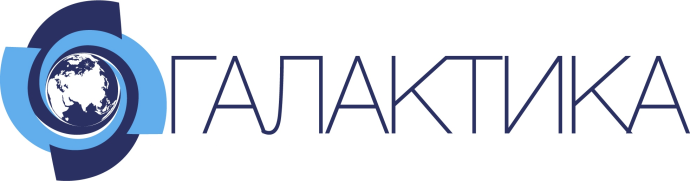 ОБРАЗОВАТЕЛЬНОЕ ЧАСТНОЕ УЧРЕЖДЕНИЕ СРЕДНЕГО ПРОФЕССИОНАЛЬНОГО ОБРАЗОВАНИЯ«КОЛЛЕДЖ ИННОВАЦИОННЫХ ТЕХНОЛОГИЙ И СЕРВИСА  «ГАЛАКТИКА»«Утверждаю»Директор ОЧУ СПО «КИТиС «Галактика»___________________ А.В. Рош«12» февраля 2016 г.ПРОГРАММА ПОДГОТОВКИ СПЕЦИАЛИСТОВ СРЕДНЕГО ЗВЕНАпо специальности  43.02.10 – ТуризмКвалификация:Специалист по туризмуУровень подготовки:базовыйМосква 20161. ОГЛАВЛЕНИЕ1.	ОБЩИЕ ПОЛОЖЕНИЯ………………………………………………………………………..41.1. Нормативные документы для разработки ППССЗ СПО…………………………..41.2. Общая характеристика ППССЗ СПО………………………………………………..51.2.1. Цель (миссия) ППССЗ СПО…………………………………………………….51.2.2. Срок освоения ППССЗ………………………………………………………….61.2.3. Трудоемкость ППССЗ…………………………………………………………..61.2.4. Особенности профессиональной образовательной программы:……………61.2.5. Востребованность выпускников………………………………………………..91.3. Требования к абитуриенту……………………………………………………………92.	ХАРАКТЕРИСТИКА ПРОФЕССИОНАЛЬНОЙ ДЕЯТЕЛЬНОСТИ ВЫПУСКНИКА…..92.1. Область профессиональной деятельности выпускника…………………………….92.2. Объекты профессиональной деятельности выпускника……………………………92.3. Виды профессиональной деятельности выпускника………………………………103.	КОМПЕТЕНЦИИ ВЫПУСКНИКА ППССЗ СПЕЦИАЛЬНОСТИ, ФОРМИРУЕМЫЕ В РЕЗУЛЬТАТЕ ОСВОЕНИЯ ДАННОЙ ППССЗ СПО………………………………………103.1. Структура компетентностной модели выпускника………………………………..103.2. Формируемые компетенции…………………………………………………………114.	ДОКУМЕНТЫ, РЕГЛАМЕНТИРУЮЩИЕ СОДЕРЖАНИЕ И ОРГАНИЗАЦИЮ ОБРАЗОВАТЕЛЬНОГО ПРОЦЕССА ПРИ РЕАЛИЗАЦИИ ППССЗ……………………..354.1. Календарный учебный график………………………………………………………354.2. Учебный план подготовки…………………………………………………………...364.3 Аннотации примерных программ учебных дисциплин……………………………434.4. Рабочие программы учебных курсов, предметов, дисциплин (модулей)……….444.5. Программы производственных практик……………………………………………444.5.1. Программа учебной практики…………………………………………………464.5.2. Программа производственной практики………………………………………464.5.3. Программа преддипломной практики…………………………………………465.	ФАКТИЧЕСКОЕ РЕСУРСНОЕ ОБЕСПЕЧЕНИЕ ППССЗ…………………………………465.1. Кадровое обеспечение учебного процесса………………………………………….465.2. Учебно-методическое обеспечение учебного процесса……………………………475.3. Материально-техническое обеспечение учебного процесса………………………495.4. Оборудование и программное обеспечение лабораторий и компьютерных классов……………………………………………………………………………………………506.	ХАРАКТЕРИСТИКИ СРЕДЫ КОЛЛЕДЖА, ОБЕСПЕЧИВАЮЩИЕ РАЗВИТИЕ ОБЩЕКУЛЬТУРНЫХ (СОЦИАЛЬНО-ЛИЧНОСТНЫХ) КОМПЕТЕНЦИЙ ВЫПУСКНИКОВ……………………………………………………………………………...507.	НОРМАТИВНО-МЕТОДИЧЕСКОЕ ОБЕСПЕЧЕНИЕ СИСТЕМЫ ОЦЕНКИ КАЧЕСТВА ОСВОЕНИЯ ОБУЧАЮЩИМИСЯ ППССЗ СПО…………………………………………...547.1. Текущий контроль успеваемости и промежуточная аттестация………………….547.2. Итоговая аттестация выпускников ППССЗ СПО…………………………………..557.3.Требования к выпускной квалификационной работе………………………………568.	ДРУГИЕ НОРМАТИВНО-МЕТОДИЧЕСКИЕ ДОКУМЕНТЫ И МАТЕРИАЛЫ, ОБЕСПЕЧИВАЮЩИЕ КАЧЕСТВО ПОДГОТОВКИ ОБУЧАЮЩИХСЯ……………….579.	ВОЗМОЖНОСТИ ПРОДОЛЖЕНИЯ ОБРАЗОВАНИЯ……………………………………601. ОБЩИЕ ПОЛОЖЕНИЯПрограмма подготовки специалистов среднего звена СПО, реализуемая Образовательным частным учреждением среднего профессионального образования «Колледж инновационных технологий и сервиса «Галактика» (далее ОЧУ СПО «КИТиС «Галактика») по специальности 43.02.10 «Туризм»базовой подготовкипредставляет собой систему документов, разработанную и утвержденную образовательным учреждением среднего профессионального образования с учетом требований рынка труда на основе Федерального государственного образовательного стандарта по соответствующей специальности среднего профессионального образования (ФГОССПО), а также с учетом рекомендованной примерной образовательной программы.ППССЗ регламентирует цели, ожидаемые результаты, содержание, условия и технологии реализации образовательного процесса, оценку качества подготовки выпускника по данной специальности и включает в себя: учебный план, рабочие программы учебных курсов, предметов, дисциплин (циклов, модулей) и другие материалы, обеспечивающие качество подготовки обучающихся, а также программы учебной и производственной практики, календарный учебный график и методические материалы, обеспечивающие реализацию соответствующей образовательной технологии.1.1. Нормативные документы для разработки ППССЗ СПОНормативную правовую базу разработки ППССЗ составляют:Федеральный закон Российской Федерации: «Об образовании в Российской Федерации» (от 29 декабря  2012г. № 273-ФЗ);Федеральный государственный образовательный стандарт по специальности 43.02.10 «Туризм» среднего профессионального образования, утвержденный приказом Минобрнауки РФ от 7 мая 2014 г. за № 474;Нормативно-методические документы Минобрнауки РФ http://www.edu.ru;Устав Образовательного частного учреждения среднего профессионального образования «Колледж инновационных технологий и сервиса «Галактика». 1.2. Общая характеристика ППССЗ СПО1.2.1. Цель (миссия) ППССЗ СПОЦель (миссия) ППССЗ СПО по специальности 43.02.10 «Туризм» состоит в способности:дать качественные базовые гуманитарные, социальные, экономические, математические и естественнонаучные знания, востребованные обществом;подготовить специалиста по туризму базовой подготовки к успешной работе в области профессиональной деятельности в учреждениях, оказывающих туристские услуги потребителям на основе гармоничного сочетания научной, фундаментальной и профессиональной подготовки кадров;создать условия для овладения универсальными общими и профессиональными компетенциями, соответствующим основным видам профессиональной деятельности и способствующими его социальной мобильности и устойчивости на рынке труда;сформировать социально-личностные качества выпускников: целеустремленность, организованность, трудолюбие, коммуникабельность, умение работать в коллективе, ответственность за конечный результат своей профессиональной деятельности, гражданственность, толерантность; повышение их общей культуры, способности самостоятельно приобретать и применять новые знания и умения в профессиональной деятельности.1.2.2. Срок освоения ППССЗСрок освоения ППССЗ по специальности 43.02.10 «Туризм» базовой подготовки при очной форме получения образования составляют на базе среднего (полного) общего образования 1 год 10месяцев, на базе основного общего образования 2 года 10 месяцев. Срок освоения ППССЗ СПО базовой подготовки по очно-заочной (вечерней) и заочной формам получения образования увеличивается: - на базе среднего (полного) общего образования – не более чем на 1 год;- на базе основного общего образования – не более чем на 1,5 года.1.2.3. Трудоемкость ППССЗТрудоемкость ППССЗ 43.02.10 «Туризм» по очной форме обучения составляет 4968 (3312) часов, и включает все виды аудиторной и самостоятельной работы студента, практику для получения первичных профессиональных навыков 4 недели, практику по профилю специальности 12 недель, производственную (преддипломную практику) 4 недели, промежуточную аттестацию 3 недели, подготовку выпускной квалификационной работы 4 недели, защита выпускной квалификационной работы 2 недели, и время, отводимое на контроль качества освоения студентом ППССЗ.1.2.4. Особенности профессиональной образовательной программы:При разработке ППССЗ учтены требования регионального рынка труда, запросы потенциальных работодателей и потребителей в области оказания туристских услуг.Особое внимание уделено выявлению интересов и совершенствованию механизмов удовлетворения запросов потребителей образовательных услуг с учетом самых современных требований.По завершению программы подготовки специалистов среднего звена выпускникам выдается установленный диплом государственного образца об окончании среднего профессионального образования. Для обеспечения мобильности студентов на рынке труда им предлагаются курсы по выбору и факультативные занятия, которые позволяют углубить знания студентов и обеспечивают возможность выбора индивидуальной образовательной траектории. В учебном процессе используются интерактивные технологии обучения студентов, такие как технология портфолио, тренинги, кейс-технология, деловые и имитационные игры и др. Традиционные учебные занятии максимально активизируют познавательную деятельность студентов. Для этого проводятся лекции вдвоем, проблемные лекции и семинары, лекции с открытым концом и др. В учебном процессе используются компьютерные презентации учебного материала, проводится контроль знаний студентов с использованием электронных вариантов тестов. Особое внимание уделяется организации и проведению занятий по общепрофессиональным дисциплинам профессионального цикла и дисциплинам профессиональных модулей. Тематика курсовых и выпускных квалификационных работ определяется совместно с потенциальными работодателями и направлена на удовлетворение запросов заказчиков в области туристских услуг. В учебном процессе организуются различные виды контроля обученности студентов: входной, текущий, промежуточный, тематический, итоговый. Конкретные формы и процедуры текущего и промежуточного контроля знаний по каждой дисциплине разрабатываются преподавателями самостоятельно и доводятся до сведения обучающихся в течение первого месяца обучения. Для аттестации обучающихся на соответствие их персональных достижений поэтапным требованиям ППССЗ (текущий контроль успеваемости и промежуточная аттестация) созданы фонды оценочных средств, включающие типовые задания, контрольные работы, тесты и методы контроля, позволяющие оценить знания, умения и уровень приобретенных компетенций.Фонды оценочных средств ежегодно корректируются на заседаниях предметных (цикловых) комиссий и утверждаются директором колледжа. В колледже создаются условия для максимального приближения программ текущего контроля успеваемости и промежуточной аттестации обучающихся к условиям их будущей профессиональной деятельности - для чего, кроме преподавателей конкретной дисциплины, в качестве внешних экспертов активно привлекаются работодатели, преподаватели, читающие смежные дисциплины. Государственная итоговая аттестация выпускников включает в себя защиту выпускной квалификационной работы. Организация практик осуществляется как на базе колледжа, так и по договорам на базе учреждений города Москвы, оказывающих туристские услуги потребителям. Программа подготовки специалистов среднего звена реализуется с использованием современных и отработанных на практике образовательных технологий, таких, как выполнение курсовых проектов по реальной проблематике в сфере туристских услуг, применение информационных технологий в учебном процессе, свободный доступ в сеть Интернет, предоставление учебных материалов в электронном виде, использование мультимедийных средств и т.д.Внеучебная деятельность студентов направлена на самореализацию студентов в различных сферах общественной и профессиональной жизни, в творчестве, спорте, науке и т.д. У студентов формируются профессионально значимые личностные качества, такие как толерантность, ответственность, жизненная активность, профессиональный оптимизм и др. Решению этих задач способствуют благотворительные акции, научно-практические и учебно-методические конференции, Дни здоровья, конкурсы профессионального мастерства и др.1.2.5. Востребованность выпускниковШирокая подготовка по специальности Туризм позволяет специалистам по туризму работать в организациях по оказанию туристских услуг потребителю по профилю специальности, турагенствах, заниматься индивидуальной лицензированной деятельностью. Специалисты по туризму по специальности 43.02.10 «Туризм» востребованы не только на всей территории России, но и в ближнем и дальнем зарубежье вследствие расширения сети туристических маршрутов, турагенств и недостаточности специалистов среднего звена, имеющих среднее профессиональное образование по данной специальности. 1.3. Требования к абитуриентуАбитуриент должен иметь образование не ниже основного общего   образования и документ государственного образца об образовании.ХАРАКТЕРИСТИКА ПРОФЕССИОНАЛЬНОЙ ДЕЯТЕЛЬНОСТИ ВЫПУСКНИКА2.1. Область профессиональной деятельности выпускниковОбласть профессиональной деятельности выпускников включает:Формирование, продвижение и реализация туристского продукта, организация комплексного туристского обслуживания. 2.2. Объекты профессиональной деятельности выпускниковОбъектами профессиональной деятельности выпускников являются:запросы потребителей туристских  услуг; туристские продукты; туристские ресурсы – природные, исторические, социально-культурные и другие объекты туристского показа, познавательного, делового, лечебно-оздоровительного, физкультурно-оздоровительного назначения;услуги: гостиниц и иных средств размещения; общественного питания; средств развлечения: экскурсионные, транспортные, туроператорские;технологии формирования, продвижения и реализации туристского продукта;справочные материалы по туризму, географии, истории, архитектуре, религии, достопримечательностям, социально-экономическому устройству стран, туристские каталоги;первичные трудовые коллективы.2.3. Виды профессиональной деятельности выпускниковВиды профессиональной деятельности выпускников:предоставление турагентских услуг; предоставление услуг по сопровождению туристов;предоставление туроператорских услуг;управление функциональным подразделением организации.КОМПЕТЕНЦИИ ВЫПУСКНИКА ППССЗ СПЕЦИАЛЬНОСТИ, ФОРМИРУЕМЫЕ В РЕЗУЛЬТАТЕ ОСВОЕНИЯ ДАННОЙ ППССЗ СПОРезультаты освоения ППССЗ СПО определяются приобретаемыми выпускником компетенциями, т.е. его способностью применять знания, умения и личные качества в соответствии с задачами профессиональной деятельности.3.1. Структура компетентностной модели выпускникаВ Образовательном частном учреждении среднего профессионального образования «КИТиС «Галактика» принята в соответствии с требованиями ФГОС СПО по специальности 43.02.10 «Туризм» следующая классификация компетенций, определяющая структуру модели выпускника:3.2. Формируемые компетенцииВ результате освоения данной ППССЗ СПО выпускник базовой подготовки должен обладать следующими компетенциями:ДОКУМЕНТЫ, РЕГЛАМЕНТИРУЮЩИЕ СОДЕРЖАНИЕ И ОРГАНИЗАЦИЮ ОБРАЗОВАТЕЛЬНОГО ПРОЦЕССА ПРИ РЕАЛИЗАЦИИ ППССЗВ соответствии с ФГОС СПО по специальности 43.02.10 «Туризм» от 07 мая 2014 г. № 474  содержание и организация образовательного процесса при реализации данной ППССЗ регламентируется рабочим учебным планом; рабочими программами циклов (модулей); материалами, обеспечивающими качество подготовки и воспитания обучающихся; программами учебных и производственных практик; годовым календарным учебным графиком, а также методическими материалами, обеспечивающими реализацию соответствующих образовательных технологий.4.1. Календарный учебный графикПоследовательность реализации ППССЗ СПО по специальности 43.02.10 «Туризм» по годам (включая теоретическое обучение, практики, промежуточные и итоговую аттестации, каникулы) приводится в Приложении 1.4.2. Учебный план подготовкиСм. Приложение 1.Учебный план разработан на основе Федерального государственного образовательного стандарта по специальности среднего профессионального образования, утвержденного приказом Министерства образования и науки Российской Федерации № 474 от 07 мая 2014 года по специальности 43.02.10 «Туризм».Учебный процесс организован в соответствии с учебным планом - нормативный срок освоения ППССЗ СПО базовой подготовки при очной форме получения образования составляет:на базе среднего (полного) общего образования - 1 года 10 месяцев; на базе основного общего образования – 2 года 10 месяцев.Максимальный объем учебной нагрузки обучающегося составляет 54академических часа в неделю, включая все виды аудиторной и внеаудиторной (самостоятельной) учебной работы по освоению основной профессиональной образовательной программы. Максимальный объем аудиторной учебной нагрузки при очной форме обучения составляет 36 академических часов в неделю. Учебный процесс организован по шестидневной рабочей неделе, предусмотрена группировка парами (по 45 минут с перерывом).Текущий контроль по дисциплинам, междисциплинарным курсам (МДК), профессиональным модулям (ПМ) проводится в форме опроса (индивидуального, фронтального), выполнения тестовых заданий (как в письменной форме, так и с использованием ТСО), выполнения практических заданий, решения проблемно-ситуационных задач, задач по неотложной помощи, выполнения манипуляций. Предусмотрены рубежные контроли, контрольные работы по разделам дисциплин, МДК. Консультации предусмотрены в объёме 100 часов на группу в год. Организуются индивидуально со студентами или с группой студентов (в том числе при подготовке к экзаменам, к ГИА). Проводятся преподавателем или группой преподавателей (при подготовке к комплексным занятиям). Практикоориентированность составляет 75%, что соответствует ФГОС СПО. Практические занятия как составная часть профессиональных модулей проводятся в виде фантомного, курса в специально оборудованных кабинетах. Учебная практика проводится в лабораториях под руководством преподавателя; продолжительность учебной практики составляет 4-6 академических часов в день. Производственная практика состоит из двух этапов: практики по профилю специальности и преддипломной практики. Продолжительность учебной и производственной практик за весь курс обучения составляет 16 недель, что соответствует ФГОС СПО. Учебная практика и производственная практика (по профилю специальности) проводятся при освоении студентами профессиональных компетенций в рамках профессиональных модулей и реализуются концентрированно (в несколько периодов).Цели и задачи, программы и формы отчетности отражены в программах по каждому виду практики. В ходе учебной практики выполняются следующие виды работ:- выявление и анализ потребностей заказчиков и подбор оптимального туристского продукта; - разработка рекламных материалов;  - работа с туроператорами;  - оформление и расчет стоимости турпакета; составление памятки для туриста;- работа с претензиями туристов;  - работа с нормативными документами (изучение инструкций по технике безопасности при организации туристской поездки, экскурсии и туристского похода);- составление технологической карты туристских маршрутов;- разработка плана маркетинга туристского предприятия;- составление отчёта об экскурсии;- посещение выставок, ярмарок. Сбор информации об участниках рынка и её анализ;- разработка плана маркетинга туристского предприятия;- решение ситуационных задач;- закрепление полученных знаний и навыков в процессе теоретического обучения;- подготовиться к самостоятельной профессиональной деятельности на туристских предприятиях в сфере менеджмента, ориентированного в том числе на мотивацию потребительского спроса;- сбор информации о деятельности туристской организации и отдельных её подразделений;- ознакомление с должностными обязанностями персонала турфирмы;- изучение перечня основных и дополнительных услуг;- разработка туров, туристских услуг, расчёт стоимости услуг;- изучение правил техники безопасности;- изучение график работы предприятия;- овладение навыками работы с офисной техникой;- работа со стандартным программным обеспечением для организации делопроизводства;- изучение основ организации туристской деятельности;- создание отчётов по туристической деятельности турфирмы;- сбор информации о деятельности организации и отдельных ее подразделений;- работа с нормативными документами (изучение должностных обязанностей персонала турфирмы, правил по технике безопасности, структуры предприятия и должностных инструкций);- работа с офисной техникой;- работа со стандартным программным обеспечением для организации делопроизводства;- формирование отчетности в турфирме.Производственная практикапроводится в учреждениях и других организациях, направление деятельности которых соответствует профилю подготовки обучающихся. В ходе производственной практики выполняются следующие виды работ:- проведение сравнительного анализа предложений туроператов, разработка рекламных материалов и презентации турпродукта;- взаимодействие с туроператорами по реализации и продвижению турпродукта с использованием современной офисной техники;- оформление и расчет стоимости турпакета (или его элементов) по заявке потребителя;- оказание визовой поддержки потребителю;- оформление документации строгой отчетности;- заполнение карты туристского путешествия по выбранному маршруту;- составление программы обслуживания туристов в путешествии по маршруту;- составление графика загрузки туристского предприятия группами туристов на определенное время;- составление информационного листка к путевке туристского путешествия;- составление договора с клиентами;- составление памятки для туристов;- проведение маркетингового исследования объектов туристского рынка. Выявление целевых сегментов рынка. Позиционирование туристского продукта;- фирменный стиль туристского предприятия. Рекламная продукция;- осуществление планирования турпоездок, составление программ тура и турпоездок;- предоставление сопутствующих услуг турфирмы;- типичные проблемы, возникающие на маршруте, и их решения;- расчёт себестоимости услуг, включённых в состав тура, и определение цены турпродукта;- сбор информации о деятельности организации и отдельных её подразделений;- формирование практических навыков анализа функциональной и отраслевой структуры турфирмы;- описание структуры и кадровой политики турфирмы;- закрепление навыков разработки туров, туристских услуг, расчёта стоимости туров;- соблюдение правил техники безопасности;- практика работы с офисной техникой;- работа со стандартным программным обеспечением для организации делопроизводства;- работа с туристской документацией и отчётностью;- сбор информации о деятельности организации и отдельных её подразделений;- составления плана работы подразделения;- изучение должностных инструкций;- проведения инструктажа работников;- построение структуры управления данного предприятия и определение её типа;- составления отчётно-плановой документации о деятельности подразделения;- расчёт основных финансовых показателей деятельности организации (подразделения). Аттестация по итогам производственной практики проводится в форме зачёта с учетом (или на основании) результатов, подтвержденных документами соответствующих организаций.Продолжительность преддипломной практикисоставляет 4 недели (в соответствии с ФГОС СПО). К преддипломной практике допускаются студенты, полностью освоившие программы дисциплин, МДК, ПМ, учебной практики и практики по профилю специальности. Преддипломная практика проводится в соответствии с программой, в различных туристических учреждениях города и области. Во время преддипломной практики студенты работают самостоятельно в соответствии с освоенными видами профессиональной деятельности. Непосредственными руководителями преддипломной практики являются специалисты-профессионалы на рабочих местах, методическим руководителем – преподаватель. По завершении преддипломной практики проводится дифференцированный зачёт.Промежуточная аттестация проводится в форме зачетов, дифференцированных зачётов, экзаменов (в соответствии с письмом МОН РФ № 12-696 от 20.10.10г. «О разъяснениях по формированию учебного плана ППССЗ НПО/СПО» и Положением о промежуточной аттестации ОЧУ СПО «КИТиС «Галактика»). Оценки «отлично», «хорошо», «удовлетворительно», «неудовлетворительно», а также «зачтено» выставляются в соответствии с критериями оценок по дисциплине, МДК, ПМ. С учётом модульной системы обучения промежуточная аттестация не выносится в сессию, а проводится по завершении обучения по всем МДК модуля и прохождении всех видов практики по ПМ. Время промежуточной аттестации (экзамены) составляет 3 недели, что соответствует ФГО СПО по специальности «Туризм». Помимо этого каждый студент должен выполнить курсовую работу по каждому из профессиональных модулей.Объем времени, отведенный на промежуточную аттестацию, составляет не более 1 недели в семестр. Промежуточная аттестация в форме экзамена проводится в день, освобожденный от других форм учебной нагрузки. Промежуточная аттестация в форме зачета или дифференцированного зачета проводится за счет часов, отведенных на освоение соответствующего модуля или дисциплины. Количество экзаменов в каждом учебном году в процессе промежуточной аттестации студентов не превышает 8, а количество зачетов и дифференцированных зачетов – 10.Государственная итоговая аттестация проводится в форме выполнения и защиты дипломной работы (в соответствии с положением «Об итоговой аттестации выпускников ОЧУ СПО «КИТиС «Галактика»). Время на подготовку и защиту составляет 6 недель (в соответствии с ФГОС СПО).Промежуточные аттестации и государственная итоговая аттестация позволяют оценить степень овладения студентами и выпускниками установленных ФГОС СПО по данной специальности общими и профессиональными компетенциями.Вариативная часть ППССЗ.Распределение вариативной части 864 (576) часов проводилось с учётом индивидуальных запросов обучающихся и потребностей работодателей.На цикл ОГСЭ– 96 (64) ч: введена дисциплина - Русский язык и культура речи- 96 (64) с целью формирования дополнительных знаний и умений: умения этически грамотно формулировать свои мысли и моральные дилеммы, умение культурно и достойно вести себя в любом обществе и строить свою устную речь. Знать: грамматику русского языка, правила общения; правила поведения в общественных местах, на официальных и неофициальных мероприятиях; принципы делового, профессионального, гостевого этикета.На цикл МОЕД– 96 (64) ч; введена дисциплина – Экологические основы природопользования- 96 (54) ч. С целью использования основ экологии при изучении профессиональных модулей и в профессиональной деятельности.На профессиональный цикл ОПД– 564 (376) ч: введена дисциплина: «История туризма и гостеприимства»- 102 (68) ч., «Туристское регионоведение России»- 114 (76) ч., «Страноведение» -96 (64) ч., «Правовое регулирование туристской деятельности»- 96 (64) ч., «Организация рекламной деятельности в туризме»- 156 (104) ч. В целях формирования умений продуктивно и бесконфликтно общаться в любой среде; знать и уметь грамотно применять законы гостеприимства.Профессиональные модули– 108 (72) ч. В целях более прочного овладения всеми видами профессиональной деятельностиПеречень учебных кабинетов, лабораторий в рабочем учебном плане соответствует примерному перечню, содержащемуся в ФГОС СПО по специальности 43.02.10 «Туризм». Отдельные учебные кабинеты и лаборатории имеют комплексный характер, т.е. объединяют 2-3 учебных кабинета (лаборатории) из примерного перечня. 4.3 Аннотации рабочих программ учебных дисциплин(Приложение 2).4.4. Рабочие программы учебных курсов, предметов, дисциплин (модулей)Рабочие программы учебных курсов, дисциплин (модулей) разработаны в соответствии с требованиями ФГОС СПО по специальности 43.02.10 «Туризм», рабочим учебным планом и имеются в учебном отделе, отделении Туризм, педагогов, учебных кабинетах.4.5. Программы производственных практикВ соответствии с ФГОС СПО по специальности 43.02.10 «Туризм»раздел основной образовательной программы СПО «Учебная и производственная практики» является обязательным и представляет собой вид учебных занятий, непосредственно ориентированных на профессионально-практическую подготовку обучающихся. Практики закрепляют знания и умения, приобретаемые обучающимися в результате освоения теоретических курсов, вырабатывают практические навыки и способствуют комплексному формированию общекультурных (универсальных) и профессиональных компетенций обучающихся.Подготовка специалиста по туризму  базовой подготовки по специальности 43.02.10 «Туризм»предполагает изучение практической деятельности учреждений, оказывающих туристские услуги потребителю, для чего предусмотрено три практики: – учебная практика (продолжительность 4недели);– производственная практика состоит из двух этапов: практики по профилю специальности (продолжительность - 12 недель) и преддипломной практики (продолжительность-  4 недели). Продолжительность учебной и производственной практик за весь курс обучения составляет 16 недель, что соответствует ФГОС  СПО. Аттестация по итогам практики осуществляется на основе оценки решения обучающимся задач практики, отзыва руководителей практики об уровне его знаний и квалификации. По результатам аттестации выставляется дифференцированная оценка по трехбалльной шкале: «отлично», «хорошо», «удовлетворительно». Оценка по практике вносится в приложение к диплому.Цель учебной практики– закрепление практических навыков специалиста по туризму, изучение организационных форм учреждений, оказывающих туристские услуги, совершенствование практических умений и теоретических знаний, полученных в период обучения.Цель производственной практикипо профилю специальности- овладение студентами профессиональной деятельностью по специальности Туризм в соответствии с ФГОС СПО, закрепление, расширение, углубление и систематизация знаний, полученных при изучении профессионального цикла, на основе изучения деятельности конкретного учреждения, оказывающего туристские услуги, приобретение первоначального практического опыта.Цель производственной (преддипломной) практики- закрепление теоретических знаний, полученных студентами выпускного курса в процессе изучения профессиональных модулей, а также сбор, систематизация и обобщение практического материала в т.ч. для использования в выпускной квалификационной работе. Задачами производственной практики являются изучение нормативных и методических материалов, фундаментальной и периодической литературы по вопросам, разрабатываемым студентом в выпускной квалификационной работе; отработка профессиональных навыков и компетенций по специальности, выполнение должностных обязанностей специалиста по туризму.Базами производственных практики являются учреждения, оказывающие туристские услуги потребителю. Студенты проходят практику на основе договоров с данными учреждениями. В процессе прохождения практики студенты находятся на рабочих местах и выполняют часть обязанностей штатных работников, как внештатные работники, а при наличии вакансии практикант может быть зачислен на штатную должность с выплатой заработной платы. Зачисление студента на штатные должности не освобождает их от выполнения программы практики.4.5.1. Программа учебной практикиПрограмма учебной практики имеется в колледже, отделении Туризм, педагогов, учебных кабинетах и размещена на сайте колледжа.4.5.2. Программа производственной практикиПрограмма производственной практики имеется в колледже, отделении Туризм, педагогов, учебных кабинетах и размещена на сайте колледжа.4.5.3. Программа преддипломной практикиПрограмма преддипломной практики имеется в колледже, отделении Туризм, педагогов, учебных кабинетах и размещена на сайте колледжа.ФАКТИЧЕСКОЕ РЕСУРСНОЕ ОБЕСПЕЧЕНИЕ ППССЗРесурсное обеспечение ППССЗ колледжа сформировано на основе требований к условиям реализации основных профессиональных образовательных программ, определяемых ФГОС СПО по данной специальности, с учетом рекомендаций примерной основной образовательной программы специальности 43.02.10 «Туризм».5.1. Кадровое обеспечение учебного процессаРеализация основной профессиональной образовательной программы по специальности  43.02.10 «Туризм» обеспечивается педагогическими кадрами, имеющими, высшее образование, соответствующее профилю преподаваемой дисциплины. Преподаватели общепрофессиональных дисциплин и профессиональных модулей, имеют опыт деятельности в соответствующей профессиональной сфере.5.2. Учебно-методическое обеспечение учебного процессаДля реализации профессионально-образовательной программы имеется необходимое учебно-методическое обеспечение. Комплект учебно-методического и программно-информационного обеспечения дисциплин, включает:рабочие учебные программы по всем циклам и модулям дисциплин;календарно-тематические планы учебных дисциплин;учебно-методические комплексы дисциплин;учебники, учебные пособия, справочную литературу, периодические издания;нормативную документацию;методические указания по выполнению курсовых и контрольных работ;комплекты контрольных заданий;программу производственной практики, в т.ч. ее отдельных этапов: практики для получения первичных профессиональных навыков (ознакомительная), практики по профилю специальности (технологическая) и квалификационной практики; комплекты билетов для проведения промежуточной аттестации;комплекты тестов для текущего и остаточного контроля знаний студентов;рабочую программу Государственной итоговой аттестации выпускников.На основании действующего ФГОС СПО, ППССЗ и базисного учебного плана преподавателями колледжа разработаны рабочие учебные программы циклов и модулей по специальности, с учетом потребностей рынка труда.Значительный удельный вес в методическом обеспечении занятий приходится на разработки, содержащие учебные тесты,  элементы деловых игр, конкретных ситуаций, пособия для специалистов по туризму, использование которых существенно активизирует познавательную деятельность студентов, развивает у них творческий подход к комплексному использованию полученных знаний. Важная роль в эффективном усвоении учебных дисциплин принадлежит материалам для контроля знаний студентов.Безусловным достижением в информационно – методическом обеспечении является расширение использования в учебном процессе ПК, мультимедийной техники (обеспечены все лаборатории и учебные кабинеты), обучающих программ и других учебных программно-информационных материалов.Библиотека располагает необходимой учебно-методической, справочной и периодической литературой по специальности. В библиотеке функционирует Интернет, где в свободном доступе находятся учебники, учебно-методические пособия, словари, монографии, периодические издания по туристской тематике. Фонд дополнительной литературы помимо учебной включает официальные, справочно-библиографические и специализированные периодические издания.Для обучающихся обеспечен доступ к современным профессиональным базам данных, информационным справочным и поисковым системам.Студенты имеют доступ к информационным Интернет-источникам в компьютерных классах. В учебном процессе широко используются видеофильмы, мультимедийные материалы.Внеаудиторная работа обучающихся сопровождается методическим обеспечением и обоснованием времени, затрачиваемого на ее выполнение.Каждый обучающийся обеспечен доступом к электронно-библиотечной системе, содержащей издания по основным изучаемым дисциплинам и сформированной по согласованию с правообладателями учебной и учебно-методической литературы.При этом обеспечена возможность осуществления одновременного индивидуального доступа к такой системе не менее чем для 30 процентов обучающихся.5.3. Материально-техническое обеспечение учебного процессаКолледж располагает материально-технической базой, обеспечивающей реализацию требований ФГОС СПО по специальности «Туризм» базовой подготовки и соответствующей действующим санитарно-техническим и эпидемиологическим нормам.В колледже оборудованы:Кабинеты:- гуманитарных и социальных дисциплин;- иностранного языка;- безопасности жизнедеятельности;- географии туризма;- турагентской и туроператорской деятельности;- информационно-экскурсионной деятельности.Лаборатории и тренинговые кабинеты:- мультимедийная лаборатория иностранных языков;- коммуникативных тренингов;- информационно-коммуникационных технологий;- делопроизводства и оргтехники;- учебный (тренинговый) офис;- учебная (тренинговая) фирма по предоставлению туристских услуг (турфирма).Спортивный комплекс:- спортивный зал;- открытый стадион широкого профиля с элементами полосы препятствий;- место для стрельбы (электронный тир). Залы:- библиотека, читальный зал с выходом в сеть Интернет;- актовый зал.Отдельные кабинеты и лаборатории совмещены и имеют комплексный характер. Установленное учебное оборудование обеспечивает качественную подготовку и проведение всех видов занятий.Кабинеты, закрепленные за ПЦК, оснащены учебной и методической литературой, нормативными материалами и законодательными актами, материалами для контроля знаний студентов, наглядно-раздаточным материалом и плакатами по модулям дисциплин, профессионально-ориентированными периодическими изданиями, образцами отчетов по производственной практике, курсовых работ.5.4. Оборудование и программное обеспечение лабораторий и компьютерных классовВсе компьютерные классы подключены к сети Интернет (10 Mbit/sec), могут использоваться для проведения тестирования студентов в режимах on-line и off-line. При проведении занятий в компьютерных классах используется мультимедийное оборудование: мультимедийные проекторы и экраны и акустические системы. На всех компьютерах установлены лицензионное программное обеспечение: MicrosoftWindows 7 Professional, MicrosoftOffice 2010, WinRAR, Антивирус Касперского, а также другое специализированное ПО.В целом материально-техническая база полностью соответствует требованиям ФГОС СПО по специальности 43.02.10 «Туризм».ХАРАКТЕРИСТИКИ СРЕДЫ КОЛЛЕДЖА, ОБЕСПЕЧИВАЮЩИЕ РАЗВИТИЕ ОБЩЕКУЛЬТУРНЫХ (СОЦИАЛЬНО-ЛИЧНОСТНЫХ) КОМПЕТЕНЦИЙ ВЫПУСКНИКОВДля реализации общекультурных (социально-личностных) компетенций созданы и разработаны основные положения, регламентирующие учебно-воспитательную, научно-исследовательскую деятельность студентов. Концепцией воспитательной деятельности в колледже, утвержденной Советом колледжа, определены цели и задачи воспитательной работы. Создана система организации воспитательной работы и определено ее содержание в соответствии с Концепцией воспитательной деятельности, разработаны критерии оценки воспитательной работы и ее эффективности.Целью воспитания студентов колледжа является подготовка профессионально и культурно ориентированной личности, обладающей мировоззренческим потенциалом, способностями к профессиональному, интеллектуальному и социальному творчеству, владеющей устойчивыми умениями и навыками выполнения профессиональных обязанностей.В воспитательной деятельности колледжа выделяются следующие приоритетные направления:нравственно-этическое;правовое;патриотическое;эстетическое;физическое;экологическое и природоохранное.Воспитательная работа ведётся через творческий союз преподавателей, студенческий совет, библиотеку, кураторов и родителей. Планирование, организацию и руководство воспитательной работой осуществляет заместитель директора по воспитательной работе.С учетом всех видов деятельности студентов (учёба, производительный труд, внеучебная деятельность) планируются ежемесячные мероприятия в помощь студентам для их самоопределения.Воспитательная работа в колледже ведется в соответствии с приказами по колледжу, локальными актами, регламентирующими воспитательную деятельность.Создан Студенческий совет, отвечающий за определенное направление работы. Он участвует в привлечении студентов и обучающихся для участия в научно-исследовательской работе, в спортивных, культурно-массовых и иных мероприятиях, в работе круглых столов, совещаниях при Управах АО, занимающихся вопросами молодежной политики. Цель педагогического коллектива колледжа: создать максимально благоприятные условия для умственного, нравственного, эмоционального и физического развития учащихся, всестороннего развития их способностей. На основе нравственных общечеловеческих ценностей воспитать гражданина, способного к активной жизнедеятельности, труду, творчеству, толерантности.Большое внимание в колледже уделяется просветительской работе. Вся информация, необходимая студентам, вывешивается на стендах. Колледж имеет свой сайт в сети Интернет, на котором представлена вся информация о колледже.Воспитание уважительного отношения к ветеранам войны, труда, к пожилым людям, формируются через культурно-массовые мероприятия, на которых присутствуют ветераны.В колледже проходят Дни открытых дверей.В колледже ведётся пропаганда и внедрение физической культуры через спортивно-оздоровительную работу. Работают спортивные секции.Ведется работа по формированию традиций колледжа:сентябрь: «День первокурсника»;октябрь: «Посвящение в студенты»;декабрь: «Новогодний фейерверк»; февраль: «День защитника Отечества»;март: «Международный женский день»;май: «С праздником Победы»;май: «Салют - выпускники!» и т.д.Ежемесячно проводятся мероприятия, направленные на формирование патриотизма: встречи с ветеранами войны и ВС РФ; встречи с писателями и поэтами – членами Союза писателей России; проводятся систематические выставки картин художников – членов Союза художников России; экскурсии по музеям и памятным местам.Студенты отделения «Туризм» участвуют в волонтерском движении при проведении городских и региональных мероприятий.В колледже ведётся также воспитательно-профилактическая работа, направленная на выявление и устранение причин и условий, способствующих антиобщественным действиям несовершеннолетних. Каждый учебный год студенты колледжа встречаются с инспекторами по делам несовершеннолетних, сотрудниками наркологического центра. Ежемесячно проходят совещания по профилактике правонарушений, на которых определяется система мер, направленных на профилактику асоциальных видов поведения. Правонарушений, совершенных студентами, по данным территориальных органов МВД, в колледже не зафиксировано. В колледже складывается внутренняя система оценки состояния воспитательной работы. Регулярно проводятся опросы студентов и обучающихся с целью выявления их мнения об организации внеучебной деятельности. Еженедельно на совещаниях при директоре колледжа заслушиваются вопросы организации воспитательного процесса. В колледже имеются нормативно-правовые документы, приказы, локальные акты, протоколы, информационные справки и другие документы, отражающие воспитательную работу. Также имеются критерии внутренней оценки воспитательной деятельности.НОРМАТИВНО-МЕТОДИЧЕСКОЕ ОБЕСПЕЧЕНИЕ СИСТЕМЫ ОЦЕНКИ КАЧЕСТВА ОСВОЕНИЯ ОБУЧАЮЩИМИСЯ ППССЗ СПОВ соответствии с ФГОС СПО по специальности 43.02.10 «Туризм» базовой подготовки оценка качества подготовки обучающихся и выпускников осуществляется в двух основных направлениях: оценка уровня освоения дисциплин и оценка компетенций обучающихся. Работа по обеспечению качества подготовки специалистов по туризму  начинается с организации отбора абитуриентов. Для организации приема документов от лиц, поступающих в колледж, подготовки и проведения вступительных испытаний и зачисления в состав студентов лиц, выдержавших вступительные испытания и прошедших конкурсный отбор, в колледже приказом директора создается приемная комиссия, деятельность которой регламентированы Положением о приемной комиссии. В состав приемной комиссии входят административные работники, преподаватели, учебно-вспомогательный персонал. Возглавляет приемную комиссию председатель - директор колледжа, ответственным секретарем приемной комиссии назначается начальник учебного отдела.Прием граждан в колледж осуществляется на конкурсной основе по заявлениям лиц имеющих среднее (полное) общее образование.7.1. Текущий контроль успеваемости и промежуточная аттестацияТекущий контроль – проверка знаний, умений и навыков по отдельным разделам учебной программы – проводится в виде письменных контрольных и самостоятельных работ, устных и письменных зачетов, защиты рефератов, отчетов по лабораторным работам, контрольных (административных) срезов знаний, проводимых в ходе административного контроля по независимым материалам.С учётом модульной системы обучения промежуточная аттестация не выносится в сессию, а проводится по завершении обучения по всем МДК модуля и прохождении всех видов практики по ПМ. Время промежуточной аттестации (экзамены) составляет 3 недели, что соответствует ФГО СПО по специальности «Туризм». Помимо этого каждый студент должен выполнить курсовую работу по каждому из профессиональных модулей.По дисциплинам, выносимым на экзаменационную сессию, преподавателями создаются фонды оценочных средств,  позволяющие оценить знания, умения и освоенные компетенции. Они рассматриваются на заседании предметно-цикловых комиссий и утверждаются заместителем директора по учебно-методической работе. Промежуточная аттестация проводится в соответствии с графиком учебного процесса дважды в год.Курсовое проектирование ведется в соответствии с учебным планом.Результаты промежуточной аттестации регулярно (2 раза в год) рассматриваются Педагогическим Советом.Студенты, выполнившие практический и теоретический курс обучения в соответствии с учебными планами, допускаются к государственной итоговой аттестации.7.2. Государственная итоговая аттестация выпускников ППССЗ СПОГосударственная итоговая аттестация выпускника образовательного учреждения среднего профессионального образования является обязательной и осуществляется после освоения образовательной программы в полном объеме.Цель государственной итоговой аттестациивыпускников – установление уровня готовности выпускника к выполнению профессиональных задач по специальности зубной техник. Основными задачами итоговой аттестации являются - проверка соответствия выпускника требованиям ФГОС СПО и определение уровня выполнения задач, поставленных в образовательной программе СПО.Государственная итоговая аттестация по специальности43.02.10 «Туризм»проводится в соответствии с Положением о Государственной итоговой государственной аттестации выпускников и включает подготовку и защиту выпускной квалификационной работы (дипломной работы). Тематика выпускной квалификационной работы соответствует содержанию одного или нескольких профессиональных модулей.Для проведения ГИА выпускающей предметной (цикловой) комиссией «Туризм» разработана и утверждена на Педагогическом Совете колледжа и директором Программа Государственной итоговой аттестации по специальности, с которой знакомятся студенты. Оценку подготовленности выпускников осуществляет Государственная аттестационная комиссия (ГАК), председатель которой назначается приказом Директора колледжа. В состав ГАК входят как штатные преподаватели колледжа, так и преподаватели родственных колледжей и представители работодателей  (не менее 50%).7.3. Требования к выпускной квалификационной работеПодготовка и защита выпускной квалификационной работы – завершающий этап подготовки специалиста по туризму.Квалификация специалист по туризму - это степень, отражающая образовательный уровень выпускника, свидетельствующая о наличии фундаментальной базовой подготовки по соответствующей специальностии способности к профессиональной деятельности по оказанию потребителям туристских услуг.Выпускная квалификационная работа представляет собой законченную разработку на заданную тему, написанную лично автором под руководством научного руководителя, свидетельствующую об умении автора работать с литературой, обобщать и анализировать фактический материал, используя теоретические знания и практические навыки, полученные при освоении профессиональной образовательной программы, содержащую элементы научного исследования. В выпускной квалификационной работе используются материалы исследований, отраженные в выполненных ранее студентом курсовых работах.Тематика выпускной квалификационной работы разрабатывается ведущими преподавателями предметной (цикловой) комиссии  «Туризм» с учетом заявок учреждений по оказанию потребителям туристских услуг с учетом ежегодной ее корректировки, утверждается на заседании ПЦК. Тематика выпускных (квалификационных) работ должна отражать основные сферы и направления деятельности специалиста по туризму в конкретной отрасли, а также выполняемые ими функции в учреждениях по оказанию потребителям туристских услуг различных организационно-правовых форм.Она позволяет оценить степень подготовленности выпускника для практической работы в условиях быстро развивающихся рыночных экономических отношений.Ценность выпускной квалификационной работы определяется ее высоким теоретическим уровнем, практической частью, а также тем, в какой мере сформулированные в работе предложения способствуют улучшению качества работы специалиста по туризму.ДРУГИЕ НОРМАТИВНО-МЕТОДИЧЕСКИЕ ДОКУМЕНТЫ
И МАТЕРИАЛЫ, ОБЕСПЕЧИВАЮЩИЕ КАЧЕСТВО
ПОДГОТОВКИ ОБУЧАЮЩИХСЯВ целях обеспечения эффективного функционирования образовательного учреждения, его служб и подразделений в колледже разработаны локальные нормативные акты: Устав ОЧУ СПО «КИТиС «Галактика».Концепция развития колледжа.Положение о Совете колледжа.Положения о правилах внутреннего распорядка для сотрудников и обучающихся.Положение о Педагогическом совете колледжа.Положение о Методическом совете колледжа.Положение о методической работе преподавателей колледжа.Рекомендации по организации методической работы. Положение о Приёмной комиссии.Правила приема в колледж.Положение о профориентационной и профадаптационной работе.Положение по реализации профессиональных образовательных программ СПО повышенного и базового уровней.Положение о расписании учебных занятий.Положение о журнале учебных занятий.Положение о предметной (цикловой) комиссии.Рекомендации по составлению плана работы предметной цикловой комиссии. Положение о промежуточной аттестации студентов.Положение об организации выполнения и защиты курсовой работы.Положение о планировании и организации самостоятельной работы студентов.Положение об организации факультативных занятий для студентов колледжа.Положение о производственной (профессиональной) практике. Положение об итоговой государственной аттестации выпускников.Рекомендации по организации итоговой государственной аттестации выпускников. Инструкция по разработке рабочих программ учебных дисциплин по специальностям среднего профессионального образования.Рекомендации по составлению календарно-тематического плана работы преподавателей.Требования к разработке методических указаний для студентов по проведению лабораторных и практических занятий. Методические рекомендации по планированию, организации и проведению лабораторных и практических занятий.Методические рекомендации по написанию рефератов. Методические рекомендации по написанию и оформлению контрольных, курсовых и дипломных работ.Методические рекомендации по организации самостоятельной работы студентов.Инструкция по формированию и ведению личного дела студента.Положение о порядке предоставления академического отпуска студентам.Положение о библиотеке.Правила пользования библиотекой.Концепция воспитательной деятельности.Положение о кураторе курса.Положение о студенческом самоуправлении.Положение о Студенческом совете колледжа.Положение о старосте группы.Положение об организации научно-экспериментальной деятельности.Положение об аттестации педагогических кадров. Положение об охране труда.Положение о конкурсе «Лучший преподаватель колледжа».Положение о конкурсе «Лучший куратор колледжа».Положение о смотре-конкурсе ПЦК.Положение о конкурсе на лучшую творческую работу студентов.Положение об аттестации учебных кабинетов (лабораторий) и т.д..Положение о портфолио студента.Положение о тьютереНа всех рабочих местах имеются утвержденные директором колледжа:должностные инструкции;инструкции по правилам и мерам безопасности;инструкции по соблюдению санитарных и гигиенических норм и правил;на учебные кабинеты – паспорта учебных кабинетов.ВОЗМОЖНОСТИ ПРОДОЛЖЕНИЯ ОБРАЗОВАНИЯВыпускник по завершению ППССЗ специальности «Туризм» может продолжить обучение в высших учебных заведениях по профилю специальности, а также проходить переподготовку и повышение квалификации по соответствующим профессиональным модулям и программам.ПРИЛОЖЕНИЯПриложение № 2.АННОТАЦИИ РАБОЧИХ ПРОГРАММ УЧЕБНЫХ ДИСЦИПЛИН ПОДГОТОВКИ ПО СПЕЦИАЛЬНОСТИ 
43.02.10  «Туризм» (базовой подготовки)Заместитель директора по учебно-методической работе________________ К.М. ГолодВиды компетенцийВиды компетенцийКод компетенций
по ФГОСОбщие компетенцииОбщие компетенцииОК-1, ОК-2, ОК-3, ОК-4, ОК-5, ОК-6, ОК-7, ОК-8, ОК-9. Профессиональные компетенции1. Предоставление турагентских услугПК 1.1, ПК 1.2, ПК 1.3,
ПК 1.4, ПК 1.5, ПК 1.6, ПК 1.7 Профессиональные компетенции2. Предоставление услуг по сопровождению туристовПК 2.1,  ПК 2.2,  ПК 2.3,  ПК 2.4,  ПК 2.5, ПК 2.6Профессиональные компетенции3. Предоставление туроператорских услугПК 3.1, ПК 3.2, ПК 3.3, ПК 3.4Профессиональные компетенции4. Управление функциональным подразделением организацииПК 4.1, ПК 4.2, ПК 4,3Код компетенцииКод компетенцииНазвание – определение (краткое содержание) компетенцииСтруктура компетенцииДескрипторные характеристики компетенцииСтруктура компетенцииДескрипторные характеристики компетенцииОбщие компетенцииОбщие компетенцииОбщие компетенцииОбщие компетенцииОбщие компетенцииОК-1ОК-1Понимать сущность и социальную значимость своей будущей профессии, проявлять к ней устойчивый интерес.уметь:ориентироваться в наиболее общих философских проблемах бытия, познания, ценностей, свободы и смысла жизни как основе формирования культуры гражданина и будущего специалиста;ориентироваться в современной экономической, политической и культурной ситуации в России и мире; выявлять взаимосвязь отечественных, региональных, мировых социально-экономических, политических и культурных проблем; применять техники и приемы эффективного общения в профессиональной деятельности; использовать приемы саморегуляции поведения в процессе межличностного общения; общаться (устно и письменно) на иностранном языке на профессиональные и повседневные темы; переводить (со словарем) иностранные тексты профессиональной направленности; самостоятельно совершенствовать устную и письменную речь, пополнять словарный запас; использовать физкультурно-оздоровительную деятельность для укрепления здоровья, достижения жизненных и профессиональных целей.знать:основные категории и понятия философии; роль философии в жизни человека и общества; основы философского учения о бытии; сущность процесса познания; основы научной, философской и религиозной картин мира; об условиях формирования личности, свободе и ответственности за сохранение жизни, культуры, окружающей среды; о социальных и этических проблемах, связанных с развитием и использованием достижений науки, техники и технологий;основные направления развития ключевых регионов мира на рубеже веков (XX и XXI вв.); сущность и причины локальных, региональных, межгосударственных конфликтов в конце XX - начале XXI в.; основные процессы (интеграционные, поликультурные, миграционные и иные) политического и экономического развития ведущих государств и регионов мира; назначение ООН, НАТО, ЕС и других организаций и основные направления их деятельности;о роли науки, культуры и религии в сохранении и укреплении национальных и государственных традиций; содержание и назначение важнейших правовых и законодательных актов мирового и регионального значения; взаимосвязь общения и деятельности; цели, функции, виды и уровни общения; роли и ролевые ожидания в общении; виды социальных взаимодействий; механизмы взаимопонимания в общении; техники и приемы общения, правила слушания, ведения беседы, убеждения; этические принципы общения; источники, причины, виды и способы разрешения конфликтов; лексический (1200 - 1400 лексических единиц) и грамматический минимум, необходимый для чтения и перевода (со словарем) иностранных текстов профессиональной направленности; о роли физической культуры в общекультурном, профессиональном и социальном развитии человека; основы здорового образа жизни.уметь:ориентироваться в наиболее общих философских проблемах бытия, познания, ценностей, свободы и смысла жизни как основе формирования культуры гражданина и будущего специалиста;ориентироваться в современной экономической, политической и культурной ситуации в России и мире; выявлять взаимосвязь отечественных, региональных, мировых социально-экономических, политических и культурных проблем; применять техники и приемы эффективного общения в профессиональной деятельности; использовать приемы саморегуляции поведения в процессе межличностного общения; общаться (устно и письменно) на иностранном языке на профессиональные и повседневные темы; переводить (со словарем) иностранные тексты профессиональной направленности; самостоятельно совершенствовать устную и письменную речь, пополнять словарный запас; использовать физкультурно-оздоровительную деятельность для укрепления здоровья, достижения жизненных и профессиональных целей.знать:основные категории и понятия философии; роль философии в жизни человека и общества; основы философского учения о бытии; сущность процесса познания; основы научной, философской и религиозной картин мира; об условиях формирования личности, свободе и ответственности за сохранение жизни, культуры, окружающей среды; о социальных и этических проблемах, связанных с развитием и использованием достижений науки, техники и технологий;основные направления развития ключевых регионов мира на рубеже веков (XX и XXI вв.); сущность и причины локальных, региональных, межгосударственных конфликтов в конце XX - начале XXI в.; основные процессы (интеграционные, поликультурные, миграционные и иные) политического и экономического развития ведущих государств и регионов мира; назначение ООН, НАТО, ЕС и других организаций и основные направления их деятельности;о роли науки, культуры и религии в сохранении и укреплении национальных и государственных традиций; содержание и назначение важнейших правовых и законодательных актов мирового и регионального значения; взаимосвязь общения и деятельности; цели, функции, виды и уровни общения; роли и ролевые ожидания в общении; виды социальных взаимодействий; механизмы взаимопонимания в общении; техники и приемы общения, правила слушания, ведения беседы, убеждения; этические принципы общения; источники, причины, виды и способы разрешения конфликтов; лексический (1200 - 1400 лексических единиц) и грамматический минимум, необходимый для чтения и перевода (со словарем) иностранных текстов профессиональной направленности; о роли физической культуры в общекультурном, профессиональном и социальном развитии человека; основы здорового образа жизни.ОК-2ОК-2Организовывать собственную деятельность, выбирать типовые методы и способы выполнения профессиональных задач, оценивать их эффективность и качество.уметь:оценивать влияние географических факторов на развитие туризма в регионах мира; работать со справочными и информационными материалами по страноведению, географии туристских ресурсов и регионоведению; собирать актуальнее информацию об инфраструктуре туристских центров, экскурсионных объектах, правилах пересечения границ и специфике организации туризма в различных регионах мира и России; профессионально пользоваться основными терминами и понятиями, относящимися к туристской деятельности, на русском и иностранном языках; осуществлять поиск и использование информации о состоянии и структуре рынка туристских услуг; пользоваться законодательными актами и нормативными документами по правовому регулированию туристской деятельности; использовать потенциал туристских регионов при формировании турпродуктов; консультировать туристов по вопросам пользования банковскими, финансовыми услугами, современными информационными технологиями;предоставлять информацию о туристско-рекреационных и курортных ресурсах региона, страны назначения; вести беседу (диалог, переговоры) профессиональной направленности на иностранном языке; составлять и осуществлять монологические высказывания по профессиональной тематике (презентации, выступления, инструктирование); вести деловую переписку на иностранном языке; составлять и оформлять рабочую документацию, характерную для сферы туризма, на иностранном языке; составлять тексты рекламных объявлений на иностранном языке; профессионально пользоваться словарями, справочниками и другими источниками информации; пользоваться современными компьютерными переводческими программами; делать письменный перевод информации профессионального характера с иностранного языка на русский и с русского на иностранный язык.знать:историю развития и роль мирового туризма в мировой экономике; основные термины и понятия, принятые в туристской деятельности на русском и иностранном языке; инфраструктуру туризма; возможности информационных, банковских и финансовых услуг и технологий в туризме; законодательные акты и нормативные документы по правовому регулированию туристской деятельности, страхованию в туризме, по вопросам регулирования туристских формальностей; определение, основные факторы, условия формирования и развития туристского региона; методы поиска необходимой информации, правила пользования основными службами глобальных сетей; общие принципы работ с различными системами бронирования и резервирования; правила использования оргтехники и основных средств связи; стандартное программное обеспечение делопроизводства; особенности влияния географических факторов на развитие туризма, основы туристского районирования; основные закономерности размещения туристских ресурсов в крупных туристских регионах мира и России; географию крупных туристских центров мира и специфику их туристской инфраструктуры, правила пересечения границ зарубежных государств гражданами Российской Федерации; методику работы со справочными и информационными материалами по страноведению, географии туристских ресурсов и регионоведению; лексический (2500 - 2900 лексических единиц) и грамматический минимум, необходимый для овладения устными и письменными формами профессионального общения на иностранном языке; иностранный язык делового общения; правила ведения деловой переписки, особенности стиля и языка деловых писем, речевую культуру общения по телефону, правила составления текста и проведения презентации рекламной услуги (продукта); правила пользования специальными терминологическими словарями; правила пользования электронными словарями.уметь:оценивать влияние географических факторов на развитие туризма в регионах мира; работать со справочными и информационными материалами по страноведению, географии туристских ресурсов и регионоведению; собирать актуальнее информацию об инфраструктуре туристских центров, экскурсионных объектах, правилах пересечения границ и специфике организации туризма в различных регионах мира и России; профессионально пользоваться основными терминами и понятиями, относящимися к туристской деятельности, на русском и иностранном языках; осуществлять поиск и использование информации о состоянии и структуре рынка туристских услуг; пользоваться законодательными актами и нормативными документами по правовому регулированию туристской деятельности; использовать потенциал туристских регионов при формировании турпродуктов; консультировать туристов по вопросам пользования банковскими, финансовыми услугами, современными информационными технологиями;предоставлять информацию о туристско-рекреационных и курортных ресурсах региона, страны назначения; вести беседу (диалог, переговоры) профессиональной направленности на иностранном языке; составлять и осуществлять монологические высказывания по профессиональной тематике (презентации, выступления, инструктирование); вести деловую переписку на иностранном языке; составлять и оформлять рабочую документацию, характерную для сферы туризма, на иностранном языке; составлять тексты рекламных объявлений на иностранном языке; профессионально пользоваться словарями, справочниками и другими источниками информации; пользоваться современными компьютерными переводческими программами; делать письменный перевод информации профессионального характера с иностранного языка на русский и с русского на иностранный язык.знать:историю развития и роль мирового туризма в мировой экономике; основные термины и понятия, принятые в туристской деятельности на русском и иностранном языке; инфраструктуру туризма; возможности информационных, банковских и финансовых услуг и технологий в туризме; законодательные акты и нормативные документы по правовому регулированию туристской деятельности, страхованию в туризме, по вопросам регулирования туристских формальностей; определение, основные факторы, условия формирования и развития туристского региона; методы поиска необходимой информации, правила пользования основными службами глобальных сетей; общие принципы работ с различными системами бронирования и резервирования; правила использования оргтехники и основных средств связи; стандартное программное обеспечение делопроизводства; особенности влияния географических факторов на развитие туризма, основы туристского районирования; основные закономерности размещения туристских ресурсов в крупных туристских регионах мира и России; географию крупных туристских центров мира и специфику их туристской инфраструктуры, правила пересечения границ зарубежных государств гражданами Российской Федерации; методику работы со справочными и информационными материалами по страноведению, географии туристских ресурсов и регионоведению; лексический (2500 - 2900 лексических единиц) и грамматический минимум, необходимый для овладения устными и письменными формами профессионального общения на иностранном языке; иностранный язык делового общения; правила ведения деловой переписки, особенности стиля и языка деловых писем, речевую культуру общения по телефону, правила составления текста и проведения презентации рекламной услуги (продукта); правила пользования специальными терминологическими словарями; правила пользования электронными словарями.ОК-3ОК-3Принимать решения в стандартных и нестандартных ситуациях и нести за них ответственность.уметь:профессионально пользоваться основными терминами и понятиями, относящимися к туристской деятельности, на русском и иностранном языках; осуществлять поиск и использование информации о состоянии и структуре рынка туристских услуг; пользоваться законодательными актами и нормативными документами по правовому регулированию туристской деятельности; использовать потенциал туристских регионов при формировании турпродуктов; консультировать туристов по вопросам пользования банковскими, финансовыми услугами, современными информационными технологиями;предоставлять информацию о туристско-рекреационных и курортных ресурсах региона, страны назначения; вести беседу (диалог, переговоры) профессиональной направленности на иностранном языке; составлять и осуществлять монологические высказывания по профессиональной тематике (презентации, выступления, инструктирование); вести деловую переписку на иностранном языке; составлять и оформлять рабочую документацию, характерную для сферы туризма, на иностранном языке; составлять тексты рекламных объявлений на иностранном языке; профессионально пользоваться словарями, справочниками и другими источниками информации; пользоваться современными компьютерными переводческими программами; делать письменный перевод информации профессионального характера с иностранного языка на русский и с русского на иностранный язык;знать:историю развития и роль мирового туризма в мировой экономике; основные термины и понятия, принятые в туристской деятельности на русском и иностранном языке; инфраструктуру туризма; возможности информационных, банковских и финансовых услуг и технологий в туризме; законодательные акты и нормативные документы по правовому регулированию туристской деятельности, страхованию в туризме, по вопросам регулирования туристских формальностей;определение, основные факторы, условия формирования и развития туристского региона; лексический (2500 - 2900 лексических единиц) и грамматический минимум, необходимый для овладения устными и письменными формами профессионального общения на иностранном языке; иностранный язык делового общения; правила ведения деловой переписки, особенности стиля и языка деловых писем, речевую культуру общения по телефону, правила составления текста и проведения презентации рекламной услуги (продукта); правила пользования специальными терминологическими словарями; правила пользования электронными словарями.уметь:профессионально пользоваться основными терминами и понятиями, относящимися к туристской деятельности, на русском и иностранном языках; осуществлять поиск и использование информации о состоянии и структуре рынка туристских услуг; пользоваться законодательными актами и нормативными документами по правовому регулированию туристской деятельности; использовать потенциал туристских регионов при формировании турпродуктов; консультировать туристов по вопросам пользования банковскими, финансовыми услугами, современными информационными технологиями;предоставлять информацию о туристско-рекреационных и курортных ресурсах региона, страны назначения; вести беседу (диалог, переговоры) профессиональной направленности на иностранном языке; составлять и осуществлять монологические высказывания по профессиональной тематике (презентации, выступления, инструктирование); вести деловую переписку на иностранном языке; составлять и оформлять рабочую документацию, характерную для сферы туризма, на иностранном языке; составлять тексты рекламных объявлений на иностранном языке; профессионально пользоваться словарями, справочниками и другими источниками информации; пользоваться современными компьютерными переводческими программами; делать письменный перевод информации профессионального характера с иностранного языка на русский и с русского на иностранный язык;знать:историю развития и роль мирового туризма в мировой экономике; основные термины и понятия, принятые в туристской деятельности на русском и иностранном языке; инфраструктуру туризма; возможности информационных, банковских и финансовых услуг и технологий в туризме; законодательные акты и нормативные документы по правовому регулированию туристской деятельности, страхованию в туризме, по вопросам регулирования туристских формальностей;определение, основные факторы, условия формирования и развития туристского региона; лексический (2500 - 2900 лексических единиц) и грамматический минимум, необходимый для овладения устными и письменными формами профессионального общения на иностранном языке; иностранный язык делового общения; правила ведения деловой переписки, особенности стиля и языка деловых писем, речевую культуру общения по телефону, правила составления текста и проведения презентации рекламной услуги (продукта); правила пользования специальными терминологическими словарями; правила пользования электронными словарями.ОК-4ОК-4Осуществлять поиск и использование информации, необходимой для эффективного выполнения профессиональных задач, профессионального и личностного развития.уметь:оценивать влияние географических факторов на развитие туризма в регионах мира; работать со справочными и информационными материалами по страноведению, географии туристских ресурсов и регионоведению; собирать актуальнее информацию об инфраструктуре туристских центров, экскурсионных объектах, правилах пересечения границ и специфике организации туризма в различных регионах мира и России.знать:особенности влияния географических факторов на развитие туризма, основы туристского районирования; основные закономерности размещения туристских ресурсов в крупных туристских регионах мира и России; географию крупных туристских центров мира и специфику их туристской инфраструктуры, правила пересечения границ зарубежных государств гражданами Российской Федерации; методику работы со справочными и информационными материалами по страноведению, географии туристских ресурсов и регионоведению.уметь:оценивать влияние географических факторов на развитие туризма в регионах мира; работать со справочными и информационными материалами по страноведению, географии туристских ресурсов и регионоведению; собирать актуальнее информацию об инфраструктуре туристских центров, экскурсионных объектах, правилах пересечения границ и специфике организации туризма в различных регионах мира и России.знать:особенности влияния географических факторов на развитие туризма, основы туристского районирования; основные закономерности размещения туристских ресурсов в крупных туристских регионах мира и России; географию крупных туристских центров мира и специфику их туристской инфраструктуры, правила пересечения границ зарубежных государств гражданами Российской Федерации; методику работы со справочными и информационными материалами по страноведению, географии туристских ресурсов и регионоведению.ОК-5ОК-5Использовать информационно-коммуникационные технологии в профессиональной деятельности.знать:работать в операционной системе; работать с текстовым редактором; работать с электронными таблицами; использовать сетевые программные и технические средства в профессиональной деятельности; выполнять работу с программными средствами повышения информационной безопасности; работать с профессионально ориентированным программным обеспечением; пользоваться средствами связи и техническими средствами, применяемыми для создания, обработки и хранения документов; осуществлять документационное обеспечение профессиональной деятельности с использованием информационно-коммуникационных технологий.уметь:общие принципы работы с оболочками разных операционных систем; правила и методы подготовки, сохранения и редактирования текстовых документов в разных текстовых редакторах; общие принципы использования стандартных функций при вычислениях, способы представления результатов в обычном и графическом виде; методы поиска необходимой информации, правила пользования основными службами глобальных сетей; общий подход к организации размещения, обработки, поиска, хранения и передачи информации, защиты информации от несанкционированного доступа; общие принципы работ с различными системами бронирования и резервирования; правила использования оргтехники и основных средств связи; стандартное программное обеспечение делопроизводства.знать:работать в операционной системе; работать с текстовым редактором; работать с электронными таблицами; использовать сетевые программные и технические средства в профессиональной деятельности; выполнять работу с программными средствами повышения информационной безопасности; работать с профессионально ориентированным программным обеспечением; пользоваться средствами связи и техническими средствами, применяемыми для создания, обработки и хранения документов; осуществлять документационное обеспечение профессиональной деятельности с использованием информационно-коммуникационных технологий.уметь:общие принципы работы с оболочками разных операционных систем; правила и методы подготовки, сохранения и редактирования текстовых документов в разных текстовых редакторах; общие принципы использования стандартных функций при вычислениях, способы представления результатов в обычном и графическом виде; методы поиска необходимой информации, правила пользования основными службами глобальных сетей; общий подход к организации размещения, обработки, поиска, хранения и передачи информации, защиты информации от несанкционированного доступа; общие принципы работ с различными системами бронирования и резервирования; правила использования оргтехники и основных средств связи; стандартное программное обеспечение делопроизводства.ОК-6ОК-6Работать в коллективе и команде, эффективно общаться с коллегами, руководством, потребителями.уметь:планировать, прогнозировать и анализировать деловое общение: применять техники и приемы эффективного общения в профессиональной деятельности; использовать приемы саморегуляции поведения в процессе межличностного общения; устанавливать деловые контакты с учетом особенностей партнеров по общению и соблюдением делового этикета; использовать эффективные приемы управления конфликтами.знать:цели, функции, виды и уровни общения; роли и ролевые ожидания в общении; специфику делового общения, структуру коммуникативного акта и условия установления контакта; нормы и правила профессионального поведения и этикета; механизмы взаимопонимания в общении; техники и приемы общения, правила слушания, ведения беседы, убеждения; этические принципы общения; влияние индивидуальных особенностей партнеров на процесс общения; источники, причины, виды и способы разрешения конфликтов; закономерности формирования и развития команды.уметь:планировать, прогнозировать и анализировать деловое общение: применять техники и приемы эффективного общения в профессиональной деятельности; использовать приемы саморегуляции поведения в процессе межличностного общения; устанавливать деловые контакты с учетом особенностей партнеров по общению и соблюдением делового этикета; использовать эффективные приемы управления конфликтами.знать:цели, функции, виды и уровни общения; роли и ролевые ожидания в общении; специфику делового общения, структуру коммуникативного акта и условия установления контакта; нормы и правила профессионального поведения и этикета; механизмы взаимопонимания в общении; техники и приемы общения, правила слушания, ведения беседы, убеждения; этические принципы общения; влияние индивидуальных особенностей партнеров на процесс общения; источники, причины, виды и способы разрешения конфликтов; закономерности формирования и развития команды.ОК-7ОК-7Ставить цели, мотивировать деятельность подчиненных, организовывать и контролировать их работу с принятием  на себя ответственности за результат выполнения заданий.уметь:профессионально пользоваться основными терминами и понятиями, относящимися к туристской деятельности, на русском и иностранном языках; осуществлять поиск и использование информации о состоянии и структуре рынка туристских услуг; пользоваться законодательными актами и нормативными документами по правовому регулированию туристской деятельности; использовать потенциал туристских регионов при формировании турпродуктов; консультировать туристов по вопросам пользования банковскими, финансовыми услугами, современными информационными технологиями;предоставлять информацию о туристско-рекреационных и курортных ресурсах региона, страны назначения; планировать, прогнозировать и анализировать деловое общение: применять техники и приемы эффективного общения в профессиональной деятельности; использовать приемы саморегуляции поведения в процессе межличностного общения; устанавливать деловые контакты с учетом особенностей партнеров по общению и соблюдением делового этикета; использовать эффективные приемы управления конфликтами.знать:историю развития и роль мирового туризма в мировой экономике; основные термины и понятия, принятые в туристской деятельности на русском и иностранном языке; инфраструктуру туризма; возможности информационных, банковских и финансовых услуг и технологий в туризме; законодательные акты и нормативные документы по правовому регулированию туристской деятельности, страхованию в туризме, по вопросам регулирования туристских формальностей;определение, основные факторы, условия формирования и развития туристского региона; цели, функции, виды и уровни общения; роли и ролевые ожидания в общении; специфику делового общения, структуру коммуникативного акта и условия установления контакта; нормы и правила профессионального поведения и этикета; механизмы взаимопонимания в общении; техники и приемы общения, правила слушания, ведения беседы, убеждения; этические принципы общения; влияние индивидуальных особенностей партнеров на процесс общения; источники, причины, виды и способы разрешения конфликтов; закономерности формирования и развития команды.уметь:профессионально пользоваться основными терминами и понятиями, относящимися к туристской деятельности, на русском и иностранном языках; осуществлять поиск и использование информации о состоянии и структуре рынка туристских услуг; пользоваться законодательными актами и нормативными документами по правовому регулированию туристской деятельности; использовать потенциал туристских регионов при формировании турпродуктов; консультировать туристов по вопросам пользования банковскими, финансовыми услугами, современными информационными технологиями;предоставлять информацию о туристско-рекреационных и курортных ресурсах региона, страны назначения; планировать, прогнозировать и анализировать деловое общение: применять техники и приемы эффективного общения в профессиональной деятельности; использовать приемы саморегуляции поведения в процессе межличностного общения; устанавливать деловые контакты с учетом особенностей партнеров по общению и соблюдением делового этикета; использовать эффективные приемы управления конфликтами.знать:историю развития и роль мирового туризма в мировой экономике; основные термины и понятия, принятые в туристской деятельности на русском и иностранном языке; инфраструктуру туризма; возможности информационных, банковских и финансовых услуг и технологий в туризме; законодательные акты и нормативные документы по правовому регулированию туристской деятельности, страхованию в туризме, по вопросам регулирования туристских формальностей;определение, основные факторы, условия формирования и развития туристского региона; цели, функции, виды и уровни общения; роли и ролевые ожидания в общении; специфику делового общения, структуру коммуникативного акта и условия установления контакта; нормы и правила профессионального поведения и этикета; механизмы взаимопонимания в общении; техники и приемы общения, правила слушания, ведения беседы, убеждения; этические принципы общения; влияние индивидуальных особенностей партнеров на процесс общения; источники, причины, виды и способы разрешения конфликтов; закономерности формирования и развития команды.ОК-8ОК-8Самостоятельно определять задачи профессионального и личностного развития, заниматься самообразованием, осознанно планировать повышение квалификации.уметь:оценивать влияние географических факторов на развитие туризма в регионах мира; работать со справочными и информационными материалами по страноведению, географии туристских ресурсов и регионоведению; собирать актуальнее информацию об инфраструктуре туристских центров, экскурсионных объектах, правилах пересечения границ и специфике организации туризма в различных регионах мира и России; профессионально пользоваться основными терминами и понятиями, относящимися к туристской деятельности, на русском и иностранном языках; осуществлять поиск и использование информации о состоянии и структуре рынка туристских услуг; пользоваться законодательными актами и нормативными документами по правовому регулированию туристской деятельности; использовать потенциал туристских регионов при формировании турпродуктов; консультировать туристов по вопросам пользования банковскими, финансовыми услугами, современными информационными технологиями; предоставлять информацию о туристско-рекреационных и курортных ресурсах региона, страны назначения.знать:особенности влияния географических факторов на развитие туризма, основы туристского районирования; основные закономерности размещения туристских ресурсов в крупных туристских регионах мира и России; географию крупных туристских центров мира и специфику их туристской инфраструктуры, правила пересечения границ зарубежных государств гражданами Российской Федерации; методику работы со справочными и информационными материалами по страноведению, географии туристских ресурсов и регионоведениюисторию развития и роль мирового туризма в мировой экономике; основные термины и понятия, принятые в туристской деятельности на русском и иностранном языке; инфраструктуру туризма; возможности информационных, банковских и финансовых услуг и технологий в туризме; законодательные акты и нормативные документы по правовому регулированию туристской деятельности, страхованию в туризме, по вопросам регулирования туристских формальностей; определение, основные факторы, условия формирования и развития туристского региона.уметь:оценивать влияние географических факторов на развитие туризма в регионах мира; работать со справочными и информационными материалами по страноведению, географии туристских ресурсов и регионоведению; собирать актуальнее информацию об инфраструктуре туристских центров, экскурсионных объектах, правилах пересечения границ и специфике организации туризма в различных регионах мира и России; профессионально пользоваться основными терминами и понятиями, относящимися к туристской деятельности, на русском и иностранном языках; осуществлять поиск и использование информации о состоянии и структуре рынка туристских услуг; пользоваться законодательными актами и нормативными документами по правовому регулированию туристской деятельности; использовать потенциал туристских регионов при формировании турпродуктов; консультировать туристов по вопросам пользования банковскими, финансовыми услугами, современными информационными технологиями; предоставлять информацию о туристско-рекреационных и курортных ресурсах региона, страны назначения.знать:особенности влияния географических факторов на развитие туризма, основы туристского районирования; основные закономерности размещения туристских ресурсов в крупных туристских регионах мира и России; географию крупных туристских центров мира и специфику их туристской инфраструктуры, правила пересечения границ зарубежных государств гражданами Российской Федерации; методику работы со справочными и информационными материалами по страноведению, географии туристских ресурсов и регионоведениюисторию развития и роль мирового туризма в мировой экономике; основные термины и понятия, принятые в туристской деятельности на русском и иностранном языке; инфраструктуру туризма; возможности информационных, банковских и финансовых услуг и технологий в туризме; законодательные акты и нормативные документы по правовому регулированию туристской деятельности, страхованию в туризме, по вопросам регулирования туристских формальностей; определение, основные факторы, условия формирования и развития туристского региона.ОК-9ОК-9Быть готовым к смене  технологий в профессиональной деятельности.уметь:историю развития и роль мирового туризма в мировой экономике; основные термины и понятия, принятые в туристской деятельности на русском и иностранном языке; инфраструктуру туризма; возможности информационных, банковских и финансовых услуг и технологий в туризме; законодательные акты и нормативные документы по правовому регулированию туристской деятельности, страхованию в туризме, по вопросам регулирования туристских формальностей; определение, основные факторы, условия формирования и развития туристского региона.знать:историю развития и роль мирового туризма в мировой экономике; основные термины и понятия, принятые в туристской деятельности на русском и иностранном языке; инфраструктуру туризма; возможности информационных, банковских и финансовых услуг и технологий в туризме; законодательные акты и нормативные документы по правовому регулированию туристской деятельности, страхованию в туризме, по вопросам регулирования туристских формальностей; определение, основные факторы, условия формирования и развития туристского регионауметь:историю развития и роль мирового туризма в мировой экономике; основные термины и понятия, принятые в туристской деятельности на русском и иностранном языке; инфраструктуру туризма; возможности информационных, банковских и финансовых услуг и технологий в туризме; законодательные акты и нормативные документы по правовому регулированию туристской деятельности, страхованию в туризме, по вопросам регулирования туристских формальностей; определение, основные факторы, условия формирования и развития туристского региона.знать:историю развития и роль мирового туризма в мировой экономике; основные термины и понятия, принятые в туристской деятельности на русском и иностранном языке; инфраструктуру туризма; возможности информационных, банковских и финансовых услуг и технологий в туризме; законодательные акты и нормативные документы по правовому регулированию туристской деятельности, страхованию в туризме, по вопросам регулирования туристских формальностей; определение, основные факторы, условия формирования и развития туристского регионаПрофессиональные компетенцииПрофессиональные компетенцииПрофессиональные компетенцииПрофессиональные компетенцииПрофессиональные компетенцииПМ.00. Профессиональные модулиПМ.00. Профессиональные модулиПМ.00. Профессиональные модулиПМ.00. Профессиональные модулиПМ.00. Профессиональные модулиПМ. 01 Предоставление турагентских услугПМ. 01 Предоставление турагентских услугПМ. 01 Предоставление турагентских услугПМ. 01 Предоставление турагентских услугПМ. 01 Предоставление турагентских услугПК 1.1ПК 1.1Выявлять и анализировать запросы потребителя и возможности их реализации.иметь практический опыт:выявления и анализа потребностей заказчиков и подбора оптимального туристского продукта; проведения сравнительного анализа предложений туроператоров, разработки рекламных материалов и презентации турпродукта.уметь: определять и анализировать потребности заказчика; выбирать оптимальный туристский продукт; осуществлять поиск актуальной информации о туристских ресурсах на русском и иностранном языках из разных источников (печатных, электронных); составлять и анализировать базы данных по туристским продуктам и их характеристикам, проводить маркетинг существующих предложений от туроператоров, взаимодействовать с потребителями и туроператорами с соблюдением делового этикета и методов эффективного общения; осуществлять бронирование с использованием современной офисной техники, принимать участие в семинарах, обучающих программах, ознакомительных турпоездках, организуемых туроператорами, обеспечивать своевременное получение потребителем документов, необходимых для осуществления турпоездки; разрабатывать и формировать рекламные материалы, разрабатывать рекламные акции и представлять туристский продукт на выставках, ярмарках, форумах; представлять турпродукт индивидуальным и корпоративным потребителям; оперировать актуальными данными о туристских услугах, входящих в турпродукт, и рассчитывать различные его варианты: оформлять документацию заказа на расчет тура, на реализацию турпродукта; составлять бланки, необходимые дня проведения реализации турпродукта (договора, заявки); приобретать, оформлять, вести учет и обеспечивать хранение бланков строгой отчетности; принимать денежные средства в оплату туристической путевки на основании бланка строгой отчетности; предоставлять потребителю полную и актуальную информацию о требованиях консульств зарубежных стран к пакету документов, предоставляемых для оформления визы; консультировать потребителя об особенностях заполнения пакета необходимых документов на основании консультации туроператора по оформлению виз; доставлять туроператору пакет документов туриста, необходимых для получения виз в консульствах зарубежных стран.знать:структуру рекреационных потребностей, методы изучения и анализа запросов потребителя; требования российского законодательства к информации, предоставляемой потребителю, к правилам реализации туристского продукта и законодательные основы взаимодействия турагента и туроператора; различные виды информационных ресурсов на русском и иностранном языках, правила и возможности их использования; методы поиска, анализа и формирования баз актуальной информации с использованием различных ресурсов на русском и иностранном языках; технологии использования базы данных; статистику по туризму, профессиональную терминологию и принятые в туризме аббревиатуры; особенности и сравнительные характеристики туристских регионов и турпродуктов; основы маркетинга и приемы маркетинговых исследований в туризме; виды рекламного продукта, технологии его разработки и проведения рекламных мероприятий; характеристики турпродукта и методики расчета его стоимости; правила оформления деловой документации; правила изготовления, использования, учета и хранения бланков строгой отчетности; перечень стран, имеющих режим безвизового и визового въезда граждан Российской Федерации; перечень стран, входящих в Шенгенское соглашение, и правила пересечения границ этих стран гражданами Российской Федерации; требования консульств зарубежных стран к пакету документов, предоставляемых для оформления визы, информационные технологии и профессиональные пакеты программ по бронированию.иметь практический опыт:выявления и анализа потребностей заказчиков и подбора оптимального туристского продукта; проведения сравнительного анализа предложений туроператоров, разработки рекламных материалов и презентации турпродукта.уметь: определять и анализировать потребности заказчика; выбирать оптимальный туристский продукт; осуществлять поиск актуальной информации о туристских ресурсах на русском и иностранном языках из разных источников (печатных, электронных); составлять и анализировать базы данных по туристским продуктам и их характеристикам, проводить маркетинг существующих предложений от туроператоров, взаимодействовать с потребителями и туроператорами с соблюдением делового этикета и методов эффективного общения; осуществлять бронирование с использованием современной офисной техники, принимать участие в семинарах, обучающих программах, ознакомительных турпоездках, организуемых туроператорами, обеспечивать своевременное получение потребителем документов, необходимых для осуществления турпоездки; разрабатывать и формировать рекламные материалы, разрабатывать рекламные акции и представлять туристский продукт на выставках, ярмарках, форумах; представлять турпродукт индивидуальным и корпоративным потребителям; оперировать актуальными данными о туристских услугах, входящих в турпродукт, и рассчитывать различные его варианты: оформлять документацию заказа на расчет тура, на реализацию турпродукта; составлять бланки, необходимые дня проведения реализации турпродукта (договора, заявки); приобретать, оформлять, вести учет и обеспечивать хранение бланков строгой отчетности; принимать денежные средства в оплату туристической путевки на основании бланка строгой отчетности; предоставлять потребителю полную и актуальную информацию о требованиях консульств зарубежных стран к пакету документов, предоставляемых для оформления визы; консультировать потребителя об особенностях заполнения пакета необходимых документов на основании консультации туроператора по оформлению виз; доставлять туроператору пакет документов туриста, необходимых для получения виз в консульствах зарубежных стран.знать:структуру рекреационных потребностей, методы изучения и анализа запросов потребителя; требования российского законодательства к информации, предоставляемой потребителю, к правилам реализации туристского продукта и законодательные основы взаимодействия турагента и туроператора; различные виды информационных ресурсов на русском и иностранном языках, правила и возможности их использования; методы поиска, анализа и формирования баз актуальной информации с использованием различных ресурсов на русском и иностранном языках; технологии использования базы данных; статистику по туризму, профессиональную терминологию и принятые в туризме аббревиатуры; особенности и сравнительные характеристики туристских регионов и турпродуктов; основы маркетинга и приемы маркетинговых исследований в туризме; виды рекламного продукта, технологии его разработки и проведения рекламных мероприятий; характеристики турпродукта и методики расчета его стоимости; правила оформления деловой документации; правила изготовления, использования, учета и хранения бланков строгой отчетности; перечень стран, имеющих режим безвизового и визового въезда граждан Российской Федерации; перечень стран, входящих в Шенгенское соглашение, и правила пересечения границ этих стран гражданами Российской Федерации; требования консульств зарубежных стран к пакету документов, предоставляемых для оформления визы, информационные технологии и профессиональные пакеты программ по бронированию.ПК 1.2ПК 1.2Информировать потребителя о туристских продуктах.иметь практический опыт: разработки рекламных материалов и презентации турпродукта; взаимодействия с туроператорами по реализации и продвижению турпродукта с использованием современной офисной техники.уметь: определять и анализировать потребности заказчика; выбирать оптимальный туристский продукт; осуществлять поиск актуальной информации о туристских ресурсах на русском и иностранном языках из разных источников (печатных, электронных); составлять и анализировать базы данных по туристским продуктам и их характеристикам, проводить маркетинг существующих предложений от туроператоров, взаимодействовать с потребителями и туроператорами с соблюдением делового этикета и методов эффективного общения; разрабатывать и формировать рекламные материалы, разрабатывать рекламные акции и представлять туристский продукт на выставках, ярмарках, форумах; представлять турпродукт индивидуальным и корпоративным потребителям; оперировать актуальными данными о туристских услугах, входящих в турпродукт, и рассчитывать различные его варианты: оформлять документацию заказа на расчет тура, на реализацию турпродукта.знать:структуру рекреационных потребностей, методы изучения и анализа запросов потребителя; требования российского законодательства к информации, предоставляемой потребителю, к правилам реализации туристского продукта и законодательные основы взаимодействия турагента и туроператора; различные виды информационных ресурсов на русском и иностранном языках, правила и возможности их использования; методы поиска, анализа и формирования баз актуальной информации с использованием различных ресурсов на русском и иностранном языках; технологии использования базы данных; статистику по туризму, профессиональную терминологию и принятые в туризме аббревиатуры; особенности и сравнительные характеристики туристских регионов и турпродуктов; виды рекламного продукта, технологии его разработки и проведения рекламных мероприятий; характеристики турпродукта и методики расчета его стоимости.иметь практический опыт: разработки рекламных материалов и презентации турпродукта; взаимодействия с туроператорами по реализации и продвижению турпродукта с использованием современной офисной техники.уметь: определять и анализировать потребности заказчика; выбирать оптимальный туристский продукт; осуществлять поиск актуальной информации о туристских ресурсах на русском и иностранном языках из разных источников (печатных, электронных); составлять и анализировать базы данных по туристским продуктам и их характеристикам, проводить маркетинг существующих предложений от туроператоров, взаимодействовать с потребителями и туроператорами с соблюдением делового этикета и методов эффективного общения; разрабатывать и формировать рекламные материалы, разрабатывать рекламные акции и представлять туристский продукт на выставках, ярмарках, форумах; представлять турпродукт индивидуальным и корпоративным потребителям; оперировать актуальными данными о туристских услугах, входящих в турпродукт, и рассчитывать различные его варианты: оформлять документацию заказа на расчет тура, на реализацию турпродукта.знать:структуру рекреационных потребностей, методы изучения и анализа запросов потребителя; требования российского законодательства к информации, предоставляемой потребителю, к правилам реализации туристского продукта и законодательные основы взаимодействия турагента и туроператора; различные виды информационных ресурсов на русском и иностранном языках, правила и возможности их использования; методы поиска, анализа и формирования баз актуальной информации с использованием различных ресурсов на русском и иностранном языках; технологии использования базы данных; статистику по туризму, профессиональную терминологию и принятые в туризме аббревиатуры; особенности и сравнительные характеристики туристских регионов и турпродуктов; виды рекламного продукта, технологии его разработки и проведения рекламных мероприятий; характеристики турпродукта и методики расчета его стоимости.ПК 1.3ПК 1.3Взаимодействовать с туроператором по реализации и продвижению туристского продукта.иметь практический опыт: выявления и анализа потребностей заказчиков и подбора оптимального туристского продукта; проведения сравнительного анализа предложений туроператоров, разработки рекламных материалов и презентации турпродукта; взаимодействия с туроператорами по реализации и продвижению турпродукта с использованием современной офисной техники.уметь:определять и анализировать потребности заказчика; выбирать оптимальный туристский продукт; осуществлять поиск актуальной информации о туристских ресурсах на русском и иностранном языках из разных источников (печатных, электронных); составлять и анализировать базы данных по туристским продуктам и их характеристикам, проводить маркетинг существующих предложений от туроператоров, взаимодействовать с потребителями и туроператорами с соблюдением делового этикета и методов эффективного общения; разрабатывать и формировать рекламные материалы, разрабатывать рекламные акции и представлять туристский продукт на выставках, ярмарках, форумах; представлять турпродукт индивидуальным и корпоративным потребителям.знать:требования российского законодательства к информации, предоставляемой потребителю, к правилам реализации туристского продукта и законодательные основы взаимодействия турагента и туроператора; различные виды информационных ресурсов на русском и иностранном языках, правила и возможности их использования; методы поиска, анализа и формирования баз актуальной информации с использованием различных ресурсов на русском и иностранном языках;технологии использования базы данных; статистику по туризму, профессиональную терминологию и принятые в туризме аббревиатуры; особенности и сравнительные характеристики туристских регионов и турпродуктов; основы маркетинга и приемы маркетинговых исследований в туризме; виды рекламного продукта, технологии его разработки и проведения рекламных мероприятий; характеристики турпродукта и методики расчета его стоимости; правила оформления деловой документации.иметь практический опыт: выявления и анализа потребностей заказчиков и подбора оптимального туристского продукта; проведения сравнительного анализа предложений туроператоров, разработки рекламных материалов и презентации турпродукта; взаимодействия с туроператорами по реализации и продвижению турпродукта с использованием современной офисной техники.уметь:определять и анализировать потребности заказчика; выбирать оптимальный туристский продукт; осуществлять поиск актуальной информации о туристских ресурсах на русском и иностранном языках из разных источников (печатных, электронных); составлять и анализировать базы данных по туристским продуктам и их характеристикам, проводить маркетинг существующих предложений от туроператоров, взаимодействовать с потребителями и туроператорами с соблюдением делового этикета и методов эффективного общения; разрабатывать и формировать рекламные материалы, разрабатывать рекламные акции и представлять туристский продукт на выставках, ярмарках, форумах; представлять турпродукт индивидуальным и корпоративным потребителям.знать:требования российского законодательства к информации, предоставляемой потребителю, к правилам реализации туристского продукта и законодательные основы взаимодействия турагента и туроператора; различные виды информационных ресурсов на русском и иностранном языках, правила и возможности их использования; методы поиска, анализа и формирования баз актуальной информации с использованием различных ресурсов на русском и иностранном языках;технологии использования базы данных; статистику по туризму, профессиональную терминологию и принятые в туризме аббревиатуры; особенности и сравнительные характеристики туристских регионов и турпродуктов; основы маркетинга и приемы маркетинговых исследований в туризме; виды рекламного продукта, технологии его разработки и проведения рекламных мероприятий; характеристики турпродукта и методики расчета его стоимости; правила оформления деловой документации.ПК 1.4ПК 1.4Рассчитывать стоимость турпакета в соответствии с заявкой потребителя.иметь практический опыт: оформления и расчета стоимости турпакета (или его элементов) по заявке потребителя.уметь: оперировать актуальными данными о туристских услугах, входящих в турпродукт, и рассчитывать различные его варианты: оформлять документацию заказа на расчет тура, на реализацию турпродукта; составлять бланки, необходимые дня проведения реализации турпродукта (договора, заявки); приобретать, оформлять, вести учет и обеспечивать хранение бланков строгой отчетности; принимать денежные средства в оплату туристической путевки на основании бланка строгой отчетности. знать:характеристики турпродукта и методики расчета его стоимости; правила оформления деловой документации; правила изготовления, использования, учета и хранения бланков строгой отчетности.иметь практический опыт: оформления и расчета стоимости турпакета (или его элементов) по заявке потребителя.уметь: оперировать актуальными данными о туристских услугах, входящих в турпродукт, и рассчитывать различные его варианты: оформлять документацию заказа на расчет тура, на реализацию турпродукта; составлять бланки, необходимые дня проведения реализации турпродукта (договора, заявки); приобретать, оформлять, вести учет и обеспечивать хранение бланков строгой отчетности; принимать денежные средства в оплату туристической путевки на основании бланка строгой отчетности. знать:характеристики турпродукта и методики расчета его стоимости; правила оформления деловой документации; правила изготовления, использования, учета и хранения бланков строгой отчетности.ПК 1.5ПК 1.5Оформлять турпакет (турпутевки, ваучеры, страховые полисы).иметь практический опыт: оформления и расчета стоимости турпакета (или его элементов) по заявке потребителя; оказания визовой поддержки потребителю; оформления документации строгой отчетности.уметь:осуществлять бронирование с использованием современной офисной техники, обеспечивать своевременное получение потребителем документов, необходимых для осуществления турпоездки; оформлять документацию заказа на расчет тура, на реализацию турпродукта; составлять бланки, необходимые дня проведения реализации турпродукта (договора, заявки); приобретать, оформлять, вести учет и обеспечивать хранение бланков строгой отчетности; принимать денежные средства в оплату туристической путевки на основании бланка строгой отчетности. знать:характеристики турпродукта и методики расчета его стоимости; правила оформления деловой документации; правила изготовления, использования, учета и хранения бланков строгой отчетности.иметь практический опыт: оформления и расчета стоимости турпакета (или его элементов) по заявке потребителя; оказания визовой поддержки потребителю; оформления документации строгой отчетности.уметь:осуществлять бронирование с использованием современной офисной техники, обеспечивать своевременное получение потребителем документов, необходимых для осуществления турпоездки; оформлять документацию заказа на расчет тура, на реализацию турпродукта; составлять бланки, необходимые дня проведения реализации турпродукта (договора, заявки); приобретать, оформлять, вести учет и обеспечивать хранение бланков строгой отчетности; принимать денежные средства в оплату туристической путевки на основании бланка строгой отчетности. знать:характеристики турпродукта и методики расчета его стоимости; правила оформления деловой документации; правила изготовления, использования, учета и хранения бланков строгой отчетности.ПК 1.6ПК 1.6Выполнять работу по оказанию визовой поддержки потребителю.иметь практический опыт: оказания визовой поддержки потребителю; оформления документации строгой отчетности.уметь: предоставлять потребителю полную и актуальную информацию о требованиях консульств зарубежных стран к пакету документов, предоставляемых для оформления визы; консультировать потребителя об особенностях заполнения пакета необходимых документов на основании консультации туроператора по оформлению виз; доставлять туроператору пакет документов туриста, необходимых для получения виз в консульствах зарубежных стран.знать:перечень стран, имеющих режим безвизового и визового въезда граждан Российской Федерации; перечень стран, входящих в Шенгенское соглашение, и правила пересечения границ этих стран гражданами Российской Федерации; требования консульств зарубежных стран к пакету документов, предоставляемых для оформления визы, информационные технологии и профессиональные пакеты программ по бронированию.иметь практический опыт: оказания визовой поддержки потребителю; оформления документации строгой отчетности.уметь: предоставлять потребителю полную и актуальную информацию о требованиях консульств зарубежных стран к пакету документов, предоставляемых для оформления визы; консультировать потребителя об особенностях заполнения пакета необходимых документов на основании консультации туроператора по оформлению виз; доставлять туроператору пакет документов туриста, необходимых для получения виз в консульствах зарубежных стран.знать:перечень стран, имеющих режим безвизового и визового въезда граждан Российской Федерации; перечень стран, входящих в Шенгенское соглашение, и правила пересечения границ этих стран гражданами Российской Федерации; требования консульств зарубежных стран к пакету документов, предоставляемых для оформления визы, информационные технологии и профессиональные пакеты программ по бронированию.ПК 1.7ПК 1.7Оформлять документы строгой отчетности.иметь практический опыт: оформления документации строгой отчетности.уметь: оформлять документацию заказа на расчет тура, на реализацию турпродукта; составлять бланки, необходимые дня проведения реализации турпродукта (договора, заявки); приобретать, оформлять, вести учет и обеспечивать хранение бланков строгой отчетности; принимать денежные средства в оплату туристической путевки на основании бланка строгой отчетности.знать:правила оформления деловой документации; правила изготовления, использования, учета и хранения бланков строгой отчетности; требования консульств зарубежных стран к пакету документов, предоставляемых для оформления визы, информационные технологии и профессиональные пакеты программ по бронированию.иметь практический опыт: оформления документации строгой отчетности.уметь: оформлять документацию заказа на расчет тура, на реализацию турпродукта; составлять бланки, необходимые дня проведения реализации турпродукта (договора, заявки); приобретать, оформлять, вести учет и обеспечивать хранение бланков строгой отчетности; принимать денежные средства в оплату туристической путевки на основании бланка строгой отчетности.знать:правила оформления деловой документации; правила изготовления, использования, учета и хранения бланков строгой отчетности; требования консульств зарубежных стран к пакету документов, предоставляемых для оформления визы, информационные технологии и профессиональные пакеты программ по бронированию.ПМ.02 Предоставление услуг по сопровождению туристовПМ.02 Предоставление услуг по сопровождению туристовПМ.02 Предоставление услуг по сопровождению туристовПМ.02 Предоставление услуг по сопровождению туристовПМ.02 Предоставление услуг по сопровождению туристовПК 2.1ПК 2.1Контролировать готовность группы, оборудования и транспортных средств к выходу на маршрут.иметь практический опыт: оценки готовности группы к турпоездке. уметь:проверять документы, необходимые для выхода группы на маршрут; определять особые потребности тургруппы или индивидуального туриста; проводить проверку готовности транспортных средств при выходе на маршрут. знать: правила организации туристских поездок, экскурсий; требования к организации и специфику спортивно-туристских походов различной категории сложности.иметь практический опыт: оценки готовности группы к турпоездке. уметь:проверять документы, необходимые для выхода группы на маршрут; определять особые потребности тургруппы или индивидуального туриста; проводить проверку готовности транспортных средств при выходе на маршрут. знать: правила организации туристских поездок, экскурсий; требования к организации и специфику спортивно-туристских походов различной категории сложности.ПК 2.2ПК 2.2Инструктировать туристов о правилах поведения на маршруте.иметь практический опыт:проведения инструктажа туристов на русском и иностранном языках. уметь:проводить инструктаж туристов на русском и иностранном языках; использовать приемы эффективного общения и соблюдать, культуру межличностных отношений; проводить инструктаж по технике безопасности при проведении туристского мероприятия на русском и иностранном языках; проводить инструктаж об общепринятых и специфических правилах поведения при посещении различных достопримечательностей. знать: правила проведения инструктажа туристской группы; правила техники безопасности при организации туристской поездки, экскурсии и туристского похода; основы анимационной деятельности; правила организации обслуживания туристов в гостиницах и туристских комплексах; инструкции по технике безопасности при организации туристских поездок и походов; правила поведения туристов при пользовании различными видами транспорта, правила оказания первой медицинской помощи; контактные телефоны служб, в которые следует обращаться при наступлении чрезвычайной ситуации.иметь практический опыт:проведения инструктажа туристов на русском и иностранном языках. уметь:проводить инструктаж туристов на русском и иностранном языках; использовать приемы эффективного общения и соблюдать, культуру межличностных отношений; проводить инструктаж по технике безопасности при проведении туристского мероприятия на русском и иностранном языках; проводить инструктаж об общепринятых и специфических правилах поведения при посещении различных достопримечательностей. знать: правила проведения инструктажа туристской группы; правила техники безопасности при организации туристской поездки, экскурсии и туристского похода; основы анимационной деятельности; правила организации обслуживания туристов в гостиницах и туристских комплексах; инструкции по технике безопасности при организации туристских поездок и походов; правила поведения туристов при пользовании различными видами транспорта, правила оказания первой медицинской помощи; контактные телефоны служб, в которые следует обращаться при наступлении чрезвычайной ситуации.ПК 2.3ПК 2.3Координировать и контролировать действия туристов на маршруте.иметь практический опыт: сопровождения туристов на маршруте.уметь: организовывать движение группы по маршруту; эффективно принимать решения в сложных и экстремальных ситуациях; взаимодействовать со службами быстрого реагирования; контролировать наличие туристов; обращаться за помощью в соответствующие службы при наступлении чрезвычайной ситуации. знать:требования к организации и специфику спортивно-туристских походов различной категории сложности; стандарты качества туристского и гостиничного обслуживания.иметь практический опыт: сопровождения туристов на маршруте.уметь: организовывать движение группы по маршруту; эффективно принимать решения в сложных и экстремальных ситуациях; взаимодействовать со службами быстрого реагирования; контролировать наличие туристов; обращаться за помощью в соответствующие службы при наступлении чрезвычайной ситуации. знать:требования к организации и специфику спортивно-туристских походов различной категории сложности; стандарты качества туристского и гостиничного обслуживания.ПК 2.4ПК 2.4Обеспечивать безопасность туристов на маршруте.иметь практический опыт: проведения инструктажа туристов на русском и иностранном языках; сопровождения туристов на маршруте. уметь:проводить инструктаж туристов на русском и иностранном языках; организовывать движение группы по маршруту; эффективно принимать решения в сложных и экстремальных ситуациях; взаимодействовать со службами быстрого реагирования; проводить инструктаж по технике безопасности при проведении туристского мероприятия на русском и иностранном языках; проводить инструктаж об общепринятых и специфических правилах поведения при посещении различных достопримечательностей; контролировать наличие туристов; обращаться за помощью в соответствующие службы при наступлении чрезвычайной ситуации.знать:требования к организации и специфику спортивно-туристских походов различной категории сложности; правила проведения инструктажа туристской группы; правила техники безопасности при организации туристской поездки, экскурсии и туристского похода; инструкции по технике безопасности при организации туристских поездок и походов; правила поведения туристов при пользовании различными видами транспорта, правила оказания первой медицинской помощи; контактные телефоны служб, в которые следует обращаться при наступлении чрезвычайной ситуации.иметь практический опыт: проведения инструктажа туристов на русском и иностранном языках; сопровождения туристов на маршруте. уметь:проводить инструктаж туристов на русском и иностранном языках; организовывать движение группы по маршруту; эффективно принимать решения в сложных и экстремальных ситуациях; взаимодействовать со службами быстрого реагирования; проводить инструктаж по технике безопасности при проведении туристского мероприятия на русском и иностранном языках; проводить инструктаж об общепринятых и специфических правилах поведения при посещении различных достопримечательностей; контролировать наличие туристов; обращаться за помощью в соответствующие службы при наступлении чрезвычайной ситуации.знать:требования к организации и специфику спортивно-туристских походов различной категории сложности; правила проведения инструктажа туристской группы; правила техники безопасности при организации туристской поездки, экскурсии и туристского похода; инструкции по технике безопасности при организации туристских поездок и походов; правила поведения туристов при пользовании различными видами транспорта, правила оказания первой медицинской помощи; контактные телефоны служб, в которые следует обращаться при наступлении чрезвычайной ситуации.ПК 2.5ПК 2.5Контролировать качество обслуживания туристов принимающей стороной.иметь практический опыт: контроля качества предоставляемых туристу услуг.уметь:контролировать качество предоставляемых туристу услуг размещения и питания; контролировать качество предоставляемых туристам экскурсионных и сопутствующих услуг; оценивать качество туристского и гостиничного обслуживания туристов.знать:правила организации обслуживания туристов в гостиницах и туристских комплексах; приемы контроля качества предоставляемых туристу услуг; стандарты качества туристского и гостиничного обслуживания.иметь практический опыт: контроля качества предоставляемых туристу услуг.уметь:контролировать качество предоставляемых туристу услуг размещения и питания; контролировать качество предоставляемых туристам экскурсионных и сопутствующих услуг; оценивать качество туристского и гостиничного обслуживания туристов.знать:правила организации обслуживания туристов в гостиницах и туристских комплексах; приемы контроля качества предоставляемых туристу услуг; стандарты качества туристского и гостиничного обслуживания.ПК 2.6ПК 2.6Оформлять отчетную документацию о туристской поездке.иметь практический опыт: составления отчета по итогам туристской поездки.уметь:оформлять отчет о туристской поездке; оценивать качество туристского и гостиничного обслуживания туристов.знать:правила составления отчетов по итогам туристской поездки.иметь практический опыт: составления отчета по итогам туристской поездки.уметь:оформлять отчет о туристской поездке; оценивать качество туристского и гостиничного обслуживания туристов.знать:правила составления отчетов по итогам туристской поездки.ПМ.03 Предоставление туроператорских услугПМ.03 Предоставление туроператорских услугПМ.03 Предоставление туроператорских услугПМ.03 Предоставление туроператорских услугПМ.03 Предоставление туроператорских услугПК 3.1ПК 3.1Проводить маркетинговые исследования рынка туристских услуг с целью формирования востребованного туристского продукта.иметь практический опыт: проведения маркетинговых исследований и создания базы данных по туристским продуктам.уметь:осуществлять маркетинговые исследования, использовать их результаты при создании туристского продукта и для переговоров с турагентствами; проводить анализ деятельности других туркомпаний; консультировать партнеров по турпродуктам, оказывать помощь в продвижении и реализации турпродукта. знать:основы маркетинга и методику проведения маркетинговых исследований; технику проведения рекламной кампании; методику формирования содержания и выбора дизайна рекламных материалов;виды рекламного продукта; правила работы на выставках, методы анализа результатов деятельности на выставках; способы обработки статистических данных; методы работы с базами данных; методику работы со справочными и информационными материалами по страноведению и регионоведению, местам и видам размещения и питания, экскурсионным объектам и транспорту; планирование программ турпоездок. иметь практический опыт: проведения маркетинговых исследований и создания базы данных по туристским продуктам.уметь:осуществлять маркетинговые исследования, использовать их результаты при создании туристского продукта и для переговоров с турагентствами; проводить анализ деятельности других туркомпаний; консультировать партнеров по турпродуктам, оказывать помощь в продвижении и реализации турпродукта. знать:основы маркетинга и методику проведения маркетинговых исследований; технику проведения рекламной кампании; методику формирования содержания и выбора дизайна рекламных материалов;виды рекламного продукта; правила работы на выставках, методы анализа результатов деятельности на выставках; способы обработки статистических данных; методы работы с базами данных; методику работы со справочными и информационными материалами по страноведению и регионоведению, местам и видам размещения и питания, экскурсионным объектам и транспорту; планирование программ турпоездок. ПК 3.2ПК 3.2Формировать туристский продукт.иметь практический опыт: проведения маркетинговых исследований и создания базы данных по туристским продуктам; планирования программ турпоездок, составления программ тура и турпакета; предоставления сопутствующих услуг. уметь:осуществлять маркетинговые исследования, использовать их результаты при создании туристского продукта и для переговоров с турагентствами; проводить анализ деятельности других туркомпаний; работать на специализированных выставках с целью организации презентаций, распространения рекламных материалов и сбора информации; обрабатывать информацию и анализировать результаты; налаживать контакты с торговыми представительствами других регионов и стран; работать с запросами клиентов, в том числе и иностранных;работать с информационными и справочными материалами; составлять программы туров для российских и зарубежных клиентов; составлять турпакеты с использованием иностранного языка; оформлять документы для консульств, оформлять регистрацию иностранным гражданам; оформлять страховые полисы; вести документооборот с использованием информационных технологий; анализировать и решать проблемы, возникающие во время тура, принимать меры по устранению причин, повлекших возникновение проблемы; использовать различные методы поощрения турагентов, рассчитывать для них комиссионное вознаграждение; использовать эффективные методы общения с клиентами на русском и иностранном языках.знать:виды рекламного продукта; правила работы на выставках, методы анализа результатов деятельности на выставках; способы обработки статистических данных; методы работы с базами данных; методику работы со справочными и информационными материалами по страноведению и регионоведению, местам и видам размещения и питания, экскурсионным объектам и транспорту; планирование программ турпоездок; основные правила и методику составления программ туров;правила оформления документов при работе с консульскими учреждениями, государственными организациями и страховыми компаниями; способы устранения проблем возникающих во время тура; методику создания агентской сети и содержание агентских договоров; основы маркетинга и методику проведения маркетинговых исследований; технику проведения рекламной кампании; методику формирования содержания и выбора дизайна рекламных материалов; техники эффективного делового общения, протокол и этикет; специфику норм общения с иностранными клиентами и агентами.иметь практический опыт: проведения маркетинговых исследований и создания базы данных по туристским продуктам; планирования программ турпоездок, составления программ тура и турпакета; предоставления сопутствующих услуг. уметь:осуществлять маркетинговые исследования, использовать их результаты при создании туристского продукта и для переговоров с турагентствами; проводить анализ деятельности других туркомпаний; работать на специализированных выставках с целью организации презентаций, распространения рекламных материалов и сбора информации; обрабатывать информацию и анализировать результаты; налаживать контакты с торговыми представительствами других регионов и стран; работать с запросами клиентов, в том числе и иностранных;работать с информационными и справочными материалами; составлять программы туров для российских и зарубежных клиентов; составлять турпакеты с использованием иностранного языка; оформлять документы для консульств, оформлять регистрацию иностранным гражданам; оформлять страховые полисы; вести документооборот с использованием информационных технологий; анализировать и решать проблемы, возникающие во время тура, принимать меры по устранению причин, повлекших возникновение проблемы; использовать различные методы поощрения турагентов, рассчитывать для них комиссионное вознаграждение; использовать эффективные методы общения с клиентами на русском и иностранном языках.знать:виды рекламного продукта; правила работы на выставках, методы анализа результатов деятельности на выставках; способы обработки статистических данных; методы работы с базами данных; методику работы со справочными и информационными материалами по страноведению и регионоведению, местам и видам размещения и питания, экскурсионным объектам и транспорту; планирование программ турпоездок; основные правила и методику составления программ туров;правила оформления документов при работе с консульскими учреждениями, государственными организациями и страховыми компаниями; способы устранения проблем возникающих во время тура; методику создания агентской сети и содержание агентских договоров; основы маркетинга и методику проведения маркетинговых исследований; технику проведения рекламной кампании; методику формирования содержания и выбора дизайна рекламных материалов; техники эффективного делового общения, протокол и этикет; специфику норм общения с иностранными клиентами и агентами.ПК 3.3ПК 3.3Рассчитывать стоимость туристского продукта.иметь практический опыт: расчета себестоимости услуг, включенных в состав тура, и определения цены турпродукта; взаимодействия с турагентами по реализации турпродукта; работы с российскими и иностранными клиентами и агентами по продвижению турпродукта на рынке туристских услуг. уметь:рассчитывать стоимость проживания, питания, транспортного и экскурсионного обслуживания; рассчитывать себестоимость турпакета и определять цену турпродукта; работать с агентскими договорами; использовать каталоги и ценовые приложения; консультировать партнеров по турпродуктам, оказывать помощь в продвижении и реализации турпродукта; работать с заявками на бронирование туруслуг; предоставлять информацию турагентам по рекламным турам; использовать различные методы поощрения турагентов, рассчитывать для них комиссионное вознаграждение. знать:методики расчета стоимости проживания, питания, транспортного и экскурсионного обслуживания; методики расчета себестоимости турпакета и определения цены турпродукта; методику создания агентской сети и содержание агентских договоров; основные формы работы с турагентами по продвижению и реализации турпродукта; правила бронирования туруслуг; методику организации рекламных туров; правила расчетов с турагентами и способы их поощрения; основы маркетинга и методику проведения маркетинговых исследований; технику проведения рекламной кампании; методику формирования содержания и выбора дизайна рекламных материалов.иметь практический опыт: расчета себестоимости услуг, включенных в состав тура, и определения цены турпродукта; взаимодействия с турагентами по реализации турпродукта; работы с российскими и иностранными клиентами и агентами по продвижению турпродукта на рынке туристских услуг. уметь:рассчитывать стоимость проживания, питания, транспортного и экскурсионного обслуживания; рассчитывать себестоимость турпакета и определять цену турпродукта; работать с агентскими договорами; использовать каталоги и ценовые приложения; консультировать партнеров по турпродуктам, оказывать помощь в продвижении и реализации турпродукта; работать с заявками на бронирование туруслуг; предоставлять информацию турагентам по рекламным турам; использовать различные методы поощрения турагентов, рассчитывать для них комиссионное вознаграждение. знать:методики расчета стоимости проживания, питания, транспортного и экскурсионного обслуживания; методики расчета себестоимости турпакета и определения цены турпродукта; методику создания агентской сети и содержание агентских договоров; основные формы работы с турагентами по продвижению и реализации турпродукта; правила бронирования туруслуг; методику организации рекламных туров; правила расчетов с турагентами и способы их поощрения; основы маркетинга и методику проведения маркетинговых исследований; технику проведения рекламной кампании; методику формирования содержания и выбора дизайна рекламных материалов.ПК 3.4ПК 3.4Взаимодействовать с турагентами по реализации и продвижению туристского продукта.иметь практический опыт: взаимодействия с турагентами по реализации турпродукта; работы с российскими и иностранными клиентами и агентами по продвижению турпродукта на рынке туристских услуг; планирования рекламной кампании, проведения презентаций, включая работу на специализированных выставках.уметь:осуществлять маркетинговые исследования, использовать их результаты при создании туристского продукта и для переговоров с турагентствами; проводить анализ деятельности других туркомпаний; работать на специализированных выставках с целью организации презентаций, распространения рекламных материалов и сбора информации; обрабатывать информацию и анализировать результаты; налаживать контакты с торговыми представительствами других регионов и стран; работать с запросами клиентов, в том числе и иностранных;работать с информационными и справочными материалами; составлять программы туров для российских и зарубежных клиентов; составлять турпакеты с использованием иностранного языка; оформлять документы для консульств, оформлять регистрацию иностранным гражданам; работать с агентскими договорами; консультировать партнеров по турпродуктам, оказывать помощь в продвижении и реализации турпродукта; предоставлять информацию турагентам по рекламным турам; использовать различные методы поощрения турагентов, рассчитывать для них комиссионное вознаграждение; использовать эффективные методы общения с клиентами на русском и иностранном языках.знать:виды рекламного продукта; правила работы на выставках, методы анализа результатов деятельности на выставках; способы обработки статистических данных; методы работы с базами данных; методику работы со справочными и информационными материалами по страноведению и регионоведению, местам и видам размещения и питания, экскурсионным объектам и транспорту; планирование программ турпоездок; основные правила и методику составления программ туров;правила оформления документов при работе с консульскими учреждениями, государственными организациями и страховыми компаниями; способы устранения проблем возникающих во время тура; методику создания агентской сети и содержание агентских договоров; основные формы работы с турагентами по продвижению и реализации турпродукта; правила бронирования туруслуг; методику организации рекламных туров; правила расчетов с турагентами и способы их поощрения; основы маркетинга и методику проведения маркетинговых исследований; технику проведения рекламной кампании; методику формирования содержания и выбора дизайна рекламных материалов; техники эффективного делового общения, протокол и этикет; специфику норм общения с иностранными клиентами и агентами.иметь практический опыт: взаимодействия с турагентами по реализации турпродукта; работы с российскими и иностранными клиентами и агентами по продвижению турпродукта на рынке туристских услуг; планирования рекламной кампании, проведения презентаций, включая работу на специализированных выставках.уметь:осуществлять маркетинговые исследования, использовать их результаты при создании туристского продукта и для переговоров с турагентствами; проводить анализ деятельности других туркомпаний; работать на специализированных выставках с целью организации презентаций, распространения рекламных материалов и сбора информации; обрабатывать информацию и анализировать результаты; налаживать контакты с торговыми представительствами других регионов и стран; работать с запросами клиентов, в том числе и иностранных;работать с информационными и справочными материалами; составлять программы туров для российских и зарубежных клиентов; составлять турпакеты с использованием иностранного языка; оформлять документы для консульств, оформлять регистрацию иностранным гражданам; работать с агентскими договорами; консультировать партнеров по турпродуктам, оказывать помощь в продвижении и реализации турпродукта; предоставлять информацию турагентам по рекламным турам; использовать различные методы поощрения турагентов, рассчитывать для них комиссионное вознаграждение; использовать эффективные методы общения с клиентами на русском и иностранном языках.знать:виды рекламного продукта; правила работы на выставках, методы анализа результатов деятельности на выставках; способы обработки статистических данных; методы работы с базами данных; методику работы со справочными и информационными материалами по страноведению и регионоведению, местам и видам размещения и питания, экскурсионным объектам и транспорту; планирование программ турпоездок; основные правила и методику составления программ туров;правила оформления документов при работе с консульскими учреждениями, государственными организациями и страховыми компаниями; способы устранения проблем возникающих во время тура; методику создания агентской сети и содержание агентских договоров; основные формы работы с турагентами по продвижению и реализации турпродукта; правила бронирования туруслуг; методику организации рекламных туров; правила расчетов с турагентами и способы их поощрения; основы маркетинга и методику проведения маркетинговых исследований; технику проведения рекламной кампании; методику формирования содержания и выбора дизайна рекламных материалов; техники эффективного делового общения, протокол и этикет; специфику норм общения с иностранными клиентами и агентами.ПМ.04 Управление функциональным подразделением организацииПМ.04 Управление функциональным подразделением организацииПМ.04 Управление функциональным подразделением организацииПМ.04 Управление функциональным подразделением организацииПМ.04 Управление функциональным подразделением организацииПК 4.1Планировать деятельность подразделения.Планировать деятельность подразделения.Планировать деятельность подразделения.иметь практический опыт: сбора информации о деятельности организации и отдельных ее подразделений; составления плана работы подразделения; проведения инструктажа работников; контроля качества работы персонала.уметь:собирать информацию о работе организации и отдельных ее подразделений; использовать различные методы принятия решений; составлять план работы подразделения; организовывать и проводить деловые совещания, собрания, круглые столы, рабочие группы; работать в команде и осуществлять лидерские функции; осуществлять эффективное общение; работать и организовывать работу с офисной техникой; разрабатывать меры по повышению эффективности работы подразделения; внедрять инновационные методы работы.знать:значение планирования как функции управления; методику сбора информации о работе организации и отдельных ее подразделений; виды планирования и приемы эффективного планирования; эффективные методы принятия решений; основы организации туристской деятельности; стандарты качества в туризме; правила организации делопроизводства и работы с офисной техникой; приемы эффективного общения, мотивации персонала и работы с конфликтами; методики эффективной организации деловых встреч и совещаний; принципы эффективного контроля; Трудовой кодекс Российской Федерации; методы совершенствования работы подразделения; инновации в сфере управления организациями туристской индустрии.ПК 4.2Организовывать и контролировать деятельность подчиненных.Организовывать и контролировать деятельность подчиненных.Организовывать и контролировать деятельность подчиненных.иметь практический опыт: сбора информации о деятельности организации и отдельных ее подразделений; контроля качества работы персонала. уметь:собирать информацию о работе организации и отдельных ее подразделений; использовать различные методы принятия решений; работать в команде и осуществлять лидерские функции; осуществлять эффективное общение; проводить инструктаж работников, контролировать качество работы персонала; контролировать технические и санитарные условия в офисе; управлять конфликтами; работать и организовывать работу с офисной техникой; пользоваться стандартным программным обеспечением для организации делопроизводства; рассчитывать основные финансовые показатели работы организации (подразделения) (себестоимость услуг, базовые налоги, финансовый результат деятельности организации, порог рентабельности); собирать информацию о качестве работы подразделения; оценивать и анализировать качество работы подразделения; разрабатывать меры по повышению эффективности работы подразделения; внедрять инновационные методы работы.знать:методику сбора информации о работе организации и отдельных ее подразделений; эффективные методы принятия решений; основы организации туристской деятельности; стандарты качества в туризме; приемы эффективного общения, мотивации персонала и работы с конфликтами; методики эффективной организации деловых встреч и совещаний; принципы эффективного контроля; Трудовой кодекс Российской Федерации; основные финансовые показатели деятельности организации и методику их расчета; методику проведения презентаций; основные показатели качества работы подразделения; методы по сбору информации о качестве работы подразделения; методы совершенствования работы подразделения; инновации в сфере управления организациями туристской индустрии.ПК 4.3Оформлять отчетную документацию о туристской поездке.Оформлять отчетную документацию о туристской поездке.Оформлять отчетную документацию о туристской поездке.иметь практический опыт: составления отчетно-плановой документации о деятельности подразделения; расчета основных финансовых показателей деятельности организации (подразделения).уметь:пользоваться стандартным программным обеспечением для организации делопроизводства; оформлять отчетно-плановую документацию по работе подразделения; рассчитывать основные финансовые показатели работы организации (подразделения) (себестоимость услуг, базовые налоги, финансовый результат деятельности организации, порог рентабельности).знать:правила организации делопроизводства и работы с офисной техникой; организацию отчетности в туризме; основные финансовые показатели деятельности организации и методику их расчета.Блок /
компонентНаименование дисциплиныСодержание дисциплиныСодержание дисциплиныТрудоёмкость (часы)Компетенции обучающегося, формируемые в результате освоения дисциплиныТО.0 Теоретическое обучениеТО.0 Теоретическое обучениеТО.0 Теоретическое обучениеТО.0 Теоретическое обучениеТО.Ф Теоретическое обучение - дисциплины федерального компонентаТО.Ф Теоретическое обучение - дисциплины федерального компонентаТО.Ф Теоретическое обучение - дисциплины федерального компонентаТО.Ф Теоретическое обучение - дисциплины федерального компонентаОГСЭ.00 Общий гуманитарный и социально-экономический циклОГСЭ.00 Общий гуманитарный и социально-экономический циклОГСЭ.00 Общий гуманитарный и социально-экономический циклОГСЭ.00 Общий гуманитарный и социально-экономический цикл558(372)ОГСЭ.01Основы философииРабочая программа учебной дисциплины разработана на основе ФГОС СПО. Включает в себя: паспорт рабочей программы (место учебной дисциплины в структуре ППССЗ, цели и задачи учебной дисциплины – требования к результатам освоения дисциплины); структуру и примерное содержание учебной дисциплины (объем учебной дисциплины и виды учебной работы, тематический план  и содержание учебной дисциплины); условия реализации дисциплины (требования к минимальному материально-техническому обеспечению, информационное обеспечение обучения, перечень рекомендуемых учебных изданий, Интернет-ресурсов, основной и дополнительной литературы); контроль и оценку результатов освоения дисциплины.Требования к уровню освоения содержания дисциплины.Процесс изучения дисциплины направлен на формирование у обучаемого следующих компетенций:ОК 1. Понимать сущность и социальную значимость своей будущей профессии, проявлять к ней устойчивый интерес.ОК 2. Организовывать собственную деятельность, выбирать типовые методы и способы выполнения профессиональных задач, оценивать их эффективность и качество.ОК 3. Принимать решения в стандартных и нестандартных ситуациях и нести за них ответственность.ОК 4. Осуществлять поиск и использование информации, необходимой для эффективного выполнения профессиональных задач, профессионального и личностного развития.ОК 5. Использовать информационно-коммуникационные технологии в профессиональной деятельности.ОК 6. Работать в коллективе и команде, эффективно общаться с коллегами, руководством, потребителями.ОК 7. Брать на себя ответственность за работу членов команды (подчиненных), результат выполнения заданий.ОК 8. Самостоятельно определять задачи профессионального и личностного развития, заниматься самообразованием, осознанно планировать повышение квалификации.ОК 9. Ориентироваться в условиях частой смены технологий в профессиональной деятельности.В результате  изучения дисциплины обучающийся должен: уметь: ориентироваться в наиболее общих философских проблемах бытия, познания, ценностей, свободы и смысла жизни как основе формирования культуры гражданина и будущего специалиста; знать:основные категории и понятия философии; роль философии в жизни человека и общества; основы философского учения о бытии; сущность процесса познания; основы научной, философской и религиозной картин мира; об условиях формирования личности, свободе и ответственности за сохранение жизни, культуры, окружающей среды; о социальных и этических проблемах, связанных с развитием и использованием достижений науки, техники и технологий.Содержание дисциплины:Предмет философии, основные вехи мировой философской мысли; природа человека и смысл его существования: человек и бог; человек и космос; человек, общество, цивилизация, культура; свобода и ответственность личности; человеческое познание и деятельность; наука и ее роль; человечество перед лицом глобальных проблем. Основные категории и понятия философии. Роль философии в жизни человека и общества. Основы философского учения о бытии. Сущность процесса познания. Основы научной, философской и религиозной картин мира. Условия формирования личности, свободы и ответственности за сохранение жизни, культуры, окружающей среды. Социальные и этические проблемы, связанные с развитием и использованием достижений науки, техники и технологий.Формы контроля:Экзамен (4 семестр).Рабочая программа учебной дисциплины разработана на основе ФГОС СПО. Включает в себя: паспорт рабочей программы (место учебной дисциплины в структуре ППССЗ, цели и задачи учебной дисциплины – требования к результатам освоения дисциплины); структуру и примерное содержание учебной дисциплины (объем учебной дисциплины и виды учебной работы, тематический план  и содержание учебной дисциплины); условия реализации дисциплины (требования к минимальному материально-техническому обеспечению, информационное обеспечение обучения, перечень рекомендуемых учебных изданий, Интернет-ресурсов, основной и дополнительной литературы); контроль и оценку результатов освоения дисциплины.Требования к уровню освоения содержания дисциплины.Процесс изучения дисциплины направлен на формирование у обучаемого следующих компетенций:ОК 1. Понимать сущность и социальную значимость своей будущей профессии, проявлять к ней устойчивый интерес.ОК 2. Организовывать собственную деятельность, выбирать типовые методы и способы выполнения профессиональных задач, оценивать их эффективность и качество.ОК 3. Принимать решения в стандартных и нестандартных ситуациях и нести за них ответственность.ОК 4. Осуществлять поиск и использование информации, необходимой для эффективного выполнения профессиональных задач, профессионального и личностного развития.ОК 5. Использовать информационно-коммуникационные технологии в профессиональной деятельности.ОК 6. Работать в коллективе и команде, эффективно общаться с коллегами, руководством, потребителями.ОК 7. Брать на себя ответственность за работу членов команды (подчиненных), результат выполнения заданий.ОК 8. Самостоятельно определять задачи профессионального и личностного развития, заниматься самообразованием, осознанно планировать повышение квалификации.ОК 9. Ориентироваться в условиях частой смены технологий в профессиональной деятельности.В результате  изучения дисциплины обучающийся должен: уметь: ориентироваться в наиболее общих философских проблемах бытия, познания, ценностей, свободы и смысла жизни как основе формирования культуры гражданина и будущего специалиста; знать:основные категории и понятия философии; роль философии в жизни человека и общества; основы философского учения о бытии; сущность процесса познания; основы научной, философской и религиозной картин мира; об условиях формирования личности, свободе и ответственности за сохранение жизни, культуры, окружающей среды; о социальных и этических проблемах, связанных с развитием и использованием достижений науки, техники и технологий.Содержание дисциплины:Предмет философии, основные вехи мировой философской мысли; природа человека и смысл его существования: человек и бог; человек и космос; человек, общество, цивилизация, культура; свобода и ответственность личности; человеческое познание и деятельность; наука и ее роль; человечество перед лицом глобальных проблем. Основные категории и понятия философии. Роль философии в жизни человека и общества. Основы философского учения о бытии. Сущность процесса познания. Основы научной, философской и религиозной картин мира. Условия формирования личности, свободы и ответственности за сохранение жизни, культуры, окружающей среды. Социальные и этические проблемы, связанные с развитием и использованием достижений науки, техники и технологий.Формы контроля:Экзамен (4 семестр).60 (48)ОК 1-9ОГСЭ.02ИсторияРабочая программа учебной дисциплины разработана на основе ФГОС СПО. Включает в себя: паспорт рабочей программы (место учебной дисциплины в структуре ППССЗ, цели и задачи учебной дисциплины – требования к результатам освоения дисциплины); структуру и примерное содержание учебной дисциплины (объем учебной дисциплины и виды учебной работы, тематический план  и содержание учебной дисциплины); условия реализации дисциплины (требования к минимальному материально-техническому обеспечению, информационное обеспечение обучения, перечень рекомендуемых учебных изданий, Интернет-ресурсов, основной и дополнительной литературы); контроль и оценку результатов освоения дисциплины.Требования к уровню освоения содержания дисциплины.Процесс изучения дисциплины направлен на формирование у обучаемого следующих компетенций:ОК 1. Понимать сущность и социальную значимость своей будущей профессии, проявлять к ней устойчивый интерес.ОК 2. Организовывать собственную деятельность, выбирать типовые методы и способы выполнения профессиональных задач, оценивать их эффективность и качество.ОК 3. Принимать решения в стандартных и нестандартных ситуациях и нести за них ответственность.ОК 4. Осуществлять поиск и использование информации, необходимой для эффективного выполнения профессиональных задач, профессионального и личностного развития.ОК 5. Использовать информационно-коммуникационные технологии в профессиональной деятельности.ОК 6. Работать в коллективе и команде, эффективно общаться с коллегами, руководством, потребителями.ОК 7. Брать на себя ответственность за работу членов команды (подчиненных), результат выполнения заданий.ОК 8. Самостоятельно определять задачи профессионального и личностного развития, заниматься самообразованием, осознанно планировать повышение квалификации.ОК 9. Ориентироваться в условиях частой смены технологий в профессиональной деятельности.В результате  изучения дисциплины обучающийся должен: уметь: ориентироваться в современной экономической, политической и культурной ситуации в России и мире; выявлять взаимосвязь отечественных, региональных, мировых социально-экономических, политических и культурных проблем; знать: основные направления развития ключевых регионов мира на рубеже веков (XX и XXI вв.), сущность и причины локальных, региональных, межгосударственных конфликтов в конце XX - начале XXI в.; основные процессы (интеграционные, поликультурные, миграционные и иные) политического и экономического развития ведущих государств и регионов мира; назначение ООН, НАТО, ЕС и других организаций и основные направления их деятельности; о роли науки, культуры и религии в сохранении в укреплении национальных и государственных традиций; содержание и назначение важнейших правовых и законодательных актов мирового и регионального значения.Содержание дисциплины:Основные направления развития ключевых регионов мира на рубеже веков (XX и XXI вв.). Сущность и причины локальных, региональных, межгосударственных конфликтов в конце XX – начале XXI в. Основные процессы политического и экономического развития ведущих государств и регионов мира. Назначение ООН, НАТО, ЕС и других организаций. Роль науки, культуры и религии в сохранении и укреплении национальных и государственных традиций. Содержание и назначение важнейших правовых и законодательных актов мирового и регионального значения.Формы контроля:Зачет (4 семестр).Рабочая программа учебной дисциплины разработана на основе ФГОС СПО. Включает в себя: паспорт рабочей программы (место учебной дисциплины в структуре ППССЗ, цели и задачи учебной дисциплины – требования к результатам освоения дисциплины); структуру и примерное содержание учебной дисциплины (объем учебной дисциплины и виды учебной работы, тематический план  и содержание учебной дисциплины); условия реализации дисциплины (требования к минимальному материально-техническому обеспечению, информационное обеспечение обучения, перечень рекомендуемых учебных изданий, Интернет-ресурсов, основной и дополнительной литературы); контроль и оценку результатов освоения дисциплины.Требования к уровню освоения содержания дисциплины.Процесс изучения дисциплины направлен на формирование у обучаемого следующих компетенций:ОК 1. Понимать сущность и социальную значимость своей будущей профессии, проявлять к ней устойчивый интерес.ОК 2. Организовывать собственную деятельность, выбирать типовые методы и способы выполнения профессиональных задач, оценивать их эффективность и качество.ОК 3. Принимать решения в стандартных и нестандартных ситуациях и нести за них ответственность.ОК 4. Осуществлять поиск и использование информации, необходимой для эффективного выполнения профессиональных задач, профессионального и личностного развития.ОК 5. Использовать информационно-коммуникационные технологии в профессиональной деятельности.ОК 6. Работать в коллективе и команде, эффективно общаться с коллегами, руководством, потребителями.ОК 7. Брать на себя ответственность за работу членов команды (подчиненных), результат выполнения заданий.ОК 8. Самостоятельно определять задачи профессионального и личностного развития, заниматься самообразованием, осознанно планировать повышение квалификации.ОК 9. Ориентироваться в условиях частой смены технологий в профессиональной деятельности.В результате  изучения дисциплины обучающийся должен: уметь: ориентироваться в современной экономической, политической и культурной ситуации в России и мире; выявлять взаимосвязь отечественных, региональных, мировых социально-экономических, политических и культурных проблем; знать: основные направления развития ключевых регионов мира на рубеже веков (XX и XXI вв.), сущность и причины локальных, региональных, межгосударственных конфликтов в конце XX - начале XXI в.; основные процессы (интеграционные, поликультурные, миграционные и иные) политического и экономического развития ведущих государств и регионов мира; назначение ООН, НАТО, ЕС и других организаций и основные направления их деятельности; о роли науки, культуры и религии в сохранении в укреплении национальных и государственных традиций; содержание и назначение важнейших правовых и законодательных актов мирового и регионального значения.Содержание дисциплины:Основные направления развития ключевых регионов мира на рубеже веков (XX и XXI вв.). Сущность и причины локальных, региональных, межгосударственных конфликтов в конце XX – начале XXI в. Основные процессы политического и экономического развития ведущих государств и регионов мира. Назначение ООН, НАТО, ЕС и других организаций. Роль науки, культуры и религии в сохранении и укреплении национальных и государственных традиций. Содержание и назначение важнейших правовых и законодательных актов мирового и регионального значения.Формы контроля:Зачет (4 семестр).60 (48)ОК 1-9ОГСЭ.03Иностранный языкРабочая программа учебной дисциплины разработана на основе ФГОС СПО. Включает в себя: паспорт рабочей программы (место учебной дисциплины в структуре ППССЗ, цели и задачи учебной дисциплины – требования к результатам освоения дисциплины); структуру и примерное содержание учебной дисциплины (объем учебной дисциплины и виды учебной работы, тематический план  и содержание учебной дисциплины); условия реализации дисциплины (требования к минимальному материально-техническому обеспечению, информационное обеспечение обучения, перечень рекомендуемых учебных изданий, Интернет-ресурсов, основной и дополнительной литературы); контроль и оценку результатов освоения дисциплины.Требования к уровню освоения содержания дисциплины.Процесс изучения дисциплины направлен на формирование у обучаемого следующих компетенций:ОК 1. Понимать сущность и социальную значимость своей будущей профессии, проявлять к ней устойчивый интерес.ОК 2. Организовывать собственную деятельность, выбирать типовые методы и способы выполнения профессиональных задач, оценивать их эффективность и качество.ОК 3. Принимать решения в стандартных и нестандартных ситуациях и нести за них ответственность.ОК 4. Осуществлять поиск и использование информации, необходимой для эффективного выполнения профессиональных задач, профессионального и личностного развития.ОК 5. Использовать информационно-коммуникационные технологии в профессиональной деятельности.ОК 6. Работать в коллективе и команде, эффективно общаться с коллегами, руководством, потребителями.ОК 7. Брать на себя ответственность за работу членов команды (подчиненных), результат выполнения заданий.ОК 8. Самостоятельно определять задачи профессионального и личностного развития, заниматься самообразованием, осознанно планировать повышение квалификации.ОК 9. Ориентироваться в условиях частой смены технологий в профессиональной деятельности.В результате  изучения дисциплины обучающийся должен: уметь: общаться (устно и письменно) на иностранном языке на профессиональные и повседневные темы: переводить (со словарем) иностранные тексты профессиональной направленности, самостоятельно совершенствовать устную и письменную речь, пополнять словарный запас;знать: лексический (1200-1400 лексических единиц) и грамматический минимум, необходимый для чтения и перевода (со словарем) иностранных текстов профессиональной направленности.Содержание дисциплины:Фонетика, лексика, фразеология, грамматика. Основы делового языка по специальности. Профессиональная лексика, фразеологические обороты и термины. Техника перевода (со словарем) профессионально-ориентированных текстов. Профессиональное общение. Разговорно-бытовая лексика, грамматический минимум на новом текстовом материале. Деловая лексика, видо-временные формы глаголов. Лексика профессиональной направленности, условные предложения. Термины, фразеологические обороты, неличные формы глаголов.Формы контроля:Экзамен (4 семестр).Рабочая программа учебной дисциплины разработана на основе ФГОС СПО. Включает в себя: паспорт рабочей программы (место учебной дисциплины в структуре ППССЗ, цели и задачи учебной дисциплины – требования к результатам освоения дисциплины); структуру и примерное содержание учебной дисциплины (объем учебной дисциплины и виды учебной работы, тематический план  и содержание учебной дисциплины); условия реализации дисциплины (требования к минимальному материально-техническому обеспечению, информационное обеспечение обучения, перечень рекомендуемых учебных изданий, Интернет-ресурсов, основной и дополнительной литературы); контроль и оценку результатов освоения дисциплины.Требования к уровню освоения содержания дисциплины.Процесс изучения дисциплины направлен на формирование у обучаемого следующих компетенций:ОК 1. Понимать сущность и социальную значимость своей будущей профессии, проявлять к ней устойчивый интерес.ОК 2. Организовывать собственную деятельность, выбирать типовые методы и способы выполнения профессиональных задач, оценивать их эффективность и качество.ОК 3. Принимать решения в стандартных и нестандартных ситуациях и нести за них ответственность.ОК 4. Осуществлять поиск и использование информации, необходимой для эффективного выполнения профессиональных задач, профессионального и личностного развития.ОК 5. Использовать информационно-коммуникационные технологии в профессиональной деятельности.ОК 6. Работать в коллективе и команде, эффективно общаться с коллегами, руководством, потребителями.ОК 7. Брать на себя ответственность за работу членов команды (подчиненных), результат выполнения заданий.ОК 8. Самостоятельно определять задачи профессионального и личностного развития, заниматься самообразованием, осознанно планировать повышение квалификации.ОК 9. Ориентироваться в условиях частой смены технологий в профессиональной деятельности.В результате  изучения дисциплины обучающийся должен: уметь: общаться (устно и письменно) на иностранном языке на профессиональные и повседневные темы: переводить (со словарем) иностранные тексты профессиональной направленности, самостоятельно совершенствовать устную и письменную речь, пополнять словарный запас;знать: лексический (1200-1400 лексических единиц) и грамматический минимум, необходимый для чтения и перевода (со словарем) иностранных текстов профессиональной направленности.Содержание дисциплины:Фонетика, лексика, фразеология, грамматика. Основы делового языка по специальности. Профессиональная лексика, фразеологические обороты и термины. Техника перевода (со словарем) профессионально-ориентированных текстов. Профессиональное общение. Разговорно-бытовая лексика, грамматический минимум на новом текстовом материале. Деловая лексика, видо-временные формы глаголов. Лексика профессиональной направленности, условные предложения. Термины, фразеологические обороты, неличные формы глаголов.Формы контроля:Экзамен (4 семестр).130 (106)ОК 1 – 9ОГСЭ.04Русский язык и культура речиРабочая программа учебной дисциплины разработана на основе ФГОС СПО. Включает в себя: паспорт рабочей программы (место учебной дисциплины в структуре ППССЗ, цели и задачи учебной дисциплины – требования к результатам освоения дисциплины); структуру и примерное содержание учебной дисциплины (объем учебной дисциплины и виды учебной работы, тематический план  и содержание учебной дисциплины); условия реализации дисциплины (требования к минимальному материально-техническому обеспечению, информационное обеспечение обучения, перечень рекомендуемых учебных изданий, Интернет-ресурсов, основной и дополнительной литературы); контроль и оценку результатов освоения дисциплины.Требования к уровню освоения содержания дисциплины.Процесс изучения дисциплины направлен на формирование у обучаемого следующих компетенций:ОК 1. Понимать сущность и социальную значимость своей будущей профессии, проявлять к ней устойчивый интерес.ОК 2. Организовывать собственную деятельность, выбирать типовые методы и способы выполнения профессиональных задач, оценивать их эффективность и качество.ОК 3. Принимать решения в стандартных и нестандартных ситуациях и нести за них ответственность.ОК 4. Осуществлять поиск и использование информации, необходимой для эффективного выполнения профессиональных задач, профессионального и личностного развития.ОК 5. Использовать информационно-коммуникационные технологии в профессиональной деятельности.ОК 6. Работать в коллективе и команде, эффективно общаться с коллегами, руководством, потребителями.ОК 7. Брать на себя ответственность за работу членов команды (подчиненных), результат выполнения заданий.ОК 8. Самостоятельно определять задачи профессионального и личностного развития, заниматься самообразованием, осознанно планировать повышение квалификации.ОК 9. Ориентироваться в условиях частой смены технологий в профессиональной деятельности.В результате  изучения дисциплины обучающийся должен: уметь:строить свою речь в соответствии с языковыми и этическими нормами; анализировать свою речь с точки зрения ее нормативности, уместности и целесообразности; устранять ошибки и недочеты в своей устной и письменной речи; пользоваться словарями русского языка.знать:различия между языком и речью; функции языка как средства формирования и трансляции мысли;нормы русского литературного языка; специфику устной и письменной речи; правила продуцирования текстов разных деловых жанров.Содержание дисциплины:Язык и речь. Понятие культуры речи. Фонетика. Фонетические единицы языка (фонемы). Орфоэпические нормы. Варианты русского литературного произношения. Лексика и фразеология. Слово и его лексическое значение. Активный и пассивный состав языка. Русская лексика с точки зрения происхождения. Русская лексика с точки зрения сферы употребления. Фразеология. Словари русского языка. Словообразование. Способы словообразования. Части речи. Самостоятельные части речи. Нормы употребления местоимений и числительных. Трудные случаи употребления форм глаголов, наречий, причастий, деепричастий. Служебные части  речи. Синтаксис. Основные синтаксические единицы. Простое и осложнённое предложения. Сложносочинённое, сложноподчинённое и бессоюзное сложное предложения. Нормы русского правописания. Принципы русской орфографии. Принципы русской пунктуации. Прямая и косвенная речь. Текст. Стили речи. Текст и его структура. Функциональные стили литературного языка. Научный и официально-деловой стили речи. Публицистический стиль речи.Формы контроля:Зачет (4 семестр).Рабочая программа учебной дисциплины разработана на основе ФГОС СПО. Включает в себя: паспорт рабочей программы (место учебной дисциплины в структуре ППССЗ, цели и задачи учебной дисциплины – требования к результатам освоения дисциплины); структуру и примерное содержание учебной дисциплины (объем учебной дисциплины и виды учебной работы, тематический план  и содержание учебной дисциплины); условия реализации дисциплины (требования к минимальному материально-техническому обеспечению, информационное обеспечение обучения, перечень рекомендуемых учебных изданий, Интернет-ресурсов, основной и дополнительной литературы); контроль и оценку результатов освоения дисциплины.Требования к уровню освоения содержания дисциплины.Процесс изучения дисциплины направлен на формирование у обучаемого следующих компетенций:ОК 1. Понимать сущность и социальную значимость своей будущей профессии, проявлять к ней устойчивый интерес.ОК 2. Организовывать собственную деятельность, выбирать типовые методы и способы выполнения профессиональных задач, оценивать их эффективность и качество.ОК 3. Принимать решения в стандартных и нестандартных ситуациях и нести за них ответственность.ОК 4. Осуществлять поиск и использование информации, необходимой для эффективного выполнения профессиональных задач, профессионального и личностного развития.ОК 5. Использовать информационно-коммуникационные технологии в профессиональной деятельности.ОК 6. Работать в коллективе и команде, эффективно общаться с коллегами, руководством, потребителями.ОК 7. Брать на себя ответственность за работу членов команды (подчиненных), результат выполнения заданий.ОК 8. Самостоятельно определять задачи профессионального и личностного развития, заниматься самообразованием, осознанно планировать повышение квалификации.ОК 9. Ориентироваться в условиях частой смены технологий в профессиональной деятельности.В результате  изучения дисциплины обучающийся должен: уметь:строить свою речь в соответствии с языковыми и этическими нормами; анализировать свою речь с точки зрения ее нормативности, уместности и целесообразности; устранять ошибки и недочеты в своей устной и письменной речи; пользоваться словарями русского языка.знать:различия между языком и речью; функции языка как средства формирования и трансляции мысли;нормы русского литературного языка; специфику устной и письменной речи; правила продуцирования текстов разных деловых жанров.Содержание дисциплины:Язык и речь. Понятие культуры речи. Фонетика. Фонетические единицы языка (фонемы). Орфоэпические нормы. Варианты русского литературного произношения. Лексика и фразеология. Слово и его лексическое значение. Активный и пассивный состав языка. Русская лексика с точки зрения происхождения. Русская лексика с точки зрения сферы употребления. Фразеология. Словари русского языка. Словообразование. Способы словообразования. Части речи. Самостоятельные части речи. Нормы употребления местоимений и числительных. Трудные случаи употребления форм глаголов, наречий, причастий, деепричастий. Служебные части  речи. Синтаксис. Основные синтаксические единицы. Простое и осложнённое предложения. Сложносочинённое, сложноподчинённое и бессоюзное сложное предложения. Нормы русского правописания. Принципы русской орфографии. Принципы русской пунктуации. Прямая и косвенная речь. Текст. Стили речи. Текст и его структура. Функциональные стили литературного языка. Научный и официально-деловой стили речи. Публицистический стиль речи.Формы контроля:Зачет (4 семестр).96 (64)ОК 1-9ОГСЭ.05Физическая культураРабочая программа учебной дисциплины разработана на основе ФГОС СПО. Включает в себя: паспорт рабочей программы (место учебной дисциплины в структуре ППССЗ, цели и задачи учебной дисциплины – требования к результатам освоения дисциплины); структуру и примерное содержание учебной дисциплины (объем учебной дисциплины и виды учебной работы, тематический план  и содержание учебной дисциплины); условия реализации дисциплины (требования к минимальному материально-техническому обеспечению, информационное обеспечение обучения, перечень рекомендуемых учебных изданий, Интернет-ресурсов, основной и дополнительной литературы); контроль и оценку результатов освоения дисциплины.Требования к уровню освоения содержания дисциплины.Процесс изучения дисциплины направлен на формирование у обучаемого следующих компетенций:ОК 2. Организовывать собственную деятельность, выбирать типовые методы и способы выполнения профессиональных задач, оценивать их эффективность и качество.ОК 3. Принимать решения в стандартных и нестандартных ситуациях и нести за них ответственность.ОК 6. Работать в коллективе и команде, эффективно общаться с коллегами, руководством, потребителями.В результате  изучения дисциплины обучающийся должен: уметь: использовать физкультурно-оздоровительную деятельность для укрепления здоровья, достижения жизненных и профессиональных целей; знать: о роли физической культуры в общекультурном, профессиональном и социальном развитии человека; основы здорового образа жизни.Содержание дисциплины:Основы здорового образа жизни. Физическая культура в обеспечении здоровья. Основы методики самостоятельных занятий физическими упражнениями. Самоконтроль занимающихся физическими упражнениями и спортом. Контроль уровня совершенствования профессионально важных психофизиологических качеств. Психофизиологические основы учебного и производственного труда. Средства физической культуры в регулировании работоспособности. Физическая культура в профессиональной деятельности специалиста. Легкая атлетика. Кроссовая подготовка. Лыжная подготовка. Гимнастика. Спортивные игры. Плавание.Формы контроля:Зачет (4 семестр). Экзамен (6 семестр).Рабочая программа учебной дисциплины разработана на основе ФГОС СПО. Включает в себя: паспорт рабочей программы (место учебной дисциплины в структуре ППССЗ, цели и задачи учебной дисциплины – требования к результатам освоения дисциплины); структуру и примерное содержание учебной дисциплины (объем учебной дисциплины и виды учебной работы, тематический план  и содержание учебной дисциплины); условия реализации дисциплины (требования к минимальному материально-техническому обеспечению, информационное обеспечение обучения, перечень рекомендуемых учебных изданий, Интернет-ресурсов, основной и дополнительной литературы); контроль и оценку результатов освоения дисциплины.Требования к уровню освоения содержания дисциплины.Процесс изучения дисциплины направлен на формирование у обучаемого следующих компетенций:ОК 2. Организовывать собственную деятельность, выбирать типовые методы и способы выполнения профессиональных задач, оценивать их эффективность и качество.ОК 3. Принимать решения в стандартных и нестандартных ситуациях и нести за них ответственность.ОК 6. Работать в коллективе и команде, эффективно общаться с коллегами, руководством, потребителями.В результате  изучения дисциплины обучающийся должен: уметь: использовать физкультурно-оздоровительную деятельность для укрепления здоровья, достижения жизненных и профессиональных целей; знать: о роли физической культуры в общекультурном, профессиональном и социальном развитии человека; основы здорового образа жизни.Содержание дисциплины:Основы здорового образа жизни. Физическая культура в обеспечении здоровья. Основы методики самостоятельных занятий физическими упражнениями. Самоконтроль занимающихся физическими упражнениями и спортом. Контроль уровня совершенствования профессионально важных психофизиологических качеств. Психофизиологические основы учебного и производственного труда. Средства физической культуры в регулировании работоспособности. Физическая культура в профессиональной деятельности специалиста. Легкая атлетика. Кроссовая подготовка. Лыжная подготовка. Гимнастика. Спортивные игры. Плавание.Формы контроля:Зачет (4 семестр). Экзамен (6 семестр).212 (106)ОК 2ОК 3ОК 6ЕН. 00 Математический и общий естественнонаучный циклЕН. 00 Математический и общий естественнонаучный циклЕН. 00 Математический и общий естественнонаучный циклЕН. 00 Математический и общий естественнонаучный цикл237 (158)ЕН.01.Информационно-коммуникационные технологии в профессиональной деятельностиРабочая программа учебной дисциплины разработана на основе ФГОС СПО. Включает в себя: паспорт рабочей программы (место учебной дисциплины в структуре ППССЗ, цели и задачи учебной дисциплины – требования к результатам освоения дисциплины); структуру и примерное содержание учебной дисциплины (объем учебной дисциплины и виды учебной работы, тематический план  и содержание учебной дисциплины); условия реализации дисциплины (требования к минимальному материально-техническому обеспечению, информационное обеспечение обучения, перечень рекомендуемых учебных изданий, Интернет-ресурсов, основной и дополнительной литературы); контроль и оценку результатов освоения дисциплины.Требования к уровню освоения содержания дисциплины.Процесс изучения дисциплины направлен на формирование у обучаемого следующих компетенций:ОК 1. Понимать сущность и социальную значимость своей будущей профессии, проявлять к ней устойчивый интерес.ОК 2. Организовывать собственную деятельность, выбирать типовые методы и способы выполнения профессиональных задач, оценивать их эффективность и качество.ОК 3. Принимать решения в стандартных и нестандартных ситуациях и нести за них ответственность.ОК 4. Осуществлять поиск и использование информации, необходимой для эффективного выполнения профессиональных задач, профессионального и личностного развития.ОК 5. Использовать информационно-коммуникационные технологии в профессиональной деятельности.ОК 6. Работать в коллективе и команде, эффективно общаться с коллегами, руководством, потребителями.ОК 7. Брать на себя ответственность за работу членов команды (подчиненных), результат выполнения заданий.ОК 8. Самостоятельно определять задачи профессионального и личностного развития, заниматься самообразованием, осознанно планировать повышение квалификации.ОК 9. Ориентироваться в условиях частой смены технологий в профессиональной деятельности.ПК 1.1. Выявлять и анализировать запросы потребителя и возможности их реализации.ПК 1.2. Информировать потребителя о туристских продуктах.ПК 1.3. Взаимодействовать с туроператором по реализации и продвижению туристского продукта.ПК 1.4. Рассчитывать стоимость турпакета в соответствии с заявкой потребителя.ПК 1.5. Оформлять турпакет (турпутевки, ваучеры, страховые полисы).ПК 1.6. Выполнять работу по оказанию визовой поддержки потребителю.ПК 2.1. Контролировать готовность группы, оборудования и транспортных средств к выходу на маршрут.ПК 3.1. Проводить маркетинговые исследования рынка туристских услуг с целью формирования востребованного туристского продукта.ПК 3.2. Формировать туристский продукт.ПК 3.3. Рассчитывать стоимость туристского продукта.ПК 3.4. Взаимодействовать с турагентами по реализации и продвижению туристского продукта.ПК 4.1. Планировать деятельность подразделения.ПК 4.2. Организовывать и контролировать деятельность подчиненных.ПК 4.3. Оформлять отчетно-планирующую документацию.В результате  изучения дисциплины обучающийся должен: уметь: работать в операционной системе; работать с текстовым редактором; работать с электронными таблицами; использовать сетевые программные и технические средства в профессиональной деятельности; выполнять работу с программными средствами повышения информационной безопасности; работать с профессионально ориентированным программным обеспечением; пользоваться средствами связи и техническими средствами, применяемыми для создания, обработки и хранения документов; осуществлять документационное обеспечение профессиональной деятельности с использованием информационно-коммуникационных технологий; знать: общие принципы работы с оболочками разных операционных систем; правила и методы подготовки, сохранения и редактирования текстовых документов в разных текстовых редакторах; общие принципы использования стандартных функций при вычислениях, способы представления результатов в обычном и графическом виде; методы поиска необходимой информации, правила пользования основными службами глобальных сетей; общий подход к организации размещения, обработки, поиска, хранения и передачи информации, защиты информации от несанкционированного доступа; общие принципы работ с различными системами бронирования и резервирования; правила использования оргтехники и основных средств связи; стандартное программное обеспечение делопроизводства.Содержание дисциплины:Информационные процессы: получение, передача, преобразование, хранение и использование информации. Информационное общество, его особенности и основные черты. История развития вычислительной техники. Поколения компьютеров. Информационные основы процессов управления. Информационные процессы в живой природе, обществе, технике.Сеть Интернет. Способы подключения. Информационные ресурсы. Поиск информации. Основные услуги компьютерных сетей: электронная почта, телеконференции, файловые архивы. Компьютерные коммуникации: Передача информации. Локальные и глобальные сети. Модемы, каналы связи, скорость передачи информации.  Операционные системы:Операционные системы (ОС): назначение и основные функции. ОС MS Windows. Графический пользовательский интерфейс. Пакеты прикладных программ для решения профессиональных задач. Установка, конфигурирование и модернизация прикладного программного обеспечения. Файловые менеджеры. Программы- архиваторы. Назначение и возможности служебных программ. Методы организационной защиты Основы информационной безопасности в системе национальной безопасности РФ. Информационная безопасность в системе национальной безопасности РФ. Методы организационной защиты информации.Формы контроля:Зачет (4 семестр). Рабочая программа учебной дисциплины разработана на основе ФГОС СПО. Включает в себя: паспорт рабочей программы (место учебной дисциплины в структуре ППССЗ, цели и задачи учебной дисциплины – требования к результатам освоения дисциплины); структуру и примерное содержание учебной дисциплины (объем учебной дисциплины и виды учебной работы, тематический план  и содержание учебной дисциплины); условия реализации дисциплины (требования к минимальному материально-техническому обеспечению, информационное обеспечение обучения, перечень рекомендуемых учебных изданий, Интернет-ресурсов, основной и дополнительной литературы); контроль и оценку результатов освоения дисциплины.Требования к уровню освоения содержания дисциплины.Процесс изучения дисциплины направлен на формирование у обучаемого следующих компетенций:ОК 1. Понимать сущность и социальную значимость своей будущей профессии, проявлять к ней устойчивый интерес.ОК 2. Организовывать собственную деятельность, выбирать типовые методы и способы выполнения профессиональных задач, оценивать их эффективность и качество.ОК 3. Принимать решения в стандартных и нестандартных ситуациях и нести за них ответственность.ОК 4. Осуществлять поиск и использование информации, необходимой для эффективного выполнения профессиональных задач, профессионального и личностного развития.ОК 5. Использовать информационно-коммуникационные технологии в профессиональной деятельности.ОК 6. Работать в коллективе и команде, эффективно общаться с коллегами, руководством, потребителями.ОК 7. Брать на себя ответственность за работу членов команды (подчиненных), результат выполнения заданий.ОК 8. Самостоятельно определять задачи профессионального и личностного развития, заниматься самообразованием, осознанно планировать повышение квалификации.ОК 9. Ориентироваться в условиях частой смены технологий в профессиональной деятельности.ПК 1.1. Выявлять и анализировать запросы потребителя и возможности их реализации.ПК 1.2. Информировать потребителя о туристских продуктах.ПК 1.3. Взаимодействовать с туроператором по реализации и продвижению туристского продукта.ПК 1.4. Рассчитывать стоимость турпакета в соответствии с заявкой потребителя.ПК 1.5. Оформлять турпакет (турпутевки, ваучеры, страховые полисы).ПК 1.6. Выполнять работу по оказанию визовой поддержки потребителю.ПК 2.1. Контролировать готовность группы, оборудования и транспортных средств к выходу на маршрут.ПК 3.1. Проводить маркетинговые исследования рынка туристских услуг с целью формирования востребованного туристского продукта.ПК 3.2. Формировать туристский продукт.ПК 3.3. Рассчитывать стоимость туристского продукта.ПК 3.4. Взаимодействовать с турагентами по реализации и продвижению туристского продукта.ПК 4.1. Планировать деятельность подразделения.ПК 4.2. Организовывать и контролировать деятельность подчиненных.ПК 4.3. Оформлять отчетно-планирующую документацию.В результате  изучения дисциплины обучающийся должен: уметь: работать в операционной системе; работать с текстовым редактором; работать с электронными таблицами; использовать сетевые программные и технические средства в профессиональной деятельности; выполнять работу с программными средствами повышения информационной безопасности; работать с профессионально ориентированным программным обеспечением; пользоваться средствами связи и техническими средствами, применяемыми для создания, обработки и хранения документов; осуществлять документационное обеспечение профессиональной деятельности с использованием информационно-коммуникационных технологий; знать: общие принципы работы с оболочками разных операционных систем; правила и методы подготовки, сохранения и редактирования текстовых документов в разных текстовых редакторах; общие принципы использования стандартных функций при вычислениях, способы представления результатов в обычном и графическом виде; методы поиска необходимой информации, правила пользования основными службами глобальных сетей; общий подход к организации размещения, обработки, поиска, хранения и передачи информации, защиты информации от несанкционированного доступа; общие принципы работ с различными системами бронирования и резервирования; правила использования оргтехники и основных средств связи; стандартное программное обеспечение делопроизводства.Содержание дисциплины:Информационные процессы: получение, передача, преобразование, хранение и использование информации. Информационное общество, его особенности и основные черты. История развития вычислительной техники. Поколения компьютеров. Информационные основы процессов управления. Информационные процессы в живой природе, обществе, технике.Сеть Интернет. Способы подключения. Информационные ресурсы. Поиск информации. Основные услуги компьютерных сетей: электронная почта, телеконференции, файловые архивы. Компьютерные коммуникации: Передача информации. Локальные и глобальные сети. Модемы, каналы связи, скорость передачи информации.  Операционные системы:Операционные системы (ОС): назначение и основные функции. ОС MS Windows. Графический пользовательский интерфейс. Пакеты прикладных программ для решения профессиональных задач. Установка, конфигурирование и модернизация прикладного программного обеспечения. Файловые менеджеры. Программы- архиваторы. Назначение и возможности служебных программ. Методы организационной защиты Основы информационной безопасности в системе национальной безопасности РФ. Информационная безопасность в системе национальной безопасности РФ. Методы организационной защиты информации.Формы контроля:Зачет (4 семестр). 45 (30)ОК 1-9ПК 1.1-1-6ПК 2.1ПК 3.1-3.4ПК 4.1-4.3ЕН. 02.География туризмаРабочая программа учебной дисциплины разработана на основе ФГОС СПО. Включает в себя: паспорт рабочей программы (место учебной дисциплины в структуре ППССЗ, цели и задачи учебной дисциплины – требования к результатам освоения дисциплины); структуру и примерное содержание учебной дисциплины (объем учебной дисциплины и виды учебной работы, тематический план  и содержание учебной дисциплины); условия реализации дисциплины (требования к минимальному материально-техническому обеспечению, информационное обеспечение обучения, перечень рекомендуемых учебных изданий, Интернет-ресурсов, основной и дополнительной литературы); контроль и оценку результатов освоения дисциплины.Требования к уровню освоения содержания дисциплины.Процесс изучения дисциплины направлен на формирование у обучаемого следующих компетенций:ОК 1. Понимать сущность и социальную значимость своей будущей профессии, проявлять к ней устойчивый интерес.ОК 2. Организовывать собственную деятельность, выбирать типовые методы и способы выполнения профессиональных задач, оценивать их эффективность и качество.ОК 3. Принимать решения в стандартных и нестандартных ситуациях и нести за них ответственность.ОК 4. Осуществлять поиск и использование информации, необходимой для эффективного выполнения профессиональных задач, профессионального и личностного развития.ОК 5. Использовать информационно-коммуникационные технологии в профессиональной деятельности.ОК 6. Работать в коллективе и команде, эффективно общаться с коллегами, руководством, потребителями.ОК 7. Брать на себя ответственность за работу членов команды (подчиненных), результат выполнения заданий.ОК 8. Самостоятельно определять задачи профессионального и личностного развития, заниматься самообразованием, осознанно планировать повышение квалификации.ОК 9. Ориентироваться в условиях частой смены технологий в профессиональной деятельности.ПК 1.1. Выявлять и анализировать запросы потребителя и возможности их реализации.ПК 1.2. Информировать потребителя о туристских продуктах.ПК 1.6. Выполнять работу по оказанию визовой поддержки потребителю.ПК 3.2. Формировать туристский продукт.В результате  изучения дисциплины обучающийся должен: уметь: оценивать влияние географических факторов на развитие туризма в регионах мира; работать со справочными и информационными материалами по страноведению, географии туристских ресурсов и регионоведению; собирать актуальнее информацию об инфраструктуре туристских центров, экскурсионных объектах, правилах пересечения границ и специфике организации туризма в различных регионах мира и России;знать:особенности влияния географических факторов на развитие туризма, основы туристского районирования; основные закономерности размещения туристских ресурсов в крупных туристских регионах мира и России; географию крупных туристских центров мира и специфику их туристской инфраструктуры, правила пересечения границ зарубежных государств гражданами Российской Федерации; методику работы со справочными и информационными материалами по страноведению, географии туристских ресурсов и регионоведениюСодержание дисциплины:Общие основы географии туризма. Современная географическая картина мирового туризма. Международный туризм в Европе. Международный туризм в Азии. Международный туризм в Австралии и Океании. Международный туризм в Африке. Международный туризм в Северной Америке. Международный туризм в Латинской Америке. Международный туризм в странах СНГ. Международный туризм в России. Формы контроля:Экзамен (4 семестр). Рабочая программа учебной дисциплины разработана на основе ФГОС СПО. Включает в себя: паспорт рабочей программы (место учебной дисциплины в структуре ППССЗ, цели и задачи учебной дисциплины – требования к результатам освоения дисциплины); структуру и примерное содержание учебной дисциплины (объем учебной дисциплины и виды учебной работы, тематический план  и содержание учебной дисциплины); условия реализации дисциплины (требования к минимальному материально-техническому обеспечению, информационное обеспечение обучения, перечень рекомендуемых учебных изданий, Интернет-ресурсов, основной и дополнительной литературы); контроль и оценку результатов освоения дисциплины.Требования к уровню освоения содержания дисциплины.Процесс изучения дисциплины направлен на формирование у обучаемого следующих компетенций:ОК 1. Понимать сущность и социальную значимость своей будущей профессии, проявлять к ней устойчивый интерес.ОК 2. Организовывать собственную деятельность, выбирать типовые методы и способы выполнения профессиональных задач, оценивать их эффективность и качество.ОК 3. Принимать решения в стандартных и нестандартных ситуациях и нести за них ответственность.ОК 4. Осуществлять поиск и использование информации, необходимой для эффективного выполнения профессиональных задач, профессионального и личностного развития.ОК 5. Использовать информационно-коммуникационные технологии в профессиональной деятельности.ОК 6. Работать в коллективе и команде, эффективно общаться с коллегами, руководством, потребителями.ОК 7. Брать на себя ответственность за работу членов команды (подчиненных), результат выполнения заданий.ОК 8. Самостоятельно определять задачи профессионального и личностного развития, заниматься самообразованием, осознанно планировать повышение квалификации.ОК 9. Ориентироваться в условиях частой смены технологий в профессиональной деятельности.ПК 1.1. Выявлять и анализировать запросы потребителя и возможности их реализации.ПК 1.2. Информировать потребителя о туристских продуктах.ПК 1.6. Выполнять работу по оказанию визовой поддержки потребителю.ПК 3.2. Формировать туристский продукт.В результате  изучения дисциплины обучающийся должен: уметь: оценивать влияние географических факторов на развитие туризма в регионах мира; работать со справочными и информационными материалами по страноведению, географии туристских ресурсов и регионоведению; собирать актуальнее информацию об инфраструктуре туристских центров, экскурсионных объектах, правилах пересечения границ и специфике организации туризма в различных регионах мира и России;знать:особенности влияния географических факторов на развитие туризма, основы туристского районирования; основные закономерности размещения туристских ресурсов в крупных туристских регионах мира и России; географию крупных туристских центров мира и специфику их туристской инфраструктуры, правила пересечения границ зарубежных государств гражданами Российской Федерации; методику работы со справочными и информационными материалами по страноведению, географии туристских ресурсов и регионоведениюСодержание дисциплины:Общие основы географии туризма. Современная географическая картина мирового туризма. Международный туризм в Европе. Международный туризм в Азии. Международный туризм в Австралии и Океании. Международный туризм в Африке. Международный туризм в Северной Америке. Международный туризм в Латинской Америке. Международный туризм в странах СНГ. Международный туризм в России. Формы контроля:Экзамен (4 семестр). 96 (64)ОК 1-9ПК 1.1ПК 1.2ПК 1.6ПК 3.2ЕН. 03.Экологические основы природопользованияРабочая программа учебной дисциплины разработана на основе ФГОС СПО. Включает в себя: паспорт рабочей программы (место учебной дисциплины в структуре ППССЗ, цели и задачи учебной дисциплины – требования к результатам освоения дисциплины); структуру и примерное содержание учебной дисциплины (объем учебной дисциплины и виды учебной работы, тематический план  и содержание учебной дисциплины); условия реализации дисциплины (требования к минимальному материально-техническому обеспечению, информационное обеспечение обучения, перечень рекомендуемых учебных изданий, Интернет-ресурсов, основной и дополнительной литературы); контроль и оценку результатов освоения дисциплины.Требования к уровню освоения содержания дисциплины.Процесс изучения дисциплины направлен на формирование у обучаемого следующих компетенций:ОК 1. Понимать сущность и социальную значимость своей будущей профессии, проявлять к ней устойчивый интерес.ОК 2. Организовывать собственную деятельность, выбирать типовые методы и способы выполнения профессиональных задач, оценивать их эффективность и качество.ОК 3. Принимать решения в стандартных и нестандартных ситуациях и нести за них ответственность.ОК 4. Осуществлять поиск и использование информации, необходимой для эффективного выполнения профессиональных задач, профессионального и личностного развития.ОК 5. Использовать информационно-коммуникационные технологии в профессиональной деятельности.ОК 6. Работать в коллективе и команде, эффективно общаться с коллегами, руководством, потребителями.ОК 7. Брать на себя ответственность за работу членов команды (подчиненных), результат выполнения заданий.ОК 8. Самостоятельно определять задачи профессионального и личностного развития, заниматься самообразованием, осознанно планировать повышение квалификации.ОК 9. Ориентироваться в условиях частой смены технологий в профессиональной деятельности.В результате  изучения дисциплины обучающийся должен: уметь:определять юридическую ответственность организаций, загрязняющих окружающую среду; освещать правовые вопросы в сфере природопользования;знать:общие понятия охраны окружающей среды; принципы рационального природопользования и мониторинга окружающей среды.Содержание дисциплины:Экологические особенности взаимодействия природы и общества. Природоохранный потенциал. Природные ресурсы и рациональное природопользование. Загрязнение окружающей среды токсичными и радиоактивными материалами. Правовые и социальные вопросы природопользования. Государственные и общественные мероприятия по предотвращению разрушающего воздействия на природу. Природный надзор. Юридическая и экономическая ответственность предприятий, загрязняющих окружающую среду. Формы контроля:Зачет (4 семестр).Рабочая программа учебной дисциплины разработана на основе ФГОС СПО. Включает в себя: паспорт рабочей программы (место учебной дисциплины в структуре ППССЗ, цели и задачи учебной дисциплины – требования к результатам освоения дисциплины); структуру и примерное содержание учебной дисциплины (объем учебной дисциплины и виды учебной работы, тематический план  и содержание учебной дисциплины); условия реализации дисциплины (требования к минимальному материально-техническому обеспечению, информационное обеспечение обучения, перечень рекомендуемых учебных изданий, Интернет-ресурсов, основной и дополнительной литературы); контроль и оценку результатов освоения дисциплины.Требования к уровню освоения содержания дисциплины.Процесс изучения дисциплины направлен на формирование у обучаемого следующих компетенций:ОК 1. Понимать сущность и социальную значимость своей будущей профессии, проявлять к ней устойчивый интерес.ОК 2. Организовывать собственную деятельность, выбирать типовые методы и способы выполнения профессиональных задач, оценивать их эффективность и качество.ОК 3. Принимать решения в стандартных и нестандартных ситуациях и нести за них ответственность.ОК 4. Осуществлять поиск и использование информации, необходимой для эффективного выполнения профессиональных задач, профессионального и личностного развития.ОК 5. Использовать информационно-коммуникационные технологии в профессиональной деятельности.ОК 6. Работать в коллективе и команде, эффективно общаться с коллегами, руководством, потребителями.ОК 7. Брать на себя ответственность за работу членов команды (подчиненных), результат выполнения заданий.ОК 8. Самостоятельно определять задачи профессионального и личностного развития, заниматься самообразованием, осознанно планировать повышение квалификации.ОК 9. Ориентироваться в условиях частой смены технологий в профессиональной деятельности.В результате  изучения дисциплины обучающийся должен: уметь:определять юридическую ответственность организаций, загрязняющих окружающую среду; освещать правовые вопросы в сфере природопользования;знать:общие понятия охраны окружающей среды; принципы рационального природопользования и мониторинга окружающей среды.Содержание дисциплины:Экологические особенности взаимодействия природы и общества. Природоохранный потенциал. Природные ресурсы и рациональное природопользование. Загрязнение окружающей среды токсичными и радиоактивными материалами. Правовые и социальные вопросы природопользования. Государственные и общественные мероприятия по предотвращению разрушающего воздействия на природу. Природный надзор. Юридическая и экономическая ответственность предприятий, загрязняющих окружающую среду. Формы контроля:Зачет (4 семестр).96 (64)ОК 1-9П.00 Профессиональный циклП.00 Профессиональный циклП.00 Профессиональный циклП.00 Профессиональный цикл2067(1378)ОП.ОО Общепрофессиональные дисциплиныОП.ОО Общепрофессиональные дисциплиныОП.ОО Общепрофессиональные дисциплиныОП.ОО Общепрофессиональные дисциплины1005 (670)ОП.01.Психология делового общенияРабочая программа учебной дисциплины разработана на основе ФГОС СПО. Включает в себя: паспорт рабочей программы (место учебной дисциплины в структуре ППССЗ, цели и задачи учебной дисциплины – требования к результатам освоения дисциплины); структуру и примерное содержание учебной дисциплины (объем учебной дисциплины и виды учебной работы, тематический план  и содержание учебной дисциплины); условия реализации дисциплины (требования к минимальному материально-техническому обеспечению, информационное обеспечение обучения, перечень рекомендуемых учебных изданий, Интернет-ресурсов, основной и дополнительной литературы); контроль и оценку результатов освоения дисциплины.Требования к уровню освоения содержания дисциплины.Процесс изучения дисциплины направлен на формирование у обучаемого следующих компетенций:ОК 1. Понимать сущность и социальную значимость своей будущей профессии, проявлять к ней устойчивый интерес.ОК 2. Организовывать собственную деятельность, выбирать типовые методы и способы выполнения профессиональных задач, оценивать их эффективность и качество.ОК 3. Принимать решения в стандартных и нестандартных ситуациях и нести за них ответственность.ОК 4. Осуществлять поиск и использование информации, необходимой для эффективного выполнения профессиональных задач, профессионального и личностного развития.ОК 5. Использовать информационно-коммуникационные технологии в профессиональной деятельности.ОК 6. Работать в коллективе и команде, эффективно общаться с коллегами, руководством, потребителями.ОК 7. Брать на себя ответственность за работу членов команды (подчиненных), результат выполнения заданий.ОК 8. Самостоятельно определять задачи профессионального и личностного развития, заниматься самообразованием, осознанно планировать повышение квалификации.ОК 9. Ориентироваться в условиях частой смены технологий в профессиональной деятельности.ПК 1.1. Выявлять и анализировать запросы потребителя и возможности их реализации.ПК 1.2. Информировать потребителя о туристских продуктах.ПК 1.3. Взаимодействовать с туроператором по реализации и продвижению туристского продукта.ПК 1.4. Рассчитывать стоимость турпакета в соответствии с заявкой потребителя.ПК 2.1. Контролировать готовность группы, оборудования и транспортных средств к выходу на маршрут.ПК 2.2. Инструктировать туристов о правилах поведения на маршруте.ПК 2.3. Координировать и контролировать действия туристов на маршруте.ПК 2.4. Обеспечивать безопасность туристов на маршруте.ПК 2.5. Контролировать качество обслуживания туристов принимающей стороной.ПК 3.1. Проводить маркетинговые исследования рынка туристских услуг с целью формирования востребованного туристского продукта.ПК 3.4. Взаимодействовать с турагентами по реализации и продвижению туристского продукта.ПК 4.1. Планировать деятельность подразделения.ПК 4.2. Организовывать и контролировать деятельность подчиненных.В результате  изучения дисциплины обучающийся должен: уметь: планировать, прогнозировать и анализировать деловое общение: применять техники и приемы эффективного общения в профессиональной деятельности; использовать приемы саморегуляции поведения в процессе межличностного общения; устанавливать деловые контакты с учетом особенностей партнеров по общению и соблюдением делового этикета; использовать эффективные приемы управления конфликтами; знать: цели, функции, виды и уровни общения; роли и ролевые ожидания в общении; специфику делового общения, структуру коммуникативного акта и условия установления контакта; нормы и правила профессионального поведения и этикета; механизмы взаимопонимания в общении; техники и приемы общения, правила слушания, ведения беседы, убеждения; этические принципы общения; влияние индивидуальных особенностей партнеров на процесс общения; источники, причины, виды и способы разрешения конфликтов; закономерности формирования и развития команды.Содержание дисциплины:Теоретические основы этики деловых отношений. Природа и сущность этики деловых отношений. Этика деятельности организации. Этика деятельности руководителя. Общение как инструмент этики деловых отношений. Деловое общение и управление им.  Вербальное общение.  Основы деловой риторики. Невербальное общение. Дистанционное общение. Манипуляции в общении и способы их нейтрализации. Правила и этикет деловых отношений. Правила деловых отношений. Конфликт, его структура и правила поведения в конфликтной ситуации. Этикет делового человека. Этикет деловых отношений. Деловое письмо, нормативная документация. Формы контроля:Зачет (4 семестр).Рабочая программа учебной дисциплины разработана на основе ФГОС СПО. Включает в себя: паспорт рабочей программы (место учебной дисциплины в структуре ППССЗ, цели и задачи учебной дисциплины – требования к результатам освоения дисциплины); структуру и примерное содержание учебной дисциплины (объем учебной дисциплины и виды учебной работы, тематический план  и содержание учебной дисциплины); условия реализации дисциплины (требования к минимальному материально-техническому обеспечению, информационное обеспечение обучения, перечень рекомендуемых учебных изданий, Интернет-ресурсов, основной и дополнительной литературы); контроль и оценку результатов освоения дисциплины.Требования к уровню освоения содержания дисциплины.Процесс изучения дисциплины направлен на формирование у обучаемого следующих компетенций:ОК 1. Понимать сущность и социальную значимость своей будущей профессии, проявлять к ней устойчивый интерес.ОК 2. Организовывать собственную деятельность, выбирать типовые методы и способы выполнения профессиональных задач, оценивать их эффективность и качество.ОК 3. Принимать решения в стандартных и нестандартных ситуациях и нести за них ответственность.ОК 4. Осуществлять поиск и использование информации, необходимой для эффективного выполнения профессиональных задач, профессионального и личностного развития.ОК 5. Использовать информационно-коммуникационные технологии в профессиональной деятельности.ОК 6. Работать в коллективе и команде, эффективно общаться с коллегами, руководством, потребителями.ОК 7. Брать на себя ответственность за работу членов команды (подчиненных), результат выполнения заданий.ОК 8. Самостоятельно определять задачи профессионального и личностного развития, заниматься самообразованием, осознанно планировать повышение квалификации.ОК 9. Ориентироваться в условиях частой смены технологий в профессиональной деятельности.ПК 1.1. Выявлять и анализировать запросы потребителя и возможности их реализации.ПК 1.2. Информировать потребителя о туристских продуктах.ПК 1.3. Взаимодействовать с туроператором по реализации и продвижению туристского продукта.ПК 1.4. Рассчитывать стоимость турпакета в соответствии с заявкой потребителя.ПК 2.1. Контролировать готовность группы, оборудования и транспортных средств к выходу на маршрут.ПК 2.2. Инструктировать туристов о правилах поведения на маршруте.ПК 2.3. Координировать и контролировать действия туристов на маршруте.ПК 2.4. Обеспечивать безопасность туристов на маршруте.ПК 2.5. Контролировать качество обслуживания туристов принимающей стороной.ПК 3.1. Проводить маркетинговые исследования рынка туристских услуг с целью формирования востребованного туристского продукта.ПК 3.4. Взаимодействовать с турагентами по реализации и продвижению туристского продукта.ПК 4.1. Планировать деятельность подразделения.ПК 4.2. Организовывать и контролировать деятельность подчиненных.В результате  изучения дисциплины обучающийся должен: уметь: планировать, прогнозировать и анализировать деловое общение: применять техники и приемы эффективного общения в профессиональной деятельности; использовать приемы саморегуляции поведения в процессе межличностного общения; устанавливать деловые контакты с учетом особенностей партнеров по общению и соблюдением делового этикета; использовать эффективные приемы управления конфликтами; знать: цели, функции, виды и уровни общения; роли и ролевые ожидания в общении; специфику делового общения, структуру коммуникативного акта и условия установления контакта; нормы и правила профессионального поведения и этикета; механизмы взаимопонимания в общении; техники и приемы общения, правила слушания, ведения беседы, убеждения; этические принципы общения; влияние индивидуальных особенностей партнеров на процесс общения; источники, причины, виды и способы разрешения конфликтов; закономерности формирования и развития команды.Содержание дисциплины:Теоретические основы этики деловых отношений. Природа и сущность этики деловых отношений. Этика деятельности организации. Этика деятельности руководителя. Общение как инструмент этики деловых отношений. Деловое общение и управление им.  Вербальное общение.  Основы деловой риторики. Невербальное общение. Дистанционное общение. Манипуляции в общении и способы их нейтрализации. Правила и этикет деловых отношений. Правила деловых отношений. Конфликт, его структура и правила поведения в конфликтной ситуации. Этикет делового человека. Этикет деловых отношений. Деловое письмо, нормативная документация. Формы контроля:Зачет (4 семестр).75 (50)ОК 1-9ПК 1.1-1.6ПК 2.1ПК 3.1-3.4ПК 4.1-4.3ОП.02Организация туристской индустрииРабочая программа учебной дисциплины разработана на основе ФГОС СПО. Включает в себя: паспорт рабочей программы (место учебной дисциплины в структуре ППССЗ, цели и задачи учебной дисциплины – требования к результатам освоения дисциплины); структуру и примерное содержание учебной дисциплины (объем учебной дисциплины и виды учебной работы, тематический план  и содержание учебной дисциплины); условия реализации дисциплины (требования к минимальному материально-техническому обеспечению, информационное обеспечение обучения, перечень рекомендуемых учебных изданий, Интернет-ресурсов, основной и дополнительной литературы); контроль и оценку результатов освоения дисциплины.Требования к уровню освоения содержания дисциплины.Процесс изучения дисциплины направлен на формирование у обучаемого следующих компетенций:ОК 1. Понимать сущность и социальную значимость своей будущей профессии, проявлять к ней устойчивый интерес.ОК 2. Организовывать собственную деятельность, выбирать типовые методы и способы выполнения профессиональных задач, оценивать их эффективность и качество.ОК 3. Принимать решения в стандартных и нестандартных ситуациях и нести за них ответственность.ОК 4. Осуществлять поиск и использование информации, необходимой для эффективного выполнения профессиональных задач, профессионального и личностного развития.ОК 5. Использовать информационно-коммуникационные технологии в профессиональной деятельности.ОК 6. Работать в коллективе и команде, эффективно общаться с коллегами, руководством, потребителями.ОК 7. Брать на себя ответственность за работу членов команды (подчиненных), результат выполнения заданий.ОК 8. Самостоятельно определять задачи профессионального и личностного развития, заниматься самообразованием, осознанно планировать повышение квалификации.ОК 9. Ориентироваться в условиях частой смены технологий в профессиональной деятельности.ПК 1.1. Выявлять и анализировать запросы потребителя и возможности их реализации.ПК 1.2. Информировать потребителя о туристских продуктах.ПК 1.3. Взаимодействовать с туроператором по реализации и продвижению туристского продукта.ПК 1.4. Рассчитывать стоимость турпакета в соответствии с заявкой потребителя.ПК 1.5. Оформлять турпакет (турпутевки, ваучеры, страховые полисы).ПК 1.7. Оформлять документы строгой отчетности.ПК 2.1. Контролировать готовность группы, оборудования и транспортных средств к выходу на маршрут.ПК 2.2. Инструктировать туристов о правилах поведения на маршруте.ПК 2.3. Координировать и контролировать действия туристов на маршруте.ПК 2.4. Обеспечивать безопасность туристов на маршруте.ПК 3.1. Проводить маркетинговые исследования рынка туристских услуг с целью формирования востребованного туристского продукта.ПК 3.2. Формировать туристский продукт.ПК 3.4. Взаимодействовать с турагентами по реализации и продвижению туристского продукта.ПК 4.2. Организовывать и контролировать деятельность подчиненных.В результате  изучения дисциплины обучающийся должен:уметь: профессионально пользоваться основными терминами и понятиями, относящимися к туристской деятельности, на русском и иностранном языках; осуществлять поиск и использование информации о состоянии и структуре рынка туристских услуг; пользоваться законодательными актами и нормативными документами по правовому регулированию туристской деятельности; использовать потенциал туристских регионов при формировании турпродуктов; консультировать туристов по вопросам пользования банковскими, финансовыми услугами, современными информационными технологиями; предоставлять информацию о туристско-рекреационных и курортных ресурсах региона, страны назначения;знать:историю развития и роль мирового туризма в мировой экономике; основные термины и понятия, принятые в туристской деятельности на русском и иностранном языке; инфраструктуру туризма; возможности информационных, банковских и финансовых услуг и технологий в туризме; законодательные акты и нормативные документы по правовому регулированию туристской деятельности, страхованию в туризме, по вопросам регулирования туристских формальностей; определение, основные факторы, условия формирования и развития туристского регионаСодержание дисциплины:История развития и роль мирового туризма в мировой экономике. Основные термины и понятия, принятые в туристической деятельности. Инфраструктура туризма. Возможности информационных, банковских и финансовых услуг и технологий в туризме. Законодательные акты и нормативные документы по правовому регулированию туристской деятельности. Страхование в туризме. Регулирование туристских формальностей. Туристский регион.Формы контроля:Экзамен (4 семестр).Рабочая программа учебной дисциплины разработана на основе ФГОС СПО. Включает в себя: паспорт рабочей программы (место учебной дисциплины в структуре ППССЗ, цели и задачи учебной дисциплины – требования к результатам освоения дисциплины); структуру и примерное содержание учебной дисциплины (объем учебной дисциплины и виды учебной работы, тематический план  и содержание учебной дисциплины); условия реализации дисциплины (требования к минимальному материально-техническому обеспечению, информационное обеспечение обучения, перечень рекомендуемых учебных изданий, Интернет-ресурсов, основной и дополнительной литературы); контроль и оценку результатов освоения дисциплины.Требования к уровню освоения содержания дисциплины.Процесс изучения дисциплины направлен на формирование у обучаемого следующих компетенций:ОК 1. Понимать сущность и социальную значимость своей будущей профессии, проявлять к ней устойчивый интерес.ОК 2. Организовывать собственную деятельность, выбирать типовые методы и способы выполнения профессиональных задач, оценивать их эффективность и качество.ОК 3. Принимать решения в стандартных и нестандартных ситуациях и нести за них ответственность.ОК 4. Осуществлять поиск и использование информации, необходимой для эффективного выполнения профессиональных задач, профессионального и личностного развития.ОК 5. Использовать информационно-коммуникационные технологии в профессиональной деятельности.ОК 6. Работать в коллективе и команде, эффективно общаться с коллегами, руководством, потребителями.ОК 7. Брать на себя ответственность за работу членов команды (подчиненных), результат выполнения заданий.ОК 8. Самостоятельно определять задачи профессионального и личностного развития, заниматься самообразованием, осознанно планировать повышение квалификации.ОК 9. Ориентироваться в условиях частой смены технологий в профессиональной деятельности.ПК 1.1. Выявлять и анализировать запросы потребителя и возможности их реализации.ПК 1.2. Информировать потребителя о туристских продуктах.ПК 1.3. Взаимодействовать с туроператором по реализации и продвижению туристского продукта.ПК 1.4. Рассчитывать стоимость турпакета в соответствии с заявкой потребителя.ПК 1.5. Оформлять турпакет (турпутевки, ваучеры, страховые полисы).ПК 1.7. Оформлять документы строгой отчетности.ПК 2.1. Контролировать готовность группы, оборудования и транспортных средств к выходу на маршрут.ПК 2.2. Инструктировать туристов о правилах поведения на маршруте.ПК 2.3. Координировать и контролировать действия туристов на маршруте.ПК 2.4. Обеспечивать безопасность туристов на маршруте.ПК 3.1. Проводить маркетинговые исследования рынка туристских услуг с целью формирования востребованного туристского продукта.ПК 3.2. Формировать туристский продукт.ПК 3.4. Взаимодействовать с турагентами по реализации и продвижению туристского продукта.ПК 4.2. Организовывать и контролировать деятельность подчиненных.В результате  изучения дисциплины обучающийся должен:уметь: профессионально пользоваться основными терминами и понятиями, относящимися к туристской деятельности, на русском и иностранном языках; осуществлять поиск и использование информации о состоянии и структуре рынка туристских услуг; пользоваться законодательными актами и нормативными документами по правовому регулированию туристской деятельности; использовать потенциал туристских регионов при формировании турпродуктов; консультировать туристов по вопросам пользования банковскими, финансовыми услугами, современными информационными технологиями; предоставлять информацию о туристско-рекреационных и курортных ресурсах региона, страны назначения;знать:историю развития и роль мирового туризма в мировой экономике; основные термины и понятия, принятые в туристской деятельности на русском и иностранном языке; инфраструктуру туризма; возможности информационных, банковских и финансовых услуг и технологий в туризме; законодательные акты и нормативные документы по правовому регулированию туристской деятельности, страхованию в туризме, по вопросам регулирования туристских формальностей; определение, основные факторы, условия формирования и развития туристского регионаСодержание дисциплины:История развития и роль мирового туризма в мировой экономике. Основные термины и понятия, принятые в туристической деятельности. Инфраструктура туризма. Возможности информационных, банковских и финансовых услуг и технологий в туризме. Законодательные акты и нормативные документы по правовому регулированию туристской деятельности. Страхование в туризме. Регулирование туристских формальностей. Туристский регион.Формы контроля:Экзамен (4 семестр).75 (50)ОК 1-9ПК 1.1-1.5ПК 1.7ПК 2.1-2.4ПК 2.6ПК 3.1-3.2ПК 3.4ПК 4.2ОП.03.Иностранный язык в сфере профессиональной коммуникации.Рабочая программа учебной дисциплины разработана на основе ФГОС СПО. Включает в себя: паспорт рабочей программы (место учебной дисциплины в структуре ППССЗ, цели и задачи учебной дисциплины – требования к результатам освоения дисциплины); структуру и примерное содержание учебной дисциплины (объем учебной дисциплины и виды учебной работы, тематический план  и содержание учебной дисциплины); условия реализации дисциплины (требования к минимальному материально-техническому обеспечению, информационное обеспечение обучения, перечень рекомендуемых учебных изданий, Интернет-ресурсов, основной и дополнительной литературы); контроль и оценку результатов освоения дисциплины.Требования к уровню освоения содержания дисциплины.Процесс изучения дисциплины направлен на формирование у обучаемого следующих компетенций:ОК 1. Понимать сущность и социальную значимость своей будущей профессии, проявлять к ней устойчивый интерес.ОК 2. Организовывать собственную деятельность, выбирать типовые методы и способы выполнения профессиональных задач, оценивать их эффективность и качество.ОК 3. Принимать решения в стандартных и нестандартных ситуациях и нести за них ответственность.ОК 4. Осуществлять поиск и использование информации, необходимой для эффективного выполнения профессиональных задач, профессионального и личностного развития.ОК 5. Использовать информационно-коммуникационные технологии в профессиональной деятельности.ОК 6. Работать в коллективе и команде, эффективно общаться с коллегами, руководством, потребителями.ОК 7. Брать на себя ответственность за работу членов команды (подчиненных), результат выполнения заданий.ОК 8. Самостоятельно определять задачи профессионального и личностного развития, заниматься самообразованием, осознанно планировать повышение квалификации.ОК 9. Ориентироваться в условиях частой смены технологий в профессиональной деятельности.ПК 1.2. Информировать потребителя о туристских продуктах.ПК 1.4. Рассчитывать стоимость турпакета в соответствии с заявкой потребителя.ПК 2.2. Инструктировать туристов о правилах поведения на маршруте.ПК 2.5. Контролировать качество обслуживания туристов принимающей стороной.ПК 3.2. Формировать туристский продукт.ПК 3.4. Взаимодействовать с турагентами по реализации и продвижению туристского продукта.В результате  изучения дисциплины обучающийся должен:уметь: вести беседу (диалог, переговоры) профессиональной направленности на иностранном языке; составлять и осуществлять монологические высказывания по профессиональной тематике (презентации, выступления, инструктирование); вести деловую переписку на иностранном языке; составлять и оформлять рабочую документацию, характерную для сферы туризма, на иностранном языке; составлять тексты рекламных объявлений на иностранном языке; профессионально пользоваться словарями, справочниками и другими источниками информации; пользоваться современными компьютерными переводческими программами; делать письменный перевод информации профессионального характера с иностранного языка на русский и с русского на иностранный язык; знать: лексический (2500 - 2900 лексических единиц) и грамматический минимум, необходимый для овладения устными и письменными формами профессионального общения на иностранном языке; иностранный язык делового общения; правила ведения деловой переписки, особенности стиля и языка деловых писем, речевую культуру общения по телефону, правила составления текста и проведения презентации рекламной услуги (продукта); правила пользования специальными терминологическими словарями; правила пользования электронными словарями.Содержание дисциплины:Общие сведения о туризме. Туризм. Профессии в туризме. Стратегии туристического бизнеса. Организация путешествий. Виды путешествий. Путешествия по воздуху. Путешествия наземными видами транспорта. Круизы. Международные путешествия. Пешеходные туры. Экскурсии по городу. Туристические информационные центры. Маршруты путешествий. Путешествия и безопасность. Гостиничное обслуживание. Гостиницы и другие места проживания. Виды апартаментов. Виды услуг в гостиницах. Питание. Развитие и организация туризма. Работа туристических агентств. Расчеты. Деньги. Культура нашей страны. Источники в туристическом бизнесе. Перспективы профессии.Формы контроля:Экзамен (6 семестр).Рабочая программа учебной дисциплины разработана на основе ФГОС СПО. Включает в себя: паспорт рабочей программы (место учебной дисциплины в структуре ППССЗ, цели и задачи учебной дисциплины – требования к результатам освоения дисциплины); структуру и примерное содержание учебной дисциплины (объем учебной дисциплины и виды учебной работы, тематический план  и содержание учебной дисциплины); условия реализации дисциплины (требования к минимальному материально-техническому обеспечению, информационное обеспечение обучения, перечень рекомендуемых учебных изданий, Интернет-ресурсов, основной и дополнительной литературы); контроль и оценку результатов освоения дисциплины.Требования к уровню освоения содержания дисциплины.Процесс изучения дисциплины направлен на формирование у обучаемого следующих компетенций:ОК 1. Понимать сущность и социальную значимость своей будущей профессии, проявлять к ней устойчивый интерес.ОК 2. Организовывать собственную деятельность, выбирать типовые методы и способы выполнения профессиональных задач, оценивать их эффективность и качество.ОК 3. Принимать решения в стандартных и нестандартных ситуациях и нести за них ответственность.ОК 4. Осуществлять поиск и использование информации, необходимой для эффективного выполнения профессиональных задач, профессионального и личностного развития.ОК 5. Использовать информационно-коммуникационные технологии в профессиональной деятельности.ОК 6. Работать в коллективе и команде, эффективно общаться с коллегами, руководством, потребителями.ОК 7. Брать на себя ответственность за работу членов команды (подчиненных), результат выполнения заданий.ОК 8. Самостоятельно определять задачи профессионального и личностного развития, заниматься самообразованием, осознанно планировать повышение квалификации.ОК 9. Ориентироваться в условиях частой смены технологий в профессиональной деятельности.ПК 1.2. Информировать потребителя о туристских продуктах.ПК 1.4. Рассчитывать стоимость турпакета в соответствии с заявкой потребителя.ПК 2.2. Инструктировать туристов о правилах поведения на маршруте.ПК 2.5. Контролировать качество обслуживания туристов принимающей стороной.ПК 3.2. Формировать туристский продукт.ПК 3.4. Взаимодействовать с турагентами по реализации и продвижению туристского продукта.В результате  изучения дисциплины обучающийся должен:уметь: вести беседу (диалог, переговоры) профессиональной направленности на иностранном языке; составлять и осуществлять монологические высказывания по профессиональной тематике (презентации, выступления, инструктирование); вести деловую переписку на иностранном языке; составлять и оформлять рабочую документацию, характерную для сферы туризма, на иностранном языке; составлять тексты рекламных объявлений на иностранном языке; профессионально пользоваться словарями, справочниками и другими источниками информации; пользоваться современными компьютерными переводческими программами; делать письменный перевод информации профессионального характера с иностранного языка на русский и с русского на иностранный язык; знать: лексический (2500 - 2900 лексических единиц) и грамматический минимум, необходимый для овладения устными и письменными формами профессионального общения на иностранном языке; иностранный язык делового общения; правила ведения деловой переписки, особенности стиля и языка деловых писем, речевую культуру общения по телефону, правила составления текста и проведения презентации рекламной услуги (продукта); правила пользования специальными терминологическими словарями; правила пользования электронными словарями.Содержание дисциплины:Общие сведения о туризме. Туризм. Профессии в туризме. Стратегии туристического бизнеса. Организация путешествий. Виды путешествий. Путешествия по воздуху. Путешествия наземными видами транспорта. Круизы. Международные путешествия. Пешеходные туры. Экскурсии по городу. Туристические информационные центры. Маршруты путешествий. Путешествия и безопасность. Гостиничное обслуживание. Гостиницы и другие места проживания. Виды апартаментов. Виды услуг в гостиницах. Питание. Развитие и организация туризма. Работа туристических агентств. Расчеты. Деньги. Культура нашей страны. Источники в туристическом бизнесе. Перспективы профессии.Формы контроля:Экзамен (6 семестр).189 (126)ОК 1-9ПК 1.2ПК 1.4ПК 2.2ПК 2.5ПК 3.2ПК 3.4ОП. 04.История туризма и гостеприимства.Рабочая программа учебной дисциплины разработана на основе ФГОС СПО. Включает в себя: паспорт рабочей программы (место учебной дисциплины в структуре ППССЗ, цели и задачи учебной дисциплины – требования к результатам освоения дисциплины); структуру и примерное содержание учебной дисциплины (объем учебной дисциплины и виды учебной работы, тематический план  и содержание учебной дисциплины); условия реализации дисциплины (требования к минимальному материально-техническому обеспечению, информационное обеспечение обучения, перечень рекомендуемых учебных изданий, Интернет-ресурсов, основной и дополнительной литературы); контроль и оценку результатов освоения дисциплины.Требования к уровню освоения содержания дисциплины.Процесс изучения дисциплины направлен на формирование у обучаемого следующих компетенций:ОК 1. Понимать сущность и социальную значимость своей будущей профессии, проявлять к ней устойчивый интерес.ОК 2. Организовывать собственную деятельность, выбирать типовые методы и способы выполнения профессиональных задач, оценивать их эффективность и качество.ОК 3. Принимать решения в стандартных и нестандартных ситуациях и нести за них ответственность.ОК 4. Осуществлять поиск и использование информации, необходимой для эффективного выполнения профессиональных задач, профессионального и личностного развития.ОК 5. Использовать информационно-коммуникационные технологии в профессиональной деятельности.ОК 6. Работать в коллективе и команде, эффективно общаться с коллегами, руководством, потребителями.ОК 7. Брать на себя ответственность за работу членов команды (подчиненных), результат выполнения заданий.ОК 8. Самостоятельно определять задачи профессионального и личностного развития, заниматься самообразованием, осознанно планировать повышение квалификации.ОК 9. Ориентироваться в условиях частой смены технологий в профессиональной деятельности.ПК 1.2. Информировать потребителя о туристских продуктах.ПК 1.4. Рассчитывать стоимость турпакета в соответствии с заявкой потребителя.ПК 2.2. Инструктировать туристов о правилах поведения на маршруте.ПК 2.5. Контролировать качество обслуживания туристов принимающей стороной.ПК 3.2. Формировать туристский продукт.ПК 3.4. Взаимодействовать с турагентами по реализации и продвижению туристского продукта.В результате  изучения дисциплины обучающийся должен:знать:историю и тенденции развития индустрии туризма и гостеприимства; в каких областях практики и каким образом могут быть применены знания по истории туризма и гостеприимства; как формировалась система туризма и гостеприимства с древнейших времен и до наших дней; основные черты и проблемы истории мирового туризма и гостеприимства и факторы их развития; пределы применения знаний, умений и навыков на практике.уметь:применять понятийно-категориальный аппарат дисциплины в практической деятельности; раскрывать содержание и находить пути практического решения основных проблем, связанных с профессиональной деятельностью, используя исторический опыт развития туризма и гостеприимства; давать характеристику уровню развития системы туризма и гостеприимства на любом историческом этапа ее развития.владеть:методологическими подходами, теоретическими знаниями, методами исследования и воздействия, адекватными различным практическим задачам в сфере туризма и гостеприимства; системой понятий о профессионально-важных исторических событиях и факторах, повлиявших на развитие туризма и гостеприимства; системой понятий о культуре и обычаях других стран и народов, с терпимостью относиться к национальным, расовым, конфессиональным различиям.Содержание дисциплины:Путешествия в древности. Путешествия и гостеприимство в античную эпоху. Путешествия и гостеприимство в средневековой культуре. Эпоха великих географических открытий. Путешествия и культура гостеприимства в европейской культуре 16 - 18 вв. Становление туризма в России. Развитие туризма в 20 веке. История туризма в СССР и современной России.Формы контроля:Зачет (4 семестр).Рабочая программа учебной дисциплины разработана на основе ФГОС СПО. Включает в себя: паспорт рабочей программы (место учебной дисциплины в структуре ППССЗ, цели и задачи учебной дисциплины – требования к результатам освоения дисциплины); структуру и примерное содержание учебной дисциплины (объем учебной дисциплины и виды учебной работы, тематический план  и содержание учебной дисциплины); условия реализации дисциплины (требования к минимальному материально-техническому обеспечению, информационное обеспечение обучения, перечень рекомендуемых учебных изданий, Интернет-ресурсов, основной и дополнительной литературы); контроль и оценку результатов освоения дисциплины.Требования к уровню освоения содержания дисциплины.Процесс изучения дисциплины направлен на формирование у обучаемого следующих компетенций:ОК 1. Понимать сущность и социальную значимость своей будущей профессии, проявлять к ней устойчивый интерес.ОК 2. Организовывать собственную деятельность, выбирать типовые методы и способы выполнения профессиональных задач, оценивать их эффективность и качество.ОК 3. Принимать решения в стандартных и нестандартных ситуациях и нести за них ответственность.ОК 4. Осуществлять поиск и использование информации, необходимой для эффективного выполнения профессиональных задач, профессионального и личностного развития.ОК 5. Использовать информационно-коммуникационные технологии в профессиональной деятельности.ОК 6. Работать в коллективе и команде, эффективно общаться с коллегами, руководством, потребителями.ОК 7. Брать на себя ответственность за работу членов команды (подчиненных), результат выполнения заданий.ОК 8. Самостоятельно определять задачи профессионального и личностного развития, заниматься самообразованием, осознанно планировать повышение квалификации.ОК 9. Ориентироваться в условиях частой смены технологий в профессиональной деятельности.ПК 1.2. Информировать потребителя о туристских продуктах.ПК 1.4. Рассчитывать стоимость турпакета в соответствии с заявкой потребителя.ПК 2.2. Инструктировать туристов о правилах поведения на маршруте.ПК 2.5. Контролировать качество обслуживания туристов принимающей стороной.ПК 3.2. Формировать туристский продукт.ПК 3.4. Взаимодействовать с турагентами по реализации и продвижению туристского продукта.В результате  изучения дисциплины обучающийся должен:знать:историю и тенденции развития индустрии туризма и гостеприимства; в каких областях практики и каким образом могут быть применены знания по истории туризма и гостеприимства; как формировалась система туризма и гостеприимства с древнейших времен и до наших дней; основные черты и проблемы истории мирового туризма и гостеприимства и факторы их развития; пределы применения знаний, умений и навыков на практике.уметь:применять понятийно-категориальный аппарат дисциплины в практической деятельности; раскрывать содержание и находить пути практического решения основных проблем, связанных с профессиональной деятельностью, используя исторический опыт развития туризма и гостеприимства; давать характеристику уровню развития системы туризма и гостеприимства на любом историческом этапа ее развития.владеть:методологическими подходами, теоретическими знаниями, методами исследования и воздействия, адекватными различным практическим задачам в сфере туризма и гостеприимства; системой понятий о профессионально-важных исторических событиях и факторах, повлиявших на развитие туризма и гостеприимства; системой понятий о культуре и обычаях других стран и народов, с терпимостью относиться к национальным, расовым, конфессиональным различиям.Содержание дисциплины:Путешествия в древности. Путешествия и гостеприимство в античную эпоху. Путешествия и гостеприимство в средневековой культуре. Эпоха великих географических открытий. Путешествия и культура гостеприимства в европейской культуре 16 - 18 вв. Становление туризма в России. Развитие туризма в 20 веке. История туризма в СССР и современной России.Формы контроля:Зачет (4 семестр).102(68)ОК 1-9ПК 1.2ПК 1.4ПК 2.2ПК 2.5ПК 3.2ПК 3.4ОП.05Туристское регионоведение России.Рабочая программа учебной дисциплины разработана на основе ФГОС СПО. Включает в себя: паспорт рабочей программы (место в структуре ППССЗ, цели и задачи учебной дисциплины – требования к результатам освоения дисциплины); структуру и примерное содержание (объем учебной дисциплины и виды учебной работы, тематический план  и содержание); условия реализации (требования к минимальному материально-техническому обеспечению, информационное обеспечение обучения, перечень рекомендуемых учебных изданий, Интернет-ресурсов, основной и дополнительной литературы); контроль и оценку результатов освоения МДК.Требования к уровню освоения содержания учебной дисциплины.Процесс изучения учебной дисциплины направлен на формирование у обучаемого следующих компетенций:ОК 1. Понимать сущность и социальную значимость своей будущей профессии, проявлять к ней устойчивый интерес.ОК 2. Организовывать собственную деятельность, выбирать типовые методы и способы выполнения профессиональных задач, оценивать их эффективность и качество.ОК 3. Принимать решения в стандартных и нестандартных ситуациях и нести за них ответственность.ОК 4. Осуществлять поиск и использование информации, необходимой для эффективного выполнения профессиональных задач, профессионального и личностного развития.ОК 5. Использовать информационно-коммуникационные технологии в профессиональной деятельности.ОК 6. Работать в коллективе и команде, эффективно общаться с коллегами, руководством, потребителями.ОК 7. Брать на себя ответственность за работу членов команды (подчиненных), результат выполнения заданий.ОК 8. Самостоятельно определять задачи профессионального и личностного развития, заниматься самообразованием, осознанно планировать повышение квалификации.ОК 9. Ориентироваться в условиях частой смены технологий в профессиональной деятельности.ПК 1.1. Выявлять и анализировать запросы потребителя и возможности их реализации.ПК 1.2. Информировать потребителя о туристских продуктах.ПК 1.3. Взаимодействовать с туроператором по реализации и продвижению туристского продукта.ПК 1.4. Рассчитывать стоимость турпакета в соответствии с заявкой потребителя.ПК 1.5. Оформлять турпакет (турпутевки, ваучеры, страховые полисы).ПК 1.6. Выполнять работу по оказанию визовой поддержки потребителю.ПК 1.7. Оформлять документы строгой отчетности.В результате  изучения МДК обучающийся должен: иметь практический опыт: выявления и анализа потребностей заказчиков и подбора оптимального туристского продукта; проведения сравнительного анализа предложений туроператоров, разработки рекламных материалов и презентации турпродукта; взаимодействия с туроператорами по реализации и продвижению турпродукта с использованием современной офисной техники; оформления и расчета стоимости турпакета (или его элементов) по заявке потребителя; оказания визовой поддержки потребителю; оформления документации строгой отчетности; уметь: определять и анализировать потребности заказчика; выбирать оптимальный туристский продукт; осуществлять поиск актуальной информации о туристских ресурсах на русском и иностранном языках из разных источников (печатных, электронных); составлять и анализировать базы данных по туристским продуктам и их характеристикам, проводить маркетинг существующих предложений от туроператоров, взаимодействовать с потребителями и туроператорами с соблюдением делового этикета и методов эффективного общения; осуществлять бронирование с использованием современной офисной техники, принимать участие в семинарах, обучающих программах, ознакомительных турпоездках, организуемых туроператорами, обеспечивать своевременное получение потребителем документов, необходимых для осуществления турпоездки; разрабатывать и формировать рекламные материалы, разрабатывать рекламные акции и представлять туристский продукт на выставках, ярмарках, форумах; представлять турпродукт индивидуальным и корпоративным потребителям; оперировать актуальными данными о туристских услугах, входящих в турпродукт, и рассчитывать различные его варианты: оформлять документацию заказа на расчет тура, на реализацию турпродукта; составлять бланки, необходимые дня проведения реализации турпродукта (договора, заявки); приобретать, оформлять, вести учет и обеспечивать хранение бланков строгой отчетности; принимать денежные средства в оплату туристической путевки на основании бланка строгой отчетности; предоставлять потребителю полную и актуальную информацию о требованиях консульств зарубежных стран к пакету документов, предоставляемых для оформления визы; консультировать потребителя об особенностях заполнения пакета необходимых документов на основании консультации туроператора по оформлению виз; доставлять туроператору пакет документов туриста, необходимых для получения виз в консульствах зарубежных стран; знать: структуру рекреационных потребностей, методы изучения и анализа запросов потребителя; требования российского законодательства к информации, предоставляемой потребителю, к правилам реализации туристского продукта и законодательные основы взаимодействия турагента и туроператора; различные виды информационных ресурсов на русском и иностранном языках, правила и возможности их использования; методы поиска, анализа и формирования баз актуальной информации с использованием различных ресурсов на русском и иностранном языках;технологии использования базы данных; статистику по туризму, профессиональную терминологию и принятые в туризме аббревиатуры; особенности и сравнительные характеристики туристских регионов и турпродуктов; основы маркетинга и приемы маркетинговых исследований в туризме; виды рекламного продукта, технологии его разработки и проведения рекламных мероприятий; характеристики турпродукта и методики расчета его стоимости; правила оформления деловой документации;правила изготовления, использования, учета и хранения бланков строгой отчетности; перечень стран, имеющих режим безвизового и визового въезда граждан Российской Федерации; перечень стран, входящих в Шенгенское соглашение, и правила пересечения границ этих стран гражданами Российской Федерации; требования консульств зарубежных стран к пакету документов, предоставляемых для оформления визы, информационные технологии и профессиональные пакеты программ по бронированию.Содержание МДК:Введение. Регионы: понятия, типы, иерархия. Факторы регионализма. Административные регионы России. Культурно-исторические регионы России. Основные понятия туристского региона. Основные факторы, условия формирования и развития туристского региона. Специфика регионального туризма. Формы контроля:Зачет (5 семестр).Рабочая программа учебной дисциплины разработана на основе ФГОС СПО. Включает в себя: паспорт рабочей программы (место в структуре ППССЗ, цели и задачи учебной дисциплины – требования к результатам освоения дисциплины); структуру и примерное содержание (объем учебной дисциплины и виды учебной работы, тематический план  и содержание); условия реализации (требования к минимальному материально-техническому обеспечению, информационное обеспечение обучения, перечень рекомендуемых учебных изданий, Интернет-ресурсов, основной и дополнительной литературы); контроль и оценку результатов освоения МДК.Требования к уровню освоения содержания учебной дисциплины.Процесс изучения учебной дисциплины направлен на формирование у обучаемого следующих компетенций:ОК 1. Понимать сущность и социальную значимость своей будущей профессии, проявлять к ней устойчивый интерес.ОК 2. Организовывать собственную деятельность, выбирать типовые методы и способы выполнения профессиональных задач, оценивать их эффективность и качество.ОК 3. Принимать решения в стандартных и нестандартных ситуациях и нести за них ответственность.ОК 4. Осуществлять поиск и использование информации, необходимой для эффективного выполнения профессиональных задач, профессионального и личностного развития.ОК 5. Использовать информационно-коммуникационные технологии в профессиональной деятельности.ОК 6. Работать в коллективе и команде, эффективно общаться с коллегами, руководством, потребителями.ОК 7. Брать на себя ответственность за работу членов команды (подчиненных), результат выполнения заданий.ОК 8. Самостоятельно определять задачи профессионального и личностного развития, заниматься самообразованием, осознанно планировать повышение квалификации.ОК 9. Ориентироваться в условиях частой смены технологий в профессиональной деятельности.ПК 1.1. Выявлять и анализировать запросы потребителя и возможности их реализации.ПК 1.2. Информировать потребителя о туристских продуктах.ПК 1.3. Взаимодействовать с туроператором по реализации и продвижению туристского продукта.ПК 1.4. Рассчитывать стоимость турпакета в соответствии с заявкой потребителя.ПК 1.5. Оформлять турпакет (турпутевки, ваучеры, страховые полисы).ПК 1.6. Выполнять работу по оказанию визовой поддержки потребителю.ПК 1.7. Оформлять документы строгой отчетности.В результате  изучения МДК обучающийся должен: иметь практический опыт: выявления и анализа потребностей заказчиков и подбора оптимального туристского продукта; проведения сравнительного анализа предложений туроператоров, разработки рекламных материалов и презентации турпродукта; взаимодействия с туроператорами по реализации и продвижению турпродукта с использованием современной офисной техники; оформления и расчета стоимости турпакета (или его элементов) по заявке потребителя; оказания визовой поддержки потребителю; оформления документации строгой отчетности; уметь: определять и анализировать потребности заказчика; выбирать оптимальный туристский продукт; осуществлять поиск актуальной информации о туристских ресурсах на русском и иностранном языках из разных источников (печатных, электронных); составлять и анализировать базы данных по туристским продуктам и их характеристикам, проводить маркетинг существующих предложений от туроператоров, взаимодействовать с потребителями и туроператорами с соблюдением делового этикета и методов эффективного общения; осуществлять бронирование с использованием современной офисной техники, принимать участие в семинарах, обучающих программах, ознакомительных турпоездках, организуемых туроператорами, обеспечивать своевременное получение потребителем документов, необходимых для осуществления турпоездки; разрабатывать и формировать рекламные материалы, разрабатывать рекламные акции и представлять туристский продукт на выставках, ярмарках, форумах; представлять турпродукт индивидуальным и корпоративным потребителям; оперировать актуальными данными о туристских услугах, входящих в турпродукт, и рассчитывать различные его варианты: оформлять документацию заказа на расчет тура, на реализацию турпродукта; составлять бланки, необходимые дня проведения реализации турпродукта (договора, заявки); приобретать, оформлять, вести учет и обеспечивать хранение бланков строгой отчетности; принимать денежные средства в оплату туристической путевки на основании бланка строгой отчетности; предоставлять потребителю полную и актуальную информацию о требованиях консульств зарубежных стран к пакету документов, предоставляемых для оформления визы; консультировать потребителя об особенностях заполнения пакета необходимых документов на основании консультации туроператора по оформлению виз; доставлять туроператору пакет документов туриста, необходимых для получения виз в консульствах зарубежных стран; знать: структуру рекреационных потребностей, методы изучения и анализа запросов потребителя; требования российского законодательства к информации, предоставляемой потребителю, к правилам реализации туристского продукта и законодательные основы взаимодействия турагента и туроператора; различные виды информационных ресурсов на русском и иностранном языках, правила и возможности их использования; методы поиска, анализа и формирования баз актуальной информации с использованием различных ресурсов на русском и иностранном языках;технологии использования базы данных; статистику по туризму, профессиональную терминологию и принятые в туризме аббревиатуры; особенности и сравнительные характеристики туристских регионов и турпродуктов; основы маркетинга и приемы маркетинговых исследований в туризме; виды рекламного продукта, технологии его разработки и проведения рекламных мероприятий; характеристики турпродукта и методики расчета его стоимости; правила оформления деловой документации;правила изготовления, использования, учета и хранения бланков строгой отчетности; перечень стран, имеющих режим безвизового и визового въезда граждан Российской Федерации; перечень стран, входящих в Шенгенское соглашение, и правила пересечения границ этих стран гражданами Российской Федерации; требования консульств зарубежных стран к пакету документов, предоставляемых для оформления визы, информационные технологии и профессиональные пакеты программ по бронированию.Содержание МДК:Введение. Регионы: понятия, типы, иерархия. Факторы регионализма. Административные регионы России. Культурно-исторические регионы России. Основные понятия туристского региона. Основные факторы, условия формирования и развития туристского региона. Специфика регионального туризма. Формы контроля:Зачет (5 семестр).114(76)ОК 1-9ПК 1.1-1.7ОП.06СтрановедениеРабочая программа междисциплинарного курса разработана на основе ФГОС СПО. Включает в себя: паспорт рабочей программы (место МДК в структуре ППССЗ, цели и задачи учебной дисциплины – требования к результатам освоения дисциплины); структуру и примерное содержание МДК (объем учебной дисциплины и виды учебной работы, тематический план  и содержание МДК); условия реализации МДК (требования к минимальному материально-техническому обеспечению, информационное обеспечение обучения, перечень рекомендуемых учебных изданий, Интернет-ресурсов, основной и дополнительной литературы); контроль и оценку результатов освоения МДК.Требования к уровню освоения содержания МДК.Процесс изучения МДК направлен на формирование у обучаемого следующих компетенций:ОК 1. Понимать сущность и социальную значимость своей будущей профессии, проявлять к ней устойчивый интерес.ОК 2. Организовывать собственную деятельность, выбирать типовые методы и способы выполнения профессиональных задач, оценивать их эффективность и качество.ОК 3. Принимать решения в стандартных и нестандартных ситуациях и нести за них ответственность.ОК 4. Осуществлять поиск и использование информации, необходимой для эффективного выполнения профессиональных задач, профессионального и личностного развития.ОК 5. Использовать информационно-коммуникационные технологии в профессиональной деятельности.ОК 6. Работать в коллективе и команде, эффективно общаться с коллегами, руководством, потребителями.ОК 7. Брать на себя ответственность за работу членов команды (подчиненных), результат выполнения заданий.ОК 8. Самостоятельно определять задачи профессионального и личностного развития, заниматься самообразованием, осознанно планировать повышение квалификации.ОК 9. Ориентироваться в условиях частой смены технологий в профессиональной деятельности.ПК 1.1. Выявлять и анализировать запросы потребителя и возможности их реализации.ПК 1.2. Информировать потребителя о туристских продуктах.ПК 1.3. Взаимодействовать с туроператором по реализации и продвижению туристского продукта.ПК 1.4. Рассчитывать стоимость турпакета в соответствии с заявкой потребителя.ПК 1.5. Оформлять турпакет (турпутевки, ваучеры, страховые полисы).ПК 1.6. Выполнять работу по оказанию визовой поддержки потребителю.ПК 1.7. Оформлять документы строгой отчетности.В результате  изучения МДК обучающийся должен: иметь практический опыт: выявления и анализа потребностей заказчиков и подбора оптимального туристского продукта; проведения сравнительного анализа предложений туроператоров, разработки рекламных материалов и презентации турпродукта; взаимодействия с туроператорами по реализации и продвижению турпродукта с использованием современной офисной техники; оформления и расчета стоимости турпакета (или его элементов) по заявке потребителя; оказания визовой поддержки потребителю; оформления документации строгой отчетности; уметь: определять и анализировать потребности заказчика; выбирать оптимальный туристский продукт; осуществлять поиск актуальной информации о туристских ресурсах на русском и иностранном языках из разных источников (печатных, электронных); составлять и анализировать базы данных по туристским продуктам и их характеристикам, проводить маркетинг существующих предложений от туроператоров, взаимодействовать с потребителями и туроператорами с соблюдением делового этикета и методов эффективного общения; осуществлять бронирование с использованием современной офисной техники, принимать участие в семинарах, обучающих программах, ознакомительных турпоездках, организуемых туроператорами, обеспечивать своевременное получение потребителем документов, необходимых для осуществления турпоездки; разрабатывать и формировать рекламные материалы, разрабатывать рекламные акции и представлять туристский продукт на выставках, ярмарках, форумах; представлять турпродукт индивидуальным и корпоративным потребителям; оперировать актуальными данными о туристских услугах, входящих в турпродукт, и рассчитывать различные его варианты: оформлять документацию заказа на расчет тура, на реализацию турпродукта; составлять бланки, необходимые дня проведения реализации турпродукта (договора, заявки); приобретать, оформлять, вести учет и обеспечивать хранение бланков строгой отчетности; принимать денежные средства в оплату туристической путевки на основании бланка строгой отчетности; предоставлять потребителю полную и актуальную информацию о требованиях консульств зарубежных стран к пакету документов, предоставляемых для оформления визы; консультировать потребителя об особенностях заполнения пакета необходимых документов на основании консультации туроператора по оформлению виз; доставлять туроператору пакет документов туриста, необходимых для получения виз в консульствах зарубежных стран; знать: структуру рекреационных потребностей, методы изучения и анализа запросов потребителя; требования российского законодательства к информации, предоставляемой потребителю, к правилам реализации туристского продукта и законодательные основы взаимодействия турагента и туроператора; различные виды информационных ресурсов на русском и иностранном языках, правила и возможности их использования; методы поиска, анализа и формирования баз актуальной информации с использованием различных ресурсов на русском и иностранном языках;технологии использования базы данных; статистику по туризму, профессиональную терминологию и принятые в туризме аббревиатуры; особенности и сравнительные характеристики туристских регионов и турпродуктов; основы маркетинга и приемы маркетинговых исследований в туризме; виды рекламного продукта, технологии его разработки и проведения рекламных мероприятий; характеристики турпродукта и методики расчета его стоимости; правила оформления деловой документации;правила изготовления, использования, учета и хранения бланков строгой отчетности; перечень стран, имеющих режим безвизового и визового въезда граждан Российской Федерации; перечень стран, входящих в Шенгенское соглашение, и правила пересечения границ этих стран гражданами Российской Федерации; требования консульств зарубежных стран к пакету документов, предоставляемых для оформления визы, информационные технологии и профессиональные пакеты программ по бронированию.Содержание МДК:Введение. Географическое положение страны. Природа как условие развития туризма. Климат. Воды мирового океана и суши. Природные зоны, растительность и животный мир. Характеристики народонаселения страны. Народы. Роль топонимики в изучении туристского страноведения. Методы туристского анализа истории страны. Культура. Язык как компонент культуры. Религия в сфере туризма. Искусство как компонент культуры. Традиции. Народное творчество как компонент культуры. Массовая культура. Политические условия развития туризма. Экономика и инфраструктура стран. Территория и окружающая среда.Формы контроля:Зачет (5 семестр).Рабочая программа междисциплинарного курса разработана на основе ФГОС СПО. Включает в себя: паспорт рабочей программы (место МДК в структуре ППССЗ, цели и задачи учебной дисциплины – требования к результатам освоения дисциплины); структуру и примерное содержание МДК (объем учебной дисциплины и виды учебной работы, тематический план  и содержание МДК); условия реализации МДК (требования к минимальному материально-техническому обеспечению, информационное обеспечение обучения, перечень рекомендуемых учебных изданий, Интернет-ресурсов, основной и дополнительной литературы); контроль и оценку результатов освоения МДК.Требования к уровню освоения содержания МДК.Процесс изучения МДК направлен на формирование у обучаемого следующих компетенций:ОК 1. Понимать сущность и социальную значимость своей будущей профессии, проявлять к ней устойчивый интерес.ОК 2. Организовывать собственную деятельность, выбирать типовые методы и способы выполнения профессиональных задач, оценивать их эффективность и качество.ОК 3. Принимать решения в стандартных и нестандартных ситуациях и нести за них ответственность.ОК 4. Осуществлять поиск и использование информации, необходимой для эффективного выполнения профессиональных задач, профессионального и личностного развития.ОК 5. Использовать информационно-коммуникационные технологии в профессиональной деятельности.ОК 6. Работать в коллективе и команде, эффективно общаться с коллегами, руководством, потребителями.ОК 7. Брать на себя ответственность за работу членов команды (подчиненных), результат выполнения заданий.ОК 8. Самостоятельно определять задачи профессионального и личностного развития, заниматься самообразованием, осознанно планировать повышение квалификации.ОК 9. Ориентироваться в условиях частой смены технологий в профессиональной деятельности.ПК 1.1. Выявлять и анализировать запросы потребителя и возможности их реализации.ПК 1.2. Информировать потребителя о туристских продуктах.ПК 1.3. Взаимодействовать с туроператором по реализации и продвижению туристского продукта.ПК 1.4. Рассчитывать стоимость турпакета в соответствии с заявкой потребителя.ПК 1.5. Оформлять турпакет (турпутевки, ваучеры, страховые полисы).ПК 1.6. Выполнять работу по оказанию визовой поддержки потребителю.ПК 1.7. Оформлять документы строгой отчетности.В результате  изучения МДК обучающийся должен: иметь практический опыт: выявления и анализа потребностей заказчиков и подбора оптимального туристского продукта; проведения сравнительного анализа предложений туроператоров, разработки рекламных материалов и презентации турпродукта; взаимодействия с туроператорами по реализации и продвижению турпродукта с использованием современной офисной техники; оформления и расчета стоимости турпакета (или его элементов) по заявке потребителя; оказания визовой поддержки потребителю; оформления документации строгой отчетности; уметь: определять и анализировать потребности заказчика; выбирать оптимальный туристский продукт; осуществлять поиск актуальной информации о туристских ресурсах на русском и иностранном языках из разных источников (печатных, электронных); составлять и анализировать базы данных по туристским продуктам и их характеристикам, проводить маркетинг существующих предложений от туроператоров, взаимодействовать с потребителями и туроператорами с соблюдением делового этикета и методов эффективного общения; осуществлять бронирование с использованием современной офисной техники, принимать участие в семинарах, обучающих программах, ознакомительных турпоездках, организуемых туроператорами, обеспечивать своевременное получение потребителем документов, необходимых для осуществления турпоездки; разрабатывать и формировать рекламные материалы, разрабатывать рекламные акции и представлять туристский продукт на выставках, ярмарках, форумах; представлять турпродукт индивидуальным и корпоративным потребителям; оперировать актуальными данными о туристских услугах, входящих в турпродукт, и рассчитывать различные его варианты: оформлять документацию заказа на расчет тура, на реализацию турпродукта; составлять бланки, необходимые дня проведения реализации турпродукта (договора, заявки); приобретать, оформлять, вести учет и обеспечивать хранение бланков строгой отчетности; принимать денежные средства в оплату туристической путевки на основании бланка строгой отчетности; предоставлять потребителю полную и актуальную информацию о требованиях консульств зарубежных стран к пакету документов, предоставляемых для оформления визы; консультировать потребителя об особенностях заполнения пакета необходимых документов на основании консультации туроператора по оформлению виз; доставлять туроператору пакет документов туриста, необходимых для получения виз в консульствах зарубежных стран; знать: структуру рекреационных потребностей, методы изучения и анализа запросов потребителя; требования российского законодательства к информации, предоставляемой потребителю, к правилам реализации туристского продукта и законодательные основы взаимодействия турагента и туроператора; различные виды информационных ресурсов на русском и иностранном языках, правила и возможности их использования; методы поиска, анализа и формирования баз актуальной информации с использованием различных ресурсов на русском и иностранном языках;технологии использования базы данных; статистику по туризму, профессиональную терминологию и принятые в туризме аббревиатуры; особенности и сравнительные характеристики туристских регионов и турпродуктов; основы маркетинга и приемы маркетинговых исследований в туризме; виды рекламного продукта, технологии его разработки и проведения рекламных мероприятий; характеристики турпродукта и методики расчета его стоимости; правила оформления деловой документации;правила изготовления, использования, учета и хранения бланков строгой отчетности; перечень стран, имеющих режим безвизового и визового въезда граждан Российской Федерации; перечень стран, входящих в Шенгенское соглашение, и правила пересечения границ этих стран гражданами Российской Федерации; требования консульств зарубежных стран к пакету документов, предоставляемых для оформления визы, информационные технологии и профессиональные пакеты программ по бронированию.Содержание МДК:Введение. Географическое положение страны. Природа как условие развития туризма. Климат. Воды мирового океана и суши. Природные зоны, растительность и животный мир. Характеристики народонаселения страны. Народы. Роль топонимики в изучении туристского страноведения. Методы туристского анализа истории страны. Культура. Язык как компонент культуры. Религия в сфере туризма. Искусство как компонент культуры. Традиции. Народное творчество как компонент культуры. Массовая культура. Политические условия развития туризма. Экономика и инфраструктура стран. Территория и окружающая среда.Формы контроля:Зачет (5 семестр).96 (64)ОК 1-9ПК 1.1-1.7ОП.07Правовое регулирование туристской деятельности.Рабочая программа междисциплинарного курса разработана на основе ФГОС СПО. Включает в себя: паспорт рабочей программы (место МДК в структуре ППССЗ, цели и задачи учебной дисциплины – требования к результатам освоения дисциплины); структуру и примерное содержание МДК (объем учебной дисциплины и виды учебной работы, тематический план  и содержание МДК); условия реализации МДК (требования к минимальному материально-техническому обеспечению, информационное обеспечение обучения, перечень рекомендуемых учебных изданий, Интернет-ресурсов, основной и дополнительной литературы); контроль и оценку результатов освоения МДК.Требования к уровню освоения содержания МДК.Процесс изучения МДК направлен на формирование у обучаемого следующих компетенций:ОК 1. Понимать сущность и социальную значимость своей будущей профессии, проявлять к ней устойчивый интерес.ОК 2. Организовывать собственную деятельность, выбирать типовые методы и способы выполнения профессиональных задач, оценивать их эффективность и качество.ОК 3. Принимать решения в стандартных и нестандартных ситуациях и нести за них ответственность.ОК 4. Осуществлять поиск и использование информации, необходимой для эффективного выполнения профессиональных задач, профессионального и личностного развития.ОК 5. Использовать информационно-коммуникационные технологии в профессиональной деятельности.ОК 6. Работать в коллективе и команде, эффективно общаться с коллегами, руководством, потребителями.ОК 7. Брать на себя ответственность за работу членов команды (подчиненных), результат выполнения заданий.ОК 8. Самостоятельно определять задачи профессионального и личностного развития, заниматься самообразованием, осознанно планировать повышение квалификации.ОК 9. Ориентироваться в условиях частой смены технологий в профессиональной деятельности.ПК 2.1. Контролировать готовность группы, оборудования и транспортных средств к выходу на маршрут.ПК 2.2. Инструктировать туристов о правилах поведения на маршруте.ПК 2.3. Координировать и контролировать действия туристов на маршруте.ПК 2.4. Обеспечивать безопасность туристов на маршруте.ПК 2.5. Контролировать качество обслуживания туристов принимающей стороной.ПК 2.6. Оформлять отчетную документацию о туристской поездке.В результате  изучения МДК обучающийся должен: иметь практический опыт: оценки готовности группы к турпоездке; проведения инструктажа туристов на русском и иностранном языках; сопровождения туристов на маршруте; организации досуга туристов; контроля качества предоставляемых туристу услуг; составления отчета по итогам туристской поездки; уметь: проверять документы, необходимые для выхода группы на маршрут; определять особые потребности тургруппы или индивидуального туриста; проводить проверку готовности транспортных средств при выходе на маршрут; проводить инструктаж туристов на русском и иностранном языках; использовать приемы эффективного общения и соблюдать, культуру межличностных отношений; организовывать движение группы по маршруту; эффективно принимать решения в сложных и экстремальных ситуациях; взаимодействовать со службами быстрого реагирования; организовывать досуг туристов; контролировать качество предоставляемых туристу услуг размещения и питания; контролировать качество предоставляемых туристам экскурсионных и сопутствующих услуг; проводить инструктаж по технике безопасности при проведении туристского мероприятия на русском и иностранном языках; проводить инструктаж об общепринятых и специфических правилах поведения при посещении различных достопримечательностей; контролировать наличие туристов; обращаться за помощью в соответствующие службы при наступлении чрезвычайной ситуации; оформлять отчет о туристской поездке; оценивать качество туристского и гостиничного обслуживания туристов; знать: основы организации туристкой деятельности; правила организации туристских поездок, экскурсий; требования к организации и специфику спортивно-туристских походов различной категории сложности; правила проведения инструктажа туристской группы; правила техники безопасности при организации туристской поездки, экскурсии и туристского похода; основы анимационной деятельности; правила организации обслуживания туристов в гостиницах и туристских комплексах; приемы контроля качества предоставляемых туристу услуг; инструкции по технике безопасности при организации туристских поездок и походов; правила поведения туристов при пользовании различными видами транспорта, правила оказания первой медицинской помощи; контактные телефоны служб, в которые следует обращаться при наступлении чрезвычайной ситуации; стандарты качества туристского и гостиничного обслуживания; правила составления отчетов по итогам туристской поездкиСодержание МДК:Международная туристическая деятельность. Международные соглашения, акты, резолюции о туризме. Режим въезда, выезда, паспортный, визовый, таможенный контроль. Медицинский и санитарный контроль.Гражданско-правовые основы туристической деятельности. Общие нормативно-правовые акты по туризму. Нормативно-правовые акты по валютному регулированию и валютному контролю. Документы, регламентирующие защиту прав туристов. Документы по сертификации и стандартизации туристских услуг. Нормативно-правовые акты по страхованию в туризме и обеспечению безопасности туристов. Нормативно-правовые акты по осуществлению рекламной деятельности. Нормативно-правовые акты, регулирующие обязательственные отношения в туризме.Формы контроля:Зачет (5 семестр).Рабочая программа междисциплинарного курса разработана на основе ФГОС СПО. Включает в себя: паспорт рабочей программы (место МДК в структуре ППССЗ, цели и задачи учебной дисциплины – требования к результатам освоения дисциплины); структуру и примерное содержание МДК (объем учебной дисциплины и виды учебной работы, тематический план  и содержание МДК); условия реализации МДК (требования к минимальному материально-техническому обеспечению, информационное обеспечение обучения, перечень рекомендуемых учебных изданий, Интернет-ресурсов, основной и дополнительной литературы); контроль и оценку результатов освоения МДК.Требования к уровню освоения содержания МДК.Процесс изучения МДК направлен на формирование у обучаемого следующих компетенций:ОК 1. Понимать сущность и социальную значимость своей будущей профессии, проявлять к ней устойчивый интерес.ОК 2. Организовывать собственную деятельность, выбирать типовые методы и способы выполнения профессиональных задач, оценивать их эффективность и качество.ОК 3. Принимать решения в стандартных и нестандартных ситуациях и нести за них ответственность.ОК 4. Осуществлять поиск и использование информации, необходимой для эффективного выполнения профессиональных задач, профессионального и личностного развития.ОК 5. Использовать информационно-коммуникационные технологии в профессиональной деятельности.ОК 6. Работать в коллективе и команде, эффективно общаться с коллегами, руководством, потребителями.ОК 7. Брать на себя ответственность за работу членов команды (подчиненных), результат выполнения заданий.ОК 8. Самостоятельно определять задачи профессионального и личностного развития, заниматься самообразованием, осознанно планировать повышение квалификации.ОК 9. Ориентироваться в условиях частой смены технологий в профессиональной деятельности.ПК 2.1. Контролировать готовность группы, оборудования и транспортных средств к выходу на маршрут.ПК 2.2. Инструктировать туристов о правилах поведения на маршруте.ПК 2.3. Координировать и контролировать действия туристов на маршруте.ПК 2.4. Обеспечивать безопасность туристов на маршруте.ПК 2.5. Контролировать качество обслуживания туристов принимающей стороной.ПК 2.6. Оформлять отчетную документацию о туристской поездке.В результате  изучения МДК обучающийся должен: иметь практический опыт: оценки готовности группы к турпоездке; проведения инструктажа туристов на русском и иностранном языках; сопровождения туристов на маршруте; организации досуга туристов; контроля качества предоставляемых туристу услуг; составления отчета по итогам туристской поездки; уметь: проверять документы, необходимые для выхода группы на маршрут; определять особые потребности тургруппы или индивидуального туриста; проводить проверку готовности транспортных средств при выходе на маршрут; проводить инструктаж туристов на русском и иностранном языках; использовать приемы эффективного общения и соблюдать, культуру межличностных отношений; организовывать движение группы по маршруту; эффективно принимать решения в сложных и экстремальных ситуациях; взаимодействовать со службами быстрого реагирования; организовывать досуг туристов; контролировать качество предоставляемых туристу услуг размещения и питания; контролировать качество предоставляемых туристам экскурсионных и сопутствующих услуг; проводить инструктаж по технике безопасности при проведении туристского мероприятия на русском и иностранном языках; проводить инструктаж об общепринятых и специфических правилах поведения при посещении различных достопримечательностей; контролировать наличие туристов; обращаться за помощью в соответствующие службы при наступлении чрезвычайной ситуации; оформлять отчет о туристской поездке; оценивать качество туристского и гостиничного обслуживания туристов; знать: основы организации туристкой деятельности; правила организации туристских поездок, экскурсий; требования к организации и специфику спортивно-туристских походов различной категории сложности; правила проведения инструктажа туристской группы; правила техники безопасности при организации туристской поездки, экскурсии и туристского похода; основы анимационной деятельности; правила организации обслуживания туристов в гостиницах и туристских комплексах; приемы контроля качества предоставляемых туристу услуг; инструкции по технике безопасности при организации туристских поездок и походов; правила поведения туристов при пользовании различными видами транспорта, правила оказания первой медицинской помощи; контактные телефоны служб, в которые следует обращаться при наступлении чрезвычайной ситуации; стандарты качества туристского и гостиничного обслуживания; правила составления отчетов по итогам туристской поездкиСодержание МДК:Международная туристическая деятельность. Международные соглашения, акты, резолюции о туризме. Режим въезда, выезда, паспортный, визовый, таможенный контроль. Медицинский и санитарный контроль.Гражданско-правовые основы туристической деятельности. Общие нормативно-правовые акты по туризму. Нормативно-правовые акты по валютному регулированию и валютному контролю. Документы, регламентирующие защиту прав туристов. Документы по сертификации и стандартизации туристских услуг. Нормативно-правовые акты по страхованию в туризме и обеспечению безопасности туристов. Нормативно-правовые акты по осуществлению рекламной деятельности. Нормативно-правовые акты, регулирующие обязательственные отношения в туризме.Формы контроля:Зачет (5 семестр).96 (64)ОК 1-9ПК 2.1-2.6ОП.08Организация рекламной деятельности в туризме.Рабочая программа междисциплинарного курса разработана на основе ФГОС СПО. Включает в себя: паспорт рабочей программы (место МДК в структуре ППССЗ, цели и задачи учебной дисциплины – требования к результатам освоения дисциплины); структуру и примерное содержание МДК (объем учебной дисциплины и виды учебной работы, тематический план  и содержание МДК); условия реализации МДК (требования к минимальному материально-техническому обеспечению, информационное обеспечение обучения, перечень рекомендуемых учебных изданий, Интернет-ресурсов, основной и дополнительной литературы); контроль и оценку результатов освоения МДК.Требования к уровню освоения содержания МДК.Процесс изучения МДК направлен на формирование у обучаемого следующих компетенций:ОК 1. Понимать сущность и социальную значимость своей будущей профессии, проявлять к ней устойчивый интерес.ОК 2. Организовывать собственную деятельность, выбирать типовые методы и способы выполнения профессиональных задач, оценивать их эффективность и качество.ОК 3. Принимать решения в стандартных и нестандартных ситуациях и нести за них ответственность.ОК 4. Осуществлять поиск и использование информации, необходимой для эффективного выполнения профессиональных задач, профессионального и личностного развития.ОК 5. Использовать информационно-коммуникационные технологии в профессиональной деятельности.ОК 6. Работать в коллективе и команде, эффективно общаться с коллегами, руководством, потребителями.ОК 7. Брать на себя ответственность за работу членов команды (подчиненных), результат выполнения заданий.ОК 8. Самостоятельно определять задачи профессионального и личностного развития, заниматься самообразованием, осознанно планировать повышение квалификации.ОК 9. Ориентироваться в условиях частой смены технологий в профессиональной деятельности.ПК 3.1. Проводить маркетинговые исследования рынка туристских услуг с целью формирования востребованного туристского продукта.ПК 3.2. Формировать туристский продукт.ПК 3.3. Рассчитывать стоимость туристского продукта.ПК 3.4. Взаимодействовать с турагентами по реализации и продвижению туристского продукта.В результате  изучения дисциплины обучающийся должен:иметь практический опыт: проведения маркетинговых исследований и создания базы данных по туристским продуктам; планирования программ турпоездок, составления программ тура и турпакета; предоставления сопутствующих услуг; расчета себестоимости услуг, включенных в состав тура, и определения цены турпродукта; взаимодействия с турагентами по реализации турпродукта; работы с российскими и иностранными клиентами и агентами по продвижению турпродукта на рынке туристских услуг; планирования рекламной кампании, проведения презентаций, включая работу на специализированных выставках; уметь:осуществлять маркетинговые исследования, использовать их результаты при создании туристского продукта и для переговоров с турагентствами; проводить анализ деятельности других туркомпаний; работать на специализированных выставках с целью организации презентаций, распространения рекламных материалов и сбора информации; обрабатывать информацию и анализировать результаты; налаживать контакты с торговыми представительствами других регионов и стран; работать с запросами клиентов, в том числе и иностранных;работать с информационными и справочными материалами; составлять программы туров для российских и зарубежных клиентов; составлять турпакеты с использованием иностранного языка; оформлять документы для консульств, оформлять регистрацию иностранным гражданам; оформлять страховые полисы; вести документооборот с использованием информационных технологий; анализировать и решать проблемы, возникающие во время тура, принимать меры по устранению причин, повлекших возникновение проблемы;рассчитывать стоимость проживания, питания, транспортного и экскурсионного обслуживания; рассчитывать себестоимость турпакета и определять цену турпродукта; работать с агентскими договорами; использовать каталоги и ценовые приложения; консультировать партнеров по турпродуктам, оказывать помощь в продвижении и реализации турпродукта; работать с заявками на бронирование туруслуг; предоставлять информацию турагентам по рекламным турам; использовать различные методы поощрения турагентов, рассчитывать для них комиссионное вознаграждение; использовать эффективные методы общения с клиентами на русском и иностранном языках; знать: виды рекламного продукта; правила работы на выставках, методы анализа результатов деятельности на выставках; способы обработки статистических данных; методы работы с базами данных; методику работы со справочными и информационными материалами по страноведению и регионоведению, местам и видам размещения и питания, экскурсионным объектам и транспорту; планирование программ турпоездок; основные правила и методику составления программ туров;правила оформления документов при работе с консульскими учреждениями, государственными организациями и страховыми компаниями; способы устранения проблем возникающих во время тура; методики расчета стоимости проживания, питания, транспортного и экскурсионного обслуживания; методики расчета себестоимости турпакета и определения цены турпродукта; методику создания агентской сети и содержание агентских договоров; основные формы работы с турагентами по продвижению и реализации турпродукта; правила бронирования туруслуг; методику организации рекламных туров; правила расчетов с турагентами и способы их поощрения; основы маркетинга и методику проведения маркетинговых исследований; технику проведения рекламной кампании; методику формирования содержания и выбора дизайна рекламных материалов; техники эффективного делового общения, протокол и этикет; специфику норм общения с иностранными клиентами и агентами.Содержание МДК:Предмет, метод и задачи курса. Основные понятия маркетинговых технологий. Маркетинговая среда организации. Маркетинг-менеджмент. Комплекс-микс. Процесс развития маркетинговых технологий в туризме. Стратегии маркетинга. Типы рынков в туризме. Стратегические и тактические маркетинговые решения о товаре. Товар и его коммерческие характеристики. Жизненный цикл товара. Стратегические и тактические маркетинговые решения о цене. Ценовые стратегии. Стратегические и тактические маркетинговые решения о сбыте. Организация маркетинговой деятельности предприятия. Организация оптовой и розничной торговли. Товародвижение. Бюджет маркетинга. Маркетинговый аудит. Сущность и методы проведения. Маркетинговый контроль. Технология проведения маркетингового исследования и инструменты международного маркетинга. Система маркетинговой информации и методы ее сбора. Специфика маркетинговой деятельности на внутреннем и внешнем рынках. Модель М. Портера.Формы контроля:Экзамен (6 семестр). Зачет (5 семестр).Рабочая программа междисциплинарного курса разработана на основе ФГОС СПО. Включает в себя: паспорт рабочей программы (место МДК в структуре ППССЗ, цели и задачи учебной дисциплины – требования к результатам освоения дисциплины); структуру и примерное содержание МДК (объем учебной дисциплины и виды учебной работы, тематический план  и содержание МДК); условия реализации МДК (требования к минимальному материально-техническому обеспечению, информационное обеспечение обучения, перечень рекомендуемых учебных изданий, Интернет-ресурсов, основной и дополнительной литературы); контроль и оценку результатов освоения МДК.Требования к уровню освоения содержания МДК.Процесс изучения МДК направлен на формирование у обучаемого следующих компетенций:ОК 1. Понимать сущность и социальную значимость своей будущей профессии, проявлять к ней устойчивый интерес.ОК 2. Организовывать собственную деятельность, выбирать типовые методы и способы выполнения профессиональных задач, оценивать их эффективность и качество.ОК 3. Принимать решения в стандартных и нестандартных ситуациях и нести за них ответственность.ОК 4. Осуществлять поиск и использование информации, необходимой для эффективного выполнения профессиональных задач, профессионального и личностного развития.ОК 5. Использовать информационно-коммуникационные технологии в профессиональной деятельности.ОК 6. Работать в коллективе и команде, эффективно общаться с коллегами, руководством, потребителями.ОК 7. Брать на себя ответственность за работу членов команды (подчиненных), результат выполнения заданий.ОК 8. Самостоятельно определять задачи профессионального и личностного развития, заниматься самообразованием, осознанно планировать повышение квалификации.ОК 9. Ориентироваться в условиях частой смены технологий в профессиональной деятельности.ПК 3.1. Проводить маркетинговые исследования рынка туристских услуг с целью формирования востребованного туристского продукта.ПК 3.2. Формировать туристский продукт.ПК 3.3. Рассчитывать стоимость туристского продукта.ПК 3.4. Взаимодействовать с турагентами по реализации и продвижению туристского продукта.В результате  изучения дисциплины обучающийся должен:иметь практический опыт: проведения маркетинговых исследований и создания базы данных по туристским продуктам; планирования программ турпоездок, составления программ тура и турпакета; предоставления сопутствующих услуг; расчета себестоимости услуг, включенных в состав тура, и определения цены турпродукта; взаимодействия с турагентами по реализации турпродукта; работы с российскими и иностранными клиентами и агентами по продвижению турпродукта на рынке туристских услуг; планирования рекламной кампании, проведения презентаций, включая работу на специализированных выставках; уметь:осуществлять маркетинговые исследования, использовать их результаты при создании туристского продукта и для переговоров с турагентствами; проводить анализ деятельности других туркомпаний; работать на специализированных выставках с целью организации презентаций, распространения рекламных материалов и сбора информации; обрабатывать информацию и анализировать результаты; налаживать контакты с торговыми представительствами других регионов и стран; работать с запросами клиентов, в том числе и иностранных;работать с информационными и справочными материалами; составлять программы туров для российских и зарубежных клиентов; составлять турпакеты с использованием иностранного языка; оформлять документы для консульств, оформлять регистрацию иностранным гражданам; оформлять страховые полисы; вести документооборот с использованием информационных технологий; анализировать и решать проблемы, возникающие во время тура, принимать меры по устранению причин, повлекших возникновение проблемы;рассчитывать стоимость проживания, питания, транспортного и экскурсионного обслуживания; рассчитывать себестоимость турпакета и определять цену турпродукта; работать с агентскими договорами; использовать каталоги и ценовые приложения; консультировать партнеров по турпродуктам, оказывать помощь в продвижении и реализации турпродукта; работать с заявками на бронирование туруслуг; предоставлять информацию турагентам по рекламным турам; использовать различные методы поощрения турагентов, рассчитывать для них комиссионное вознаграждение; использовать эффективные методы общения с клиентами на русском и иностранном языках; знать: виды рекламного продукта; правила работы на выставках, методы анализа результатов деятельности на выставках; способы обработки статистических данных; методы работы с базами данных; методику работы со справочными и информационными материалами по страноведению и регионоведению, местам и видам размещения и питания, экскурсионным объектам и транспорту; планирование программ турпоездок; основные правила и методику составления программ туров;правила оформления документов при работе с консульскими учреждениями, государственными организациями и страховыми компаниями; способы устранения проблем возникающих во время тура; методики расчета стоимости проживания, питания, транспортного и экскурсионного обслуживания; методики расчета себестоимости турпакета и определения цены турпродукта; методику создания агентской сети и содержание агентских договоров; основные формы работы с турагентами по продвижению и реализации турпродукта; правила бронирования туруслуг; методику организации рекламных туров; правила расчетов с турагентами и способы их поощрения; основы маркетинга и методику проведения маркетинговых исследований; технику проведения рекламной кампании; методику формирования содержания и выбора дизайна рекламных материалов; техники эффективного делового общения, протокол и этикет; специфику норм общения с иностранными клиентами и агентами.Содержание МДК:Предмет, метод и задачи курса. Основные понятия маркетинговых технологий. Маркетинговая среда организации. Маркетинг-менеджмент. Комплекс-микс. Процесс развития маркетинговых технологий в туризме. Стратегии маркетинга. Типы рынков в туризме. Стратегические и тактические маркетинговые решения о товаре. Товар и его коммерческие характеристики. Жизненный цикл товара. Стратегические и тактические маркетинговые решения о цене. Ценовые стратегии. Стратегические и тактические маркетинговые решения о сбыте. Организация маркетинговой деятельности предприятия. Организация оптовой и розничной торговли. Товародвижение. Бюджет маркетинга. Маркетинговый аудит. Сущность и методы проведения. Маркетинговый контроль. Технология проведения маркетингового исследования и инструменты международного маркетинга. Система маркетинговой информации и методы ее сбора. Специфика маркетинговой деятельности на внутреннем и внешнем рынках. Модель М. Портера.Формы контроля:Экзамен (6 семестр). Зачет (5 семестр).156 (104)ОК 1-9ПК 3.1-3.4ОП.09.Безопасность жизнедеятельностиРабочая программа учебной дисциплины разработана на основе ФГОС СПО. Включает в себя: паспорт рабочей программы (место учебной дисциплины в структуре ППССЗ, цели и задачи учебной дисциплины – требования к результатам освоения дисциплины); структуру и примерное содержание учебной дисциплины (объем учебной дисциплины и виды учебной работы, тематический план  и содержание учебной дисциплины); условия реализации дисциплины (требования к минимальному материально-техническому обеспечению, информационное обеспечение обучения, перечень рекомендуемых учебных изданий, Интернет-ресурсов, основной и дополнительной литературы); контроль и оценку результатов освоения дисциплины.Требования к уровню освоения содержания дисциплины.Процесс изучения дисциплины направлен на формирование у обучаемого следующих компетенций:ОК 1. Понимать сущность и социальную значимость своей будущей профессии, проявлять к ней устойчивый интерес.ОК 2. Организовывать собственную деятельность, выбирать типовые методы и способы выполнения профессиональных задач, оценивать их эффективность и качество.ОК 3. Принимать решения в стандартных и нестандартных ситуациях и нести за них ответственность.ОК 4. Осуществлять поиск и использование информации, необходимой для эффективного выполнения профессиональных задач, профессионального и личностного развития.ОК 5. Использовать информационно-коммуникационные технологии в профессиональной деятельности.ОК 6. Работать в коллективе и команде, эффективно общаться с коллегами, руководством, потребителями.ОК 7. Брать на себя ответственность за работу членов команды (подчиненных), результат выполнения заданий.ОК 8. Самостоятельно определять задачи профессионального и личностного развития, заниматься самообразованием, осознанно планировать повышение квалификации.ОК 9. Ориентироваться в условиях частой смены технологий в профессиональной деятельности.ПК 1.1. Выявлять и анализировать запросы потребителя и возможности их реализации.ПК 1.2. Информировать потребителя о туристских продуктах.ПК 1.3. Взаимодействовать с туроператором по реализации и продвижению туристского продукта.ПК 1.4. Рассчитывать стоимость турпакета в соответствии с заявкой потребителя.ПК 1.5. Оформлять турпакет (турпутевки, ваучеры, страховые полисы).ПК 1.6. Выполнять работу по оказанию визовой поддержки потребителю.ПК 1.7. Оформлять документы строгой отчетности.ПК 2.1. Контролировать готовность группы, оборудования и транспортных средств к выходу на маршрут.ПК 2.2. Инструктировать туристов о правилах поведения на маршруте.ПК 2.3. Координировать и контролировать действия туристов на маршруте.ПК 2.4. Обеспечивать безопасность туристов на маршруте.ПК 2.5. Контролировать качество обслуживания туристов принимающей стороной.ПК 2.6. Оформлять отчетную документацию о туристской поездке.ПК 3.1. Проводить маркетинговые исследования рынка туристских услуг с целью формирования востребованного туристского продукта.ПК 3.2. Формировать туристский продукт.ПК 3.3. Рассчитывать стоимость туристского продукта.ПК 3.4. Взаимодействовать с турагентами по реализации и продвижению туристского продукта.ПК 4.1. Планировать деятельность подразделения.ПК 4.2. Организовывать и контролировать деятельность подчиненных.ПК 4.3. Оформлять отчетно-планирующую документацию.В результате  изучения дисциплины обучающийся должен:уметь:организовывать и проводить мероприятия по защите работающих и населения от негативных воздействий чрезвычайных ситуаций; предпринимать профилактические меры для снижения уровня опасностей различного вида и их последствий в профессиональной деятельности и быту; использовать средства индивидуальной и коллективной защиты от оружия массового поражения; применять первичные средства пожаротушения; ориентироваться в перечне военно-ученых специальностей и самостоятельно определять среди них родственные полученной специальности; применять профессиональные знания в ходе исполнения обязанностей военной службы на воинских должностях в соответствии с полученной специальностью; владеть способами бесконфликтного общения и саморегуляции в повседневной деятельности и экстремальных условиях военной службы; оказывать первую помощь пострадавшим; знать: принципы обеспечения устойчивости объектов экономики, прогнозирования развития событий и оценки последствий при техногенных чрезвычайных ситуациях и стихийных явлениях, в том числе в условиях противодействия терроризму как серьезной угрозе национальной безопасности России; основные виды потенциальных опасностей и их последствия в профессиональной деятельности и быту, принципы снижения вероятности их реализации; основы военной службы и обороны государства;задачи и основные мероприятия гражданской обороны; способы защиты населения от оружия массового поражения; меры пожарной безопасности и правила безопасного поведения при пожарах; организацию и порядок призыва граждан на военную службу и поступления на нее в добровольном порядке; основные виды вооружения, военной техники и специального снаряжения, состоящих на вооружении (оснащении) воинских подразделений, в которых имеются военно-учетные специальности, родственные специальностям СПО; область применения получаемых профессиональных знаний при исполнении обязанностей военной службы; порядок и правила оказания первой помощи пострадавшимСодержание дисциплины:Общие сведения о чрезвычайных ситуациях; чрезвычайные ситуации мирного и военного времени, природного и техногенного характера, их последствия; устойчивость производств в условиях чрезвычайных ситуаций; назначение и задачи гражданской обороны; организация защиты и жизнеобеспечения населения в чрезвычайных ситуациях; содержание и организация мероприятий по локализации и ликвидации последствий чрезвычайных ситуаций; средства защиты; негативное воздействие на организм человека курения табака; основы военной службы: основы обороны государства; Вооруженные Силы Российской Федерации; боевые традиции, символы воинской чести; основы медицинских знаний.Формы контроля:Экзамен (4 семестр).Рабочая программа учебной дисциплины разработана на основе ФГОС СПО. Включает в себя: паспорт рабочей программы (место учебной дисциплины в структуре ППССЗ, цели и задачи учебной дисциплины – требования к результатам освоения дисциплины); структуру и примерное содержание учебной дисциплины (объем учебной дисциплины и виды учебной работы, тематический план  и содержание учебной дисциплины); условия реализации дисциплины (требования к минимальному материально-техническому обеспечению, информационное обеспечение обучения, перечень рекомендуемых учебных изданий, Интернет-ресурсов, основной и дополнительной литературы); контроль и оценку результатов освоения дисциплины.Требования к уровню освоения содержания дисциплины.Процесс изучения дисциплины направлен на формирование у обучаемого следующих компетенций:ОК 1. Понимать сущность и социальную значимость своей будущей профессии, проявлять к ней устойчивый интерес.ОК 2. Организовывать собственную деятельность, выбирать типовые методы и способы выполнения профессиональных задач, оценивать их эффективность и качество.ОК 3. Принимать решения в стандартных и нестандартных ситуациях и нести за них ответственность.ОК 4. Осуществлять поиск и использование информации, необходимой для эффективного выполнения профессиональных задач, профессионального и личностного развития.ОК 5. Использовать информационно-коммуникационные технологии в профессиональной деятельности.ОК 6. Работать в коллективе и команде, эффективно общаться с коллегами, руководством, потребителями.ОК 7. Брать на себя ответственность за работу членов команды (подчиненных), результат выполнения заданий.ОК 8. Самостоятельно определять задачи профессионального и личностного развития, заниматься самообразованием, осознанно планировать повышение квалификации.ОК 9. Ориентироваться в условиях частой смены технологий в профессиональной деятельности.ПК 1.1. Выявлять и анализировать запросы потребителя и возможности их реализации.ПК 1.2. Информировать потребителя о туристских продуктах.ПК 1.3. Взаимодействовать с туроператором по реализации и продвижению туристского продукта.ПК 1.4. Рассчитывать стоимость турпакета в соответствии с заявкой потребителя.ПК 1.5. Оформлять турпакет (турпутевки, ваучеры, страховые полисы).ПК 1.6. Выполнять работу по оказанию визовой поддержки потребителю.ПК 1.7. Оформлять документы строгой отчетности.ПК 2.1. Контролировать готовность группы, оборудования и транспортных средств к выходу на маршрут.ПК 2.2. Инструктировать туристов о правилах поведения на маршруте.ПК 2.3. Координировать и контролировать действия туристов на маршруте.ПК 2.4. Обеспечивать безопасность туристов на маршруте.ПК 2.5. Контролировать качество обслуживания туристов принимающей стороной.ПК 2.6. Оформлять отчетную документацию о туристской поездке.ПК 3.1. Проводить маркетинговые исследования рынка туристских услуг с целью формирования востребованного туристского продукта.ПК 3.2. Формировать туристский продукт.ПК 3.3. Рассчитывать стоимость туристского продукта.ПК 3.4. Взаимодействовать с турагентами по реализации и продвижению туристского продукта.ПК 4.1. Планировать деятельность подразделения.ПК 4.2. Организовывать и контролировать деятельность подчиненных.ПК 4.3. Оформлять отчетно-планирующую документацию.В результате  изучения дисциплины обучающийся должен:уметь:организовывать и проводить мероприятия по защите работающих и населения от негативных воздействий чрезвычайных ситуаций; предпринимать профилактические меры для снижения уровня опасностей различного вида и их последствий в профессиональной деятельности и быту; использовать средства индивидуальной и коллективной защиты от оружия массового поражения; применять первичные средства пожаротушения; ориентироваться в перечне военно-ученых специальностей и самостоятельно определять среди них родственные полученной специальности; применять профессиональные знания в ходе исполнения обязанностей военной службы на воинских должностях в соответствии с полученной специальностью; владеть способами бесконфликтного общения и саморегуляции в повседневной деятельности и экстремальных условиях военной службы; оказывать первую помощь пострадавшим; знать: принципы обеспечения устойчивости объектов экономики, прогнозирования развития событий и оценки последствий при техногенных чрезвычайных ситуациях и стихийных явлениях, в том числе в условиях противодействия терроризму как серьезной угрозе национальной безопасности России; основные виды потенциальных опасностей и их последствия в профессиональной деятельности и быту, принципы снижения вероятности их реализации; основы военной службы и обороны государства;задачи и основные мероприятия гражданской обороны; способы защиты населения от оружия массового поражения; меры пожарной безопасности и правила безопасного поведения при пожарах; организацию и порядок призыва граждан на военную службу и поступления на нее в добровольном порядке; основные виды вооружения, военной техники и специального снаряжения, состоящих на вооружении (оснащении) воинских подразделений, в которых имеются военно-учетные специальности, родственные специальностям СПО; область применения получаемых профессиональных знаний при исполнении обязанностей военной службы; порядок и правила оказания первой помощи пострадавшимСодержание дисциплины:Общие сведения о чрезвычайных ситуациях; чрезвычайные ситуации мирного и военного времени, природного и техногенного характера, их последствия; устойчивость производств в условиях чрезвычайных ситуаций; назначение и задачи гражданской обороны; организация защиты и жизнеобеспечения населения в чрезвычайных ситуациях; содержание и организация мероприятий по локализации и ликвидации последствий чрезвычайных ситуаций; средства защиты; негативное воздействие на организм человека курения табака; основы военной службы: основы обороны государства; Вооруженные Силы Российской Федерации; боевые традиции, символы воинской чести; основы медицинских знаний.Формы контроля:Экзамен (4 семестр).102(68)ОК 1-9ПК 1.1-1.7ПК 2.1-2.6ПК 3.1-3.4ПК 4.1-4.3ПМ.00 Профессиональные модулиПМ.00 Профессиональные модулиПМ.00 Профессиональные модулиПМ.00 Профессиональные модули1062(708)ПМ.01 Предоставление турагентских услугПМ.01 Предоставление турагентских услугПМ.01 Предоставление турагентских услугПМ.01 Предоставление турагентских услуг288 (192)МДК.01.01Технология продаж и продвижения турпродукта.Рабочая программа междисциплинарного курса разработана на основе ФГОС СПО. Включает в себя: паспорт рабочей программы (место МДК в структуре ППССЗ, цели и задачи учебной дисциплины – требования к результатам освоения дисциплины); структуру и примерное содержание МДК (объем учебной дисциплины и виды учебной работы, тематический план  и содержание МДК); условия реализации МДК (требования к минимальному материально-техническому обеспечению, информационное обеспечение обучения, перечень рекомендуемых учебных изданий, Интернет-ресурсов, основной и дополнительной литературы); контроль и оценку результатов освоения МДК.Требования к уровню освоения содержания МДК.Процесс изучения МДК направлен на формирование у обучаемого следующих компетенций:ОК 1. Понимать сущность и социальную значимость своей будущей профессии, проявлять к ней устойчивый интерес.ОК 2. Организовывать собственную деятельность, выбирать типовые методы и способы выполнения профессиональных задач, оценивать их эффективность и качество.ОК 3. Принимать решения в стандартных и нестандартных ситуациях и нести за них ответственность.ОК 4. Осуществлять поиск и использование информации, необходимой для эффективного выполнения профессиональных задач, профессионального и личностного развития.ОК 5. Использовать информационно-коммуникационные технологии в профессиональной деятельности.ОК 6. Работать в коллективе и команде, эффективно общаться с коллегами, руководством, потребителями.ОК 7. Брать на себя ответственность за работу членов команды (подчиненных), результат выполнения заданий.ОК 8. Самостоятельно определять задачи профессионального и личностного развития, заниматься самообразованием, осознанно планировать повышение квалификации.ОК 9. Ориентироваться в условиях частой смены технологий в профессиональной деятельности.ПК 1.1. Выявлять и анализировать запросы потребителя и возможности их реализации.ПК 1.2. Информировать потребителя о туристских продуктах.ПК 1.3. Взаимодействовать с туроператором по реализации и продвижению туристского продукта.ПК 1.4. Рассчитывать стоимость турпакета в соответствии с заявкой потребителя.ПК 1.5. Оформлять турпакет (турпутевки, ваучеры, страховые полисы).ПК 1.6. Выполнять работу по оказанию визовой поддержки потребителю.ПК 1.7. Оформлять документы строгой отчетности.В результате  изучения МДК обучающийся должен: иметь практический опыт: выявления и анализа потребностей заказчиков и подбора оптимального туристского продукта; проведения сравнительного анализа предложений туроператоров, разработки рекламных материалов и презентации турпродукта; взаимодействия с туроператорами по реализации и продвижению турпродукта с использованием современной офисной техники; оформления и расчета стоимости турпакета (или его элементов) по заявке потребителя; оказания визовой поддержки потребителю; оформления документации строгой отчетности; уметь: определять и анализировать потребности заказчика; выбирать оптимальный туристский продукт; осуществлять поиск актуальной информации о туристских ресурсах на русском и иностранном языках из разных источников (печатных, электронных); составлять и анализировать базы данных по туристским продуктам и их характеристикам, проводить маркетинг существующих предложений от туроператоров, взаимодействовать с потребителями и туроператорами с соблюдением делового этикета и методов эффективного общения; осуществлять бронирование с использованием современной офисной техники, принимать участие в семинарах, обучающих программах, ознакомительных турпоездках, организуемых туроператорами, обеспечивать своевременное получение потребителем документов, необходимых для осуществления турпоездки; разрабатывать и формировать рекламные материалы, разрабатывать рекламные акции и представлять туристский продукт на выставках, ярмарках, форумах; представлять турпродукт индивидуальным и корпоративным потребителям; оперировать актуальными данными о туристских услугах, входящих в турпродукт, и рассчитывать различные его варианты: оформлять документацию заказа на расчет тура, на реализацию турпродукта; составлять бланки, необходимые дня проведения реализации турпродукта (договора, заявки); приобретать, оформлять, вести учет и обеспечивать хранение бланков строгой отчетности; принимать денежные средства в оплату туристической путевки на основании бланка строгой отчетности; предоставлять потребителю полную и актуальную информацию о требованиях консульств зарубежных стран к пакету документов, предоставляемых для оформления визы; консультировать потребителя об особенностях заполнения пакета необходимых документов на основании консультации туроператора по оформлению виз; доставлять туроператору пакет документов туриста, необходимых для получения виз в консульствах зарубежных стран; знать: структуру рекреационных потребностей, методы изучения и анализа запросов потребителя; требования российского законодательства к информации, предоставляемой потребителю, к правилам реализации туристского продукта и законодательные основы взаимодействия турагента и туроператора; различные виды информационных ресурсов на русском и иностранном языках, правила и возможности их использования; методы поиска, анализа и формирования баз актуальной информации с использованием различных ресурсов на русском и иностранном языках;технологии использования базы данных; статистику по туризму, профессиональную терминологию и принятые в туризме аббревиатуры; особенности и сравнительные характеристики туристских регионов и турпродуктов; основы маркетинга и приемы маркетинговых исследований в туризме; виды рекламного продукта, технологии его разработки и проведения рекламных мероприятий; характеристики турпродукта и методики расчета его стоимости; правила оформления деловой документации;правила изготовления, использования, учета и хранения бланков строгой отчетности; перечень стран, имеющих режим безвизового и визового въезда граждан Российской Федерации; перечень стран, входящих в Шенгенское соглашение, и правила пересечения границ этих стран гражданами Российской Федерации; требования консульств зарубежных стран к пакету документов, предоставляемых для оформления визы, информационные технологии и профессиональные пакеты программ по бронированию.Содержание МДК:Предмет и метод дисциплины. Основные термины и понятия. Клиенториентированный менеджмент продаж. Особенности личной продажи туристского продукта. Технологии агентской продажи турпродкукта. Технологии продаж туроператора. Лояльность клиентов турагентств и программа ее повышения. Лояльность клиентов туроператоров и программы ее повышения. Технологии обеспечения роста продаж. Современные тенденции модернизации технологии продаж турпродукта.Формы контроля:Экзамен квалификационный (5 семестр).Рабочая программа междисциплинарного курса разработана на основе ФГОС СПО. Включает в себя: паспорт рабочей программы (место МДК в структуре ППССЗ, цели и задачи учебной дисциплины – требования к результатам освоения дисциплины); структуру и примерное содержание МДК (объем учебной дисциплины и виды учебной работы, тематический план  и содержание МДК); условия реализации МДК (требования к минимальному материально-техническому обеспечению, информационное обеспечение обучения, перечень рекомендуемых учебных изданий, Интернет-ресурсов, основной и дополнительной литературы); контроль и оценку результатов освоения МДК.Требования к уровню освоения содержания МДК.Процесс изучения МДК направлен на формирование у обучаемого следующих компетенций:ОК 1. Понимать сущность и социальную значимость своей будущей профессии, проявлять к ней устойчивый интерес.ОК 2. Организовывать собственную деятельность, выбирать типовые методы и способы выполнения профессиональных задач, оценивать их эффективность и качество.ОК 3. Принимать решения в стандартных и нестандартных ситуациях и нести за них ответственность.ОК 4. Осуществлять поиск и использование информации, необходимой для эффективного выполнения профессиональных задач, профессионального и личностного развития.ОК 5. Использовать информационно-коммуникационные технологии в профессиональной деятельности.ОК 6. Работать в коллективе и команде, эффективно общаться с коллегами, руководством, потребителями.ОК 7. Брать на себя ответственность за работу членов команды (подчиненных), результат выполнения заданий.ОК 8. Самостоятельно определять задачи профессионального и личностного развития, заниматься самообразованием, осознанно планировать повышение квалификации.ОК 9. Ориентироваться в условиях частой смены технологий в профессиональной деятельности.ПК 1.1. Выявлять и анализировать запросы потребителя и возможности их реализации.ПК 1.2. Информировать потребителя о туристских продуктах.ПК 1.3. Взаимодействовать с туроператором по реализации и продвижению туристского продукта.ПК 1.4. Рассчитывать стоимость турпакета в соответствии с заявкой потребителя.ПК 1.5. Оформлять турпакет (турпутевки, ваучеры, страховые полисы).ПК 1.6. Выполнять работу по оказанию визовой поддержки потребителю.ПК 1.7. Оформлять документы строгой отчетности.В результате  изучения МДК обучающийся должен: иметь практический опыт: выявления и анализа потребностей заказчиков и подбора оптимального туристского продукта; проведения сравнительного анализа предложений туроператоров, разработки рекламных материалов и презентации турпродукта; взаимодействия с туроператорами по реализации и продвижению турпродукта с использованием современной офисной техники; оформления и расчета стоимости турпакета (или его элементов) по заявке потребителя; оказания визовой поддержки потребителю; оформления документации строгой отчетности; уметь: определять и анализировать потребности заказчика; выбирать оптимальный туристский продукт; осуществлять поиск актуальной информации о туристских ресурсах на русском и иностранном языках из разных источников (печатных, электронных); составлять и анализировать базы данных по туристским продуктам и их характеристикам, проводить маркетинг существующих предложений от туроператоров, взаимодействовать с потребителями и туроператорами с соблюдением делового этикета и методов эффективного общения; осуществлять бронирование с использованием современной офисной техники, принимать участие в семинарах, обучающих программах, ознакомительных турпоездках, организуемых туроператорами, обеспечивать своевременное получение потребителем документов, необходимых для осуществления турпоездки; разрабатывать и формировать рекламные материалы, разрабатывать рекламные акции и представлять туристский продукт на выставках, ярмарках, форумах; представлять турпродукт индивидуальным и корпоративным потребителям; оперировать актуальными данными о туристских услугах, входящих в турпродукт, и рассчитывать различные его варианты: оформлять документацию заказа на расчет тура, на реализацию турпродукта; составлять бланки, необходимые дня проведения реализации турпродукта (договора, заявки); приобретать, оформлять, вести учет и обеспечивать хранение бланков строгой отчетности; принимать денежные средства в оплату туристической путевки на основании бланка строгой отчетности; предоставлять потребителю полную и актуальную информацию о требованиях консульств зарубежных стран к пакету документов, предоставляемых для оформления визы; консультировать потребителя об особенностях заполнения пакета необходимых документов на основании консультации туроператора по оформлению виз; доставлять туроператору пакет документов туриста, необходимых для получения виз в консульствах зарубежных стран; знать: структуру рекреационных потребностей, методы изучения и анализа запросов потребителя; требования российского законодательства к информации, предоставляемой потребителю, к правилам реализации туристского продукта и законодательные основы взаимодействия турагента и туроператора; различные виды информационных ресурсов на русском и иностранном языках, правила и возможности их использования; методы поиска, анализа и формирования баз актуальной информации с использованием различных ресурсов на русском и иностранном языках;технологии использования базы данных; статистику по туризму, профессиональную терминологию и принятые в туризме аббревиатуры; особенности и сравнительные характеристики туристских регионов и турпродуктов; основы маркетинга и приемы маркетинговых исследований в туризме; виды рекламного продукта, технологии его разработки и проведения рекламных мероприятий; характеристики турпродукта и методики расчета его стоимости; правила оформления деловой документации;правила изготовления, использования, учета и хранения бланков строгой отчетности; перечень стран, имеющих режим безвизового и визового въезда граждан Российской Федерации; перечень стран, входящих в Шенгенское соглашение, и правила пересечения границ этих стран гражданами Российской Федерации; требования консульств зарубежных стран к пакету документов, предоставляемых для оформления визы, информационные технологии и профессиональные пакеты программ по бронированию.Содержание МДК:Предмет и метод дисциплины. Основные термины и понятия. Клиенториентированный менеджмент продаж. Особенности личной продажи туристского продукта. Технологии агентской продажи турпродкукта. Технологии продаж туроператора. Лояльность клиентов турагентств и программа ее повышения. Лояльность клиентов туроператоров и программы ее повышения. Технологии обеспечения роста продаж. Современные тенденции модернизации технологии продаж турпродукта.Формы контроля:Экзамен квалификационный (5 семестр).144 (96)ОК 1-9ПК 1.1-1.7МДК.01.02Технология и организация турагентской деятельности.Рабочая программа междисциплинарного курса разработана на основе ФГОС СПО. Включает в себя: паспорт рабочей программы (место МДК в структуре ППССЗ, цели и задачи учебной дисциплины – требования к результатам освоения дисциплины); структуру и примерное содержание МДК (объем учебной дисциплины и виды учебной работы, тематический план  и содержание МДК); условия реализации МДК (требования к минимальному материально-техническому обеспечению, информационное обеспечение обучения, перечень рекомендуемых учебных изданий, Интернет-ресурсов, основной и дополнительной литературы); контроль и оценку результатов освоения МДК.Требования к уровню освоения содержания МДК.Процесс изучения МДК направлен на формирование у обучаемого следующих компетенций:ОК 1. Понимать сущность и социальную значимость своей будущей профессии, проявлять к ней устойчивый интерес.ОК 2. Организовывать собственную деятельность, выбирать типовые методы и способы выполнения профессиональных задач, оценивать их эффективность и качество.ОК 3. Принимать решения в стандартных и нестандартных ситуациях и нести за них ответственность.ОК 4. Осуществлять поиск и использование информации, необходимой для эффективного выполнения профессиональных задач, профессионального и личностного развития.ОК 5. Использовать информационно-коммуникационные технологии в профессиональной деятельности.ОК 6. Работать в коллективе и команде, эффективно общаться с коллегами, руководством, потребителями.ОК 7. Брать на себя ответственность за работу членов команды (подчиненных), результат выполнения заданий.ОК 8. Самостоятельно определять задачи профессионального и личностного развития, заниматься самообразованием, осознанно планировать повышение квалификации.ОК 9. Ориентироваться в условиях частой смены технологий в профессиональной деятельности.ПК 1.1. Выявлять и анализировать запросы потребителя и возможности их реализации.ПК 1.2. Информировать потребителя о туристских продуктах.ПК 1.3. Взаимодействовать с туроператором по реализации и продвижению туристского продукта.ПК 1.4. Рассчитывать стоимость турпакета в соответствии с заявкой потребителя.ПК 1.5. Оформлять турпакет (турпутевки, ваучеры, страховые полисы).ПК 1.6. Выполнять работу по оказанию визовой поддержки потребителю.ПК 1.7. Оформлять документы строгой отчетности.В результате  изучения МДК обучающийся должен: иметь практический опыт: выявления и анализа потребностей заказчиков и подбора оптимального туристского продукта; проведения сравнительного анализа предложений туроператоров, разработки рекламных материалов и презентации турпродукта; взаимодействия с туроператорами по реализации и продвижению турпродукта с использованием современной офисной техники; оформления и расчета стоимости турпакета (или его элементов) по заявке потребителя; оказания визовой поддержки потребителю; оформления документации строгой отчетности; уметь: определять и анализировать потребности заказчика; выбирать оптимальный туристский продукт; осуществлять поиск актуальной информации о туристских ресурсах на русском и иностранном языках из разных источников (печатных, электронных); составлять и анализировать базы данных по туристским продуктам и их характеристикам, проводить маркетинг существующих предложений от туроператоров, взаимодействовать с потребителями и туроператорами с соблюдением делового этикета и методов эффективного общения; осуществлять бронирование с использованием современной офисной техники, принимать участие в семинарах, обучающих программах, ознакомительных турпоездках, организуемых туроператорами, обеспечивать своевременное получение потребителем документов, необходимых для осуществления турпоездки; разрабатывать и формировать рекламные материалы, разрабатывать рекламные акции и представлять туристский продукт на выставках, ярмарках, форумах; представлять турпродукт индивидуальным и корпоративным потребителям; оперировать актуальными данными о туристских услугах, входящих в турпродукт, и рассчитывать различные его варианты: оформлять документацию заказа на расчет тура, на реализацию турпродукта; составлять бланки, необходимые дня проведения реализации турпродукта (договора, заявки); приобретать, оформлять, вести учет и обеспечивать хранение бланков строгой отчетности; принимать денежные средства в оплату туристической путевки на основании бланка строгой отчетности; предоставлять потребителю полную и актуальную информацию о требованиях консульств зарубежных стран к пакету документов, предоставляемых для оформления визы; консультировать потребителя об особенностях заполнения пакета необходимых документов на основании консультации туроператора по оформлению виз; доставлять туроператору пакет документов туриста, необходимых для получения виз в консульствах зарубежных стран; знать: структуру рекреационных потребностей, методы изучения и анализа запросов потребителя; требования российского законодательства к информации, предоставляемой потребителю, к правилам реализации туристского продукта и законодательные основы взаимодействия турагента и туроператора; различные виды информационных ресурсов на русском и иностранном языках, правила и возможности их использования; методы поиска, анализа и формирования баз актуальной информации с использованием различных ресурсов на русском и иностранном языках;технологии использования базы данных; статистику по туризму, профессиональную терминологию и принятые в туризме аббревиатуры; особенности и сравнительные характеристики туристских регионов и турпродуктов; основы маркетинга и приемы маркетинговых исследований в туризме; виды рекламного продукта, технологии его разработки и проведения рекламных мероприятий; характеристики турпродукта и методики расчета его стоимости; правила оформления деловой документации;правила изготовления, использования, учета и хранения бланков строгой отчетности; перечень стран, имеющих режим безвизового и визового въезда граждан Российской Федерации; перечень стран, входящих в Шенгенское соглашение, и правила пересечения границ этих стран гражданами Российской Федерации; требования консульств зарубежных стран к пакету документов, предоставляемых для оформления визы, информационные технологии и профессиональные пакеты программ по бронированию.Содержание МДК:Нормативно-правовая база турагентской деятельности. Государственное регулирование турагентской деятельности. Организационный аспект создания туристского агентства. Классификация групп клиентов. Формы и стилиобслуживания клиентов. Технологии и методы продаж. Документальное оформление взаимоотношений турагентства с клиентом. Технология продвижения и стимулирования продаж. Информационные технологии бронирования турпутевок. Информационные технологии бронирования туристских услуг. Информационные технологии управления турагентством. Паспортные и визовые формальности. Комиссионные вознаграждения турагентств. Расчет стоимости на отдельные услуги турагентств. Формы контроля:Экзамен квалификационный (5 семестр).Рабочая программа междисциплинарного курса разработана на основе ФГОС СПО. Включает в себя: паспорт рабочей программы (место МДК в структуре ППССЗ, цели и задачи учебной дисциплины – требования к результатам освоения дисциплины); структуру и примерное содержание МДК (объем учебной дисциплины и виды учебной работы, тематический план  и содержание МДК); условия реализации МДК (требования к минимальному материально-техническому обеспечению, информационное обеспечение обучения, перечень рекомендуемых учебных изданий, Интернет-ресурсов, основной и дополнительной литературы); контроль и оценку результатов освоения МДК.Требования к уровню освоения содержания МДК.Процесс изучения МДК направлен на формирование у обучаемого следующих компетенций:ОК 1. Понимать сущность и социальную значимость своей будущей профессии, проявлять к ней устойчивый интерес.ОК 2. Организовывать собственную деятельность, выбирать типовые методы и способы выполнения профессиональных задач, оценивать их эффективность и качество.ОК 3. Принимать решения в стандартных и нестандартных ситуациях и нести за них ответственность.ОК 4. Осуществлять поиск и использование информации, необходимой для эффективного выполнения профессиональных задач, профессионального и личностного развития.ОК 5. Использовать информационно-коммуникационные технологии в профессиональной деятельности.ОК 6. Работать в коллективе и команде, эффективно общаться с коллегами, руководством, потребителями.ОК 7. Брать на себя ответственность за работу членов команды (подчиненных), результат выполнения заданий.ОК 8. Самостоятельно определять задачи профессионального и личностного развития, заниматься самообразованием, осознанно планировать повышение квалификации.ОК 9. Ориентироваться в условиях частой смены технологий в профессиональной деятельности.ПК 1.1. Выявлять и анализировать запросы потребителя и возможности их реализации.ПК 1.2. Информировать потребителя о туристских продуктах.ПК 1.3. Взаимодействовать с туроператором по реализации и продвижению туристского продукта.ПК 1.4. Рассчитывать стоимость турпакета в соответствии с заявкой потребителя.ПК 1.5. Оформлять турпакет (турпутевки, ваучеры, страховые полисы).ПК 1.6. Выполнять работу по оказанию визовой поддержки потребителю.ПК 1.7. Оформлять документы строгой отчетности.В результате  изучения МДК обучающийся должен: иметь практический опыт: выявления и анализа потребностей заказчиков и подбора оптимального туристского продукта; проведения сравнительного анализа предложений туроператоров, разработки рекламных материалов и презентации турпродукта; взаимодействия с туроператорами по реализации и продвижению турпродукта с использованием современной офисной техники; оформления и расчета стоимости турпакета (или его элементов) по заявке потребителя; оказания визовой поддержки потребителю; оформления документации строгой отчетности; уметь: определять и анализировать потребности заказчика; выбирать оптимальный туристский продукт; осуществлять поиск актуальной информации о туристских ресурсах на русском и иностранном языках из разных источников (печатных, электронных); составлять и анализировать базы данных по туристским продуктам и их характеристикам, проводить маркетинг существующих предложений от туроператоров, взаимодействовать с потребителями и туроператорами с соблюдением делового этикета и методов эффективного общения; осуществлять бронирование с использованием современной офисной техники, принимать участие в семинарах, обучающих программах, ознакомительных турпоездках, организуемых туроператорами, обеспечивать своевременное получение потребителем документов, необходимых для осуществления турпоездки; разрабатывать и формировать рекламные материалы, разрабатывать рекламные акции и представлять туристский продукт на выставках, ярмарках, форумах; представлять турпродукт индивидуальным и корпоративным потребителям; оперировать актуальными данными о туристских услугах, входящих в турпродукт, и рассчитывать различные его варианты: оформлять документацию заказа на расчет тура, на реализацию турпродукта; составлять бланки, необходимые дня проведения реализации турпродукта (договора, заявки); приобретать, оформлять, вести учет и обеспечивать хранение бланков строгой отчетности; принимать денежные средства в оплату туристической путевки на основании бланка строгой отчетности; предоставлять потребителю полную и актуальную информацию о требованиях консульств зарубежных стран к пакету документов, предоставляемых для оформления визы; консультировать потребителя об особенностях заполнения пакета необходимых документов на основании консультации туроператора по оформлению виз; доставлять туроператору пакет документов туриста, необходимых для получения виз в консульствах зарубежных стран; знать: структуру рекреационных потребностей, методы изучения и анализа запросов потребителя; требования российского законодательства к информации, предоставляемой потребителю, к правилам реализации туристского продукта и законодательные основы взаимодействия турагента и туроператора; различные виды информационных ресурсов на русском и иностранном языках, правила и возможности их использования; методы поиска, анализа и формирования баз актуальной информации с использованием различных ресурсов на русском и иностранном языках;технологии использования базы данных; статистику по туризму, профессиональную терминологию и принятые в туризме аббревиатуры; особенности и сравнительные характеристики туристских регионов и турпродуктов; основы маркетинга и приемы маркетинговых исследований в туризме; виды рекламного продукта, технологии его разработки и проведения рекламных мероприятий; характеристики турпродукта и методики расчета его стоимости; правила оформления деловой документации;правила изготовления, использования, учета и хранения бланков строгой отчетности; перечень стран, имеющих режим безвизового и визового въезда граждан Российской Федерации; перечень стран, входящих в Шенгенское соглашение, и правила пересечения границ этих стран гражданами Российской Федерации; требования консульств зарубежных стран к пакету документов, предоставляемых для оформления визы, информационные технологии и профессиональные пакеты программ по бронированию.Содержание МДК:Нормативно-правовая база турагентской деятельности. Государственное регулирование турагентской деятельности. Организационный аспект создания туристского агентства. Классификация групп клиентов. Формы и стилиобслуживания клиентов. Технологии и методы продаж. Документальное оформление взаимоотношений турагентства с клиентом. Технология продвижения и стимулирования продаж. Информационные технологии бронирования турпутевок. Информационные технологии бронирования туристских услуг. Информационные технологии управления турагентством. Паспортные и визовые формальности. Комиссионные вознаграждения турагентств. Расчет стоимости на отдельные услуги турагентств. Формы контроля:Экзамен квалификационный (5 семестр).144 (96)ОК 1-9ПК 1.1-1.7ПМ.02  Предоставление услуг по сопровождению туристовПМ.02  Предоставление услуг по сопровождению туристовПМ.02  Предоставление услуг по сопровождению туристовПМ.02  Предоставление услуг по сопровождению туристов240 (160)МДК.02.01Технология и организация сопровождения туристов.Рабочая программа междисциплинарного курса разработана на основе ФГОС СПО. Включает в себя: паспорт рабочей программы (место МДК в структуре ППССЗ, цели и задачи учебной дисциплины – требования к результатам освоения дисциплины); структуру и примерное содержание МДК (объем учебной дисциплины и виды учебной работы, тематический план  и содержание МДК); условия реализации МДК (требования к минимальному материально-техническому обеспечению, информационное обеспечение обучения, перечень рекомендуемых учебных изданий, Интернет-ресурсов, основной и дополнительной литературы); контроль и оценку результатов освоения МДК.Требования к уровню освоения содержания МДК.Процесс изучения МДК направлен на формирование у обучаемого следующих компетенций:ОК 1. Понимать сущность и социальную значимость своей будущей профессии, проявлять к ней устойчивый интерес.ОК 2. Организовывать собственную деятельность, выбирать типовые методы и способы выполнения профессиональных задач, оценивать их эффективность и качество.ОК 3. Принимать решения в стандартных и нестандартных ситуациях и нести за них ответственность.ОК 4. Осуществлять поиск и использование информации, необходимой для эффективного выполнения профессиональных задач, профессионального и личностного развития.ОК 5. Использовать информационно-коммуникационные технологии в профессиональной деятельности.ОК 6. Работать в коллективе и команде, эффективно общаться с коллегами, руководством, потребителями.ОК 7. Брать на себя ответственность за работу членов команды (подчиненных), результат выполнения заданий.ОК 8. Самостоятельно определять задачи профессионального и личностного развития, заниматься самообразованием, осознанно планировать повышение квалификации.ОК 9. Ориентироваться в условиях частой смены технологий в профессиональной деятельности.ПК 2.1. Контролировать готовность группы, оборудования и транспортных средств к выходу на маршрут.ПК 2.2. Инструктировать туристов о правилах поведения на маршруте.ПК 2.3. Координировать и контролировать действия туристов на маршруте.ПК 2.4. Обеспечивать безопасность туристов на маршруте.ПК 2.5. Контролировать качество обслуживания туристов принимающей стороной.ПК 2.6. Оформлять отчетную документацию о туристской поездке.В результате  изучения МДК обучающийся должен: иметь практический опыт: оценки готовности группы к турпоездке; проведения инструктажа туристов на русском и иностранном языках; сопровождения туристов на маршруте; организации досуга туристов; контроля качества предоставляемых туристу услуг; составления отчета по итогам туристской поездки; уметь: проверять документы, необходимые для выхода группы на маршрут; определять особые потребности тургруппы или индивидуального туриста; проводить проверку готовности транспортных средств при выходе на маршрут; проводить инструктаж туристов на русском и иностранном языках; использовать приемы эффективного общения и соблюдать, культуру межличностных отношений; организовывать движение группы по маршруту; эффективно принимать решения в сложных и экстремальных ситуациях; взаимодействовать со службами быстрого реагирования; организовывать досуг туристов; контролировать качество предоставляемых туристу услуг размещения и питания; контролировать качество предоставляемых туристам экскурсионных и сопутствующих услуг; проводить инструктаж по технике безопасности при проведении туристского мероприятия на русском и иностранном языках; проводить инструктаж об общепринятых и специфических правилах поведения при посещении различных достопримечательностей; контролировать наличие туристов; обращаться за помощью в соответствующие службы при наступлении чрезвычайной ситуации; оформлять отчет о туристской поездке; оценивать качество туристского и гостиничного обслуживания туристов; знать: основы организации туристкой деятельности; правила организации туристских поездок, экскурсий; требования к организации и специфику спортивно-туристских походов различной категории сложности; правила проведения инструктажа туристской группы; правила техники безопасности при организации туристской поездки, экскурсии и туристского похода; основы анимационной деятельности; правила организации обслуживания туристов в гостиницах и туристских комплексах; приемы контроля качества предоставляемых туристу услуг; инструкции по технике безопасности при организации туристских поездок и походов; правила поведения туристов при пользовании различными видами транспорта, правила оказания первой медицинской помощи; контактные телефоны служб, в которые следует обращаться при наступлении чрезвычайной ситуации; стандарты качества туристского и гостиничного обслуживания; правила составления отчетов по итогам туристской поездки.Содержание МДК:Основы организации туристской деятельности. Правила организации туристских поездок, экскурсий. Требования к организации и специфика спортивно-туристских походов различной категории сложности. Правила проведения инструктажа туристской группы. Правила техники безопасности при организации туристской поездки, экскурсии и туристского похода. Инструкции по технике безопасности при организации туристских поездок и походов. Правила поведения туристов при пользовании различными видами транспорта. Формы контроля:Экзамен квалификационный (5 семестр). Зачет (5 семестр).Рабочая программа междисциплинарного курса разработана на основе ФГОС СПО. Включает в себя: паспорт рабочей программы (место МДК в структуре ППССЗ, цели и задачи учебной дисциплины – требования к результатам освоения дисциплины); структуру и примерное содержание МДК (объем учебной дисциплины и виды учебной работы, тематический план  и содержание МДК); условия реализации МДК (требования к минимальному материально-техническому обеспечению, информационное обеспечение обучения, перечень рекомендуемых учебных изданий, Интернет-ресурсов, основной и дополнительной литературы); контроль и оценку результатов освоения МДК.Требования к уровню освоения содержания МДК.Процесс изучения МДК направлен на формирование у обучаемого следующих компетенций:ОК 1. Понимать сущность и социальную значимость своей будущей профессии, проявлять к ней устойчивый интерес.ОК 2. Организовывать собственную деятельность, выбирать типовые методы и способы выполнения профессиональных задач, оценивать их эффективность и качество.ОК 3. Принимать решения в стандартных и нестандартных ситуациях и нести за них ответственность.ОК 4. Осуществлять поиск и использование информации, необходимой для эффективного выполнения профессиональных задач, профессионального и личностного развития.ОК 5. Использовать информационно-коммуникационные технологии в профессиональной деятельности.ОК 6. Работать в коллективе и команде, эффективно общаться с коллегами, руководством, потребителями.ОК 7. Брать на себя ответственность за работу членов команды (подчиненных), результат выполнения заданий.ОК 8. Самостоятельно определять задачи профессионального и личностного развития, заниматься самообразованием, осознанно планировать повышение квалификации.ОК 9. Ориентироваться в условиях частой смены технологий в профессиональной деятельности.ПК 2.1. Контролировать готовность группы, оборудования и транспортных средств к выходу на маршрут.ПК 2.2. Инструктировать туристов о правилах поведения на маршруте.ПК 2.3. Координировать и контролировать действия туристов на маршруте.ПК 2.4. Обеспечивать безопасность туристов на маршруте.ПК 2.5. Контролировать качество обслуживания туристов принимающей стороной.ПК 2.6. Оформлять отчетную документацию о туристской поездке.В результате  изучения МДК обучающийся должен: иметь практический опыт: оценки готовности группы к турпоездке; проведения инструктажа туристов на русском и иностранном языках; сопровождения туристов на маршруте; организации досуга туристов; контроля качества предоставляемых туристу услуг; составления отчета по итогам туристской поездки; уметь: проверять документы, необходимые для выхода группы на маршрут; определять особые потребности тургруппы или индивидуального туриста; проводить проверку готовности транспортных средств при выходе на маршрут; проводить инструктаж туристов на русском и иностранном языках; использовать приемы эффективного общения и соблюдать, культуру межличностных отношений; организовывать движение группы по маршруту; эффективно принимать решения в сложных и экстремальных ситуациях; взаимодействовать со службами быстрого реагирования; организовывать досуг туристов; контролировать качество предоставляемых туристу услуг размещения и питания; контролировать качество предоставляемых туристам экскурсионных и сопутствующих услуг; проводить инструктаж по технике безопасности при проведении туристского мероприятия на русском и иностранном языках; проводить инструктаж об общепринятых и специфических правилах поведения при посещении различных достопримечательностей; контролировать наличие туристов; обращаться за помощью в соответствующие службы при наступлении чрезвычайной ситуации; оформлять отчет о туристской поездке; оценивать качество туристского и гостиничного обслуживания туристов; знать: основы организации туристкой деятельности; правила организации туристских поездок, экскурсий; требования к организации и специфику спортивно-туристских походов различной категории сложности; правила проведения инструктажа туристской группы; правила техники безопасности при организации туристской поездки, экскурсии и туристского похода; основы анимационной деятельности; правила организации обслуживания туристов в гостиницах и туристских комплексах; приемы контроля качества предоставляемых туристу услуг; инструкции по технике безопасности при организации туристских поездок и походов; правила поведения туристов при пользовании различными видами транспорта, правила оказания первой медицинской помощи; контактные телефоны служб, в которые следует обращаться при наступлении чрезвычайной ситуации; стандарты качества туристского и гостиничного обслуживания; правила составления отчетов по итогам туристской поездки.Содержание МДК:Основы организации туристской деятельности. Правила организации туристских поездок, экскурсий. Требования к организации и специфика спортивно-туристских походов различной категории сложности. Правила проведения инструктажа туристской группы. Правила техники безопасности при организации туристской поездки, экскурсии и туристского похода. Инструкции по технике безопасности при организации туристских поездок и походов. Правила поведения туристов при пользовании различными видами транспорта. Формы контроля:Экзамен квалификационный (5 семестр). Зачет (5 семестр).144 (96)ОК 1-9ПК 2.1-2.6МДК.02.02Организация досуга туристов.Рабочая программа междисциплинарного курса разработана на основе ФГОС СПО. Включает в себя: паспорт рабочей программы (место МДК в структуре ППССЗ, цели и задачи учебной дисциплины – требования к результатам освоения дисциплины); структуру и примерное содержание МДК (объем учебной дисциплины и виды учебной работы, тематический план  и содержание МДК); условия реализации МДК (требования к минимальному материально-техническому обеспечению, информационное обеспечение обучения, перечень рекомендуемых учебных изданий, Интернет-ресурсов, основной и дополнительной литературы); контроль и оценку результатов освоения МДК.Требования к уровню освоения содержания МДК.Процесс изучения МДК направлен на формирование у обучаемого следующих компетенций:ОК 1. Понимать сущность и социальную значимость своей будущей профессии, проявлять к ней устойчивый интерес.ОК 2. Организовывать собственную деятельность, выбирать типовые методы и способы выполнения профессиональных задач, оценивать их эффективность и качество.ОК 3. Принимать решения в стандартных и нестандартных ситуациях и нести за них ответственность.ОК 4. Осуществлять поиск и использование информации, необходимой для эффективного выполнения профессиональных задач, профессионального и личностного развития.ОК 5. Использовать информационно-коммуникационные технологии в профессиональной деятельности.ОК 6. Работать в коллективе и команде, эффективно общаться с коллегами, руководством, потребителями.ОК 7. Брать на себя ответственность за работу членов команды (подчиненных), результат выполнения заданий.ОК 8. Самостоятельно определять задачи профессионального и личностного развития, заниматься самообразованием, осознанно планировать повышение квалификации.ОК 9. Ориентироваться в условиях частой смены технологий в профессиональной деятельности.ПК 2.1. Контролировать готовность группы, оборудования и транспортных средств к выходу на маршрут.ПК 2.2. Инструктировать туристов о правилах поведения на маршруте.ПК 2.3. Координировать и контролировать действия туристов на маршруте.ПК 2.4. Обеспечивать безопасность туристов на маршруте.ПК 2.5. Контролировать качество обслуживания туристов принимающей стороной.ПК 2.6. Оформлять отчетную документацию о туристской поездке.В результате  изучения МДК обучающийся должен: иметь практический опыт: оценки готовности группы к турпоездке; проведения инструктажа туристов на русском и иностранном языках; сопровождения туристов на маршруте; организации досуга туристов; контроля качества предоставляемых туристу услуг; составления отчета по итогам туристской поездки; уметь: проверять документы, необходимые для выхода группы на маршрут; определять особые потребности тургруппы или индивидуального туриста; проводить проверку готовности транспортных средств при выходе на маршрут; проводить инструктаж туристов на русском и иностранном языках; использовать приемы эффективного общения и соблюдать, культуру межличностных отношений; организовывать движение группы по маршруту; эффективно принимать решения в сложных и экстремальных ситуациях; взаимодействовать со службами быстрого реагирования; организовывать досуг туристов; контролировать качество предоставляемых туристу услуг размещения и питания; контролировать качество предоставляемых туристам экскурсионных и сопутствующих услуг; проводить инструктаж по технике безопасности при проведении туристского мероприятия на русском и иностранном языках; проводить инструктаж об общепринятых и специфических правилах поведения при посещении различных достопримечательностей; контролировать наличие туристов; обращаться за помощью в соответствующие службы при наступлении чрезвычайной ситуации; оформлять отчет о туристской поездке; оценивать качество туристского и гостиничного обслуживания туристов; знать: основы организации туристкой деятельности; правила организации туристских поездок, экскурсий; требования к организации и специфику спортивно-туристских походов различной категории сложности; правила проведения инструктажа туристской группы; правила техники безопасности при организации туристской поездки, экскурсии и туристского похода; основы анимационной деятельности; правила организации обслуживания туристов в гостиницах и туристских комплексах; приемы контроля качества предоставляемых туристу услуг; инструкции по технике безопасности при организации туристских поездок и походов; правила поведения туристов при пользовании различными видами транспорта, правила оказания первой медицинской помощи; контактные телефоны служб, в которые следует обращаться при наступлении чрезвычайной ситуации; стандарты качества туристского и гостиничного обслуживания; правила составления отчетов по итогам туристской поездкиСодержание МДК:Введение в дисциплину «Организация досуга туристов». Предпосылки анимационной деятельности. Основные понятия анимации в туризме и ресторанном сервисе. Анимационная программа и формы организации. Драматургия и режиссура как основа анимационной деятельности.Формы контроля:Экзамен (4 семестр). Экзамен квалификационный (5 семестр).Рабочая программа междисциплинарного курса разработана на основе ФГОС СПО. Включает в себя: паспорт рабочей программы (место МДК в структуре ППССЗ, цели и задачи учебной дисциплины – требования к результатам освоения дисциплины); структуру и примерное содержание МДК (объем учебной дисциплины и виды учебной работы, тематический план  и содержание МДК); условия реализации МДК (требования к минимальному материально-техническому обеспечению, информационное обеспечение обучения, перечень рекомендуемых учебных изданий, Интернет-ресурсов, основной и дополнительной литературы); контроль и оценку результатов освоения МДК.Требования к уровню освоения содержания МДК.Процесс изучения МДК направлен на формирование у обучаемого следующих компетенций:ОК 1. Понимать сущность и социальную значимость своей будущей профессии, проявлять к ней устойчивый интерес.ОК 2. Организовывать собственную деятельность, выбирать типовые методы и способы выполнения профессиональных задач, оценивать их эффективность и качество.ОК 3. Принимать решения в стандартных и нестандартных ситуациях и нести за них ответственность.ОК 4. Осуществлять поиск и использование информации, необходимой для эффективного выполнения профессиональных задач, профессионального и личностного развития.ОК 5. Использовать информационно-коммуникационные технологии в профессиональной деятельности.ОК 6. Работать в коллективе и команде, эффективно общаться с коллегами, руководством, потребителями.ОК 7. Брать на себя ответственность за работу членов команды (подчиненных), результат выполнения заданий.ОК 8. Самостоятельно определять задачи профессионального и личностного развития, заниматься самообразованием, осознанно планировать повышение квалификации.ОК 9. Ориентироваться в условиях частой смены технологий в профессиональной деятельности.ПК 2.1. Контролировать готовность группы, оборудования и транспортных средств к выходу на маршрут.ПК 2.2. Инструктировать туристов о правилах поведения на маршруте.ПК 2.3. Координировать и контролировать действия туристов на маршруте.ПК 2.4. Обеспечивать безопасность туристов на маршруте.ПК 2.5. Контролировать качество обслуживания туристов принимающей стороной.ПК 2.6. Оформлять отчетную документацию о туристской поездке.В результате  изучения МДК обучающийся должен: иметь практический опыт: оценки готовности группы к турпоездке; проведения инструктажа туристов на русском и иностранном языках; сопровождения туристов на маршруте; организации досуга туристов; контроля качества предоставляемых туристу услуг; составления отчета по итогам туристской поездки; уметь: проверять документы, необходимые для выхода группы на маршрут; определять особые потребности тургруппы или индивидуального туриста; проводить проверку готовности транспортных средств при выходе на маршрут; проводить инструктаж туристов на русском и иностранном языках; использовать приемы эффективного общения и соблюдать, культуру межличностных отношений; организовывать движение группы по маршруту; эффективно принимать решения в сложных и экстремальных ситуациях; взаимодействовать со службами быстрого реагирования; организовывать досуг туристов; контролировать качество предоставляемых туристу услуг размещения и питания; контролировать качество предоставляемых туристам экскурсионных и сопутствующих услуг; проводить инструктаж по технике безопасности при проведении туристского мероприятия на русском и иностранном языках; проводить инструктаж об общепринятых и специфических правилах поведения при посещении различных достопримечательностей; контролировать наличие туристов; обращаться за помощью в соответствующие службы при наступлении чрезвычайной ситуации; оформлять отчет о туристской поездке; оценивать качество туристского и гостиничного обслуживания туристов; знать: основы организации туристкой деятельности; правила организации туристских поездок, экскурсий; требования к организации и специфику спортивно-туристских походов различной категории сложности; правила проведения инструктажа туристской группы; правила техники безопасности при организации туристской поездки, экскурсии и туристского похода; основы анимационной деятельности; правила организации обслуживания туристов в гостиницах и туристских комплексах; приемы контроля качества предоставляемых туристу услуг; инструкции по технике безопасности при организации туристских поездок и походов; правила поведения туристов при пользовании различными видами транспорта, правила оказания первой медицинской помощи; контактные телефоны служб, в которые следует обращаться при наступлении чрезвычайной ситуации; стандарты качества туристского и гостиничного обслуживания; правила составления отчетов по итогам туристской поездкиСодержание МДК:Введение в дисциплину «Организация досуга туристов». Предпосылки анимационной деятельности. Основные понятия анимации в туризме и ресторанном сервисе. Анимационная программа и формы организации. Драматургия и режиссура как основа анимационной деятельности.Формы контроля:Экзамен (4 семестр). Экзамен квалификационный (5 семестр).96 (64)ОК 1-9ПК 2.1-2.6ПМ.03  Предоставление туроператорских услугПМ.03  Предоставление туроператорских услугПМ.03  Предоставление туроператорских услугПМ.03  Предоставление туроператорских услуг192 (128)МДК.03.01Технология и организация туроператорской деятельности.Рабочая программа междисциплинарного курса разработана на основе ФГОС СПО. Включает в себя: паспорт рабочей программы (место МДК в структуре ППССЗ, цели и задачи учебной дисциплины – требования к результатам освоения дисциплины); структуру и примерное содержание МДК (объем учебной дисциплины и виды учебной работы, тематический план  и содержание МДК); условия реализации МДК (требования к минимальному материально-техническому обеспечению, информационное обеспечение обучения, перечень рекомендуемых учебных изданий, Интернет-ресурсов, основной и дополнительной литературы); контроль и оценку результатов освоения МДК.Требования к уровню освоения содержания МДК.Процесс изучения МДК направлен на формирование у обучаемого следующих компетенций:ОК 1. Понимать сущность и социальную значимость своей будущей профессии, проявлять к ней устойчивый интерес.ОК 2. Организовывать собственную деятельность, выбирать типовые методы и способы выполнения профессиональных задач, оценивать их эффективность и качество.ОК 3. Принимать решения в стандартных и нестандартных ситуациях и нести за них ответственность.ОК 4. Осуществлять поиск и использование информации, необходимой для эффективного выполнения профессиональных задач, профессионального и личностного развития.ОК 5. Использовать информационно-коммуникационные технологии в профессиональной деятельности.ОК 6. Работать в коллективе и команде, эффективно общаться с коллегами, руководством, потребителями.ОК 7. Брать на себя ответственность за работу членов команды (подчиненных), результат выполнения заданий.ОК 8. Самостоятельно определять задачи профессионального и личностного развития, заниматься самообразованием, осознанно планировать повышение квалификации.ОК 9. Ориентироваться в условиях частой смены технологий в профессиональной деятельности.ПК 3.1. Проводить маркетинговые исследования рынка туристских услуг с целью формирования востребованного туристского продукта.ПК 3.2. Формировать туристский продукт.ПК 3.3. Рассчитывать стоимость туристского продукта.ПК 3.4. Взаимодействовать с турагентами по реализации и продвижению туристского продукта.В результате  изучения дисциплины обучающийся должен:иметь практический опыт: проведения маркетинговых исследований и создания базы данных по туристским продуктам; планирования программ турпоездок, составления программ тура и турпакета; предоставления сопутствующих услуг; расчета себестоимости услуг, включенных в состав тура, и определения цены турпродукта; взаимодействия с турагентами по реализации турпродукта; работы с российскими и иностранными клиентами и агентами по продвижению турпродукта на рынке туристских услуг; планирования рекламной кампании, проведения презентаций, включая работу на специализированных выставках; уметь: осуществлять маркетинговые исследования, использовать их результаты при создании туристского продукта и для переговоров с турагентствами; проводить анализ деятельности других туркомпаний; работать на специализированных выставках с целью организации презентаций, распространения рекламных материалов и сбора информации; обрабатывать информацию и анализировать результаты; налаживать контакты с торговыми представительствами других регионов и стран; работать с запросами клиентов, в том числе и иностранных;работать с информационными и справочными материалами; составлять программы туров для российских и зарубежных клиентов; составлять турпакеты с использованием иностранного языка; оформлять документы для консульств, оформлять регистрацию иностранным гражданам; оформлять страховые полисы; вести документооборот с использованием информационных технологий; анализировать и решать проблемы, возникающие во время тура, принимать меры по устранению причин, повлекших возникновение проблемы;рассчитывать стоимость проживания, питания, транспортного и экскурсионного обслуживания; рассчитывать себестоимость турпакета и определять цену турпродукта; работать с агентскими договорами; использовать каталоги и ценовые приложения; консультировать партнеров по турпродуктам, оказывать помощь в продвижении и реализации турпродукта; работать с заявками на бронирование туруслуг; предоставлять информацию турагентам по рекламным турам; использовать различные методы поощрения турагентов, рассчитывать для них комиссионное вознаграждение; использовать эффективные методы общения с клиентами на русском и иностранном языках; знать: виды рекламного продукта; правила работы на выставках, методы анализа результатов деятельности на выставках; способы обработки статистических данных; методы работы с базами данных; методику работы со справочными и информационными материалами по страноведению и регионоведению, местам и видам размещения и питания, экскурсионным объектам и транспорту; планирование программ турпоездок; основные правила и методику составления программ туров;правила оформления документов при работе с консульскими учреждениями, государственными организациями и страховыми компаниями; способы устранения проблем возникающих во время тура; методики расчета стоимости проживания, питания, транспортного и экскурсионного обслуживания; методики расчета себестоимости турпакета и определения цены турпродукта; методику создания агентской сети и содержание агентских договоров; основные формы работы с турагентами по продвижению и реализации турпродукта; правила бронирования туруслуг; методику организации рекламных туров; правила расчетов с турагентами и способы их поощрения; основы маркетинга и методику проведения маркетинговых исследований; технику проведения рекламной кампании; методику формирования содержания и выбора дизайна рекламных материалов; техники эффективного делового общения, протокол и этикет; специфику норм общения с иностранными клиентами и агентами.Содержание МДК:Нормативно-правовая база турагентской деятельности. Организационный аспект создания туроператора. Условия создание привлекательного туристского продукта. Проектирование тура и программа обслуживания. Технологии и методы работы с поставщиками туристских услуг. Туристская документация. Формирование сбытовой сети. Реклама и нерекламные виды продвижения турпродкута. Информационные технологии продвижения турпродукта. Стратегия обслуживания и программный туризм. Безопасность в путешествии и страхование туристов. Квалификационные требования и должностные обязанности менеджера туроперейтинга. Расчет стоимости турпродукта и ценообразование. Учетная политика и налогообложение.Формы контроля:Экзамен квалификационный (4 семестр).Рабочая программа междисциплинарного курса разработана на основе ФГОС СПО. Включает в себя: паспорт рабочей программы (место МДК в структуре ППССЗ, цели и задачи учебной дисциплины – требования к результатам освоения дисциплины); структуру и примерное содержание МДК (объем учебной дисциплины и виды учебной работы, тематический план  и содержание МДК); условия реализации МДК (требования к минимальному материально-техническому обеспечению, информационное обеспечение обучения, перечень рекомендуемых учебных изданий, Интернет-ресурсов, основной и дополнительной литературы); контроль и оценку результатов освоения МДК.Требования к уровню освоения содержания МДК.Процесс изучения МДК направлен на формирование у обучаемого следующих компетенций:ОК 1. Понимать сущность и социальную значимость своей будущей профессии, проявлять к ней устойчивый интерес.ОК 2. Организовывать собственную деятельность, выбирать типовые методы и способы выполнения профессиональных задач, оценивать их эффективность и качество.ОК 3. Принимать решения в стандартных и нестандартных ситуациях и нести за них ответственность.ОК 4. Осуществлять поиск и использование информации, необходимой для эффективного выполнения профессиональных задач, профессионального и личностного развития.ОК 5. Использовать информационно-коммуникационные технологии в профессиональной деятельности.ОК 6. Работать в коллективе и команде, эффективно общаться с коллегами, руководством, потребителями.ОК 7. Брать на себя ответственность за работу членов команды (подчиненных), результат выполнения заданий.ОК 8. Самостоятельно определять задачи профессионального и личностного развития, заниматься самообразованием, осознанно планировать повышение квалификации.ОК 9. Ориентироваться в условиях частой смены технологий в профессиональной деятельности.ПК 3.1. Проводить маркетинговые исследования рынка туристских услуг с целью формирования востребованного туристского продукта.ПК 3.2. Формировать туристский продукт.ПК 3.3. Рассчитывать стоимость туристского продукта.ПК 3.4. Взаимодействовать с турагентами по реализации и продвижению туристского продукта.В результате  изучения дисциплины обучающийся должен:иметь практический опыт: проведения маркетинговых исследований и создания базы данных по туристским продуктам; планирования программ турпоездок, составления программ тура и турпакета; предоставления сопутствующих услуг; расчета себестоимости услуг, включенных в состав тура, и определения цены турпродукта; взаимодействия с турагентами по реализации турпродукта; работы с российскими и иностранными клиентами и агентами по продвижению турпродукта на рынке туристских услуг; планирования рекламной кампании, проведения презентаций, включая работу на специализированных выставках; уметь: осуществлять маркетинговые исследования, использовать их результаты при создании туристского продукта и для переговоров с турагентствами; проводить анализ деятельности других туркомпаний; работать на специализированных выставках с целью организации презентаций, распространения рекламных материалов и сбора информации; обрабатывать информацию и анализировать результаты; налаживать контакты с торговыми представительствами других регионов и стран; работать с запросами клиентов, в том числе и иностранных;работать с информационными и справочными материалами; составлять программы туров для российских и зарубежных клиентов; составлять турпакеты с использованием иностранного языка; оформлять документы для консульств, оформлять регистрацию иностранным гражданам; оформлять страховые полисы; вести документооборот с использованием информационных технологий; анализировать и решать проблемы, возникающие во время тура, принимать меры по устранению причин, повлекших возникновение проблемы;рассчитывать стоимость проживания, питания, транспортного и экскурсионного обслуживания; рассчитывать себестоимость турпакета и определять цену турпродукта; работать с агентскими договорами; использовать каталоги и ценовые приложения; консультировать партнеров по турпродуктам, оказывать помощь в продвижении и реализации турпродукта; работать с заявками на бронирование туруслуг; предоставлять информацию турагентам по рекламным турам; использовать различные методы поощрения турагентов, рассчитывать для них комиссионное вознаграждение; использовать эффективные методы общения с клиентами на русском и иностранном языках; знать: виды рекламного продукта; правила работы на выставках, методы анализа результатов деятельности на выставках; способы обработки статистических данных; методы работы с базами данных; методику работы со справочными и информационными материалами по страноведению и регионоведению, местам и видам размещения и питания, экскурсионным объектам и транспорту; планирование программ турпоездок; основные правила и методику составления программ туров;правила оформления документов при работе с консульскими учреждениями, государственными организациями и страховыми компаниями; способы устранения проблем возникающих во время тура; методики расчета стоимости проживания, питания, транспортного и экскурсионного обслуживания; методики расчета себестоимости турпакета и определения цены турпродукта; методику создания агентской сети и содержание агентских договоров; основные формы работы с турагентами по продвижению и реализации турпродукта; правила бронирования туруслуг; методику организации рекламных туров; правила расчетов с турагентами и способы их поощрения; основы маркетинга и методику проведения маркетинговых исследований; технику проведения рекламной кампании; методику формирования содержания и выбора дизайна рекламных материалов; техники эффективного делового общения, протокол и этикет; специфику норм общения с иностранными клиентами и агентами.Содержание МДК:Нормативно-правовая база турагентской деятельности. Организационный аспект создания туроператора. Условия создание привлекательного туристского продукта. Проектирование тура и программа обслуживания. Технологии и методы работы с поставщиками туристских услуг. Туристская документация. Формирование сбытовой сети. Реклама и нерекламные виды продвижения турпродкута. Информационные технологии продвижения турпродукта. Стратегия обслуживания и программный туризм. Безопасность в путешествии и страхование туристов. Квалификационные требования и должностные обязанности менеджера туроперейтинга. Расчет стоимости турпродукта и ценообразование. Учетная политика и налогообложение.Формы контроля:Экзамен квалификационный (4 семестр).96 (64)ОК 1-9ПК 3.1-3.4МДК.03.02Маркетинговые технологии в туризме.Рабочая программа междисциплинарного курса разработана на основе ФГОС СПО. Включает в себя: паспорт рабочей программы (место МДК в структуре ППССЗ, цели и задачи учебной дисциплины – требования к результатам освоения дисциплины); структуру и примерное содержание МДК (объем учебной дисциплины и виды учебной работы, тематический план  и содержание МДК); условия реализации МДК (требования к минимальному материально-техническому обеспечению, информационное обеспечение обучения, перечень рекомендуемых учебных изданий, Интернет-ресурсов, основной и дополнительной литературы); контроль и оценку результатов освоения МДК.Требования к уровню освоения содержания МДК.Процесс изучения МДК направлен на формирование у обучаемого следующих компетенций:ОК 1. Понимать сущность и социальную значимость своей будущей профессии, проявлять к ней устойчивый интерес.ОК 2. Организовывать собственную деятельность, выбирать типовые методы и способы выполнения профессиональных задач, оценивать их эффективность и качество.ОК 3. Принимать решения в стандартных и нестандартных ситуациях и нести за них ответственность.ОК 4. Осуществлять поиск и использование информации, необходимой для эффективного выполнения профессиональных задач, профессионального и личностного развития.ОК 5. Использовать информационно-коммуникационные технологии в профессиональной деятельности.ОК 6. Работать в коллективе и команде, эффективно общаться с коллегами, руководством, потребителями.ОК 7. Брать на себя ответственность за работу членов команды (подчиненных), результат выполнения заданий.ОК 8. Самостоятельно определять задачи профессионального и личностного развития, заниматься самообразованием, осознанно планировать повышение квалификации.ОК 9. Ориентироваться в условиях частой смены технологий в профессиональной деятельности.ПК 3.1. Проводить маркетинговые исследования рынка туристских услуг с целью формирования востребованного туристского продукта.ПК 3.2. Формировать туристский продукт.ПК 3.3. Рассчитывать стоимость туристского продукта.ПК 3.4. Взаимодействовать с турагентами по реализации и продвижению туристского продукта.В результате  изучения дисциплины обучающийся должен:иметь практический опыт: проведения маркетинговых исследований и создания базы данных по туристским продуктам; планирования программ турпоездок, составления программ тура и турпакета; предоставления сопутствующих услуг; расчета себестоимости услуг, включенных в состав тура, и определения цены турпродукта; взаимодействия с турагентами по реализации турпродукта; работы с российскими и иностранными клиентами и агентами по продвижению турпродукта на рынке туристских услуг; планирования рекламной кампании, проведения презентаций, включая работу на специализированных выставках; уметь: осуществлять маркетинговые исследования, использовать их результаты при создании туристского продукта и для переговоров с турагентствами; проводить анализ деятельности других туркомпаний; работать на специализированных выставках с целью организации презентаций, распространения рекламных материалов и сбора информации; обрабатывать информацию и анализировать результаты; налаживать контакты с торговыми представительствами других регионов и стран; работать с запросами клиентов, в том числе и иностранных;работать с информационными и справочными материалами; составлять программы туров для российских и зарубежных клиентов; составлять турпакеты с использованием иностранного языка; оформлять документы для консульств, оформлять регистрацию иностранным гражданам; оформлять страховые полисы; вести документооборот с использованием информационных технологий; анализировать и решать проблемы, возникающие во время тура, принимать меры по устранению причин, повлекших возникновение проблемы;рассчитывать стоимость проживания, питания, транспортного и экскурсионного обслуживания; рассчитывать себестоимость турпакета и определять цену турпродукта; работать с агентскими договорами; использовать каталоги и ценовые приложения; консультировать партнеров по турпродуктам, оказывать помощь в продвижении и реализации турпродукта; работать с заявками на бронирование туруслуг; предоставлять информацию турагентам по рекламным турам; использовать различные методы поощрения турагентов, рассчитывать для них комиссионное вознаграждение; использовать эффективные методы общения с клиентами на русском и иностранном языках; знать: виды рекламного продукта; правила работы на выставках, методы анализа результатов деятельности на выставках; способы обработки статистических данных; методы работы с базами данных; методику работы со справочными и информационными материалами по страноведению и регионоведению, местам и видам размещения и питания, экскурсионным объектам и транспорту; планирование программ турпоездок; основные правила и методику составления программ туров;правила оформления документов при работе с консульскими учреждениями, государственными организациями и страховыми компаниями; способы устранения проблем возникающих во время тура; методики расчета стоимости проживания, питания, транспортного и экскурсионного обслуживания; методики расчета себестоимости турпакета и определения цены турпродукта; методику создания агентской сети и содержание агентских договоров; основные формы работы с турагентами по продвижению и реализации турпродукта; правила бронирования туруслуг; методику организации рекламных туров; правила расчетов с турагентами и способы их поощрения; основы маркетинга и методику проведения маркетинговых исследований; технику проведения рекламной кампании; методику формирования содержания и выбора дизайна рекламных материалов; техники эффективного делового общения, протокол и этикет; специфику норм общения с иностранными клиентами и агентами.Содержание МДК:Предмет, метод и задачи курса. Основные понятия маркетинговых технологий. Маркетинговая среда организации. Маркетинг-менеджмент. Комплекс-микс. Процесс развития маркетинговых технологий в туризме. Стратегии маркетинга. Типы рынков в туризме. Стратегические и тактические маркетинговые решения о товаре. Товар и его коммерческие характеристики. Жизненный цикл товара. Стратегические и тактические маркетинговые решения о цене. Ценовые стратегии. Стратегические и тактические маркетинговые решения о сбыте. Организация маркетинговой деятельности предприятия. Организация оптовой и розничной торговли. Товародвижение. Бюджет маркетинга. Маркетинговый аудит. Сущность и методы проведения. Маркетинговый контроль. Технология проведения маркетингового исследования и инструменты международного маркетинга. Система маркетинговой информации и методы ее сбора. Специфика маркетинговой деятельности на внутреннем и внешнем рынках. Модель М. Портера.Формы контроля:Экзамен квалификационный (4 семестр).Рабочая программа междисциплинарного курса разработана на основе ФГОС СПО. Включает в себя: паспорт рабочей программы (место МДК в структуре ППССЗ, цели и задачи учебной дисциплины – требования к результатам освоения дисциплины); структуру и примерное содержание МДК (объем учебной дисциплины и виды учебной работы, тематический план  и содержание МДК); условия реализации МДК (требования к минимальному материально-техническому обеспечению, информационное обеспечение обучения, перечень рекомендуемых учебных изданий, Интернет-ресурсов, основной и дополнительной литературы); контроль и оценку результатов освоения МДК.Требования к уровню освоения содержания МДК.Процесс изучения МДК направлен на формирование у обучаемого следующих компетенций:ОК 1. Понимать сущность и социальную значимость своей будущей профессии, проявлять к ней устойчивый интерес.ОК 2. Организовывать собственную деятельность, выбирать типовые методы и способы выполнения профессиональных задач, оценивать их эффективность и качество.ОК 3. Принимать решения в стандартных и нестандартных ситуациях и нести за них ответственность.ОК 4. Осуществлять поиск и использование информации, необходимой для эффективного выполнения профессиональных задач, профессионального и личностного развития.ОК 5. Использовать информационно-коммуникационные технологии в профессиональной деятельности.ОК 6. Работать в коллективе и команде, эффективно общаться с коллегами, руководством, потребителями.ОК 7. Брать на себя ответственность за работу членов команды (подчиненных), результат выполнения заданий.ОК 8. Самостоятельно определять задачи профессионального и личностного развития, заниматься самообразованием, осознанно планировать повышение квалификации.ОК 9. Ориентироваться в условиях частой смены технологий в профессиональной деятельности.ПК 3.1. Проводить маркетинговые исследования рынка туристских услуг с целью формирования востребованного туристского продукта.ПК 3.2. Формировать туристский продукт.ПК 3.3. Рассчитывать стоимость туристского продукта.ПК 3.4. Взаимодействовать с турагентами по реализации и продвижению туристского продукта.В результате  изучения дисциплины обучающийся должен:иметь практический опыт: проведения маркетинговых исследований и создания базы данных по туристским продуктам; планирования программ турпоездок, составления программ тура и турпакета; предоставления сопутствующих услуг; расчета себестоимости услуг, включенных в состав тура, и определения цены турпродукта; взаимодействия с турагентами по реализации турпродукта; работы с российскими и иностранными клиентами и агентами по продвижению турпродукта на рынке туристских услуг; планирования рекламной кампании, проведения презентаций, включая работу на специализированных выставках; уметь: осуществлять маркетинговые исследования, использовать их результаты при создании туристского продукта и для переговоров с турагентствами; проводить анализ деятельности других туркомпаний; работать на специализированных выставках с целью организации презентаций, распространения рекламных материалов и сбора информации; обрабатывать информацию и анализировать результаты; налаживать контакты с торговыми представительствами других регионов и стран; работать с запросами клиентов, в том числе и иностранных;работать с информационными и справочными материалами; составлять программы туров для российских и зарубежных клиентов; составлять турпакеты с использованием иностранного языка; оформлять документы для консульств, оформлять регистрацию иностранным гражданам; оформлять страховые полисы; вести документооборот с использованием информационных технологий; анализировать и решать проблемы, возникающие во время тура, принимать меры по устранению причин, повлекших возникновение проблемы;рассчитывать стоимость проживания, питания, транспортного и экскурсионного обслуживания; рассчитывать себестоимость турпакета и определять цену турпродукта; работать с агентскими договорами; использовать каталоги и ценовые приложения; консультировать партнеров по турпродуктам, оказывать помощь в продвижении и реализации турпродукта; работать с заявками на бронирование туруслуг; предоставлять информацию турагентам по рекламным турам; использовать различные методы поощрения турагентов, рассчитывать для них комиссионное вознаграждение; использовать эффективные методы общения с клиентами на русском и иностранном языках; знать: виды рекламного продукта; правила работы на выставках, методы анализа результатов деятельности на выставках; способы обработки статистических данных; методы работы с базами данных; методику работы со справочными и информационными материалами по страноведению и регионоведению, местам и видам размещения и питания, экскурсионным объектам и транспорту; планирование программ турпоездок; основные правила и методику составления программ туров;правила оформления документов при работе с консульскими учреждениями, государственными организациями и страховыми компаниями; способы устранения проблем возникающих во время тура; методики расчета стоимости проживания, питания, транспортного и экскурсионного обслуживания; методики расчета себестоимости турпакета и определения цены турпродукта; методику создания агентской сети и содержание агентских договоров; основные формы работы с турагентами по продвижению и реализации турпродукта; правила бронирования туруслуг; методику организации рекламных туров; правила расчетов с турагентами и способы их поощрения; основы маркетинга и методику проведения маркетинговых исследований; технику проведения рекламной кампании; методику формирования содержания и выбора дизайна рекламных материалов; техники эффективного делового общения, протокол и этикет; специфику норм общения с иностранными клиентами и агентами.Содержание МДК:Предмет, метод и задачи курса. Основные понятия маркетинговых технологий. Маркетинговая среда организации. Маркетинг-менеджмент. Комплекс-микс. Процесс развития маркетинговых технологий в туризме. Стратегии маркетинга. Типы рынков в туризме. Стратегические и тактические маркетинговые решения о товаре. Товар и его коммерческие характеристики. Жизненный цикл товара. Стратегические и тактические маркетинговые решения о цене. Ценовые стратегии. Стратегические и тактические маркетинговые решения о сбыте. Организация маркетинговой деятельности предприятия. Организация оптовой и розничной торговли. Товародвижение. Бюджет маркетинга. Маркетинговый аудит. Сущность и методы проведения. Маркетинговый контроль. Технология проведения маркетингового исследования и инструменты международного маркетинга. Система маркетинговой информации и методы ее сбора. Специфика маркетинговой деятельности на внутреннем и внешнем рынках. Модель М. Портера.Формы контроля:Экзамен квалификационный (4 семестр).96 (64)ОК 1-9ПК 3.1-3.4ПМ. 04 Управление функциональным подразделениемПМ. 04 Управление функциональным подразделениемПМ. 04 Управление функциональным подразделениемПМ. 04 Управление функциональным подразделением342 (228)МДК04.01Управление деятельности функционального подразделения.Управление деятельности функционального подразделения.Рабочая программа междисциплинарного курса разработана на основе ФГОС СПО. Включает в себя: паспорт рабочей программы (место МДК в структуре ППССЗ, цели и задачи учебной дисциплины – требования к результатам освоения дисциплины); структуру и примерное содержание МДК (объем учебной дисциплины и виды учебной работы, тематический план  и содержание МДК); условия реализации МДК (требования к минимальному материально-техническому обеспечению, информационное обеспечение обучения, перечень рекомендуемых учебных изданий, Интернет-ресурсов, основной и дополнительной литературы); контроль и оценку результатов освоения МДК.Требования к уровню освоения содержания МДК.Процесс изучения МДК направлен на формирование у обучаемого следующих компетенций:ОК 1. Понимать сущность и социальную значимость своей будущей профессии, проявлять к ней устойчивый интерес.ОК 2. Организовывать собственную деятельность, выбирать типовые методы и способы выполнения профессиональных задач, оценивать их эффективность и качество.ОК 3. Принимать решения в стандартных и нестандартных ситуациях и нести за них ответственность.ОК 4. Осуществлять поиск и использование информации, необходимой для эффективного выполнения профессиональных задач, профессионального и личностного развития.ОК 5. Использовать информационно-коммуникационные технологии в профессиональной деятельности.ОК 6. Работать в коллективе и команде, эффективно общаться с коллегами, руководством, потребителями.ОК 7. Брать на себя ответственность за работу членов команды (подчиненных), результат выполнения заданий.ОК 8. Самостоятельно определять задачи профессионального и личностного развития, заниматься самообразованием, осознанно планировать повышение квалификации.ОК 9. Ориентироваться в условиях частой смены технологий в профессиональной деятельности.ПК 4.1. Планировать деятельность подразделения.ПК 4.2. Организовывать и контролировать деятельность подчиненных.ПК 4.3. Оформлять отчетно-планирующую документацию.В результате  изучения дисциплины обучающийся должен:иметь практический опыт: сбора информации о деятельности организации и отдельных ее подразделений; составления плана работы подразделения; проведения инструктажа работников; контроля качества работы персонала; составления отчетно-плановой документации о деятельности подразделения; проведения презентаций; расчета основных финансовых показателей деятельности организации (подразделения); уметь: собирать информацию о работе организации и отдельных ее подразделений; использовать различные методы принятия решений; составлять план работы подразделения; организовывать и проводить деловые совещания, собрания, круглые столы, рабочие группы; работать в команде и осуществлять лидерские функции; осуществлять эффективное общение; проводить инструктаж работников, контролировать качество работы персонала; контролировать технические и санитарные условия в офисе;управлять конфликтами; работать и организовывать работу с офисной техникой; пользоваться стандартным программным обеспечением для организации делопроизводства; оформлять отчетно-плановую документацию по работе подразделения; проводить презентации; рассчитывать основные финансовые показатели работы организации (подразделения) (себестоимость услуг, базовые налоги, финансовый результат деятельности организации, порог рентабельности); собирать информацию о качестве работы подразделения; оценивать и анализировать качество работы подразделения; разрабатывать меры по повышению эффективности работы подразделения; внедрять инновационные методы работы; знать: значение планирования как функции управления; методику сбора информации о работе организации и отдельных ее подразделений; виды планирования и приемы эффективного планирования; эффективные методы принятия решений; основы организации туристской деятельности; стандарты качества в туризме; правила организации делопроизводства и работы с офисной техникой; приемы эффективного общения, мотивации персонала и работы с конфликтами; методики эффективной организации деловых встреч и совещаний; принципы эффективного контроля; Трудовой кодекс Российской Федерации; организацию отчетности в туризме; основные финансовые показатели деятельности организации и методику их расчета; методику проведения презентаций; основные показатели качества работы подразделения; методы по сбору информации о качестве работы подразделения; методы совершенствования работы подразделения; инновации в сфере управления организациями туристской индустрии.Содержание МДК:Функции управления в туризме. Организационная функция. Мотивация и координация как функции управления. Функция контроля. Функция регулирования.Формы контроля:Экзамен квалификационный (6 семестр). Зачет (5 семестр).234 (156)ОК 1-9ПК 4.1-4.3МДК04.02Современная оргтехника и организация делопроизводства.Современная оргтехника и организация делопроизводства.Рабочая программа междисциплинарного курса разработана на основе ФГОС СПО. Включает в себя: паспорт рабочей программы (место МДК в структуре ППССЗ, цели и задачи учебной дисциплины – требования к результатам освоения дисциплины); структуру и примерное содержание МДК (объем учебной дисциплины и виды учебной работы, тематический план  и содержание МДК); условия реализации МДК (требования к минимальному материально-техническому обеспечению, информационное обеспечение обучения, перечень рекомендуемых учебных изданий, Интернет-ресурсов, основной и дополнительной литературы); контроль и оценку результатов освоения МДК.Требования к уровню освоения содержания МДК.Процесс изучения МДК направлен на формирование у обучаемого следующих компетенций:ОК 1. Понимать сущность и социальную значимость своей будущей профессии, проявлять к ней устойчивый интерес.ОК 2. Организовывать собственную деятельность, выбирать типовые методы и способы выполнения профессиональных задач, оценивать их эффективность и качество.ОК 3. Принимать решения в стандартных и нестандартных ситуациях и нести за них ответственность.ОК 4. Осуществлять поиск и использование информации, необходимой для эффективного выполнения профессиональных задач, профессионального и личностного развития.ОК 5. Использовать информационно-коммуникационные технологии в профессиональной деятельности.ОК 6. Работать в коллективе и команде, эффективно общаться с коллегами, руководством, потребителями.ОК 7. Брать на себя ответственность за работу членов команды (подчиненных), результат выполнения заданий.ОК 8. Самостоятельно определять задачи профессионального и личностного развития, заниматься самообразованием, осознанно планировать повышение квалификации.ОК 9. Ориентироваться в условиях частой смены технологий в профессиональной деятельности.ПК 4.1. Планировать деятельность подразделения.ПК 4.2. Организовывать и контролировать деятельность подчиненных.ПК 4.3. Оформлять отчетно-планирующую документацию.В результате  изучения дисциплины обучающийся должен:иметь практический опыт: сбора информации о деятельности организации и отдельных ее подразделений; составления плана работы подразделения; проведения инструктажа работников; контроля качества работы персонала; составления отчетно-плановой документации о деятельности подразделения; проведения презентаций; расчета основных финансовых показателей деятельности организации (подразделения); уметь: собирать информацию о работе организации и отдельных ее подразделений; использовать различные методы принятия решений; составлять план работы подразделения; организовывать и проводить деловые совещания, собрания, круглые столы, рабочие группы; работать в команде и осуществлять лидерские функции; осуществлять эффективное общение; проводить инструктаж работников, контролировать качество работы персонала; контролировать технические и санитарные условия в офисе;управлять конфликтами; работать и организовывать работу с офисной техникой; пользоваться стандартным программным обеспечением для организации делопроизводства; оформлять отчетно-плановую документацию по работе подразделения; проводить презентации; рассчитывать основные финансовые показатели работы организации (подразделения) (себестоимость услуг, базовые налоги, финансовый результат деятельности организации, порог рентабельности); собирать информацию о качестве работы подразделения; оценивать и анализировать качество работы подразделения; разрабатывать меры по повышению эффективности работы подразделения; внедрять инновационные методы работы; знать: значение планирования как функции управления; методику сбора информации о работе организации и отдельных ее подразделений; виды планирования и приемы эффективного планирования; эффективные методы принятия решений; основы организации туристской деятельности; стандарты качества в туризме; правила организации делопроизводства и работы с офисной техникой; приемы эффективного общения, мотивации персонала и работы с конфликтами; методики эффективной организации деловых встреч и совещаний; принципы эффективного контроля; Трудовой кодекс Российской Федерации; организацию отчетности в туризме; основные финансовые показатели деятельности организации и методику их расчета; методику проведения презентаций; основные показатели качества работы подразделения; методы по сбору информации о качестве работы подразделения; методы совершенствования работы подразделения; инновации в сфере управления организациями туристской индустрии.Содержание МДК:Введение документоведения. Сущность и происхождение документа.  Документ: признаки, свойства и функции. Особенности документирования информации. Материальная составляющая документа. Структура документа. Современные требования к формуляру и тексту документа. Способы документирования. Регламентация процессов документирования: законодательные и нормативно-методические документы. Классификация документов. Документообразующие признаки, варианты и копии документов.  Документная коммуникация. Системы документации и документные ресурсы.Формы контроля:Зачет  (6 семестр).108 (72)ОК 1-9ПК 4.1-4.3УП.00 Учебная практикаУП.00 Учебная практикаУП.00 Учебная практикаУП.00 Учебная практикаУП.01Практика для получения первичных профессиональных навыков.Рабочая программа учебной практики разработана на основе ФГОС СПО. Включает в себя: паспорт рабочей программы (место учебной практики в структуре ППССЗ, цели и задачи учебной практики – требования к результатам освоения практики); структуру и примерное содержание практики (объем учебной практики и виды работы, тематический план  и содержание практики); условия реализации учебной практики (требования к минимальному материально-техническому обеспечению, информационное обеспечение обучения, перечень рекомендуемых учебных изданий, Интернет-ресурсов, основной и дополнительной литературы); контроль и оценку результатов по результатам учебной практики.Требования к уровню получения первичных профессиональных навыков в ходе учебной практики.Учебная практика направлена на формирование у обучаемого следующих компетенций:ОК 1. Понимать сущность и социальную значимость своей будущей профессии, проявлять к ней устойчивый интерес.ОК 2. Организовывать собственную деятельность, выбирать типовые методы и способы выполнения профессиональных задач, оценивать их эффективность и качество.ОК 3. Принимать решения в стандартных и нестандартных ситуациях и нести за них ответственность.ОК 4. Осуществлять поиск и использование информации, необходимой для эффективного выполнения профессиональных задач, профессионального и личностного развития.ОК 5. Использовать информационно-коммуникационные технологии в профессиональной деятельности.ОК 6. Работать в коллективе и команде, эффективно общаться с коллегами, руководством, потребителями.ОК 7. Брать на себя ответственность за работу членов команды (подчиненных), результат выполнения заданий.ОК 8. Самостоятельно определять задачи профессионального и личностного развития, заниматься самообразованием, осознанно планировать повышение квалификации.ОК 9. Ориентироваться в условиях частой смены технологий в профессиональной деятельности.ПК 1.1. Выявлять и анализировать запросы потребителя и возможности их реализации.ПК 1.2. Информировать потребителя о туристских продуктах.ПК 1.3. Взаимодействовать с туроператором по реализации и продвижению туристского продукта.ПК 1.4. Рассчитывать стоимость турпакета в соответствии с заявкой потребителя.ПК 1.5. Оформлять турпакет (турпутевки, ваучеры, страховые полисы).ПК 1.6. Выполнять работу по оказанию визовой поддержки потребителю.ПК 1.7. Оформлять документы строгой отчетности.ПК 2.1. Контролировать готовность группы, оборудования и транспортных средств к выходу на маршрут.ПК 2.2. Инструктировать туристов о правилах поведения на маршруте.ПК 2.3. Координировать и контролировать действия туристов на маршруте.ПК 2.4. Обеспечивать безопасность туристов на маршруте.ПК 2.5. Контролировать качество обслуживания туристов принимающей стороной.ПК 2.6. Оформлять отчетную документацию о туристской поездке.ПК 3.1. Проводить маркетинговые исследования рынка туристских услуг с целью формирования востребованного туристского продукта.ПК 3.2. Формировать туристский продукт.ПК 3.3. Рассчитывать стоимость туристского продукта.ПК 3.4. Взаимодействовать с турагентами по реализации и продвижению туристского продукта.ПК 4.1. Планировать деятельность подразделения.ПК 4.2. Организовывать и контролировать деятельность подчиненных.ПК 4.3. Оформлять отчетно-планирующую документацию.По результатам  учебной практики обучающийся должен:иметь практический опыт: выявления и анализа потребностей заказчиков и подбора оптимального туристского продукта; проведения сравнительного анализа предложений туроператоров, разработки рекламных материалов и презентации турпродукта; взаимодействия с туроператорами по реализации и продвижению турпродукта с использованием современной офисной техники; оформления и расчета стоимости турпакета (или его элементов) по заявке потребителя; оказания визовой поддержки потребителю; оформления документации строгой отчетности; оценки готовности группы к турпоездке; проведения инструктажа туристов на русском и иностранном языках; сопровождения туристов на маршруте; организации досуга туристов; контроля качества предоставляемых туристу услуг; составления отчета по итогам туристской поездки; проведения маркетинговых исследований и создания базы данных по туристским продуктам; планирования программ турпоездок, составления программ тура и турпакета; предоставления сопутствующих услуг; расчета себестоимости услуг, включенных в состав тура, и определения цены турпродукта; взаимодействия с турагентами по реализации турпродукта; работы с российскими и иностранными клиентами и агентами по продвижению турпродукта на рынке туристских услуг; планирования рекламной кампании, проведения презентаций, включая работу на специализированных выставках; сбора информации о деятельности организации и отдельных ее подразделений; составления плана работы подразделения; проведения инструктажа работников; контроля качества работы персонала; составления отчетно-плановой документации о деятельности подразделения; проведения презентаций; расчета основных финансовых показателей деятельности организации (подразделения); уметь: определять и анализировать потребности заказчика; выбирать оптимальный туристский продукт; осуществлять поиск актуальной информации о туристских ресурсах на русском и иностранном языках из разных источников (печатных, электронных); составлять и анализировать базы данных по туристским продуктам и их характеристикам, проводить маркетинг существующих предложений от туроператоров, взаимодействовать с потребителями и туроператорами с соблюдением делового этикета и методов эффективного общения; осуществлять бронирование с использованием современной офисной техники, принимать участие в семинарах, обучающих программах, ознакомительных турпоездках, организуемых туроператорами, обеспечивать своевременное получение потребителем документов, необходимых для осуществления турпоездки; разрабатывать и формировать рекламные материалы, разрабатывать рекламные акции и представлять туристский продукт на выставках, ярмарках, форумах; представлять турпродукт индивидуальным и корпоративным потребителям; оперировать актуальными данными о туристских услугах, входящих в турпродукт, и рассчитывать различные его варианты: оформлять документацию заказа на расчет тура, на реализацию турпродукта; составлять бланки, необходимые дня проведения реализации турпродукта (договора, заявки); приобретать, оформлять, вести учет и обеспечивать хранение бланков строгой отчетности; принимать денежные средства в оплату туристической путевки на основании бланка строгой отчетности; предоставлять потребителю полную и актуальную информацию о требованиях консульств зарубежных стран к пакету документов, предоставляемых для оформления визы; консультировать потребителя об особенностях заполнения пакета необходимых документов на основании консультации туроператора по оформлению виз; доставлять туроператору пакет документов туриста, необходимых для получения виз в консульствах зарубежных стран; проверять документы, необходимые для выхода группы на маршрут; определять особые потребности тургруппы или индивидуального туриста; проводить проверку готовности транспортных средств при выходе на маршрут; проводить инструктаж туристов на русском и иностранном языках; использовать приемы эффективного общения и соблюдать, культуру межличностных отношений; организовывать движение группы по маршруту; эффективно принимать решения в сложных и экстремальных ситуациях; взаимодействовать со службами быстрого реагирования; организовывать досуг туристов; контролировать качество предоставляемых туристу услуг размещения и питания; контролировать качество предоставляемых туристам экскурсионных и сопутствующих услуг; проводить инструктаж по технике безопасности при проведении туристского мероприятия на русском и иностранном языках; проводить инструктаж об общепринятых и специфических правилах поведения при посещении различных достопримечательностей; контролировать наличие туристов; обращаться за помощью в соответствующие службы при наступлении чрезвычайной ситуации; оформлять отчет о туристской поездке; оценивать качество туристского и гостиничного обслуживания туристов; осуществлять маркетинговые исследования, использовать их результаты при создании туристского продукта и для переговоров с турагентствами; проводить анализ деятельности других туркомпаний; работать на специализированных выставках с целью организации презентаций, распространения рекламных материалов и сбора информации; обрабатывать информацию и анализировать результаты; налаживать контакты с торговыми представительствами других регионов и стран; работать с запросами клиентов, в том числе и иностранных;работать с информационными и справочными материалами; составлять программы туров для российских и зарубежных клиентов; составлять турпакеты с использованием иностранного языка; оформлять документы для консульств, оформлять регистрацию иностранным гражданам; оформлять страховые полисы; вести документооборот с использованием информационных технологий; анализировать и решать проблемы, возникающие во время тура, принимать меры по устранению причин, повлекших возникновение проблемы;рассчитывать стоимость проживания, питания, транспортного и экскурсионного обслуживания; рассчитывать себестоимость турпакета и определять цену турпродукта; работать с агентскими договорами; использовать каталоги и ценовые приложения; консультировать партнеров по турпродуктам, оказывать помощь в продвижении и реализации турпродукта; работать с заявками на бронирование туруслуг; предоставлять информацию турагентам по рекламным турам; использовать различные методы поощрения турагентов, рассчитывать для них комиссионное вознаграждение; использовать эффективные методы общения с клиентами на русском и иностранном языках; собирать информацию о работе организации и отдельных ее подразделений; использовать различные методы принятия решений; составлять план работы подразделения; организовывать и проводить деловые совещания, собрания, круглые столы, рабочие группы; работать в команде и осуществлять лидерские функции; осуществлять эффективное общение; проводить инструктаж работников, контролировать качество работы персонала; контролировать технические и санитарные условия в офисе;управлять конфликтами; работать и организовывать работу с офисной техникой; пользоваться стандартным программным обеспечением для организации делопроизводства; оформлять отчетно-плановую документацию по работе подразделения; проводить презентации; рассчитывать основные финансовые показатели работы организации (подразделения) (себестоимость услуг, базовые налоги, финансовый результат деятельности организации, порог рентабельности); собирать информацию о качестве работы подразделения; оценивать и анализировать качество работы подразделения; разрабатывать меры по повышению эффективности работы подразделения; внедрять инновационные методы работы; знать: структуру рекреационных потребностей, методы изучения и анализа запросов потребителя; требования российского законодательства к информации, предоставляемой потребителю, к правилам реализации туристского продукта и законодательные основы взаимодействия турагента и туроператора; различные виды информационных ресурсов на русском и иностранном языках, правила и возможности их использования; методы поиска, анализа и формирования баз актуальной информации с использованием различных ресурсов на русском и иностранном языках;технологии использования базы данных; статистику по туризму, профессиональную терминологию и принятые в туризме аббревиатуры; особенности и сравнительные характеристики туристских регионов и турпродуктов; основы маркетинга и приемы маркетинговых исследований в туризме; виды рекламного продукта, технологии его разработки и проведения рекламных мероприятий; характеристики турпродукта и методики расчета его стоимости; правила оформления деловой документации;правила изготовления, использования, учета и хранения бланков строгой отчетности; перечень стран, имеющих режим безвизового и визового въезда граждан Российской Федерации; перечень стран, входящих в Шенгенское соглашение, и правила пересечения границ этих стран гражданами Российской Федерации; требования консульств зарубежных стран к пакету документов, предоставляемых для оформления визы, информационные технологии и профессиональные пакеты программ по бронированию.основы организации туристкой деятельности; правила организации туристских поездок, экскурсий; требования к организации и специфику спортивно-туристских походов различной категории сложности; правила проведения инструктажа туристской группы; правила техники безопасности при организации туристской поездки, экскурсии и туристского похода; основы анимационной деятельности; правила организации обслуживания туристов в гостиницах и туристских комплексах; приемы контроля качества предоставляемых туристу услуг; инструкции по технике безопасности при организации туристских поездок и походов; правила поведения туристов при пользовании различными видами транспорта, правила оказания первой медицинской помощи; контактные телефоны служб, в которые следует обращаться при наступлении чрезвычайной ситуации; стандарты качества туристского и гостиничного обслуживания; правила составления отчетов по итогам туристской поездки;виды рекламного продукта; правила работы на выставках, методы анализа результатов деятельности на выставках; способы обработки статистических данных; методы работы с базами данных; методику работы со справочными и информационными материалами по страноведению и регионоведению, местам и видам размещения и питания, экскурсионным объектам и транспорту; планирование программ турпоездок; основные правила и методику составления программ туров;правила оформления документов при работе с консульскими учреждениями, государственными организациями и страховыми компаниями; способы устранения проблем возникающих во время тура; методики расчета стоимости проживания, питания, транспортного и экскурсионного обслуживания; методики расчета себестоимости турпакета и определения цены турпродукта; методику создания агентской сети и содержание агентских договоров; основные формы работы с турагентами по продвижению и реализации турпродукта; правила бронирования туруслуг; методику организации рекламных туров; правила расчетов с турагентами и способы их поощрения; основы маркетинга и методику проведения маркетинговых исследований; технику проведения рекламной кампании; методику формирования содержания и выбора дизайна рекламных материалов; техники эффективного делового общения, протокол и этикет; специфику норм общения с иностранными клиентами и агентами.значение планирования как функции управления; методику сбора информации о работе организации и отдельных ее подразделений; виды планирования и приемы эффективного планирования; эффективные методы принятия решений; основы организации туристской деятельности; стандарты качества в туризме; правила организации делопроизводства и работы с офисной техникой; приемы эффективного общения, мотивации персонала и работы с конфликтами; методики эффективной организации деловых встреч и совещаний; принципы эффективного контроля; Трудовой кодекс Российской Федерации; организацию отчетности в туризме; основные финансовые показатели деятельности организации и методику их расчета; методику проведения презентаций; основные показатели качества работы подразделения; методы по сбору информации о качестве работы подразделения; методы совершенствования работы подразделения; инновации в сфере управления организациями туристской индустрии.Виды работ:- выявление и анализ потребностей заказчиков и подбор оптимального туристского продукта; - разработка рекламных материалов;  - работа с туроператорами;  - оформление и расчет стоимости турпакета; составление памятки для туриста;- работа с претензиями туристов;  - работа с нормативными документами (изучение инструкций по технике безопасности при организации туристской поездки, экскурсии и туристского похода);- составление технологической карты туристских маршрутов;- разработка плана маркетинга туристского предприятия;- составление отчёта об экскурсии;- посещение выставок, ярмарок. Сбор информации об участниках рынка и её анализ;- разработка плана маркетинга туристского предприятия;- решение ситуационных задач;- закрепление полученных знаний и навыков в процессе теоретического обучения;- подготовиться к самостоятельной профессиональной деятельности на туристских предприятиях в сфере менеджмента, ориентированного в том числе на мотивацию потребительского спроса;- сбор информации о деятельности туристской организации и отдельных её подразделений;- ознакомление с должностными обязанностями персонала турфирмы;- изучение перечня основных и дополнительных услуг;- разработка туров, туристских услуг, расчёт стоимости услуг;- изучение правил техники безопасности;- изучение график работы предприятия;- овладение навыками работы с офисной техникой;- работа со стандартным программным обеспечением для организации делопроизводства;- изучение основ организации туристской деятельности;- создание отчётов по туристической деятельности турфирмы;- сбор информации о деятельности организации и отдельных ее подразделений;- работа с нормативными документами (изучение должностных обязанностей персонала турфирмы, правил по технике безопасности, структуры предприятия и должностных инструкций);- работа с офисной техникой;- работа со стандартным программным обеспечением для организации делопроизводства;- формирование отчетности в турфирме.Форма контроля:Зачет.Рабочая программа учебной практики разработана на основе ФГОС СПО. Включает в себя: паспорт рабочей программы (место учебной практики в структуре ППССЗ, цели и задачи учебной практики – требования к результатам освоения практики); структуру и примерное содержание практики (объем учебной практики и виды работы, тематический план  и содержание практики); условия реализации учебной практики (требования к минимальному материально-техническому обеспечению, информационное обеспечение обучения, перечень рекомендуемых учебных изданий, Интернет-ресурсов, основной и дополнительной литературы); контроль и оценку результатов по результатам учебной практики.Требования к уровню получения первичных профессиональных навыков в ходе учебной практики.Учебная практика направлена на формирование у обучаемого следующих компетенций:ОК 1. Понимать сущность и социальную значимость своей будущей профессии, проявлять к ней устойчивый интерес.ОК 2. Организовывать собственную деятельность, выбирать типовые методы и способы выполнения профессиональных задач, оценивать их эффективность и качество.ОК 3. Принимать решения в стандартных и нестандартных ситуациях и нести за них ответственность.ОК 4. Осуществлять поиск и использование информации, необходимой для эффективного выполнения профессиональных задач, профессионального и личностного развития.ОК 5. Использовать информационно-коммуникационные технологии в профессиональной деятельности.ОК 6. Работать в коллективе и команде, эффективно общаться с коллегами, руководством, потребителями.ОК 7. Брать на себя ответственность за работу членов команды (подчиненных), результат выполнения заданий.ОК 8. Самостоятельно определять задачи профессионального и личностного развития, заниматься самообразованием, осознанно планировать повышение квалификации.ОК 9. Ориентироваться в условиях частой смены технологий в профессиональной деятельности.ПК 1.1. Выявлять и анализировать запросы потребителя и возможности их реализации.ПК 1.2. Информировать потребителя о туристских продуктах.ПК 1.3. Взаимодействовать с туроператором по реализации и продвижению туристского продукта.ПК 1.4. Рассчитывать стоимость турпакета в соответствии с заявкой потребителя.ПК 1.5. Оформлять турпакет (турпутевки, ваучеры, страховые полисы).ПК 1.6. Выполнять работу по оказанию визовой поддержки потребителю.ПК 1.7. Оформлять документы строгой отчетности.ПК 2.1. Контролировать готовность группы, оборудования и транспортных средств к выходу на маршрут.ПК 2.2. Инструктировать туристов о правилах поведения на маршруте.ПК 2.3. Координировать и контролировать действия туристов на маршруте.ПК 2.4. Обеспечивать безопасность туристов на маршруте.ПК 2.5. Контролировать качество обслуживания туристов принимающей стороной.ПК 2.6. Оформлять отчетную документацию о туристской поездке.ПК 3.1. Проводить маркетинговые исследования рынка туристских услуг с целью формирования востребованного туристского продукта.ПК 3.2. Формировать туристский продукт.ПК 3.3. Рассчитывать стоимость туристского продукта.ПК 3.4. Взаимодействовать с турагентами по реализации и продвижению туристского продукта.ПК 4.1. Планировать деятельность подразделения.ПК 4.2. Организовывать и контролировать деятельность подчиненных.ПК 4.3. Оформлять отчетно-планирующую документацию.По результатам  учебной практики обучающийся должен:иметь практический опыт: выявления и анализа потребностей заказчиков и подбора оптимального туристского продукта; проведения сравнительного анализа предложений туроператоров, разработки рекламных материалов и презентации турпродукта; взаимодействия с туроператорами по реализации и продвижению турпродукта с использованием современной офисной техники; оформления и расчета стоимости турпакета (или его элементов) по заявке потребителя; оказания визовой поддержки потребителю; оформления документации строгой отчетности; оценки готовности группы к турпоездке; проведения инструктажа туристов на русском и иностранном языках; сопровождения туристов на маршруте; организации досуга туристов; контроля качества предоставляемых туристу услуг; составления отчета по итогам туристской поездки; проведения маркетинговых исследований и создания базы данных по туристским продуктам; планирования программ турпоездок, составления программ тура и турпакета; предоставления сопутствующих услуг; расчета себестоимости услуг, включенных в состав тура, и определения цены турпродукта; взаимодействия с турагентами по реализации турпродукта; работы с российскими и иностранными клиентами и агентами по продвижению турпродукта на рынке туристских услуг; планирования рекламной кампании, проведения презентаций, включая работу на специализированных выставках; сбора информации о деятельности организации и отдельных ее подразделений; составления плана работы подразделения; проведения инструктажа работников; контроля качества работы персонала; составления отчетно-плановой документации о деятельности подразделения; проведения презентаций; расчета основных финансовых показателей деятельности организации (подразделения); уметь: определять и анализировать потребности заказчика; выбирать оптимальный туристский продукт; осуществлять поиск актуальной информации о туристских ресурсах на русском и иностранном языках из разных источников (печатных, электронных); составлять и анализировать базы данных по туристским продуктам и их характеристикам, проводить маркетинг существующих предложений от туроператоров, взаимодействовать с потребителями и туроператорами с соблюдением делового этикета и методов эффективного общения; осуществлять бронирование с использованием современной офисной техники, принимать участие в семинарах, обучающих программах, ознакомительных турпоездках, организуемых туроператорами, обеспечивать своевременное получение потребителем документов, необходимых для осуществления турпоездки; разрабатывать и формировать рекламные материалы, разрабатывать рекламные акции и представлять туристский продукт на выставках, ярмарках, форумах; представлять турпродукт индивидуальным и корпоративным потребителям; оперировать актуальными данными о туристских услугах, входящих в турпродукт, и рассчитывать различные его варианты: оформлять документацию заказа на расчет тура, на реализацию турпродукта; составлять бланки, необходимые дня проведения реализации турпродукта (договора, заявки); приобретать, оформлять, вести учет и обеспечивать хранение бланков строгой отчетности; принимать денежные средства в оплату туристической путевки на основании бланка строгой отчетности; предоставлять потребителю полную и актуальную информацию о требованиях консульств зарубежных стран к пакету документов, предоставляемых для оформления визы; консультировать потребителя об особенностях заполнения пакета необходимых документов на основании консультации туроператора по оформлению виз; доставлять туроператору пакет документов туриста, необходимых для получения виз в консульствах зарубежных стран; проверять документы, необходимые для выхода группы на маршрут; определять особые потребности тургруппы или индивидуального туриста; проводить проверку готовности транспортных средств при выходе на маршрут; проводить инструктаж туристов на русском и иностранном языках; использовать приемы эффективного общения и соблюдать, культуру межличностных отношений; организовывать движение группы по маршруту; эффективно принимать решения в сложных и экстремальных ситуациях; взаимодействовать со службами быстрого реагирования; организовывать досуг туристов; контролировать качество предоставляемых туристу услуг размещения и питания; контролировать качество предоставляемых туристам экскурсионных и сопутствующих услуг; проводить инструктаж по технике безопасности при проведении туристского мероприятия на русском и иностранном языках; проводить инструктаж об общепринятых и специфических правилах поведения при посещении различных достопримечательностей; контролировать наличие туристов; обращаться за помощью в соответствующие службы при наступлении чрезвычайной ситуации; оформлять отчет о туристской поездке; оценивать качество туристского и гостиничного обслуживания туристов; осуществлять маркетинговые исследования, использовать их результаты при создании туристского продукта и для переговоров с турагентствами; проводить анализ деятельности других туркомпаний; работать на специализированных выставках с целью организации презентаций, распространения рекламных материалов и сбора информации; обрабатывать информацию и анализировать результаты; налаживать контакты с торговыми представительствами других регионов и стран; работать с запросами клиентов, в том числе и иностранных;работать с информационными и справочными материалами; составлять программы туров для российских и зарубежных клиентов; составлять турпакеты с использованием иностранного языка; оформлять документы для консульств, оформлять регистрацию иностранным гражданам; оформлять страховые полисы; вести документооборот с использованием информационных технологий; анализировать и решать проблемы, возникающие во время тура, принимать меры по устранению причин, повлекших возникновение проблемы;рассчитывать стоимость проживания, питания, транспортного и экскурсионного обслуживания; рассчитывать себестоимость турпакета и определять цену турпродукта; работать с агентскими договорами; использовать каталоги и ценовые приложения; консультировать партнеров по турпродуктам, оказывать помощь в продвижении и реализации турпродукта; работать с заявками на бронирование туруслуг; предоставлять информацию турагентам по рекламным турам; использовать различные методы поощрения турагентов, рассчитывать для них комиссионное вознаграждение; использовать эффективные методы общения с клиентами на русском и иностранном языках; собирать информацию о работе организации и отдельных ее подразделений; использовать различные методы принятия решений; составлять план работы подразделения; организовывать и проводить деловые совещания, собрания, круглые столы, рабочие группы; работать в команде и осуществлять лидерские функции; осуществлять эффективное общение; проводить инструктаж работников, контролировать качество работы персонала; контролировать технические и санитарные условия в офисе;управлять конфликтами; работать и организовывать работу с офисной техникой; пользоваться стандартным программным обеспечением для организации делопроизводства; оформлять отчетно-плановую документацию по работе подразделения; проводить презентации; рассчитывать основные финансовые показатели работы организации (подразделения) (себестоимость услуг, базовые налоги, финансовый результат деятельности организации, порог рентабельности); собирать информацию о качестве работы подразделения; оценивать и анализировать качество работы подразделения; разрабатывать меры по повышению эффективности работы подразделения; внедрять инновационные методы работы; знать: структуру рекреационных потребностей, методы изучения и анализа запросов потребителя; требования российского законодательства к информации, предоставляемой потребителю, к правилам реализации туристского продукта и законодательные основы взаимодействия турагента и туроператора; различные виды информационных ресурсов на русском и иностранном языках, правила и возможности их использования; методы поиска, анализа и формирования баз актуальной информации с использованием различных ресурсов на русском и иностранном языках;технологии использования базы данных; статистику по туризму, профессиональную терминологию и принятые в туризме аббревиатуры; особенности и сравнительные характеристики туристских регионов и турпродуктов; основы маркетинга и приемы маркетинговых исследований в туризме; виды рекламного продукта, технологии его разработки и проведения рекламных мероприятий; характеристики турпродукта и методики расчета его стоимости; правила оформления деловой документации;правила изготовления, использования, учета и хранения бланков строгой отчетности; перечень стран, имеющих режим безвизового и визового въезда граждан Российской Федерации; перечень стран, входящих в Шенгенское соглашение, и правила пересечения границ этих стран гражданами Российской Федерации; требования консульств зарубежных стран к пакету документов, предоставляемых для оформления визы, информационные технологии и профессиональные пакеты программ по бронированию.основы организации туристкой деятельности; правила организации туристских поездок, экскурсий; требования к организации и специфику спортивно-туристских походов различной категории сложности; правила проведения инструктажа туристской группы; правила техники безопасности при организации туристской поездки, экскурсии и туристского похода; основы анимационной деятельности; правила организации обслуживания туристов в гостиницах и туристских комплексах; приемы контроля качества предоставляемых туристу услуг; инструкции по технике безопасности при организации туристских поездок и походов; правила поведения туристов при пользовании различными видами транспорта, правила оказания первой медицинской помощи; контактные телефоны служб, в которые следует обращаться при наступлении чрезвычайной ситуации; стандарты качества туристского и гостиничного обслуживания; правила составления отчетов по итогам туристской поездки;виды рекламного продукта; правила работы на выставках, методы анализа результатов деятельности на выставках; способы обработки статистических данных; методы работы с базами данных; методику работы со справочными и информационными материалами по страноведению и регионоведению, местам и видам размещения и питания, экскурсионным объектам и транспорту; планирование программ турпоездок; основные правила и методику составления программ туров;правила оформления документов при работе с консульскими учреждениями, государственными организациями и страховыми компаниями; способы устранения проблем возникающих во время тура; методики расчета стоимости проживания, питания, транспортного и экскурсионного обслуживания; методики расчета себестоимости турпакета и определения цены турпродукта; методику создания агентской сети и содержание агентских договоров; основные формы работы с турагентами по продвижению и реализации турпродукта; правила бронирования туруслуг; методику организации рекламных туров; правила расчетов с турагентами и способы их поощрения; основы маркетинга и методику проведения маркетинговых исследований; технику проведения рекламной кампании; методику формирования содержания и выбора дизайна рекламных материалов; техники эффективного делового общения, протокол и этикет; специфику норм общения с иностранными клиентами и агентами.значение планирования как функции управления; методику сбора информации о работе организации и отдельных ее подразделений; виды планирования и приемы эффективного планирования; эффективные методы принятия решений; основы организации туристской деятельности; стандарты качества в туризме; правила организации делопроизводства и работы с офисной техникой; приемы эффективного общения, мотивации персонала и работы с конфликтами; методики эффективной организации деловых встреч и совещаний; принципы эффективного контроля; Трудовой кодекс Российской Федерации; организацию отчетности в туризме; основные финансовые показатели деятельности организации и методику их расчета; методику проведения презентаций; основные показатели качества работы подразделения; методы по сбору информации о качестве работы подразделения; методы совершенствования работы подразделения; инновации в сфере управления организациями туристской индустрии.Виды работ:- выявление и анализ потребностей заказчиков и подбор оптимального туристского продукта; - разработка рекламных материалов;  - работа с туроператорами;  - оформление и расчет стоимости турпакета; составление памятки для туриста;- работа с претензиями туристов;  - работа с нормативными документами (изучение инструкций по технике безопасности при организации туристской поездки, экскурсии и туристского похода);- составление технологической карты туристских маршрутов;- разработка плана маркетинга туристского предприятия;- составление отчёта об экскурсии;- посещение выставок, ярмарок. Сбор информации об участниках рынка и её анализ;- разработка плана маркетинга туристского предприятия;- решение ситуационных задач;- закрепление полученных знаний и навыков в процессе теоретического обучения;- подготовиться к самостоятельной профессиональной деятельности на туристских предприятиях в сфере менеджмента, ориентированного в том числе на мотивацию потребительского спроса;- сбор информации о деятельности туристской организации и отдельных её подразделений;- ознакомление с должностными обязанностями персонала турфирмы;- изучение перечня основных и дополнительных услуг;- разработка туров, туристских услуг, расчёт стоимости услуг;- изучение правил техники безопасности;- изучение график работы предприятия;- овладение навыками работы с офисной техникой;- работа со стандартным программным обеспечением для организации делопроизводства;- изучение основ организации туристской деятельности;- создание отчётов по туристической деятельности турфирмы;- сбор информации о деятельности организации и отдельных ее подразделений;- работа с нормативными документами (изучение должностных обязанностей персонала турфирмы, правил по технике безопасности, структуры предприятия и должностных инструкций);- работа с офисной техникой;- работа со стандартным программным обеспечением для организации делопроизводства;- формирование отчетности в турфирме.Форма контроля:Зачет.4 нед.ОК 1-9ПК 1.1-1.7ПК 2.1-2.6ПК 3.1-3.4ПК 4.1-4.3ПП.00 Производственная практика (по профилю специальности)ПП.00 Производственная практика (по профилю специальности)ПП.00 Производственная практика (по профилю специальности)ПП.00 Производственная практика (по профилю специальности)ПП.01Практика по профилю специальности.Рабочая программа производственной практики (по профилю специальности) разработана на основе ФГОС СПО. Включает в себя: паспорт рабочей программы (место производственной практики в структуре ППССЗ, цели и задачи производственной практики – требования к результатам освоения практики); структуру и примерное содержание практики (объем производственной практики и виды работы, тематический план  и содержание практики); условия реализации производственной практики (требования к минимальному материально-техническому обеспечению, информационное обеспечение обучения, перечень рекомендуемых учебных изданий, Интернет-ресурсов, основной и дополнительной литературы); контроль и оценку результатов по результатам производственной практики.Требования к уровню получения профессиональных навыков в ходе практики (по профилю специальности).Практика направлена на формирование у обучаемого следующих компетенций:ОК 1. Понимать сущность и социальную значимость своей будущей профессии, проявлять к ней устойчивый интерес.ОК 2. Организовывать собственную деятельность, выбирать типовые методы и способы выполнения профессиональных задач, оценивать их эффективность и качество.ОК 3. Принимать решения в стандартных и нестандартных ситуациях и нести за них ответственность.ОК 4. Осуществлять поиск и использование информации, необходимой для эффективного выполнения профессиональных задач, профессионального и личностного развития.ОК 5. Использовать информационно-коммуникационные технологии в профессиональной деятельности.ОК 6. Работать в коллективе и команде, эффективно общаться с коллегами, руководством, потребителями.ОК 7. Брать на себя ответственность за работу членов команды (подчиненных), результат выполнения заданий.ОК 8. Самостоятельно определять задачи профессионального и личностного развития, заниматься самообразованием, осознанно планировать повышение квалификации.ОК 9. Ориентироваться в условиях частой смены технологий в профессиональной деятельности.ПК 1.1. Выявлять и анализировать запросы потребителя и возможности их реализации.ПК 1.2. Информировать потребителя о туристских продуктах.ПК 1.3. Взаимодействовать с туроператором по реализации и продвижению туристского продукта.ПК 1.4. Рассчитывать стоимость турпакета в соответствии с заявкой потребителя.ПК 1.5. Оформлять турпакет (турпутевки, ваучеры, страховые полисы).ПК 1.6. Выполнять работу по оказанию визовой поддержки потребителю.ПК 1.7. Оформлять документы строгой отчетности.ПК 2.1. Контролировать готовность группы, оборудования и транспортных средств к выходу на маршрут.ПК 2.2. Инструктировать туристов о правилах поведения на маршруте.ПК 2.3. Координировать и контролировать действия туристов на маршруте.ПК 2.4. Обеспечивать безопасность туристов на маршруте.ПК 2.5. Контролировать качество обслуживания туристов принимающей стороной.ПК 2.6. Оформлять отчетную документацию о туристской поездке.ПК 3.1. Проводить маркетинговые исследования рынка туристских услуг с целью формирования востребованного туристского продукта.ПК 3.2. Формировать туристский продукт.ПК 3.3. Рассчитывать стоимость туристского продукта.ПК 3.4. Взаимодействовать с турагентами по реализации и продвижению туристского продукта.ПК 4.1. Планировать деятельность подразделения.ПК 4.2. Организовывать и контролировать деятельность подчиненных.ПК 4.3. Оформлять отчетно-планирующую документацию.По результатам  производственной практики (по профилю специальности) обучающийся должен:иметь практический опыт: выявления и анализа потребностей заказчиков и подбора оптимального туристского продукта; проведения сравнительного анализа предложений туроператоров, разработки рекламных материалов и презентации турпродукта; взаимодействия с туроператорами по реализации и продвижению турпродукта с использованием современной офисной техники; оформления и расчета стоимости турпакета (или его элементов) по заявке потребителя; оказания визовой поддержки потребителю; оформления документации строгой отчетности; оценки готовности группы к турпоездке; проведения инструктажа туристов на русском и иностранном языках; сопровождения туристов на маршруте; организации досуга туристов; контроля качества предоставляемых туристу услуг; составления отчета по итогам туристской поездки; проведения маркетинговых исследований и создания базы данных по туристским продуктам; планирования программ турпоездок, составления программ тура и турпакета; предоставления сопутствующих услуг; расчета себестоимости услуг, включенных в состав тура, и определения цены турпродукта; взаимодействия с турагентами по реализации турпродукта; работы с российскими и иностранными клиентами и агентами по продвижению турпродукта на рынке туристских услуг; планирования рекламной кампании, проведения презентаций, включая работу на специализированных выставках; сбора информации о деятельности организации и отдельных ее подразделений; составления плана работы подразделения; проведения инструктажа работников; контроля качества работы персонала; составления отчетно-плановой документации о деятельности подразделения; проведения презентаций; расчета основных финансовых показателей деятельности организации (подразделения); уметь: определять и анализировать потребности заказчика; выбирать оптимальный туристский продукт; осуществлять поиск актуальной информации о туристских ресурсах на русском и иностранном языках из разных источников (печатных, электронных); составлять и анализировать базы данных по туристским продуктам и их характеристикам, проводить маркетинг существующих предложений от туроператоров, взаимодействовать с потребителями и туроператорами с соблюдением делового этикета и методов эффективного общения; осуществлять бронирование с использованием современной офисной техники, принимать участие в семинарах, обучающих программах, ознакомительных турпоездках, организуемых туроператорами, обеспечивать своевременное получение потребителем документов, необходимых для осуществления турпоездки; разрабатывать и формировать рекламные материалы, разрабатывать рекламные акции и представлять туристский продукт на выставках, ярмарках, форумах; представлять турпродукт индивидуальным и корпоративным потребителям; оперировать актуальными данными о туристских услугах, входящих в турпродукт, и рассчитывать различные его варианты: оформлять документацию заказа на расчет тура, на реализацию турпродукта; составлять бланки, необходимые дня проведения реализации турпродукта (договора, заявки); приобретать, оформлять, вести учет и обеспечивать хранение бланков строгой отчетности; принимать денежные средства в оплату туристической путевки на основании бланка строгой отчетности; предоставлять потребителю полную и актуальную информацию о требованиях консульств зарубежных стран к пакету документов, предоставляемых для оформления визы; консультировать потребителя об особенностях заполнения пакета необходимых документов на основании консультации туроператора по оформлению виз; доставлять туроператору пакет документов туриста, необходимых для получения виз в консульствах зарубежных стран; проверять документы, необходимые для выхода группы на маршрут; определять особые потребности тургруппы или индивидуального туриста; проводить проверку готовности транспортных средств при выходе на маршрут; проводить инструктаж туристов на русском и иностранном языках; использовать приемы эффективного общения и соблюдать, культуру межличностных отношений; организовывать движение группы по маршруту; эффективно принимать решения в сложных и экстремальных ситуациях; взаимодействовать со службами быстрого реагирования; организовывать досуг туристов; контролировать качество предоставляемых туристу услуг размещения и питания; контролировать качество предоставляемых туристам экскурсионных и сопутствующих услуг; проводить инструктаж по технике безопасности при проведении туристского мероприятия на русском и иностранном языках; проводить инструктаж об общепринятых и специфических правилах поведения при посещении различных достопримечательностей; контролировать наличие туристов; обращаться за помощью в соответствующие службы при наступлении чрезвычайной ситуации; оформлять отчет о туристской поездке; оценивать качество туристского и гостиничного обслуживания туристов; осуществлять маркетинговые исследования, использовать их результаты при создании туристского продукта и для переговоров с турагентствами; проводить анализ деятельности других туркомпаний; работать на специализированных выставках с целью организации презентаций, распространения рекламных материалов и сбора информации; обрабатывать информацию и анализировать результаты; налаживать контакты с торговыми представительствами других регионов и стран; работать с запросами клиентов, в том числе и иностранных;работать с информационными и справочными материалами; составлять программы туров для российских и зарубежных клиентов; составлять турпакеты с использованием иностранного языка; оформлять документы для консульств, оформлять регистрацию иностранным гражданам; оформлять страховые полисы; вести документооборот с использованием информационных технологий; анализировать и решать проблемы, возникающие во время тура, принимать меры по устранению причин, повлекших возникновение проблемы;рассчитывать стоимость проживания, питания, транспортного и экскурсионного обслуживания; рассчитывать себестоимость турпакета и определять цену турпродукта; работать с агентскими договорами; использовать каталоги и ценовые приложения; консультировать партнеров по турпродуктам, оказывать помощь в продвижении и реализации турпродукта; работать с заявками на бронирование туруслуг; предоставлять информацию турагентам по рекламным турам; использовать различные методы поощрения турагентов, рассчитывать для них комиссионное вознаграждение; использовать эффективные методы общения с клиентами на русском и иностранном языках; собирать информацию о работе организации и отдельных ее подразделений; использовать различные методы принятия решений; составлять план работы подразделения; организовывать и проводить деловые совещания, собрания, круглые столы, рабочие группы; работать в команде и осуществлять лидерские функции; осуществлять эффективное общение; проводить инструктаж работников, контролировать качество работы персонала; контролировать технические и санитарные условия в офисе;управлять конфликтами; работать и организовывать работу с офисной техникой; пользоваться стандартным программным обеспечением для организации делопроизводства; оформлять отчетно-плановую документацию по работе подразделения; проводить презентации; рассчитывать основные финансовые показатели работы организации (подразделения) (себестоимость услуг, базовые налоги, финансовый результат деятельности организации, порог рентабельности); собирать информацию о качестве работы подразделения; оценивать и анализировать качество работы подразделения; разрабатывать меры по повышению эффективности работы подразделения; внедрять инновационные методы работы; знать: структуру рекреационных потребностей, методы изучения и анализа запросов потребителя; требования российского законодательства к информации, предоставляемой потребителю, к правилам реализации туристского продукта и законодательные основы взаимодействия турагента и туроператора; различные виды информационных ресурсов на русском и иностранном языках, правила и возможности их использования; методы поиска, анализа и формирования баз актуальной информации с использованием различных ресурсов на русском и иностранном языках;технологии использования базы данных; статистику по туризму, профессиональную терминологию и принятые в туризме аббревиатуры; особенности и сравнительные характеристики туристских регионов и турпродуктов; основы маркетинга и приемы маркетинговых исследований в туризме; виды рекламного продукта, технологии его разработки и проведения рекламных мероприятий; характеристики турпродукта и методики расчета его стоимости; правила оформления деловой документации;правила изготовления, использования, учета и хранения бланков строгой отчетности; перечень стран, имеющих режим безвизового и визового въезда граждан Российской Федерации; перечень стран, входящих в Шенгенское соглашение, и правила пересечения границ этих стран гражданами Российской Федерации; требования консульств зарубежных стран к пакету документов, предоставляемых для оформления визы, информационные технологии и профессиональные пакеты программ по бронированию.основы организации туристкой деятельности; правила организации туристских поездок, экскурсий; требования к организации и специфику спортивно-туристских походов различной категории сложности; правила проведения инструктажа туристской группы; правила техники безопасности при организации туристской поездки, экскурсии и туристского похода; основы анимационной деятельности; правила организации обслуживания туристов в гостиницах и туристских комплексах; приемы контроля качества предоставляемых туристу услуг; инструкции по технике безопасности при организации туристских поездок и походов; правила поведения туристов при пользовании различными видами транспорта, правила оказания первой медицинской помощи; контактные телефоны служб, в которые следует обращаться при наступлении чрезвычайной ситуации; стандарты качества туристского и гостиничного обслуживания; правила составления отчетов по итогам туристской поездкивиды рекламного продукта; правила работы на выставках, методы анализа результатов деятельности на выставках; способы обработки статистических данных; методы работы с базами данных; методику работы со справочными и информационными материалами по страноведению и регионоведению, местам и видам размещения и питания, экскурсионным объектам и транспорту; планирование программ турпоездок; основные правила и методику составления программ туров;правила оформления документов при работе с консульскими учреждениями, государственными организациями и страховыми компаниями; способы устранения проблем возникающих во время тура; методики расчета стоимости проживания, питания, транспортного и экскурсионного обслуживания; методики расчета себестоимости турпакета и определения цены турпродукта; методику создания агентской сети и содержание агентских договоров; основные формы работы с турагентами по продвижению и реализации турпродукта; правила бронирования туруслуг; методику организации рекламных туров; правила расчетов с турагентами и способы их поощрения; основы маркетинга и методику проведения маркетинговых исследований; технику проведения рекламной кампании; методику формирования содержания и выбора дизайна рекламных материалов; техники эффективного делового общения, протокол и этикет; специфику норм общения с иностранными клиентами и агентами.значение планирования как функции управления; методику сбора информации о работе организации и отдельных ее подразделений; виды планирования и приемы эффективного планирования; эффективные методы принятия решений; основы организации туристской деятельности; стандарты качества в туризме; правила организации делопроизводства и работы с офисной техникой; приемы эффективного общения, мотивации персонала и работы с конфликтами; методики эффективной организации деловых встреч и совещаний; принципы эффективного контроля; Трудовой кодекс Российской Федерации; организацию отчетности в туризме; основные финансовые показатели деятельности организации и методику их расчета; методику проведения презентаций; основные показатели качества работы подразделения; методы по сбору информации о качестве работы подразделения; методы совершенствования работы подразделения; инновации в сфере управления организациями туристской индустрии.Виды работ:- проведение сравнительного анализа предложений туроператов, разработка рекламных материалов и презентации турпродукта;- взаимодействие с туроператорами по реализации и продвижению турпродукта с использованием современной офисной техники;- оформление и расчет стоимости турпакета (или его элементов) по заявке потребителя;- оказание визовой поддержки потребителю;- оформление документации строгой отчетности;- заполнение карты туристского путешествия по выбранному маршруту;- составление программы обслуживания туристов в путешествии по маршруту;- составление графика загрузки туристского предприятия группами туристов на определенное время;- составление информационного листка к путевке туристского путешествия;- составление договора с клиентами;- составление памятки для туристов;- проведение маркетингового исследования объектов туристского рынка. Выявление целевых сегментов рынка. Позиционирование туристского продукта;- фирменный стиль туристского предприятия. Рекламная продукция;- осуществление планирования турпоездок, составление программ тура и турпоездок;- предоставление сопутствующих услуг турфирмы;- типичные проблемы, возникающие на маршруте, и их решения;- расчёт себестоимости услуг, включённых в состав тура, и определение цены турпродукта;- сбор информации о деятельности организации и отдельных её подразделений;- формирование практических навыков анализа функциональной и отраслевой структуры турфирмы;- описание структуры и кадровой политики турфирмы;- закрепление навыков разработки туров, туристских услуг, расчёта стоимости туров;- соблюдение правил техники безопасности;- практика работы с офисной техникой;- работа со стандартным программным обеспечением для организации делопроизводства;- работа с туристской документацией и отчётностью;- сбор информации о деятельности организации и отдельных её подразделений;- составления плана работы подразделения;- изучение должностных инструкций;- проведения инструктажа работников;- построение структуры управления данного предприятия и определение её типа;- составления отчётно-плановой документации о деятельности подразделения;- расчёт основных финансовых показателей деятельности организации (подразделения).Формы отчетности:Зачет.Рабочая программа производственной практики (по профилю специальности) разработана на основе ФГОС СПО. Включает в себя: паспорт рабочей программы (место производственной практики в структуре ППССЗ, цели и задачи производственной практики – требования к результатам освоения практики); структуру и примерное содержание практики (объем производственной практики и виды работы, тематический план  и содержание практики); условия реализации производственной практики (требования к минимальному материально-техническому обеспечению, информационное обеспечение обучения, перечень рекомендуемых учебных изданий, Интернет-ресурсов, основной и дополнительной литературы); контроль и оценку результатов по результатам производственной практики.Требования к уровню получения профессиональных навыков в ходе практики (по профилю специальности).Практика направлена на формирование у обучаемого следующих компетенций:ОК 1. Понимать сущность и социальную значимость своей будущей профессии, проявлять к ней устойчивый интерес.ОК 2. Организовывать собственную деятельность, выбирать типовые методы и способы выполнения профессиональных задач, оценивать их эффективность и качество.ОК 3. Принимать решения в стандартных и нестандартных ситуациях и нести за них ответственность.ОК 4. Осуществлять поиск и использование информации, необходимой для эффективного выполнения профессиональных задач, профессионального и личностного развития.ОК 5. Использовать информационно-коммуникационные технологии в профессиональной деятельности.ОК 6. Работать в коллективе и команде, эффективно общаться с коллегами, руководством, потребителями.ОК 7. Брать на себя ответственность за работу членов команды (подчиненных), результат выполнения заданий.ОК 8. Самостоятельно определять задачи профессионального и личностного развития, заниматься самообразованием, осознанно планировать повышение квалификации.ОК 9. Ориентироваться в условиях частой смены технологий в профессиональной деятельности.ПК 1.1. Выявлять и анализировать запросы потребителя и возможности их реализации.ПК 1.2. Информировать потребителя о туристских продуктах.ПК 1.3. Взаимодействовать с туроператором по реализации и продвижению туристского продукта.ПК 1.4. Рассчитывать стоимость турпакета в соответствии с заявкой потребителя.ПК 1.5. Оформлять турпакет (турпутевки, ваучеры, страховые полисы).ПК 1.6. Выполнять работу по оказанию визовой поддержки потребителю.ПК 1.7. Оформлять документы строгой отчетности.ПК 2.1. Контролировать готовность группы, оборудования и транспортных средств к выходу на маршрут.ПК 2.2. Инструктировать туристов о правилах поведения на маршруте.ПК 2.3. Координировать и контролировать действия туристов на маршруте.ПК 2.4. Обеспечивать безопасность туристов на маршруте.ПК 2.5. Контролировать качество обслуживания туристов принимающей стороной.ПК 2.6. Оформлять отчетную документацию о туристской поездке.ПК 3.1. Проводить маркетинговые исследования рынка туристских услуг с целью формирования востребованного туристского продукта.ПК 3.2. Формировать туристский продукт.ПК 3.3. Рассчитывать стоимость туристского продукта.ПК 3.4. Взаимодействовать с турагентами по реализации и продвижению туристского продукта.ПК 4.1. Планировать деятельность подразделения.ПК 4.2. Организовывать и контролировать деятельность подчиненных.ПК 4.3. Оформлять отчетно-планирующую документацию.По результатам  производственной практики (по профилю специальности) обучающийся должен:иметь практический опыт: выявления и анализа потребностей заказчиков и подбора оптимального туристского продукта; проведения сравнительного анализа предложений туроператоров, разработки рекламных материалов и презентации турпродукта; взаимодействия с туроператорами по реализации и продвижению турпродукта с использованием современной офисной техники; оформления и расчета стоимости турпакета (или его элементов) по заявке потребителя; оказания визовой поддержки потребителю; оформления документации строгой отчетности; оценки готовности группы к турпоездке; проведения инструктажа туристов на русском и иностранном языках; сопровождения туристов на маршруте; организации досуга туристов; контроля качества предоставляемых туристу услуг; составления отчета по итогам туристской поездки; проведения маркетинговых исследований и создания базы данных по туристским продуктам; планирования программ турпоездок, составления программ тура и турпакета; предоставления сопутствующих услуг; расчета себестоимости услуг, включенных в состав тура, и определения цены турпродукта; взаимодействия с турагентами по реализации турпродукта; работы с российскими и иностранными клиентами и агентами по продвижению турпродукта на рынке туристских услуг; планирования рекламной кампании, проведения презентаций, включая работу на специализированных выставках; сбора информации о деятельности организации и отдельных ее подразделений; составления плана работы подразделения; проведения инструктажа работников; контроля качества работы персонала; составления отчетно-плановой документации о деятельности подразделения; проведения презентаций; расчета основных финансовых показателей деятельности организации (подразделения); уметь: определять и анализировать потребности заказчика; выбирать оптимальный туристский продукт; осуществлять поиск актуальной информации о туристских ресурсах на русском и иностранном языках из разных источников (печатных, электронных); составлять и анализировать базы данных по туристским продуктам и их характеристикам, проводить маркетинг существующих предложений от туроператоров, взаимодействовать с потребителями и туроператорами с соблюдением делового этикета и методов эффективного общения; осуществлять бронирование с использованием современной офисной техники, принимать участие в семинарах, обучающих программах, ознакомительных турпоездках, организуемых туроператорами, обеспечивать своевременное получение потребителем документов, необходимых для осуществления турпоездки; разрабатывать и формировать рекламные материалы, разрабатывать рекламные акции и представлять туристский продукт на выставках, ярмарках, форумах; представлять турпродукт индивидуальным и корпоративным потребителям; оперировать актуальными данными о туристских услугах, входящих в турпродукт, и рассчитывать различные его варианты: оформлять документацию заказа на расчет тура, на реализацию турпродукта; составлять бланки, необходимые дня проведения реализации турпродукта (договора, заявки); приобретать, оформлять, вести учет и обеспечивать хранение бланков строгой отчетности; принимать денежные средства в оплату туристической путевки на основании бланка строгой отчетности; предоставлять потребителю полную и актуальную информацию о требованиях консульств зарубежных стран к пакету документов, предоставляемых для оформления визы; консультировать потребителя об особенностях заполнения пакета необходимых документов на основании консультации туроператора по оформлению виз; доставлять туроператору пакет документов туриста, необходимых для получения виз в консульствах зарубежных стран; проверять документы, необходимые для выхода группы на маршрут; определять особые потребности тургруппы или индивидуального туриста; проводить проверку готовности транспортных средств при выходе на маршрут; проводить инструктаж туристов на русском и иностранном языках; использовать приемы эффективного общения и соблюдать, культуру межличностных отношений; организовывать движение группы по маршруту; эффективно принимать решения в сложных и экстремальных ситуациях; взаимодействовать со службами быстрого реагирования; организовывать досуг туристов; контролировать качество предоставляемых туристу услуг размещения и питания; контролировать качество предоставляемых туристам экскурсионных и сопутствующих услуг; проводить инструктаж по технике безопасности при проведении туристского мероприятия на русском и иностранном языках; проводить инструктаж об общепринятых и специфических правилах поведения при посещении различных достопримечательностей; контролировать наличие туристов; обращаться за помощью в соответствующие службы при наступлении чрезвычайной ситуации; оформлять отчет о туристской поездке; оценивать качество туристского и гостиничного обслуживания туристов; осуществлять маркетинговые исследования, использовать их результаты при создании туристского продукта и для переговоров с турагентствами; проводить анализ деятельности других туркомпаний; работать на специализированных выставках с целью организации презентаций, распространения рекламных материалов и сбора информации; обрабатывать информацию и анализировать результаты; налаживать контакты с торговыми представительствами других регионов и стран; работать с запросами клиентов, в том числе и иностранных;работать с информационными и справочными материалами; составлять программы туров для российских и зарубежных клиентов; составлять турпакеты с использованием иностранного языка; оформлять документы для консульств, оформлять регистрацию иностранным гражданам; оформлять страховые полисы; вести документооборот с использованием информационных технологий; анализировать и решать проблемы, возникающие во время тура, принимать меры по устранению причин, повлекших возникновение проблемы;рассчитывать стоимость проживания, питания, транспортного и экскурсионного обслуживания; рассчитывать себестоимость турпакета и определять цену турпродукта; работать с агентскими договорами; использовать каталоги и ценовые приложения; консультировать партнеров по турпродуктам, оказывать помощь в продвижении и реализации турпродукта; работать с заявками на бронирование туруслуг; предоставлять информацию турагентам по рекламным турам; использовать различные методы поощрения турагентов, рассчитывать для них комиссионное вознаграждение; использовать эффективные методы общения с клиентами на русском и иностранном языках; собирать информацию о работе организации и отдельных ее подразделений; использовать различные методы принятия решений; составлять план работы подразделения; организовывать и проводить деловые совещания, собрания, круглые столы, рабочие группы; работать в команде и осуществлять лидерские функции; осуществлять эффективное общение; проводить инструктаж работников, контролировать качество работы персонала; контролировать технические и санитарные условия в офисе;управлять конфликтами; работать и организовывать работу с офисной техникой; пользоваться стандартным программным обеспечением для организации делопроизводства; оформлять отчетно-плановую документацию по работе подразделения; проводить презентации; рассчитывать основные финансовые показатели работы организации (подразделения) (себестоимость услуг, базовые налоги, финансовый результат деятельности организации, порог рентабельности); собирать информацию о качестве работы подразделения; оценивать и анализировать качество работы подразделения; разрабатывать меры по повышению эффективности работы подразделения; внедрять инновационные методы работы; знать: структуру рекреационных потребностей, методы изучения и анализа запросов потребителя; требования российского законодательства к информации, предоставляемой потребителю, к правилам реализации туристского продукта и законодательные основы взаимодействия турагента и туроператора; различные виды информационных ресурсов на русском и иностранном языках, правила и возможности их использования; методы поиска, анализа и формирования баз актуальной информации с использованием различных ресурсов на русском и иностранном языках;технологии использования базы данных; статистику по туризму, профессиональную терминологию и принятые в туризме аббревиатуры; особенности и сравнительные характеристики туристских регионов и турпродуктов; основы маркетинга и приемы маркетинговых исследований в туризме; виды рекламного продукта, технологии его разработки и проведения рекламных мероприятий; характеристики турпродукта и методики расчета его стоимости; правила оформления деловой документации;правила изготовления, использования, учета и хранения бланков строгой отчетности; перечень стран, имеющих режим безвизового и визового въезда граждан Российской Федерации; перечень стран, входящих в Шенгенское соглашение, и правила пересечения границ этих стран гражданами Российской Федерации; требования консульств зарубежных стран к пакету документов, предоставляемых для оформления визы, информационные технологии и профессиональные пакеты программ по бронированию.основы организации туристкой деятельности; правила организации туристских поездок, экскурсий; требования к организации и специфику спортивно-туристских походов различной категории сложности; правила проведения инструктажа туристской группы; правила техники безопасности при организации туристской поездки, экскурсии и туристского похода; основы анимационной деятельности; правила организации обслуживания туристов в гостиницах и туристских комплексах; приемы контроля качества предоставляемых туристу услуг; инструкции по технике безопасности при организации туристских поездок и походов; правила поведения туристов при пользовании различными видами транспорта, правила оказания первой медицинской помощи; контактные телефоны служб, в которые следует обращаться при наступлении чрезвычайной ситуации; стандарты качества туристского и гостиничного обслуживания; правила составления отчетов по итогам туристской поездкивиды рекламного продукта; правила работы на выставках, методы анализа результатов деятельности на выставках; способы обработки статистических данных; методы работы с базами данных; методику работы со справочными и информационными материалами по страноведению и регионоведению, местам и видам размещения и питания, экскурсионным объектам и транспорту; планирование программ турпоездок; основные правила и методику составления программ туров;правила оформления документов при работе с консульскими учреждениями, государственными организациями и страховыми компаниями; способы устранения проблем возникающих во время тура; методики расчета стоимости проживания, питания, транспортного и экскурсионного обслуживания; методики расчета себестоимости турпакета и определения цены турпродукта; методику создания агентской сети и содержание агентских договоров; основные формы работы с турагентами по продвижению и реализации турпродукта; правила бронирования туруслуг; методику организации рекламных туров; правила расчетов с турагентами и способы их поощрения; основы маркетинга и методику проведения маркетинговых исследований; технику проведения рекламной кампании; методику формирования содержания и выбора дизайна рекламных материалов; техники эффективного делового общения, протокол и этикет; специфику норм общения с иностранными клиентами и агентами.значение планирования как функции управления; методику сбора информации о работе организации и отдельных ее подразделений; виды планирования и приемы эффективного планирования; эффективные методы принятия решений; основы организации туристской деятельности; стандарты качества в туризме; правила организации делопроизводства и работы с офисной техникой; приемы эффективного общения, мотивации персонала и работы с конфликтами; методики эффективной организации деловых встреч и совещаний; принципы эффективного контроля; Трудовой кодекс Российской Федерации; организацию отчетности в туризме; основные финансовые показатели деятельности организации и методику их расчета; методику проведения презентаций; основные показатели качества работы подразделения; методы по сбору информации о качестве работы подразделения; методы совершенствования работы подразделения; инновации в сфере управления организациями туристской индустрии.Виды работ:- проведение сравнительного анализа предложений туроператов, разработка рекламных материалов и презентации турпродукта;- взаимодействие с туроператорами по реализации и продвижению турпродукта с использованием современной офисной техники;- оформление и расчет стоимости турпакета (или его элементов) по заявке потребителя;- оказание визовой поддержки потребителю;- оформление документации строгой отчетности;- заполнение карты туристского путешествия по выбранному маршруту;- составление программы обслуживания туристов в путешествии по маршруту;- составление графика загрузки туристского предприятия группами туристов на определенное время;- составление информационного листка к путевке туристского путешествия;- составление договора с клиентами;- составление памятки для туристов;- проведение маркетингового исследования объектов туристского рынка. Выявление целевых сегментов рынка. Позиционирование туристского продукта;- фирменный стиль туристского предприятия. Рекламная продукция;- осуществление планирования турпоездок, составление программ тура и турпоездок;- предоставление сопутствующих услуг турфирмы;- типичные проблемы, возникающие на маршруте, и их решения;- расчёт себестоимости услуг, включённых в состав тура, и определение цены турпродукта;- сбор информации о деятельности организации и отдельных её подразделений;- формирование практических навыков анализа функциональной и отраслевой структуры турфирмы;- описание структуры и кадровой политики турфирмы;- закрепление навыков разработки туров, туристских услуг, расчёта стоимости туров;- соблюдение правил техники безопасности;- практика работы с офисной техникой;- работа со стандартным программным обеспечением для организации делопроизводства;- работа с туристской документацией и отчётностью;- сбор информации о деятельности организации и отдельных её подразделений;- составления плана работы подразделения;- изучение должностных инструкций;- проведения инструктажа работников;- построение структуры управления данного предприятия и определение её типа;- составления отчётно-плановой документации о деятельности подразделения;- расчёт основных финансовых показателей деятельности организации (подразделения).Формы отчетности:Зачет.12 нед.ОК 1-9ПК 1.1-1.7ПК 2.1-2.6ПК 3.1-3.4ПК 4.1-4.3ПДП.00 Производственная практика (преддипломная)ПДП.00 Производственная практика (преддипломная)ПДП.00 Производственная практика (преддипломная)ПДП.00 Производственная практика (преддипломная)ПДП.01Производственная практика(преддипломная).Рабочая программа производственной практики (преддипломной) разработана на основе ФГОС СПО. Включает в себя: паспорт рабочей программы (место преддипломной практики в структуре ППССЗ, цели и задачи производственной практики – требования к результатам освоения практики); структуру и примерное содержание практики (объем производственной практики (преддипломной) и виды работы, тематический план  и содержание практики); условия реализации производственной практики (требования к минимальному материально-техническому обеспечению, информационное обеспечение обучения, перечень рекомендуемых учебных изданий, Интернет-ресурсов, основной и дополнительной литературы); контроль и оценку результатов по результатам производственной практики (преддипломной).Требования к уровню получения профессиональных навыков в ходе производственной практики (преддипломной).Практика направлена на формирование у обучаемого следующих компетенций:ОК 1. Понимать сущность и социальную значимость своей будущей профессии, проявлять к ней устойчивый интерес.ОК 2. Организовывать собственную деятельность, выбирать типовые методы и способы выполнения профессиональных задач, оценивать их эффективность и качество.ОК 3. Принимать решения в стандартных и нестандартных ситуациях и нести за них ответственность.ОК 4. Осуществлять поиск и использование информации, необходимой для эффективного выполнения профессиональных задач, профессионального и личностного развития.ОК 5. Использовать информационно-коммуникационные технологии в профессиональной деятельности.ОК 6. Работать в коллективе и команде, эффективно общаться с коллегами, руководством, потребителями.ОК 7. Брать на себя ответственность за работу членов команды (подчиненных), результат выполнения заданий.ОК 8. Самостоятельно определять задачи профессионального и личностного развития, заниматься самообразованием, осознанно планировать повышение квалификации.ОК 9. Ориентироваться в условиях частой смены технологий в профессиональной деятельности.ПК 1.1. Выявлять и анализировать запросы потребителя и возможности их реализации.ПК 1.2. Информировать потребителя о туристских продуктах.ПК 1.3. Взаимодействовать с туроператором по реализации и продвижению туристского продукта.ПК 1.4. Рассчитывать стоимость турпакета в соответствии с заявкой потребителя.ПК 1.5. Оформлять турпакет (турпутевки, ваучеры, страховые полисы).ПК 1.6. Выполнять работу по оказанию визовой поддержки потребителю.ПК 1.7. Оформлять документы строгой отчетности.ПК 2.1. Контролировать готовность группы, оборудования и транспортных средств к выходу на маршрут.ПК 2.2. Инструктировать туристов о правилах поведения на маршруте.ПК 2.3. Координировать и контролировать действия туристов на маршруте.ПК 2.4. Обеспечивать безопасность туристов на маршруте.ПК 2.5. Контролировать качество обслуживания туристов принимающей стороной.ПК 2.6. Оформлять отчетную документацию о туристской поездке.ПК 3.1. Проводить маркетинговые исследования рынка туристских услуг с целью формирования востребованного туристского продукта.ПК 3.2. Формировать туристский продукт.ПК 3.3. Рассчитывать стоимость туристского продукта.ПК 3.4. Взаимодействовать с турагентами по реализации и продвижению туристского продукта.ПК 4.1. Планировать деятельность подразделения.ПК 4.2. Организовывать и контролировать деятельность подчиненных.ПК 4.3. Оформлять отчетно-планирующую документацию.По результатам  производственной практики (по профилю специальности) обучающийся должен:иметь практический опыт: выявления и анализа потребностей заказчиков и подбора оптимального туристского продукта; проведения сравнительного анализа предложений туроператоров, разработки рекламных материалов и презентации турпродукта; взаимодействия с туроператорами по реализации и продвижению турпродукта с использованием современной офисной техники; оформления и расчета стоимости турпакета (или его элементов) по заявке потребителя; оказания визовой поддержки потребителю; оформления документации строгой отчетности; оценки готовности группы к турпоездке; проведения инструктажа туристов на русском и иностранном языках; сопровождения туристов на маршруте; организации досуга туристов; контроля качества предоставляемых туристу услуг; составления отчета по итогам туристской поездки; проведения маркетинговых исследований и создания базы данных по туристским продуктам; планирования программ турпоездок, составления программ тура и турпакета; предоставления сопутствующих услуг; расчета себестоимости услуг, включенных в состав тура, и определения цены турпродукта; взаимодействия с турагентами по реализации турпродукта; работы с российскими и иностранными клиентами и агентами по продвижению турпродукта на рынке туристских услуг; планирования рекламной кампании, проведения презентаций, включая работу на специализированных выставках; сбора информации о деятельности организации и отдельных ее подразделений; составления плана работы подразделения; проведения инструктажа работников; контроля качества работы персонала; составления отчетно-плановой документации о деятельности подразделения; проведения презентаций; расчета основных финансовых показателей деятельности организации (подразделения); уметь: определять и анализировать потребности заказчика; выбирать оптимальный туристский продукт; осуществлять поиск актуальной информации о туристских ресурсах на русском и иностранном языках из разных источников (печатных, электронных); составлять и анализировать базы данных по туристским продуктам и их характеристикам, проводить маркетинг существующих предложений от туроператоров, взаимодействовать с потребителями и туроператорами с соблюдением делового этикета и методов эффективного общения; осуществлять бронирование с использованием современной офисной техники, принимать участие в семинарах, обучающих программах, ознакомительных турпоездках, организуемых туроператорами, обеспечивать своевременное получение потребителем документов, необходимых для осуществления турпоездки; разрабатывать и формировать рекламные материалы, разрабатывать рекламные акции и представлять туристский продукт на выставках, ярмарках, форумах; представлять турпродукт индивидуальным и корпоративным потребителям; оперировать актуальными данными о туристских услугах, входящих в турпродукт, и рассчитывать различные его варианты: оформлять документацию заказа на расчет тура, на реализацию турпродукта; составлять бланки, необходимые дня проведения реализации турпродукта (договора, заявки); приобретать, оформлять, вести учет и обеспечивать хранение бланков строгой отчетности; принимать денежные средства в оплату туристической путевки на основании бланка строгой отчетности; предоставлять потребителю полную и актуальную информацию о требованиях консульств зарубежных стран к пакету документов, предоставляемых для оформления визы; консультировать потребителя об особенностях заполнения пакета необходимых документов на основании консультации туроператора по оформлению виз; доставлять туроператору пакет документов туриста, необходимых для получения виз в консульствах зарубежных стран; проверять документы, необходимые для выхода группы на маршрут; определять особые потребности тургруппы или индивидуального туриста; проводить проверку готовности транспортных средств при выходе на маршрут; проводить инструктаж туристов на русском и иностранном языках; использовать приемы эффективного общения и соблюдать, культуру межличностных отношений; организовывать движение группы по маршруту; эффективно принимать решения в сложных и экстремальных ситуациях; взаимодействовать со службами быстрого реагирования; организовывать досуг туристов; контролировать качество предоставляемых туристу услуг размещения и питания; контролировать качество предоставляемых туристам экскурсионных и сопутствующих услуг; проводить инструктаж по технике безопасности при проведении туристского мероприятия на русском и иностранном языках; проводить инструктаж об общепринятых и специфических правилах поведения при посещении различных достопримечательностей; контролировать наличие туристов; обращаться за помощью в соответствующие службы при наступлении чрезвычайной ситуации; оформлять отчет о туристской поездке; оценивать качество туристского и гостиничного обслуживания туристов; осуществлять маркетинговые исследования, использовать их результаты при создании туристского продукта и для переговоров с турагентствами; проводить анализ деятельности других туркомпаний; работать на специализированных выставках с целью организации презентаций, распространения рекламных материалов и сбора информации; обрабатывать информацию и анализировать результаты; налаживать контакты с торговыми представительствами других регионов и стран; работать с запросами клиентов, в том числе и иностранных;работать с информационными и справочными материалами; составлять программы туров для российских и зарубежных клиентов; составлять турпакеты с использованием иностранного языка; оформлять документы для консульств, оформлять регистрацию иностранным гражданам; оформлять страховые полисы; вести документооборот с использованием информационных технологий; анализировать и решать проблемы, возникающие во время тура, принимать меры по устранению причин, повлекших возникновение проблемы;рассчитывать стоимость проживания, питания, транспортного и экскурсионного обслуживания; рассчитывать себестоимость турпакета и определять цену турпродукта; работать с агентскими договорами; использовать каталоги и ценовые приложения; консультировать партнеров по турпродуктам, оказывать помощь в продвижении и реализации турпродукта; работать с заявками на бронирование туруслуг; предоставлять информацию турагентам по рекламным турам; использовать различные методы поощрения турагентов, рассчитывать для них комиссионное вознаграждение; использовать эффективные методы общения с клиентами на русском и иностранном языках; собирать информацию о работе организации и отдельных ее подразделений; использовать различные методы принятия решений; составлять план работы подразделения; организовывать и проводить деловые совещания, собрания, круглые столы, рабочие группы; работать в команде и осуществлять лидерские функции; осуществлять эффективное общение; проводить инструктаж работников, контролировать качество работы персонала; контролировать технические и санитарные условия в офисе;управлять конфликтами; работать и организовывать работу с офисной техникой; пользоваться стандартным программным обеспечением для организации делопроизводства; оформлять отчетно-плановую документацию по работе подразделения; проводить презентации; рассчитывать основные финансовые показатели работы организации (подразделения) (себестоимость услуг, базовые налоги, финансовый результат деятельности организации, порог рентабельности); собирать информацию о качестве работы подразделения; оценивать и анализировать качество работы подразделения; разрабатывать меры по повышению эффективности работы подразделения; внедрять инновационные методы работы; знать: структуру рекреационных потребностей, методы изучения и анализа запросов потребителя; требования российского законодательства к информации, предоставляемой потребителю, к правилам реализации туристского продукта и законодательные основы взаимодействия турагента и туроператора; различные виды информационных ресурсов на русском и иностранном языках, правила и возможности их использования; методы поиска, анализа и формирования баз актуальной информации с использованием различных ресурсов на русском и иностранном языках;технологии использования базы данных; статистику по туризму, профессиональную терминологию и принятые в туризме аббревиатуры; особенности и сравнительные характеристики туристских регионов и турпродуктов; основы маркетинга и приемы маркетинговых исследований в туризме; виды рекламного продукта, технологии его разработки и проведения рекламных мероприятий; характеристики турпродукта и методики расчета его стоимости; правила оформления деловой документации;правила изготовления, использования, учета и хранения бланков строгой отчетности; перечень стран, имеющих режим безвизового и визового въезда граждан Российской Федерации; перечень стран, входящих в Шенгенское соглашение, и правила пересечения границ этих стран гражданами Российской Федерации; требования консульств зарубежных стран к пакету документов, предоставляемых для оформления визы, информационные технологии и профессиональные пакеты программ по бронированию.основы организации туристкой деятельности; правила организации туристских поездок, экскурсий; требования к организации и специфику спортивно-туристских походов различной категории сложности; правила проведения инструктажа туристской группы; правила техники безопасности при организации туристской поездки, экскурсии и туристского похода; основы анимационной деятельности; правила организации обслуживания туристов в гостиницах и туристских комплексах; приемы контроля качества предоставляемых туристу услуг; инструкции по технике безопасности при организации туристских поездок и походов; правила поведения туристов при пользовании различными видами транспорта, правила оказания первой медицинской помощи; контактные телефоны служб, в которые следует обращаться при наступлении чрезвычайной ситуации; стандарты качества туристского и гостиничного обслуживания; правила составления отчетов по итогам туристской поездкивиды рекламного продукта; правила работы на выставках, методы анализа результатов деятельности на выставках; способы обработки статистических данных; методы работы с базами данных; методику работы со справочными и информационными материалами по страноведению и регионоведению, местам и видам размещения и питания, экскурсионным объектам и транспорту; планирование программ турпоездок; основные правила и методику составления программ туров;правила оформления документов при работе с консульскими учреждениями, государственными организациями и страховыми компаниями; способы устранения проблем возникающих во время тура; методики расчета стоимости проживания, питания, транспортного и экскурсионного обслуживания; методики расчета себестоимости турпакета и определения цены турпродукта; методику создания агентской сети и содержание агентских договоров; основные формы работы с турагентами по продвижению и реализации турпродукта; правила бронирования туруслуг; методику организации рекламных туров; правила расчетов с турагентами и способы их поощрения; основы маркетинга и методику проведения маркетинговых исследований; технику проведения рекламной кампании; методику формирования содержания и выбора дизайна рекламных материалов; техники эффективного делового общения, протокол и этикет; специфику норм общения с иностранными клиентами и агентами.значение планирования как функции управления; методику сбора информации о работе организации и отдельных ее подразделений; виды планирования и приемы эффективного планирования; эффективные методы принятия решений; основы организации туристской деятельности; стандарты качества в туризме; правила организации делопроизводства и работы с офисной техникой; приемы эффективного общения, мотивации персонала и работы с конфликтами; методики эффективной организации деловых встреч и совещаний; принципы эффективного контроля; Трудовой кодекс Российской Федерации; организацию отчетности в туризме; основные финансовые показатели деятельности организации и методику их расчета; методику проведения презентаций; основные показатели качества работы подразделения; методы по сбору информации о качестве работы подразделения; методы совершенствования работы подразделения; инновации в сфере управления организациями туристской индустрии.Виды работ:Изучение нормативных и методических материалов, фундаментальной и периодической литературы по вопросам, разрабатываемым студентом в выпускной квалификационной работе; отработка профессиональных навыков и компетенций по специальности, выполнение должностных обязанностей специалиста по туризму.Формы контроля:Дифференцированный зачет.Рабочая программа производственной практики (преддипломной) разработана на основе ФГОС СПО. Включает в себя: паспорт рабочей программы (место преддипломной практики в структуре ППССЗ, цели и задачи производственной практики – требования к результатам освоения практики); структуру и примерное содержание практики (объем производственной практики (преддипломной) и виды работы, тематический план  и содержание практики); условия реализации производственной практики (требования к минимальному материально-техническому обеспечению, информационное обеспечение обучения, перечень рекомендуемых учебных изданий, Интернет-ресурсов, основной и дополнительной литературы); контроль и оценку результатов по результатам производственной практики (преддипломной).Требования к уровню получения профессиональных навыков в ходе производственной практики (преддипломной).Практика направлена на формирование у обучаемого следующих компетенций:ОК 1. Понимать сущность и социальную значимость своей будущей профессии, проявлять к ней устойчивый интерес.ОК 2. Организовывать собственную деятельность, выбирать типовые методы и способы выполнения профессиональных задач, оценивать их эффективность и качество.ОК 3. Принимать решения в стандартных и нестандартных ситуациях и нести за них ответственность.ОК 4. Осуществлять поиск и использование информации, необходимой для эффективного выполнения профессиональных задач, профессионального и личностного развития.ОК 5. Использовать информационно-коммуникационные технологии в профессиональной деятельности.ОК 6. Работать в коллективе и команде, эффективно общаться с коллегами, руководством, потребителями.ОК 7. Брать на себя ответственность за работу членов команды (подчиненных), результат выполнения заданий.ОК 8. Самостоятельно определять задачи профессионального и личностного развития, заниматься самообразованием, осознанно планировать повышение квалификации.ОК 9. Ориентироваться в условиях частой смены технологий в профессиональной деятельности.ПК 1.1. Выявлять и анализировать запросы потребителя и возможности их реализации.ПК 1.2. Информировать потребителя о туристских продуктах.ПК 1.3. Взаимодействовать с туроператором по реализации и продвижению туристского продукта.ПК 1.4. Рассчитывать стоимость турпакета в соответствии с заявкой потребителя.ПК 1.5. Оформлять турпакет (турпутевки, ваучеры, страховые полисы).ПК 1.6. Выполнять работу по оказанию визовой поддержки потребителю.ПК 1.7. Оформлять документы строгой отчетности.ПК 2.1. Контролировать готовность группы, оборудования и транспортных средств к выходу на маршрут.ПК 2.2. Инструктировать туристов о правилах поведения на маршруте.ПК 2.3. Координировать и контролировать действия туристов на маршруте.ПК 2.4. Обеспечивать безопасность туристов на маршруте.ПК 2.5. Контролировать качество обслуживания туристов принимающей стороной.ПК 2.6. Оформлять отчетную документацию о туристской поездке.ПК 3.1. Проводить маркетинговые исследования рынка туристских услуг с целью формирования востребованного туристского продукта.ПК 3.2. Формировать туристский продукт.ПК 3.3. Рассчитывать стоимость туристского продукта.ПК 3.4. Взаимодействовать с турагентами по реализации и продвижению туристского продукта.ПК 4.1. Планировать деятельность подразделения.ПК 4.2. Организовывать и контролировать деятельность подчиненных.ПК 4.3. Оформлять отчетно-планирующую документацию.По результатам  производственной практики (по профилю специальности) обучающийся должен:иметь практический опыт: выявления и анализа потребностей заказчиков и подбора оптимального туристского продукта; проведения сравнительного анализа предложений туроператоров, разработки рекламных материалов и презентации турпродукта; взаимодействия с туроператорами по реализации и продвижению турпродукта с использованием современной офисной техники; оформления и расчета стоимости турпакета (или его элементов) по заявке потребителя; оказания визовой поддержки потребителю; оформления документации строгой отчетности; оценки готовности группы к турпоездке; проведения инструктажа туристов на русском и иностранном языках; сопровождения туристов на маршруте; организации досуга туристов; контроля качества предоставляемых туристу услуг; составления отчета по итогам туристской поездки; проведения маркетинговых исследований и создания базы данных по туристским продуктам; планирования программ турпоездок, составления программ тура и турпакета; предоставления сопутствующих услуг; расчета себестоимости услуг, включенных в состав тура, и определения цены турпродукта; взаимодействия с турагентами по реализации турпродукта; работы с российскими и иностранными клиентами и агентами по продвижению турпродукта на рынке туристских услуг; планирования рекламной кампании, проведения презентаций, включая работу на специализированных выставках; сбора информации о деятельности организации и отдельных ее подразделений; составления плана работы подразделения; проведения инструктажа работников; контроля качества работы персонала; составления отчетно-плановой документации о деятельности подразделения; проведения презентаций; расчета основных финансовых показателей деятельности организации (подразделения); уметь: определять и анализировать потребности заказчика; выбирать оптимальный туристский продукт; осуществлять поиск актуальной информации о туристских ресурсах на русском и иностранном языках из разных источников (печатных, электронных); составлять и анализировать базы данных по туристским продуктам и их характеристикам, проводить маркетинг существующих предложений от туроператоров, взаимодействовать с потребителями и туроператорами с соблюдением делового этикета и методов эффективного общения; осуществлять бронирование с использованием современной офисной техники, принимать участие в семинарах, обучающих программах, ознакомительных турпоездках, организуемых туроператорами, обеспечивать своевременное получение потребителем документов, необходимых для осуществления турпоездки; разрабатывать и формировать рекламные материалы, разрабатывать рекламные акции и представлять туристский продукт на выставках, ярмарках, форумах; представлять турпродукт индивидуальным и корпоративным потребителям; оперировать актуальными данными о туристских услугах, входящих в турпродукт, и рассчитывать различные его варианты: оформлять документацию заказа на расчет тура, на реализацию турпродукта; составлять бланки, необходимые дня проведения реализации турпродукта (договора, заявки); приобретать, оформлять, вести учет и обеспечивать хранение бланков строгой отчетности; принимать денежные средства в оплату туристической путевки на основании бланка строгой отчетности; предоставлять потребителю полную и актуальную информацию о требованиях консульств зарубежных стран к пакету документов, предоставляемых для оформления визы; консультировать потребителя об особенностях заполнения пакета необходимых документов на основании консультации туроператора по оформлению виз; доставлять туроператору пакет документов туриста, необходимых для получения виз в консульствах зарубежных стран; проверять документы, необходимые для выхода группы на маршрут; определять особые потребности тургруппы или индивидуального туриста; проводить проверку готовности транспортных средств при выходе на маршрут; проводить инструктаж туристов на русском и иностранном языках; использовать приемы эффективного общения и соблюдать, культуру межличностных отношений; организовывать движение группы по маршруту; эффективно принимать решения в сложных и экстремальных ситуациях; взаимодействовать со службами быстрого реагирования; организовывать досуг туристов; контролировать качество предоставляемых туристу услуг размещения и питания; контролировать качество предоставляемых туристам экскурсионных и сопутствующих услуг; проводить инструктаж по технике безопасности при проведении туристского мероприятия на русском и иностранном языках; проводить инструктаж об общепринятых и специфических правилах поведения при посещении различных достопримечательностей; контролировать наличие туристов; обращаться за помощью в соответствующие службы при наступлении чрезвычайной ситуации; оформлять отчет о туристской поездке; оценивать качество туристского и гостиничного обслуживания туристов; осуществлять маркетинговые исследования, использовать их результаты при создании туристского продукта и для переговоров с турагентствами; проводить анализ деятельности других туркомпаний; работать на специализированных выставках с целью организации презентаций, распространения рекламных материалов и сбора информации; обрабатывать информацию и анализировать результаты; налаживать контакты с торговыми представительствами других регионов и стран; работать с запросами клиентов, в том числе и иностранных;работать с информационными и справочными материалами; составлять программы туров для российских и зарубежных клиентов; составлять турпакеты с использованием иностранного языка; оформлять документы для консульств, оформлять регистрацию иностранным гражданам; оформлять страховые полисы; вести документооборот с использованием информационных технологий; анализировать и решать проблемы, возникающие во время тура, принимать меры по устранению причин, повлекших возникновение проблемы;рассчитывать стоимость проживания, питания, транспортного и экскурсионного обслуживания; рассчитывать себестоимость турпакета и определять цену турпродукта; работать с агентскими договорами; использовать каталоги и ценовые приложения; консультировать партнеров по турпродуктам, оказывать помощь в продвижении и реализации турпродукта; работать с заявками на бронирование туруслуг; предоставлять информацию турагентам по рекламным турам; использовать различные методы поощрения турагентов, рассчитывать для них комиссионное вознаграждение; использовать эффективные методы общения с клиентами на русском и иностранном языках; собирать информацию о работе организации и отдельных ее подразделений; использовать различные методы принятия решений; составлять план работы подразделения; организовывать и проводить деловые совещания, собрания, круглые столы, рабочие группы; работать в команде и осуществлять лидерские функции; осуществлять эффективное общение; проводить инструктаж работников, контролировать качество работы персонала; контролировать технические и санитарные условия в офисе;управлять конфликтами; работать и организовывать работу с офисной техникой; пользоваться стандартным программным обеспечением для организации делопроизводства; оформлять отчетно-плановую документацию по работе подразделения; проводить презентации; рассчитывать основные финансовые показатели работы организации (подразделения) (себестоимость услуг, базовые налоги, финансовый результат деятельности организации, порог рентабельности); собирать информацию о качестве работы подразделения; оценивать и анализировать качество работы подразделения; разрабатывать меры по повышению эффективности работы подразделения; внедрять инновационные методы работы; знать: структуру рекреационных потребностей, методы изучения и анализа запросов потребителя; требования российского законодательства к информации, предоставляемой потребителю, к правилам реализации туристского продукта и законодательные основы взаимодействия турагента и туроператора; различные виды информационных ресурсов на русском и иностранном языках, правила и возможности их использования; методы поиска, анализа и формирования баз актуальной информации с использованием различных ресурсов на русском и иностранном языках;технологии использования базы данных; статистику по туризму, профессиональную терминологию и принятые в туризме аббревиатуры; особенности и сравнительные характеристики туристских регионов и турпродуктов; основы маркетинга и приемы маркетинговых исследований в туризме; виды рекламного продукта, технологии его разработки и проведения рекламных мероприятий; характеристики турпродукта и методики расчета его стоимости; правила оформления деловой документации;правила изготовления, использования, учета и хранения бланков строгой отчетности; перечень стран, имеющих режим безвизового и визового въезда граждан Российской Федерации; перечень стран, входящих в Шенгенское соглашение, и правила пересечения границ этих стран гражданами Российской Федерации; требования консульств зарубежных стран к пакету документов, предоставляемых для оформления визы, информационные технологии и профессиональные пакеты программ по бронированию.основы организации туристкой деятельности; правила организации туристских поездок, экскурсий; требования к организации и специфику спортивно-туристских походов различной категории сложности; правила проведения инструктажа туристской группы; правила техники безопасности при организации туристской поездки, экскурсии и туристского похода; основы анимационной деятельности; правила организации обслуживания туристов в гостиницах и туристских комплексах; приемы контроля качества предоставляемых туристу услуг; инструкции по технике безопасности при организации туристских поездок и походов; правила поведения туристов при пользовании различными видами транспорта, правила оказания первой медицинской помощи; контактные телефоны служб, в которые следует обращаться при наступлении чрезвычайной ситуации; стандарты качества туристского и гостиничного обслуживания; правила составления отчетов по итогам туристской поездкивиды рекламного продукта; правила работы на выставках, методы анализа результатов деятельности на выставках; способы обработки статистических данных; методы работы с базами данных; методику работы со справочными и информационными материалами по страноведению и регионоведению, местам и видам размещения и питания, экскурсионным объектам и транспорту; планирование программ турпоездок; основные правила и методику составления программ туров;правила оформления документов при работе с консульскими учреждениями, государственными организациями и страховыми компаниями; способы устранения проблем возникающих во время тура; методики расчета стоимости проживания, питания, транспортного и экскурсионного обслуживания; методики расчета себестоимости турпакета и определения цены турпродукта; методику создания агентской сети и содержание агентских договоров; основные формы работы с турагентами по продвижению и реализации турпродукта; правила бронирования туруслуг; методику организации рекламных туров; правила расчетов с турагентами и способы их поощрения; основы маркетинга и методику проведения маркетинговых исследований; технику проведения рекламной кампании; методику формирования содержания и выбора дизайна рекламных материалов; техники эффективного делового общения, протокол и этикет; специфику норм общения с иностранными клиентами и агентами.значение планирования как функции управления; методику сбора информации о работе организации и отдельных ее подразделений; виды планирования и приемы эффективного планирования; эффективные методы принятия решений; основы организации туристской деятельности; стандарты качества в туризме; правила организации делопроизводства и работы с офисной техникой; приемы эффективного общения, мотивации персонала и работы с конфликтами; методики эффективной организации деловых встреч и совещаний; принципы эффективного контроля; Трудовой кодекс Российской Федерации; организацию отчетности в туризме; основные финансовые показатели деятельности организации и методику их расчета; методику проведения презентаций; основные показатели качества работы подразделения; методы по сбору информации о качестве работы подразделения; методы совершенствования работы подразделения; инновации в сфере управления организациями туристской индустрии.Виды работ:Изучение нормативных и методических материалов, фундаментальной и периодической литературы по вопросам, разрабатываемым студентом в выпускной квалификационной работе; отработка профессиональных навыков и компетенций по специальности, выполнение должностных обязанностей специалиста по туризму.Формы контроля:Дифференцированный зачет.4 нед.ОК 1-9ПК 1.1-1.7ПК 2.1-2.6ПК 3.1-3.4ПК 4.1-4.3ГИА 00. Государственная итоговая аттестацияГИА 00. Государственная итоговая аттестацияГИА 00. Государственная итоговая аттестацияГИА 00. Государственная итоговая аттестация6 нед.ГИА.01Дипломная работаПодготовка к защите дипломной работы.Подготовка к защите дипломной работы.4 нед.ОК 1-9ПК 1.1-1.7ПК 2.1-2.6ПК 3.1-3.4ПК 4.1-4.3Защита дипломной работы.Защита дипломной работы.2 нед.ОК 1-9ПК 1.1-1.7ПК 2.1-2.6ПК 3.1-3.4ПК 4.1-4.3